ОБРАЗОВАТЕЛЬНАЯ РОГРАММА ДОШКОЛЬНОГО ОБРАЗОВАНИЯМуниципального бюджетного  образовательного учреждения «Октябрьскоготнянская СОШ» дошкольные группы 2023СОДЕРЖАНИЕΙ. ЦЕЛЕВОЙ РАЗДЕЛПояснительная запискаОбразовательная программа МБОУ «Октябрьскоготнянская СОШ» (далее Программа) разработана в соответствии с федеральным государственным образовательным стандартом дошкольного образования, утв. приказом Министерства образования и науки РФ от 17.10.2013г. № 1155 «Об утверждении федерального государственного образовательного стандарта дошкольного образования» с изменениями и дополнениями от 21 января 2019 г. №31, от 8 ноября 2022г. №955 и федеральной образовательной программой дошкольного образования, утв. приказом Министерства просвещения Российской Федерации России от 25.11.2022 г. № 1028.Нормативно-правовой основой для разработки Программы являются следующие нормативно-правовые документы:Указ Президента Российской Федерации от 7 мая 2018 г. № 204 «О национальных целях и стратегических задачах развития Российской Федерации на период до 2024 года»;Указ Президента Российской Федерации от 21 июля 2020 г. № 474 «О национальных целях развития Российской Федерации на период до 2030 года»;Указ Президента Российской Федерации от 9 ноября 2022 г. № 809 «Об утверждении основ государственной политики по сохранению и укреплению традиционных российских духовно-нравственных ценностей»Федеральный закон от 29 декабря 2012 г. № 273-ФЗ «Об образовании в Российской Федерации»;Федеральный закон от 31 июля 2020 г. № 304-ФЗ «О внесении изменений в Федеральный закон «Об образовании в Российской Федерации» по вопросам воспитания обучающихся»Федеральный закон от 24 сентября 2022 г. № 371-ФЗ «О внесении изменений в Федеральный закон «Об образовании в Российской Федерации» и статью 1 Федерального закона «Об обязательных требованиях в Российской Федерации»Распоряжение Правительства Российской Федерации от 29 мая 2015 г. №  999-р«Об утверждении Стратегии развития воспитания в Российской Федерации на период до 2025 года»;федеральный государственный образовательный стандарт дошкольного образования (утвержден приказом Минобрнауки России от 17 октября 2013 г. № 1155, зарегистрированов Минюсте России 14 ноября 2013 г., регистрационный № 30384; в редакции приказа Минпросвещения России от 8 ноября 2022 г. № 955, зарегистрировано в Минюсте России 6 февраля 2023 г., регистрационный № 72264);Федеральная образовательная программа дошкольного образования (утверждена приказом Минпросвещения России от 25 ноября 2022 г. № 1028, зарегистрировано в Минюсте России 28 декабря 2022 г., регистрационный № 71847);Порядок организации и осуществления образовательной деятельности по основным общеобразовательным программам – образовательным программам дошкольного образования (утверждена приказом Минпросвещения России от 31 июля 2020 года № 373, зарегистрировано в Минюсте России 31 августа 2020 г., регистрационный № 59599);Санитарные правила СП 2.4.3648-20 «Санитарно-эпидемиологические требования к организациям воспитания и обучения, отдыха и оздоровления детей и молодёжи (утверждены постановлением Главного государственного санитарного врача Российской Федерации от28 сентября 2020 г. № 28, зарегистрировано в Минюсте России 18 декабря 2020 г.,регистрационный № 61573);Региональный компонент по Белгородской области;Устав Муниципального бюджетного  образовательного учреждения«Октябрьскоготнянская СОШ»  ;Программа  развития ОУ Муниципального бюджетного образовательного учреждения «Октябрьскоготнянская СОШ»  Программа отвечает образовательному запросу социума, обеспечивает развитие личности детей дошкольного возраста в различных видах общения и деятельности с учетом их возрастных, индивидуальных, психологических и физиологических особенностей, в том числе достижение детьми дошкольного возраста уровня развития, необходимого и достаточного для успешного освоения ими образовательных программ начального общего образования, на основе индивидуального подхода к детям дошкольного возраста и специфичных для детей дошкольного возраста видов деятельности.Программа состоит из обязательной части и части, формируемой участниками образовательных отношений. Обе части являются взаимодополняющими и необходимыми с точки зрения реализации требований ФГОС ДО.Обязательная часть Программы соответствует ФОП ДО и обеспечивает:воспитание и развитие ребенка дошкольного возраста как гражданина Российской Федерации, формирование основ его гражданской и культурной идентичности на доступном его возрасту содержании доступными средствами;создание единого ядра содержания дошкольного образования (далее – ДО), ориентированного на приобщение детей к духовно-нравственным и социокультурным ценностям российского народа, воспитание подрастающего поколения как знающего и уважающего историю и культуру своей семьи, большой и малой Родины;создание единого федерального образовательного пространства воспитания и обучения детей от рождения до поступления в начальную школу, обеспечивающего ребенку и его родителям (законным представителям), равные, качественные условия ДО, вне зависимости от места и региона проживания.В части, формируемой участниками образовательных отношений, представлены выбранные участниками образовательных отношений программы, направленные на развитие детей в образовательных областях, видах деятельности и культурных практиках (парциальные образовательные программы), отобранные с учетом приоритетных направлений, климатических особенностей, а также для обеспечения коррекции нарушений развития и ориентированные на потребность детей и их родителей:Объем обязательной части Программы составляет примерно 80% от ее общего объема; части, формируемой участниками образовательных отношений, примерно 20%.Программа представляет собой учебно-методическую документацию, в составе которой:рабочая программа воспитания,режим и распорядок дня для всех возрастных групп ОУ,календарный план воспитательной работы.В соответствии с требованиями ФГОС ДО в Программе содержится целевой, содержательный и организационный разделы.В целевом разделе Программы представлены цели, задачи, принципы и подходы к ее формированию; планируемые результаты освоения Программы в младенческом, раннем, дошкольном возрастах, а также на этапе завершения освоения Программы; характеристики особенностей развития детей младенческого, раннего и дошкольного возрастов, подходы к педагогической диагностике планируемых результатов.Содержательный раздел Программы включает описание:задач и содержания образовательной деятельности по каждой из образовательных областей для всех возрастных групп обучающихся (социально-коммуникативное, познавательное,  речевое,  художественно-эстетическое,  физическое  развитие)  всоответствии с федеральной программой и с учетом используемых методических пособий, обеспечивающих реализацию данного содержания.вариативных форм, способов, методов и средств реализации Федеральной программы с учетом возрастных и индивидуальных особенностей воспитанников, специфики их образовательных потребностей и интересов;особенностей образовательной деятельности разных видов и культурных практик;способов поддержки детской инициативы;особенностей взаимодействия педагогического коллектива с семьями обучающихся;образовательной деятельности по профессиональной коррекции нарушений развития детей.Содержательный раздел включает рабочую программу воспитания, которая раскрывает задачи и направления воспитательной работы, предусматривает приобщение детей к российским традиционным духовным ценностям, включая культурные ценности своей этнической группы, правилам и нормам поведения в российском обществе.Организационный раздел Программы включает описание:психолого-педагогических и кадровых условий реализации Программы;организации развивающей предметно-пространственной среды (далее – РППС);материально-техническое обеспечение Программы;обеспеченность методическими материалами и средствами обучения и воспитания.В разделе представлены режим и распорядок дня во всех возрастных группах, календарный план воспитательной работы.Цели и задачи реализации Программы (полностью соответствуют п. 14 ФОП ДО) Целью образовательной Программы является разностороннее развитие ребёнка в период дошкольного детства с учётом возрастных и индивидуальных особенностей на основе духовно-нравственных ценностей российского народа, исторических и национально- культурных традиций.К традиционным российским духовно-нравственным ценностям относятся, прежде всего, жизнь, достоинство, права и свободы человека, патриотизм, гражданственность, служение Отечеству и ответственность за его судьбу, высокие нравственные идеалы, крепкая семья, созидательный труд, приоритет духовного над материальным, гуманизм, милосердие, справедливость, коллективизм, взаимопомощь и взаимоуважение, историческая память и преемственность поколений, единство народов России.Цель Программы достигается через решение следующих задач:обеспечение единых для Российской Федерации содержания ДО и планируемых результатов освоения образовательной программы ОУ;приобщение детей (в соответствии с возрастными особенностями) к базовым ценностям российского народа - жизнь, достоинство, права и свободы человека, патриотизм, гражданственность, высокие нравственные идеалы, крепкая семья, созидательный труд, приоритет духовного над материальным, гуманизм, милосердие, справедливость, коллективизм, взаимопомощь и взаимоуважение, историческая память и преемственность поколений, единство народов России; создание условий для формирования ценностного отношения к окружающему миру, становления опыта действий и поступков на основе осмысления ценностей;построение (структурирование) содержания образовательной деятельности на основе учёта возрастных и индивидуальных особенностей развития;создание условий для равного доступа к образованию для всех детей дошкольного возраста с учётом разнообразия образовательных потребностей и индивидуальных возможностей;охрана и укрепление физического и психического здоровья детей, в том числе их эмоционального благополучия;обеспечение развития физических, личностных, нравственных качеств и основ патриотизма, интеллектуальных и художественно-творческих способностей ребёнка, его инициативности, самостоятельности и ответственности;обеспечение психолого-педагогической поддержки семьи и повышение компетентности родителей (законных представителей) в вопросах воспитания, обучения и развития, охраны и укрепления здоровья детей, обеспечения их безопасности;достижение детьми на этапе завершения ДО уровня развития, необходимого и достаточного для успешного освоения ими образовательных программ начального общего образования.Принципы и подходы к построения Программы (полностью соответствует п.14.3. ФОП ДО)Программа построена на следующих принципах ДО, установленных ФГОС ДО:полноценное проживание ребёнком всех этапов детства (младенческого, раннего и дошкольного возрастов), обогащение (амплификация) детского развития;построение образовательной деятельности на основе индивидуальных особенностей каждого ребёнка, при котором сам ребёнок становится активным в выборе содержания своего образования, становится субъектом образования;содействие и сотрудничество детей и родителей (законных представителей), совершеннолетних членов семьи, принимающих участие в воспитании детей младенческого, раннего и дошкольного возрастов, а также педагогических работников (далее вместе – взрослые);признание ребёнка полноценным участником (субъектом) образовательных отношений;поддержка инициативы детей в различных видах деятельности;сотрудничество ОУ с семьей;приобщение детей к социокультурным нормам, традициям семьи, общества и государства;формирование познавательных интересов и познавательных действий ребёнка в различных видах деятельности;возрастная адекватность дошкольного образования (соответствие условий, требований, методов возрасту и особенностям развития);учёт этнокультурной ситуации развития детей.Значимые для разработки и реализации Программы характеристики, в том числе характеристики особенностей развития детей раннего и дошкольного возрастаОсобенности ДООМБОУ «Октябрьскоготнянская СОШ»  функционирует с 2018 года. Расположено на окраине живописного села Октябрьская Готня  Борисовского района Белгородской области. В ОУ 2 возрастные группы. 1 комбинированная и 1 общеразвивающая. На момент написания Программы в ОУ воспитываются дети с ОВЗ. В штате Средняя численность 25 воспитанников от 1,5 до 8 лет. В детском саду трудятся 7 педагогов, всего в штате 12 сотрудников. Здание типовое двухэтажное. Имеется 2 групповые ячейки, музыкально- спортивный зал. Соблюдены все требования безопасности.Младенчество (от двух месяцев до одного года)Первая группа детей раннего возраста (первый год жизни)Росто-весовые характеристики. Средний вес при рождении у мальчиков – 3,5 кг, у девочек – 3,3 кг. К пяти-шести месяцам вес удваивается, а к году утраивается. Средняя длина тела при рождении у мальчиков – 50,4 см, у девочек – 49,5 см, к году малыши подрастают на 20-25 см.Функциональное созревание. Первый вдох определяет запуск комплекса витальных рефлексов, обеспечивающих функции дыхания, питания, терморегуляции, большое значение начинает играть ориентировочный рефлекс. Суточные циклы активности включают в себя сон - от 12 до 17 часов в сутки. Первой стадии медленного сна (дремоты) у детей в этом возрасте нет – дремать, как взрослые они не могут. С трех- четырех месяцев отмечается чередование фаз сна, наблюдается цикличность, похожая на цикличность сна взрослого человека. Дневная активность младенцев представлена фазными проявлениями: сонливости (0,5-3 часа); бдительного бездействия (2-3 часа); бдительной активности (1-3 часа); плача как аффективного ответа (1-3 часа). Соотношение разных состояний активности индивидуально и является одним из показателей темперамента ребенка. По мере развития меняется пропорция быстрый/медленный сон в сторону увеличения медленного сна. К семи месяцам формируется ночной сон. Отсутствие ритмичности в активности младенца является показателем незрелости или нарушений развития.В этом периоде интенсивно начинают формироваться органы чувств. К шести месяцам слух, а к двенадцати месяцам зрение достигают физиологической зрелости.Развитие моторики. Относительная беспомощность и неподвижность новорожденного быстро сменяется четкой последовательностью формирования моторных навыков. Для 90% младенцев выделяются следующие нормы: приподнимает голову на90 лежа на животе (3,2 мес.); переворачивается (4,7 мес.); сидит с поддержкой (4,2 мес.); сидит без поддержки (10 мес.); ползает (9 мес.); ходит с поддержкой (12,7 мес.). Навыки, затрагивающие голову, шею и верхние конечности, появляются раньше, чем те, в которых задействована нижняя половина туловища. Первоначально появляются движения, требующие участия туловища и плеч, затем те, для выполнения которых необходимы кисти и пальцы. В тонкой моторике принципиальными навыками в младенчестве являются: произвольное достижение объекта и манипуляторные навыки. В три месяца дети одинаково успешно достают и хватают как предметы, которые они могут видеть, так и объекты, которые они слышат в темноте (визуальный или аудиальный контроль).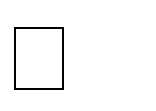 Психические функции. Психические функции не дифференцированы, складываются предпосылки развития восприятия. Уже новорожденные хорошо дифференцируют зрительные формы и предпочитают смотреть на когнитивно сложные объекты. Из зрительных стимулов новорожденные предпочитают лицо, из акустических - человеческий голос, в один-два месяца могут следить за движущимися объектами. Младенцы предпочитают смотреть на высококонтрастные паттерны, со множеством резких границ между светлыми и темными областями, и на умеренно сложные образы, которые имеют криволинейные детали. Так же как младенцы делят световой спектр на основные цвета, они делят звуки речи на категории, соответствующие основным звуковым единицам языка. Интенсивно развивается пассивная речь, младенцы учатся узнавать слова, которые часто слышат. В четыре с половиной месяца ребенок уже реагирует на собственное имя, причем не путает его с другими именами, где ударение падает на тот же слог. Рецепторы в коже чувствительны к прикосновению, температуре и боли. Новорожденные с большей вероятностью обнаруживают разнообразные рефлексы, если к ним прикасаются в соответствующих областях. Осязание используется, чтобы исследовать объекты сначала губами и ртом, а позже руками. Прикосновение - первичное средство, с помощью которого младенцы получают знания об окружении, осязание является основой раннего когнитивного развития. Для развития восприятия принципиально важна кинестетическая информация (использование информации о движении объектов). Константность размера появляется в возрасте от трех до пятимесяцев, когда развивается хорошее бинокулярное зрение. К трем месяцам формируется восприятие глубины и интермодальность восприятия. К году формируются способность проводить перцептивное различение множеств; элементарные представления о константности объектов. Дети эмоционально отзывчивы на интонацию и музыку разного характера. В первые месяцы жизни ребенок произносит короткие отрывистые звуки («гы, кхы»), в четыре-пять месяцев он певуче гулит («а-а-а»), что очень важно для развития речевого дыхания. Потом начинает лепетать, то есть произносить слоги, из которых позже образуются первые слова.Навыки. Акт хватания, усложняющийся на протяжении всего года. Самостоятельная ходьба к концу периода. Манипулятивные действия. Понимание речи, первые слова. Появляются предметные действия: кубики малыш кладет в коробку, мяч бросает, куклу качает. Появляются простейшие элементы самообслуживания: в пять- шесть месяцев удерживает бутылочку, к концу года держит чашечку, когда пьет, стягивает шапку, носки, подает по просьбе взрослого предметы одежды.Коммуникация и социализация. На младенчество приходится появление потребности в общении. Общение направлено только на взрослого и строится на удовлетворении базовых потребностей ребенка и потребности в притоке впечатлений. Удовлетворение потребности в общении влияет на общее психическое и физическое развитие; определяет эмоциональное состояние ребенка. К году ребенок интерпретирует выражение лица других людей. В эмоциональной сфере к врожденным аффективным реакциям удовольствия-неудовольствия в промежутке между двумя и семью месяцами появляются гнев, печаль, радость, удивление, страх.В возрасте от семи до девяти месяцев дети начинают «считывать» эмоциональные реакции родителей на незнакомые ситуации и использовать эту информацию для регуляции собственного поведения; к году ребенок считывает эмоции через мимику и вокализацию; используют эмоциональные реакции других как информацию для оценки правильности собственных суждений. Начало формирования эмоциональной привязанности: синхронизация отношений (от рождения до полугода); избирательность привязанности (от шести месяцев до полутора лет).Саморегуляция. Управление собственным телом, ощущение себя в пространстве, ощущение границ тела. Ощущение организмических процессов. Появляются простейшие способы регуляции своего эмоционального состояния: раскачивание; посасывание и жевание как восстановление положительного эмоционального фона; отворачивание от неприятных стимулов; удаление от угнетающих событий или людей; поиск утешения у близкого взрослого. Формируетсяпервичный регулятор поведения «нельзя» (ограничение активности).Личность. Складываются основы развития личности через проявления и адаптацию темперамента к внешнему воздействию. Выделяют следующие основные показатели темперамента у детей: уровень активности (специфические темп и сила активности); раздражительность/негативная эмоциональность (степень, в которой тот или иной индивид подвержен дестабилизирующему влиянию угнетающих событий); способность к восстановлению внутренней гармонии (легкость, с которой индивид успокаивается после переживания угнетающих эмоций); боязливость (настороженность по отношению к интенсивным или очень необычным стимулам); коммуникабельность (восприимчивость к социальной стимуляции). К году ребенок узнает себя в зеркале и использует информацию из зеркала для реализации поведения.Ранний возраст (от одного года до трёх лет)Вторая группа детей раннего возраст (второй год жизни) Росто-весовые характеристикиВес двухлетнего ребенка составляет одну пятую веса взрослого человека. К двум годаммальчики набирают вес до 13,04 кг, девочки - 12,6 кг. Ежемесячная прибавка в весе составляет 200-250 граммов, а в росте 1 см. К двум годам длина тела мальчиков достигает 88,3 см, а девочек - 86,1 см.Функциональное созреваниеПродолжаются рост и функциональное развитие внутренних органов, костной, мышечной и центральной нервной системы. Повышается работоспособность нервных центров. Общее время сна, практически полностью подчиненного суточной ритмике, составляет 11-12 часов.Развитие центральной нервной системы на этом этапе характеризуется замедлением ростовых процессов, снижением скорости увеличения объема головного мозга и формированием нервных связей.Начиная с 16-18-ти месяцев уровень развития мускулатуры и нервной системы обеспечивает рефлекторную деятельность по контролю выделительной системы. К двум годам у большинства детей ночное мочеиспускание прекращается, хотя время от времени оно может повторяться у многих из них и гораздо позднее в результате нарушения привычных видов повседневной активности, на фоне болезни, в случаях перевозбуждения ребенка или испуга.Развитие моторики. Развитие моторики является определяющим для всего психического развития. Преимущественно формируется подкорковый уровень организации движения, включающий формирование ритма, темпа, тонуса. Все движения формируются на основании ритмической картины, соответственно, чрезвычайно важно формировать ритмичность (движения под ритм; режим дня; чередование активности и отдыха). Подавляющие большинство детей (90%) может хорошо ходить (в год и два месяца); строить башню из двух кубиков (в полтора года); подниматься по ступенькам (в год и десять месяцев); пинать мяч (к двум годам). На развитие основных движений ребенка частично влияют пропорции его тела: короткие ноги, длинное туловище, большая голова. Ребенок до полутора лет часто падает при ходьбе, не всегда может вовремя остановиться, обойти препятствие. Несовершенна и осанка. Вследствие недостаточного развития мышечной системы ребенку трудно долго выполнять однотипные движения, например, ходить с мамой «только за ручку». Постепенно ходьба совершенствуется. Дети учатся свободно передвигаться на прогулке: они взбираются на бугорки, ходят по траве, перешагивают через небольшие препятствия, например, палку, лежащую на земле. Исчезает шаркающая походка. В подвижных играх и на музыкальных занятиях дети делают боковые шаги, медленно кружатся на месте. Даже в начале второго года дети много лазают: взбираются на горку, на диванчики, а позже (приставным шагом) и на шведскую стенку. Они также перелезают через бревно, подлезают под скамейку, пролезают через обруч. После полутора лет у малышей кроме основных развиваются и подражательные движения (мишке, зайчику). В простых подвижных играх и плясках дети привыкают координировать свои движения и действия друг с другом. В полтора года дети способны рисовать каракули, а к двум годам могут нарисовать прямую линию. Дети все лучше контролируют простые движения, а затем объединяют их во все более сложные и согласованные системы.Психические функции. Восприятие становится ведущей психической функцией. Совершенствуется зрительное восприятие и становится ведущим. Вместе с тем, дети полутора – двух лет не могут одновременно воспринимать объект в целом и отдельные его части. В области восприятия происходит формирование перцептивных действий и предметных эталонов. Функция перцептивных действий - ориентировочная, обследование перцептивных свойств объекта на основе эталонов. Формирование наглядно- действенного мышления как отражения скрытых сущностных связей и отношений объектов происходит на основе развития восприятия и в ходе овладения ребенком предметно-орудийными действиями. Первоначально перцептивные действия представляют собой развернутые внешние действия. По мере овладения речью восприятие начинает приобретать черты произвольности. Слово начинает регулировать восприятие ребенка. По мере взросления и накопления опыта дети приобретают способность  принимать  и  одновременно  перерабатывать  все  больше  информации,сопоставляя знание о части и целом. Появляются зачатки экспериментирования. Физический опыт становится основой обобщений. Последовательность овладения обобщениями: на основании цвета (от года до года и семи месяцев); на основании формы (от полутора до двух лет); функциональные обобщения (от двух до трех лет).В ходе формирования умения использовать орудия ребенок проходит четыре стадии: целенаправленных проб, «подстерегания», навязчивого вмешательства, объективной регуляции. Особенности предметной деятельности: педантизм, рука подстраивается под предмет, функциональная сторона действия опережает операциональную (знание действия опережает его реализацию). Логика развития действия: неспецифичные действия - функциональные действия - выделение способа действия - перенос действия (с одного предмета на другой, из одной ситуациив другую). Предметно-орудийные действия формируются только в сотрудничестве со взрослым. Функции взрослого в формировании предметных действий: показ, совместные действия, поощрение активных проб ребенка, словесные указания. Предметная деятельность становится основой развития наглядно-образного мышления через представления о цели действия и ожидаемом результате, выделение соотношений и связей между предметами, условий реализации действий.Второй год жизни - период интенсивного формирования речи, где можно выделить два основных этапа. Первый (от года до года и шести-восьми месяцев) - переходный, со следующими особенностями: интенсивное развитие понимания, активной речи почти нет; активная речь своеобразна по лексике, семантике, фонетике, грамматике, синтаксису. Второй период (от года и восьми месяцев до трех лет) - практическое овладение речью. Связи между предметом (действием) и словами, их обозначающими, формируются значительно быстрее, чем в конце первого года («взрыв наименований»). При этом понимание речи окружающих по-прежнему опережает умение говорить. Установлена четкая зависимость между качеством языковой стимуляции в домашнем окружении ребенка и развитием его речи. Дети усваивают названия предметов, действий, обозначения некоторых качеств и состояний. Благодаря этому можно организовать деятельность и поведение малышей, формировать и совершенствовать восприятие, в том числе составляющие основу сенсорного воспитания. Самые первые слова обозначают те предметы, с которыми ребенок может играть (мяч, машинка и т. п.). Поскольку в окружении каждого ребенка набор предметов, с которыми он может так или иначе взаимодействовать, различен, то и первоначальный словарный запас каждого ребенка уникален. Научившись употреблять слова применительно к определенной ситуации, дети вскоре начинают использовать их в описаниях других ситуаций, не замечая производимой нередко подмены их истинного значения. В процессе разнообразной деятельности со взрослыми дети усваивают, что одно и то же действие может относиться к разным предметам: «надень шапку, надень колечки на пирамидку и т.д.». Важным приобретением речи и мышления является формирующаяся на втором году жизни способность обобщения. Слово в сознании ребенка начинает ассоциироваться не с одним предметом, а обозначать все предметы, относящиеся к этой группе, несмотря на различие по цвету, размеру и даже внешнему виду (кукла большая и маленькая). Активный словарь на протяжении года увеличивается неравномерно. К полутора годам он равен примерно 20-30 словам. После года и восьми - десяти месяцев происходит скачок, и активно используемый словарь состоит теперь из 200-300 слов. В нем много глаголов и существительных, встречаются простые прилагательные и наречия (тут, там, туда и т. д.), а также предлоги. Упрощенные слова («ту-ту», «ав-ав») заменяются обычными, пусть и несовершенными в фонетическом отношении. После полутора лет ребенок чаще всего воспроизводит контур слова (число слогов), наполняя его звуками-заместителями, более или менее близкими по звучанию слышимому образцу.У двухлетних детей предметная игра становится более сложной, содержательной. В полтора года дети узнают о предназначении многих вещей, закрепленном в культуре ихсоциального окружения, и с этих пор игра становится все более символической. Образы, которые используют дети в своих играх, похожи на реальные предметы. Этапы развития игры в раннем детстве: на первом этапе (один год) игра носит узко-подражательный характер, представляет собой специфическое манипулирование предметом, сначала строго определенным, который показал взрослый, а затем и другими. На втором этапе репертуар предметных действий расширяется, и уже не только сам предмет, но и указание взрослого вызывают действия и сложные цепочки действий. На третьем этапе (от полутора до трех лет) возникают элементы воображаемой ситуации, составляющей отличительную особенность игры: замещение одного предмета другим.Навыки. Дети осваивают действия с разнообразными игрушками: разборными (пирамиды, матрешки и др.), строительным материалом и сюжетными игрушками (куклы с атрибутами к ними пр.). Эти действия ребенок воспроизводит и после показа взрослого, и путем отсроченного подражания. Постепенно, из отдельных действий складываются«цепочки», и малыш учится доводить предметные действия до результата: заполняет колечками всю пирамиду, подбирая их по цвету и размеру, из строительного материала возводит по образцу забор, паровозик, башенку и другие несложные постройки. Дети активно воспроизводят бытовые действия, доминирует подражание взрослому. Дети начинают переносить разученное действие с одной игрушкой (кукла) на другие (мишки, зайцы и другие мягкие игрушки); они активно ищут предмет, необходимый для завершения действия (одеяло, чтобы уложить куклу спать; мисочку, чтобы накормить мишку).Коммуникация и социализация. Формируется ситуативно-деловое общение со взрослым, основными характеристиками которого являются: стремление привлечь внимание к своей деятельности; поиск оценки своих успехов; обращение за поддержкой в случае неуспеха; отказ от «чистой» ласки, но принятие ее как поощрение своих достижений. Принципиально важной является позиция ребенка ориентации на образец взрослого, позиция подражания и сотрудничества, признания позитивного авторитета взрослого. Формирования эмоциональной привязанности: индивидуализация привязанности; снижение сепарационной тревоги. Появляются первые социальные эмоции, возникающие преимущественно по типу заражения: сочувствие, сорадование. На втором году жизни у детей при направленной работе взрослого формируются навыки взаимодействия со сверстниками: появляется игра рядом; дети могут самостоятельно играть друг с другом в разученные ранее при помощи взрослого игры («Прятки»,«Догонялки»). Однако несовершенство коммуникативных навыков ведет к непониманию и трудностям общения. Ребенок может расплакаться и даже ударить жалеющего его. Он активно протестует против вмешательства в свою игру. Игрушка в руках другого гораздо интереснее для малыша, чем та, что стоит рядом. Отобрав ее у соседа, но не зная, что делать дальше, малыш ее просто бросает. Общение детей в течение дня возникает, как правило, в процессе предметно-игровой деятельностии режимных моментах, а поскольку предметно-игровые действия и самообслуживание только формируются, самостоятельность, заинтересованность в их выполнении следует всячески оберегать. Детей приучают соблюдать «дисциплину расстояния», и они осваивают умение игратьи действовать рядом, не мешая друг другу, вести себя в группе соответствующим образом: нелезть в тарелку соседа, подвинуться на диванчике, чтобы мог сесть еще один ребенок, не шуметь в спальне и т.д. При этом они пользуются простыми словами: «на» («возьми»), «дай», «пусти», «не хочу» и др.Саморегуляция. Овладение туалетным поведением. Формирование основ регуляции поведения. В речи появляются оценочные суждения: «плохой, хороший, красивый». Ребенок овладевает умением самостоятельно есть любые виды пищи, умыться и мыть руки, приобретает навыки опрятности. Совершенствуется самостоятельность детей в предметно-игровой деятельности и самообслуживании. С одной стороны, возрастает самостоятельность ребенка во всех сферах жизни, с другой — он осваиваетправила поведения в группе (играть рядом, не мешая другим, помогать, если это понятно и несложно). Все это является основой для развития в будущем совместной игровой деятельности.Личность. Появляются представления о себе, в том числе как представителе пола. Разворачиваются ярко выраженные процессы идентификации с родителями. Формируются предпосылки самосознания через осуществление эффективных предметных действий.Первая младшая группа (третий год жизни)Росто-весовые характеристикиСредний вес мальчиков составляет 14,9 кг, девочек – 14,8 кг. Средняя длина тела у мальчиков до 95,7 см, у девочек – 97,3 см.Функциональное созреваниеПродолжаются рост и функциональное развитие внутренних органов, костной, мышечной и центральной нервной системы. Совершенствуются формы двигательной активности.Развитие моторики. Дифференциация развития моторики у мальчиков и девочек. У мальчиков опережающее развитие крупной моторики (к трем годам мальчики могут осваивать езду на велосипеде); у девочек опережающее развитие мелкой моторики (координированные действия с мелкими предметами).Психические функции. Продолжает развиваться предметная деятельность, ситуативно- деловое общение ребенка со взрослым; совершенствуются восприятие, речь, начальные формы произвольного поведения, игры, наглядно-действенное мышление. Развитие предметной деятельности связано с усвоением культурных способов действия с различными предметами. Развиваются действия соотносящие и орудийные. Умение выполнять орудийные действия развивает произвольность, преобразуя натуральные формы активности в культурные на основе предлагаемой взрослыми модели, которая выступает в качестве не только объекта подражания, но и образца, регулирующего собственную активность ребенка. В ходе совместной со взрослыми предметной деятельности продолжает развиваться понимание речи. Слово отделяется от ситуации и приобретает самостоятельное значение. Дети продолжают осваивать названия окружающих предметов, учатся выполнять простые словесные просьбы взрослых в пределах видимой наглядной ситуации. Количество понимаемых слов значительно возрастает. Совершенствуется регуляция поведения в результате обращения взрослых к ребенку, который начинает понимать не только инструкцию, но и рассказ взрослых.Интенсивно развивается активная речь детей. К трем годам они осваивают основные грамматические структуры, пытаются строить простые предложения, в разговоре со взрослым используют практически все части речи. Активный словарь достигает примерно 1000-1500 слов. К концу третьего года жизни речь становится средством общения ребенка со сверстниками.К третьему году жизни совершенствуются зрительные и слуховые ориентировки, что позволяет детям безошибочно выполнять ряд заданий: осуществлять выбор из двух- трех предметов по форме, величине и цвету; различать мелодии; петь. Совершенствуется слуховое восприятие, прежде всего фонематический слух. К трем годам дети воспринимают все звуки родного языка, но произносят их с большими искажениями.Основной формой мышления становится наглядно-действенная. Ее особенность заключается в том, что возникающие в жизни ребенка проблемные ситуации разрешаются путем реального действия с предметами. Размышляя об отсутствующих людях или предметах, дети начинают использовать их образы. Третий год жизни знаменуется появлением символического мышления - способности по запечатленным психологическим образам-символам предметов воспроизводить их в тот или иной момент. Теперь они могут проделывать некоторые операции нес реальными предметами, а с их образами, и эти мысленные операции - свидетельство значительноболее сложной,чем  прежде,  работы  детского  мышления.  Переход  от  конкретно-чувственного«мышления» к образному может осуществляться на протяжении двух лет.Детские виды деятельности. В этом возрасте у детей формируются новые виды деятельности: игра, рисование, конструирование. Игра носит процессуальный характер, главное в ней - действия. Они совершаются с игровыми предметами, приближенными к реальности. В середине третьего года жизни появляются действия с предметами- заместителями.Появление собственно изобразительной деятельности обусловлено тем, что ребенок уже способен сформулировать намерение изобразить какой-либо предмет. Типичным является изображение человека в виде «головонога» - окружности и отходящих от нее линий.Коммуникация и социализация. На третьем году жизни отмечается рост автономии и изменение отношений со взрослым, дети становятся самостоятельнее. Начинает формироваться критичность к собственным действиям.Саморегуляция. Для детей этого возраста характерна неосознанность мотивов, импульсивность и зависимость чувств и желаний от ситуации. Дети легко заражаются эмоциональным состоянием сверстников. Однако в этот период начинает складываться и произвольность поведения. Она обусловлена развитием орудийных действий и речи.Личность. У детей появляются чувства гордости и стыда, начинают формироваться элементы самосознания, связанные с идентификацией с именем и полом. Ребенок осознает себя как отдельного человека, отличного от взрослого. У него формируется образ Я. Завершается ранний возраст кризисом трех лет, который часто сопровождается рядом отрицательных проявлений: негативизмом, упрямством, нарушением общения со взрослым и др. Кризис может продолжаться от нескольких месяцев до двух лет.Дошкольный возраст (от трех до семи лет) Вторая младшая группа (четвертый год жизни)Росто-весовые характеристикиСредний вес у мальчиков к четырем годам достигает 17 кг, у девочек – 16 кг.Средний рост у мальчиков к четырем годам достигает 102 см, а у девочек - 100,6 см.Функциональное созреваниеВ данном возрасте уровень развития скелета и мышечной системы определяет возможностьформирования осанки, свода стопы, базовых двигательных стереотипов.Продолжается	формирование	физиологических	систем	организма:	дыхания, кровообращения терморегуляции, обеспечения обмена веществ.Данный возраст характеризуется интенсивным созреванием нейронного аппарата проекционной и ассоциативной коры больших полушарий.Психические функции. В три-четыре года память ребенка носит непроизвольный, непосредственный характер. Наряду с непроизвольной памятью, начинает формироваться и произвольная память. Ребенок запоминает эмоционально значимую информацию. На основе накопления представлений о предметах окружающего мира у ребенка интенсивно развиваетсяобразное мышление, воображение. Продолжается формирование речи, накопление словаря, развитие связной речи.В три-четыре года внимание ребѐнка носит непроизвольный, непосредственный характер. Отмечается двусторонняя связь восприятия и внимания – внимание регулируется восприятием (увидел яркое – обратил внимание). В младшем дошкольном возрасте развивается перцептивная деятельность. Дети от использования предэталонов — индивидуальных единиц восприятия — переходят к сенсорным эталонам — культурно выработанным средствам восприятия. К концу младшего дошкольного возраста дети могут воспринимать до пяти и более форм предметов и до семи и более цветов, способны дифференцировать предметы по величине, ориентироваться в пространстве группыдетского сада, а при определенной организации образовательного процесса и во всех знакомых ему помещениях образовательной организации.Детские виды деятельности. Система значимых отношений ребенка с социальной средой определяется возможностями познавательной сферы, наличием образного мышления, наличием самосознания и начальными формами произвольного поведения (действие по инструкции, действие по образцу). Социальная ситуация развития характеризуется выраженным интересом ребенка к системе социальных отношений между людьми (мама-дочка, врач-пациент), ребенок хочет подражать взрослому, быть «как взрослый». Противоречие между стремлением быть «как взрослый» и невозможностью непосредственного воплощения данного стремления приводит к формированию игровой деятельности, где ребенок в доступной для него форме отображает систему человеческих взаимоотношений, осваивает и применяет нормы и правила общения и взаимодействия человека в разных сферах жизни. Игра детей в три-четыре года отличается однообразием сюжетов, где центральным содержанием игровой деятельности является действие с игрушкой, игра протекает либо в индивидуальной форме, либо в паре, нарушение логики игры ребенком не опротестовывается.В данный период начинают формироваться продуктивные виды деятельности, формируются первичные навыки рисования, лепки, конструирования. Графические образы пока бедны, у одних детей в изображениях отсутствуют детали, у других рисунки могут быть более детализированы. Дети начинают активно использовать цвет.Большое значение для развития мелкой моторики имеет лепка. Дети способны под руководством взрослого вылепить простые предметы.Конструктивная деятельность в младшем дошкольном возрасте ограничена возведением несложных построек по образцу и по замыслу.Коммуникация и социализация. В общении со взрослыми, наряду с ситуативно- деловой формой общения, начинает интенсивно формироваться внеситуативно- познавательная форма общения, формируются основы познавательного общения. Со сверстниками интенсивно формируется ситуативно-деловая форма общения, что определяется становлением игровой деятельности и необходимостью согласовывать действия с другим ребенком в ходе игрового взаимодействия. Положительно- индифферентное отношение к сверстнику, преобладающее в раннем возрасте, сменяется конкурентным типом отношения к сверстнику, где другой ребенок выступает в качестве средства самопознания.Саморегуляция. В три года у ребенка преобладает ситуативное поведение, произвольное поведение, в основном, регулируется взрослым. При этом, ребенок может действовать по инструкции, состоящей из 2-3 указаний. Слово играет в большей степени побудительную функцию, по сравнению с функцией торможения. Эмоции выполняют регулирующую роль, накапливается эмоциональный опыт, позволяющий предвосхищать действия ребенка.Личность и самооценка. У ребенка начинает формироваться периферия самосознания, дифференцированная самооценка. Ребенок, при осознании собственных умений, опирается на оценку взрослого, к четырем годам ребенок начинает сравнивать свои достижения с достижениями сверстников, что может повышать конфликтность между детьми. Данный возраст связан с дебютом личности.Средняя группа (пятый год жизни)Росто-весовые характеристикиСредний вес девочек изменяется от 16 кг в четыре года до 18,4 кг в пять лет, у мальчиков – от 17 кг в четыре года до 19,7 кг в пять лет. Средняя длина тела у девочек изменяется от 100 см в четыре года до 109 см в пять лет, у мальчиков – от 102 см в четыре года до 110 см в пять лет.Функциональное созреваниеДанный возраст характеризуется интенсивным созреванием нейронного аппаратаассоциативной коры больших полушарий. Возрастание специализации корковых зон и межполушарных связей. Правое полушарие является ведущим.Продолжается развитие скелета, мышц, изменяются пропорции тела. Слабо, но проявляются различия в строении тела мальчиков и девочек.Психические функции. Ведущим психическим процессом в данном возрасте является память. В четыре-пять лет интенсивно формируется произвольная память, но эффективность непроизвольного запоминания выше, чем произвольного. Начинает формироваться опосредованная память, но непосредственное запоминание преобладает. Возрастает объем памяти,дети запоминают до 7-8 названий предметов.К концу пятого года жизни восприятие становится более развитым. Интеллектуализация процессов восприятия – разложение предметов и образов на сенсорные эталоны. Восприятие опосредуется системой сенсорных эталонов и способами обследования. Наряду с действиями идентификации и приравнивания к образцу, интенсивно формируются перцептивные действия наглядного моделирования (в основном, через продуктивные виды деятельности). Дети способны упорядочить группы предметов по сенсорному признаку — величине, цвету; выделить такие параметры, как высота, длина и ширина. Совершенствуется ориентация в пространстве. Основной характеристикой мышления детей четырех-пяти лет является эгоцентризм. Наряду с интенсивным развитием образного мышления и расширением кругозора, начинает формироваться наглядно- схематическое мышление. Интенсивно формируется воображение. Формируются такие его особенности, как беглость, гибкость. С четырех лет внимание становится произвольным, увеличивается устойчивость произвольного внимания. На пятом году жизни улучшается произношение звуков и дикция, расширяется словарь, связная и диалогическая речь. Речь становится предметом активности детей. Для детей данного возраста характерно словотворчество. Интерес вызывают ритмическая структура речи, рифмы. Развивается грамматическая сторона речи. В период четырех- пяти лет формируются основы познавательной активности и любознательности.Детские виды деятельности. На пятом году жизни ребенок осваивает сложную систему норм и правил, принятых в социуме. Формируется развернутая сюжетно-ролевая игра, где центральным содержанием выступает моделирование системы человеческих отношений в ходе выполнения игровой роли. В данном возрасте в игре дети различают игровые и реальные отношения, характерна ролевая речь. Конфликты чаще возникают в ходе распределения ролей, роли могут меняться в ходе игры. Игра носит процессуальный, творческий характер. Детям доступны игры с правилами, дидактические игры. Развивается изобразительная деятельность. Совершенствуется техническая сторона изобразительной деятельности, замысел смещается с конца на начало рисования. Дети могут рисовать основные геометрические фигуры, вырезать ножницами, наклеивать изображения на бумагу и т. д.Усложняется конструирование. Формируются навыки конструирования по образцу, доступно конструирование по схеме, по условию и по замыслу, а также планирование последовательности действий.Продуктивные виды деятельности способствуют развитию мелкой моторики рук.Коммуникация и социализация. В общении со взрослыми интенсивно формируются внеситуативные формы общения, в частности – внеситуативно- познавательная форма общения, возраст «почемучек» приходится именно на четыре-пять лет. У детей формируется потребность в уважении со стороны взрослого, для них оказывается чрезвычайно важной его похвала. Это приводит к их повышенной обидчивости на замечания. Повышенная обидчивость представляет собой возрастной феномен. Со сверстниками продолжает формироваться ситуативно-деловая форма общения, что определяется развитием развернутой сюжетно-ролевой игры и совместными видами деятельности со сверстниками. При этом, характер межличностных отношений отличает ярко выраженный интерес по отношению к сверстнику, высокую значимостьсверстника, ребенок болезненно реагирует на похвалу другого ребенка со стороны взрослых, конфликтность со сверстниками также характерна для данного возраста. В группе формируется стабильная структура взаимоотношений между детьми, определяющая социометрический статус каждого ребенка.Саморегуляция. В период от четырех до пяти лет существенно возрастает роль регулятивных механизмов поведения. Потребность в самовыражении (стремление быть компетентным в доступных видах деятельности) определяет развитие произвольности. В игре ребенок может управлять собственным поведением, опираясь на систему правил, заложенных в данной роли. Ребенку доступно осознание основных правил поведения в ходе общения и поведения в социуме. Речь начинает выполнять роль планирования и регуляции поведения. Интенсивно формируются социальные эмоции (чувство стыда, смущение, гордость, зависть, переживание успеха-неуспеха и др.).Личность и самооценка. У ребенка интенсивно формируется периферия самосознания, продолжает формироваться дифференцированная самооценка. Оценка взрослого, оценка взрослымдругих детей, а также механизм сравнения своих результатов деятельности с результатами других детей оказывают существенное влияние на характер самооценки и самосознания. Появляется краткосрочная временная перспектива (вчера- сегодня-завтра, было-будет).Старшая группа (шестой год жизни)Росто-весовые характеристикиСредний вес у мальчиков изменяется от 19,7 кг в пять лет до 21,9 кг в шесть лет, у девочек – от 18,5 кг в пять лет до 21,3 кг в шесть лет. Средняя длина тела у мальчиков от 110,4 см в пятьлет до 115,9 см в шесть лет, у девочек – от 109,0 см в пять лет до 115,7 см в шесть лет.Функциональное созреваниеРазвитие центральной нервной и опорно-двигательной систем, зрительно-моторной координации позволяет ребенку значительно расширить доступный набор двигательных стереотипов.Психические функции. В период от пяти до шести лет детям доступно опосредованное запоминание. Эффективность запоминания с помощью внешних средств (картинок, пиктограмм) может возрастать в 2 раза. В старшем дошкольном возрасте продолжает развиваться образное мышление. Дети способны не только решить задачу в наглядном плане, но и совершить преобразования объекта, указать, в какой последовательности объекты вступят во взаимодействие и т.д. Эгоцентризм детского мышления сохраняется. Основой развития мыслительных способностей в данном возрасте является наглядно-схематическое мышление, начинают развиваться основы логического мышления. Формируются обобщения, что является основой словесно-логического мышления. Интенсивно формируется творческое воображение. Наряду с образной креативностью, интенсивно развивается и вербальная креативность по параметрам беглости, гибкости, оригинальности и разработанности. Увеличивается устойчивость, распределение, переключаемость внимания. Развитие речи идет в направлении развития словаря, грамматической стороны речи, связной речи, ребенку доступен фонематический анализ слова, что является основой для освоения навыков чтения. Проявляется любознательность ребенка, расширяется круг познавательных интересов. Складывается первичная картина мира.Детские виды деятельности. У детей шестого года жизни отмечается существенное расширение регулятивных способностей поведения, за счет усложнения системы взаимоотношений со взрослыми и со сверстниками. Творческая сюжетно-ролевая игра имеет сложную структуру. В игре могут принимать участие несколько детей (до 5-6 человек). Дети шестого года жизни могут планировать и распределять роли до начала игры и строят свое поведение, придерживаясь роли. Игровое взаимодействие сопровождается речью, соответствующей взятой роли по содержанию и интонационно.Нарушение логики игры не принимается и обосновывается. При распределении ролей могут возникать конфликты, связанные с субординацией ролевого поведения, а также нарушением правил. Сюжеты игр становятся более разнообразными, содержание игр определяется логикой игры и системой правил.Интенсивно развиваются продуктивные виды деятельности, которые способствуют развитию творческого воображения и самовыражения ребенка.Детям доступны рисование, конструирование, лепка, аппликация по образцу, условию и по замыслу самого ребенка. Необходимо отметить, что сюжетно-ролевая игра и продуктивные виды деятельности в пять-шесть лет приобретают целостные формы поведения, где требуется целеполагание, планирование деятельности, осуществление действий, контроль и оценка. Продуктивные виды деятельности могут осуществляться в ходе совместной деятельности.Коммуникация и социализация. В общении со взрослыми интенсивно формируются внеситуативно-познавательная и внеситуативно-личностная форма общения. У детей формируется потребность в самоутверждении через возможность соответствовать нормам, правилам, ожиданиям, транслируемым со стороны взрослых. Со сверстниками начинает формироваться внеситуативно-деловая форма общения, что определяется возрастающим интересом к личности сверстника, появляются избирательные отношения, чувство привязанности к определенным детям, дружба. Характер межличностных отношений отличает выраженный интерес по отношению к сверстнику, высокую значимость сверстника, возрастанием просоциальных форм поведения. Детские группы характеризуются стабильной структурой взаимоотношений между детьми.Саморегуляция. В период от пяти до шести лет начинают формироваться устойчивые представления о том, «что такое хорошо» и «что такое плохо», которые становятся внутренними регуляторами поведения ребенка. Формируется произвольность поведения, социально значимые мотивы начинают управлять личными мотивами.Личность и самооценка. Складывается первая иерархия мотивов. Формируется дифференцированность самооценки. Преобладает высокая, неадекватная самооценка. Ребенок стремится к сохранению позитивной самооценки.Подготовительная к школе группа (седьмой год жизни)Росто-весовые характеристикиСредний вес мальчиков к семи годам достигает 24,9 кг, девочек – 24,7 кг. Средняя длина тела у мальчиков к семи годам достигает 123,9, у девочек – 123,6 см.В период от пяти до семи лет наблюдается выраженное увеличение скорости роста тела ребенка в длину («полуростовой скачок роста»), причем конечности в это время растут быстрее, чем туловище. Изменяются кости, формирующие облик лица.Функциональное созреваниеУровень развития костной и мышечной систем, наработка двигательных стереотипов отвечают требованиям длительных подвижных игр. Скелетные мышцы детей этого возраста хорошо приспособлены к длительным, но не слишком высоким по точности и мощности нагрузкам.Качественные изменения в развитии телесной сферы ребенка (полуростовой скачок) отражает существенные изменения в центральной нервной системе. К шести-семи годам продолжительность необходимого сна составляет 9-11 часов, при этом длительность цикла сна возрастает до 60-70 минут, по сравнению с 45-50 минутам у детей годовалого возраста, приближаясь к 90 минутам, характерным для сна детей старшего возраста и взрослых.Важнейшим признаком морфофункциональной зрелости становится формирование тонкой биомеханики работы кисти ребенка. К этому возрасту начинает формироваться способность к сложным пространственным программам движения, в том числе к такой важнейшей функции как письму – отдельные элементы письма объединяются в буквы ислова.К пяти-шести годам в значительной степени развивается глазомер. Дети называютболее мелкие детали, присутствующие в изображении предметов, могут дать оценку предметов в отношении их красоты, комбинации тех или иных черт.Процессы возбуждения и торможения становятся лучше сбалансированными. К этому возрасту значительно развиваются такие свойства нервной системы, как сила, подвижность, уравновешенность. В то же время все эти свойства нервных процессов характеризуются неустойчивостью, высокой истощаемостью нервных центров.Психические функции. К шести-семи годам особую значимость приобретает процесс формирования «взрослых» механизмов восприятия. Формируется способность дифференцировать слабо различающиеся по физическим характеристикам и редко появляющиеся сенсорные стимулы. Качественные перестройки нейрофизиологических механизмов организации системы восприятия позволяют рассматривать этот период как сенситивный для становления когнитивных функций, в первую очередь произвольного внимания и памяти. Время сосредоточенного внимания, работы без отвлечений по инструкции достигает 10-15 минут.Детям становятся доступны формы опосредованной памяти, где средствами могут выступать не только внешние объекты (картинки, пиктограммы), но и некоторые мыслительные операции (классификация). Существенно повышается роль словесного мышления, как основы умственной деятельности ребенка, все более обособляющегося от мышления предметного, наглядно-образного. Формируются основы словесно-логического мышления, логические операции классификации, сериации, сравнения. Продолжают развиваться навыки обобщения и рассуждения, но они еще ограничиваются наглядными признаками ситуации. Увеличивается длительность произвольного внимания (до 30 минут). Развитие речи характеризуется правильным произношением всех звуков родного языка, правильным построением предложений, способностью составлять рассказ по сюжетным и последовательным картинкам. В результате правильно организованной образовательной работы у детей развивается диалогическая и некоторые виды монологической речи, формируются предпосылки к обучению чтения. Активный словарный запас достигает 3,5 - 7 тысяч слов.Детские виды деятельности. Процессуальная сюжетно-ролевая игра сменяется результативной игрой (игры с правилами, настольные игры). Игровое пространство усложняется. Система взаимоотношений в игре усложняется, дети способны отслеживать поведение партнеров по всему игровому пространству и менять свое поведение в зависимости от места в нем.Продуктивные виды деятельности выступают как самостоятельные формы целенаправленного поведения. Рисунки приобретают более детализированный характер, обогащается их цветовая гамма. Дети подготовительной к школе группы в значительной степени осваивают конструирование из различного строительного материала. Они свободно владеют обобщенными способами анализа как изображений, так и построек; не только анализируют основные конструктивные особенности различных деталей, но и определяют их форму на основе сходства со знакомыми им объемными предметами. Способны выполнять различные по степени сложности постройки как по собственному замыслу, так и по условиям.Коммуникация и социализация. В общении со взрослыми интенсивно проявляется внеситуативно-личностная форма общения. В общении со сверстниками преобладает внеситуативно-деловая форма общения. Характер межличностных отношений отличает выраженный интерес по отношению к сверстнику, высокую значимость сверстника, возрастание просоциальных форм поведения, феномен детской дружбы, активно проявляется эмпатия, сочувствие, содействие, сопереживание. Детские группы характеризуются стабильной структурой взаимоотношений между детьми.Саморегуляция.  Формируется  соподчинение  мотивов.  Социально  значимыемотивы регулируют личные мотивы, «надо» начинает управлять «хочу». Выражено стремление ребенка заниматься социально значимой деятельностью. Происходит «потеря непосредственности» (по Л.С. Выготскому), поведение ребенка опосредуется системой внутренних норм, правил и представлений. Формируется система реально действующих мотивов, связанных с формированием социальных эмоций, актуализируется способность к «эмоциональной коррекции» поведения. Постепенно формируются предпосылки к произвольной регуляции поведения по внешним инструкциям. От преобладающей роли эмоциональных механизмов регуляции постепенно намечается переход к рациональным, волевым формам.Личность и самооценка. Складывается иерархия мотивов. Формируется дифференцированность самооценки и уровень притязаний. Преобладает высокая, неадекватная самооценка. Ребенок стремится к сохранению позитивной самооценки. Формируются внутренняя позиция школьника; гендерная и полоролевая идентичность, основы гражданской идентичности (представление о принадлежности к своей семье, национальная, религиозная принадлежность, соотнесение с названием своего места жительства, со своей культурой и страной); первичная картина мира, которая включает представление о себе, о других людях и мире в целом, чувство справедливости.Планируемые результаты реализации Программы (полностью соответствуют п. 15 ФОП ДО)Планируемые результаты реализации Программы. В соответствии с ФГОС ДО специфика дошкольного возраста и системные особенности ДО делают неправомерными требования от ребёнка дошкольного возраста конкретных образовательных достижений. Поэтому планируемые результаты освоения Программы представляют собой возрастные характеристики возможных достижений ребёнка дошкольного возраста на разных возрастных этапах и к завершению ДО.В соответствии с периодизацией психического развития ребёнка согласно культурно- исторической психологии, дошкольное детство подразделяется на три возраста: младенческий (первое и второе полугодия жизни), ранний (от одного года до трех лет) и дошкольный возраст (от трех до семи лет).Обозначенные в Федеральной программе возрастные ориентиры «к одному году», «к трем годам» и так далее имеют условный характер, что предполагает широкий возрастной диапазон для достижения ребёнком планируемых результатов. Это связано с неустойчивостью, гетерохронностью и индивидуальным темпом психического развития детей в дошкольном детстве, особенно при прохождении критических периодов. По этой причине ребёнок может продемонстрировать обозначенные в планируемых результатах возрастные характеристики развития раньше или позже заданных возрастных ориентиров. Степень выраженности возрастных характеристик возможных достижений может различаться у детей одного возраста по причине высокой индивидуализации их психического развития и разных стартовых условий освоения образовательной программы. Обозначенные различия не должны быть констатированы как трудности ребёнка в освоении образовательной программы ОУ и не подразумевают его включения в соответствующую целевую группу.Планируемые результаты в младенческом возрасте (к одному году):ребёнок проявляет двигательную активность в освоении пространственной среды, используя движения ползания, лазанья, хватания, бросания; манипулирует предметами, начинает осваивать самостоятельную ходьбу;ребёнок положительно реагирует на прием пищи и гигиенические процедуры; ребёнок эмоционально реагирует на внимание взрослого, проявляет радость в ответ на общение со взрослым;ребёнок понимает речь взрослого, откликается на свое имя, положительно реагирует на знакомых людей, имена близких родственников;ребёнок выполняет простые просьбы взрослого, понимает и адекватно реагирует на слова, регулирующие поведение (можно, нельзя и другие);ребёнок произносит несколько простых, облегченных слов (мама, папа, баба, деда, дай, бах, на), которые несут смысловую нагрузку;ребёнок проявляет интерес к животным, птицам, рыбам, растениям; ребёнок обнаруживает поисковую и познавательную активность по отношению к предметному окружению;ребёнок узнает и называет объекты живой природы ближайшего окружения, выделяет их характерные особенности, положительно реагирует на них;ребёнок эмоционально реагирует на музыку, пение, игры-забавы, прислушивается к звучанию разных музыкальных инструментов;ребёнок ориентируется в знакомой обстановке, активно изучает окружающие предметы, выполняет действия, направленные на получение результата (накладывает кирпичик на кирпичик, собирает и разбирает пирамидку, вкладывает в отверстия втулки, открывает и закрывает дверцы шкафа, рассматривает картинки и находит на них знакомые предметы и тому подобное);ребёнок активно действует с игрушками, подражая действиям взрослых (катает машинку, кормит собачку, качает куклу и тому подобное).Планируемые результаты в раннем возрасте (к трем годам):у ребёнка развита крупная моторика, он активно использует освоенные ранее движения, начинает осваивать бег, прыжки, повторяет за взрослым простые имитационные упражнения, понимает указания взрослого, выполняет движения по зрительному и звуковому ориентирам; с желанием играет в подвижные игры;ребёнок демонстрирует элементарные культурно-гигиенические навыки, владеет простейшими навыками самообслуживания (одевание, раздевание, самостоятельно ест и тому подобное);ребёнок стремится к общению со взрослыми, реагирует на их настроение; ребёнок проявляет интерес к сверстникам; наблюдает за их действиями и подражает им; играет рядом;ребёнок понимает и выполняет простые поручения взрослого; ребёнок стремится проявлять самостоятельность в бытовом и игровом поведении;ребёнок способен направлять свои действия на достижение простой, самостоятельно поставленной цели; знает, с помощью каких средств и в какой последовательности продвигаться к цели;ребёнок владеет активной речью, использует в общении разные части речи, простые предложения из 4-х слов и более, включенные в общение; может обращаться с вопросами и просьбами;ребёнок проявляет интерес к стихам, сказкам, повторяет отдельные слова и фразы за взрослым;ребёнок рассматривает картинки, показывает и называет предметы, изображенные на них; ребёнок различает и называет основные цвета, формы предметов, ориентируется в основных пространственных и временных отношениях; ребёнок осуществляет поисковые и обследовательские действия; ребёнок знает основные особенности внешнего облика человека, его деятельности; свое имя, имена близких; демонстрирует первоначальные представления о населенном пункте, в котором живет (город, село и так далее);ребёнок имеет представления об объектах живой и неживой природы ближайшего окружения и их особенностях, проявляет положительное отношение и интерес к взаимодействию с природой, наблюдает за явлениями природы, старается не причинять вред живым объектам;ребёнок с удовольствием слушает музыку, подпевает, выполняет простые танцевальные движения;ребёнок эмоционально откликается на красоту природы и произведения искусства;ребёнок осваивает основы изобразительной деятельности (лепка, рисование) и конструирования: может выполнять уже довольно сложные постройки (гараж, дорогу к нему, забор) и играть с ними; рисует дорожки, дождик, шарики; лепит палочки, колечки, лепешки;ребёнок активно действует с окружающими его предметами, знает названия, свойства и назначение многих предметов, находящихся в его повседневном обиходе;ребёнок в играх отображает действия окружающих («готовит обед», «ухаживает за больным» и другое), воспроизводит не только их последовательность и взаимосвязь, но и социальные отношения (ласково обращается с куклой, делает ей замечания), заранее определяет цель («Я буду лечить куклу»).Планируемые результаты в дошкольном возрасте. К четырем годам:ребёнок демонстрирует положительное отношение к разнообразным физическим упражнениям, проявляет избирательный интерес к отдельным двигательным действиям (бросание и ловля мяча, ходьба, бег, прыжки) и подвижным играм;ребёнок проявляет элементы самостоятельности в двигательной деятельности, с интересом включается в подвижные игры, стремится к выполнению правил и основных ролей в игре, выполняет простейшие правила построения и перестроения, выполняет ритмические упражнения под музыку;ребёнок демонстрирует координацию движений при выполнении упражнений, сохраняет равновесие при ходьбе, беге, прыжках, способен реагировать на сигналы, переключаться с одного движения на другое, выполнять движения в общем для всех темпе;ребёнок владеет культурно-гигиеническими навыками: умывание, одевание и тому подобное, соблюдает требования гигиены, имеет первичные представления о факторах, положительно влияющих на здоровье;ребёнок проявляет доверие к миру, положительно оценивает себя, говорит о себе в первом лице;ребёнок откликается эмоционально на ярко выраженное состояние близких и сверстников по показу и побуждению взрослых; дружелюбно настроен в отношении других детей;ребёнок владеет элементарными нормами и правилами поведения, связанными с определенными разрешениями и запретами («можно», «нельзя»), демонстрирует стремление к положительным поступкам;ребёнок демонстрирует интерес к сверстникам в повседневном общении и бытовой деятельности, владеет элементарными средствами общения в процессе взаимодействия со сверстниками;ребёнок проявляет интерес к правилам безопасного поведения; осваивает безопасные способы обращения со знакомыми предметами ближайшего окружения;ребёнок охотно включается в совместную деятельность со взрослым, подражает его действиям, отвечает на вопросы взрослого и комментирует его действия в процессе совместной деятельности;ребёнок произносит правильно в словах все гласные и согласные звуки, кроме шипящих и сонорных, согласовывает слова в предложении в роде, числе и падеже, повторяет за педагогическим работником (далее - педагог) рассказы из 3-4 предложений, пересказывает знакомые литературные произведения, использует речевые формы вежливого общения;ребёнок понимает содержание литературных произведений и участвует в их драматизации, рассматривает иллюстрации в книгах, запоминает небольшие потешки, стихотворения, эмоционально откликается на них;ребёнок демонстрирует умения вступать в речевое общение со знакомыми взрослыми: понимает обращенную к нему речь, отвечает на вопросы, используя простые распространенные предложения; проявляет речевую активность в общении со сверстником;ребёнок совместно со взрослым пересказывает знакомые сказки, короткие стихи;ребёнок демонстрирует познавательную активность в деятельности, проявляет эмоции удивления в процессе познания, отражает в общении и совместной деятельности со взрослыми и сверстниками полученные представления о предметах и объектах ближайшего окружения, задает вопросы констатирующего и проблемного характера;ребёнок проявляет потребность в познавательном общении со взрослыми; демонстрирует стремление к наблюдению, сравнению, обследованию свойств и качеств предметов, к простейшему экспериментированию с предметами и материалами: проявляет элементарные представления о величине, форме и количестве предметов и умения сравнивать предметы по этим характеристикам; ребёнок проявляет интерес к миру, к себе и окружающим людям;ребёнок знает об объектах ближайшего окружения: о родном населенном пункте, его названии, достопримечательностях и традициях;ребёнок имеет представление о разнообразных объектах живой и неживой природы ближайшего окружения, выделяет их отличительные особенности и свойства, различает времена года и характерные для них явления природы, имеет представление о сезонных изменениях в жизни животных, растений и человека, интересуется природой, положительно относится ко всем живым существам, знает о правилах поведения в природе, заботится о животных и растениях, не причиняет им вред;ребёнок способен создавать простые образы в рисовании и аппликации, строить простую композицию с использованием нескольких цветов, создавать несложные формы из глины и теста, видоизменять их и украшать; использовать простые строительные детали для создания постройки с последующим её анализом;ребёнок с интересом вслушивается в музыку, запоминает и узнает знакомые произведения, проявляет эмоциональную отзывчивость, различает музыкальные ритмы, передает их в движении;ребёнок активно взаимодействует со сверстниками в игре, принимает на себя роль и действует от имени героя, строит ролевые высказывания, использует предметы- заместители, разворачивает несложный игровой сюжет из нескольких эпизодов;ребёнок в дидактических играх действует в рамках правил, в театрализованных играх разыгрывает отрывки из знакомых сказок, рассказов, передает интонацию и мимические движения.К пяти годам:ребёнок проявляет интерес к разнообразным физическим упражнениям, действиям с физкультурными пособиями, настойчивость для достижения результата, испытывает потребность в двигательной активности;ребёнок демонстрирует координацию, быстроту, силу, выносливость, гибкость, ловкость, развитие крупной и мелкой моторики, активно и с интересом выполняет основные движения, общеразвивающие упражнения и элементы спортивных упражнений, с желанием играет в подвижные игры, ориентируется в пространстве, переносит освоенные движения в самостоятельную деятельность;ребёнок стремится узнать о правилах здорового образа жизни, готов элементарно охарактеризовать свое самочувствие, привлечь внимание взрослого в случае недомогания; ребёнок стремится к самостоятельному осуществлению процессов личной гигиены, их правильной организации;ребёнок выполняет самостоятельно правила общения со взрослым, внимателен к его словам и мнению, стремится к познавательному, интеллектуальному общению со взрослыми: задает много вопросов поискового характера, стремится к одобряемым формам поведения, замечает ярко выраженное эмоциональное состояние окружающих людей, по примеру педагога проявляет сочувствие;ребёнок без напоминания взрослого здоровается и прощается, говорит «спасибо» и«пожалуйста»;ребёнок демонстрирует стремление к общению со сверстниками, по предложению педагога может договориться с детьми, стремится к самовыражению в деятельности, к признанию и уважению сверстников;ребёнок познает правила безопасного поведения и стремится их выполнять в повседневной жизни;ребёнок самостоятелен в самообслуживании;ребёнок проявляет познавательный интерес к труду взрослых, профессиям, технике; отражает эти представления в играх;ребёнок стремится к выполнению трудовых обязанностей, охотно включается в совместный труд со взрослыми или сверстниками;ребёнок инициативен в разговоре, использует разные типы реплик и простые формы объяснительной речи, речевые контакты становятся более длительными и активными;ребёнок большинство звуков произносит правильно, пользуется средствами эмоциональной и речевой выразительности;ребёнок самостоятельно пересказывает знакомые сказки, с небольшой помощью взрослого составляет описательные рассказы и загадки;ребёнок проявляет словотворчество, интерес к языку, с интересом слушает литературные тексты, воспроизводит текст;ребёнок способен рассказать о предмете, его назначении и особенностях, о том, как он был создан;ребёнок проявляет стремление к общению со сверстниками в процессе познавательной деятельности, осуществляет обмен информацией; охотно сотрудничает со взрослыми не только в совместной деятельности, но и в свободной самостоятельной; отличается высокой активностью и любознательностью;ребёнок активно познает и называет свойства и качества предметов, особенности объектов природы, обследовательские действия; объединяет предметы и объекты в видовые категории с указанием характерных признаков;ребёнок задает много вопросов поискового характера, включается в деятельность экспериментирования, использует исследовательские действия, предпринимает попытки сделать логические выводы;ребёнок с удовольствием рассказывает о себе, своих желаниях, достижениях, семье, семейном быте, традициях; активно участвует в мероприятиях и праздниках, готовящихся в группе, в ОУ, имеет представления о малой родине, названии населенного пункта, улицы, некоторых памятных местах;ребёнок имеет представление о разнообразных представителях живой природы родного края, их особенностях, свойствах объектов неживой природы, сезонных изменениях в жизни природы, явлениях природы, интересуется природой, экспериментирует, положительно относится ко всем живым существам, знает правила поведения в природе, стремится самостоятельно ухаживать за растениями и животными, беречь их;ребёнок владеет количественным и порядковым счетом в пределах пяти, умением непосредственно сравнивать предметы по форме и величине, различает части суток, знает их последовательность, понимает временную последовательность «вчера, сегодня, завтра», ориентируется от себя в движении; использует математические представления для познания окружающей действительности;ребёнок проявляет интерес к различным видам искусства, эмоционально откликается на отраженные в произведениях искусства действия, поступки, события;ребёнок проявляет себя в разных видах музыкальной, изобразительной, театрализованной деятельности, используя выразительные и изобразительные средства;ребёнок использует накопленный художественно-творческой опыт в самостоятельной деятельности, с желанием участвует в культурно-досуговой деятельности (праздниках, развлечениях и других видах культурно-досуговой деятельности);ребёнок  создает  изображения  и  постройки  в  соответствии  с  темой,  используяразнообразные материалы, владеет техническими и изобразительными умениями;ребёнок называет роль до начала игры, обозначает новую роль по ходу игры, активно использует предметы-заместители, предлагает игровой замысел и проявляет инициативу в развитии сюжета, активно включается в ролевой диалог, проявляет творчество в создании игровой обстановки;ребёнок принимает игровую задачу в играх с правилами, проявляет интерес к результату, выигрышу; ведет негромкий диалог с игрушками, комментирует их «действия» в режиссерских играх.К шести годам:ребёнок демонстрирует ярко выраженную потребность в двигательной активности, проявляет интерес к новым и знакомым физическим упражнениям, пешим прогулкам, показывает избирательность и инициативу при выполнении упражнений, имеет представления о некоторых видах спорта, туризме, как форме активного отдыха;ребёнок проявляет осознанность во время занятий физической культурой, демонстрирует выносливость, быстроту, силу, гибкость, ловкость, координацию, выполняет упражнения в заданном ритме и темпе, способен проявить творчество при составлении несложных комбинаций из знакомых упражнений;ребёнок проявляет доступный возрасту самоконтроль, способен привлечь внимание других детей и организовать знакомую подвижную игру;ребёнок проявляет духовно-нравственные качества и основы патриотизма в процессе ознакомления с видами спорта и достижениями российских спортсменов;ребёнок владеет основными способами укрепления здоровья (закаливание, утренняя гимнастика, соблюдение личной гигиены, безопасное поведение и другие); мотивирован на сбережение и укрепление собственного здоровья и здоровья окружающих;ребёнок настроен положительно по отношению к окружающим, охотно вступает в общение со взрослыми и сверстниками, проявляет сдержанность по отношению к незнакомым людям, при общении со взрослыми и сверстниками ориентируется на общепринятые нормы и правила культуры поведения, проявляет в поведении уважение и привязанность к родителям (законным представителям), демонстрирует уважение к педагогам, интересуется жизнью семьи и ОУ;ребёнок способен различать разные эмоциональные состояния взрослых и сверстников, учитывает их в своем поведении, откликается на просьбу помочь, в оценке поступков опирается на нравственные представления;ребёнок проявляет активность в стремлении к познанию разных видов труда и профессий, бережно относится к предметному миру как результату труда взрослых, стремится участвовать в труде взрослых, самостоятелен, инициативен в самообслуживании, участвует со сверстниками в разных видах повседневного и ручного труда;ребёнок владеет представлениями о безопасном поведении, соблюдает правила безопасного поведения в разных видах деятельности, демонстрирует умения правильно и безопасно пользоваться под присмотром взрослого бытовыми предметами и приборами, безопасного общения с незнакомыми животными, владеет основными правилами безопасного поведения на улице;ребёнок регулирует свою активность в деятельности, умеет соблюдать очередность и учитывать права других людей, проявляет инициативу в общении и деятельности, задает вопросы различной направленности, слушает и понимает взрослого, действует по правилу или образцу в разных видах деятельности, способен к произвольным действиям;ребёнок проявляет инициативу и самостоятельность в процессе придумывания загадок, сказок, рассказов, владеет первичными приемами аргументации и доказательства, демонстрирует богатый словарный запас, безошибочно пользуется обобщающими словами и понятиями, самостоятельно пересказывает рассказы и сказки, проявляет избирательное отношение к произведениям определенной тематики и жанра;ребёнок испытывает познавательный интерес к событиям, находящимся за рамкамиличного опыта, фантазирует, предлагает пути решения проблем, имеет представления о социальном, предметном и природном мире; ребёнок устанавливает закономерности причинно-следственного характера, приводит логические высказывания; проявляет любознательность;ребёнок использует математические знания, способы и средства для познания окружающего мира; способен к произвольным умственным действиям; логическим операциям анализа, сравнения, обобщения, систематизации, классификации и другим, оперируя предметами разными по величине, форме, количеству; владеет счетом, ориентировкой в пространстве и времени;ребёнок знает о цифровых средствах познания окружающей действительности, использует некоторые из них, придерживаясь правил безопасного обращения с ними;ребёнок проявляет познавательный интерес к населенному пункту, в котором живет, знает некоторые сведения о его достопримечательностях, событиях городской и сельской жизни; знает название своей страны, её государственные символы;ребёнок имеет представление о живой природе разных регионов России, может классифицировать объекты по разным признакам; имеет представление об особенностях и потребностях живого организма, изменениях в жизни природы в разные сезоны года, соблюдает правила поведения в природе, ухаживает за растениями и животными, бережно относится к ним;ребёнок проявляет интерес и (или) с желанием занимается музыкальной, изобразительной, театрализованной деятельностью; различает виды, жанры, формы в музыке, изобразительном и театральном искусстве; проявляет музыкальные и художественно-творческие способности;ребёнок принимает активное участие в праздничных программах и их подготовке; взаимодействует со всеми участниками культурно-досуговых мероприятий;ребёнок самостоятельно определяет замысел рисунка, аппликации, лепки, постройки, создает образы и композиционные изображения, интегрируя освоенные техники и средства выразительности, использует разнообразные материалы;ребёнок согласовывает свои интересы с интересами партнеров в игровой деятельности, умеет предложить и объяснить замысел игры, комбинировать сюжеты на основе разных событий, создавать игровые образы, управлять персонажами в режиссерской игре;ребёнок проявляет интерес к игровому экспериментированию, развивающим и познавательным играм, в играх с готовым содержанием и правилами действует в точном соответствии с игровой задачей и правилами.Планируемые результаты на этапе завершения освоения Программы (к концу дошкольного возраста):у ребёнка сформированы основные психофизические и нравственно-волевые качества;ребёнок владеет основными движениями и элементами спортивных игр, может контролировать свои движение и управлять ими;ребёнок соблюдает элементарные правила здорового образа жизни и личной гигиены;ребёнок результативно выполняет физические упражнения (общеразвивающие, основные движения, спортивные), участвует в туристских пеших прогулках, осваивает простейшие туристские навыки, ориентируется на местности;ребёнок проявляет элементы творчества в двигательной деятельности; ребёнок проявляет нравственно-волевые качества, самоконтроль и может осуществлять анализ своей двигательной деятельности;ребёнок проявляет духовно-нравственные качества и основы патриотизма в ходе занятий физической культурой и ознакомлением с достижениями российского спорта;ребёнок имеет начальные представления о правилах безопасного поведения в двигательной деятельности; о том, что такое здоровье, понимает, как поддержать, укрепить и сохранить его;ребёнок владеет навыками личной гигиены, может заботливо относиться к своемуздоровью и здоровью окружающих, стремится оказать помощь и поддержку другим людям;ребёнок соблюдает элементарные социальные нормы и правила поведения в различных видах деятельности, взаимоотношениях со взрослыми и сверстниками;ребёнок владеет средствами общения и способами взаимодействия со взрослыми и сверстниками; способен понимать и учитывать интересы и чувства других; договариваться и дружить со сверстниками; старается разрешать возникающие конфликты конструктивными способами;ребёнок способен понимать свои переживания и причины их возникновения, регулировать свое поведение и осуществлять выбор социально одобряемых действий в конкретных ситуациях, обосновывать свои ценностные ориентации; ребёнок стремится сохранять позитивную самооценку;ребёнок проявляет положительное отношение к миру, разным видам труда, другим людям и самому себе;у ребёнка выражено стремление заниматься социально значимой деятельностью;ребёнок способен откликаться на эмоции близких людей, проявлять эмпатию (сочувствие, сопереживание, содействие);ребёнок способен к осуществлению социальной навигации как ориентации в социуме и соблюдению правил безопасности в реальном и цифровом взаимодействии;ребёнок способен решать адекватные возрасту интеллектуальные, творческие и личностные задачи; применять накопленный опыт для осуществления различных видов детской деятельности, принимать собственные решения и проявлять инициативу;ребёнок владеет речью как средством коммуникации, ведет диалог со взрослыми и сверстниками, использует формулы речевого этикета в соответствии с ситуацией общения, владеет коммуникативно-речевыми умениями;ребёнок знает и осмысленно воспринимает литературные произведения различных жанров, имеет предпочтения в жанрах литературы, проявляет интерес к книгам познавательного характера, определяет характеры персонажей, мотивы их поведения, оценивает поступки литературных героев;ребёнок обладает начальными знаниями о природном и социальном мире, в котором он живет: элементарными представлениями из области естествознания, математики, истории, искусства и спорта, информатики и инженерии и тому подобное; о себе, собственной принадлежности и принадлежности других людей к определенному полу; составе семьи, родственных отношениях и взаимосвязях, семейных традициях; об обществе, его национально-культурных ценностях; государстве и принадлежности к нему;ребёнок проявляет любознательность, активно задает вопросы взрослым и сверстникам; интересуется субъективно новым и неизвестным в окружающем мире; способен самостоятельно придумывать объяснения явлениям природы и поступкам людей; склонен наблюдать, экспериментировать; строить смысловую картину окружающей реальности, использует основные культурные способы деятельности;ребёнок имеет представление о жизни людей в России, имеет некоторые представления о важных исторических событиях Отечества; имеет представление о многообразии стран и народов мира;ребёнок способен применять в жизненных и игровых ситуациях знания о количестве, форме, величине предметов, пространстве и времени, умения считать, измерять, сравнивать, вычислять и тому подобное;ребёнок имеет разнообразные познавательные умения: определяет противоречия, формулирует задачу исследования, использует разные способы и средства проверки предположений: сравнение с эталонами, классификацию, систематизацию, некоторые цифровые средства и другое;ребёнок имеет представление о некоторых наиболее ярких представителях живой природы России и планеты, их отличительных признаках, среде обитания, потребностяхживой природы, росте и развитии живых существ; свойствах неживой природы, сезонных изменениях в природе, наблюдает за погодой, живыми объектами, имеет сформированный познавательный интерес к природе, осознанно соблюдает правила поведения в природе, знает способы охраны природы, демонстрирует заботливое отношение к ней;ребёнок способен воспринимать и понимать произведения различных видов искусства, имеет предпочтения в области музыкальной, изобразительной, театрализованной деятельности;ребёнок выражает интерес к культурным традициям народа в процессе знакомства с различными видами и жанрами искусства; обладает начальными знаниями об искусстве;ребёнок владеет умениями, навыками и средствами художественной выразительности в различных видах деятельности и искусства; использует различные технические приемы в свободной художественной деятельности;ребёнок участвует в создании индивидуальных и коллективных творческих работ, тематических композиций к праздничным утренникам и развлечениям, художественных проектах;ребёнок самостоятельно выбирает технику и выразительные средства для наиболее точной передачи образа и своего замысла, способен создавать сложные объекты и композиции, преобразовывать и использовать с учётом игровой ситуации;ребёнок владеет разными формами и видами игры, различает условную и реальную ситуации, предлагает и объясняет замысел игры, комбинирует сюжеты на основе реальных, вымышленных событий, выполняет несколько ролей в одной игре, подбирает разные средства для создания игровых образов, согласовывает свои интересы с интересами партнеров по игре, управляет персонажами в режиссерской игре;ребёнок проявляет интерес к игровому экспериментированию с предметами, к развивающим и познавательным играм, в играх с готовым содержанием и правилами может объяснить содержание и правила игры другим детям, в совместной игре следит за точным выполнением правил всеми участниками;ребёнок способен планировать свои действия, направленные на достижение конкретной цели; демонстрирует сформированные предпосылки к учебной деятельности и элементы готовности к школьному обучению.Педагогическая диагностика достижения планируемых результатов (полностью соответствует п. 16 ФОП ДО)Педагогическая диагностика достижений планируемых результатов направлена на изучение деятельностных умений ребёнка, его интересов, предпочтений, склонностей, личностных особенностей, способов взаимодействия со взрослыми и сверстниками. Она позволяет выявлять особенности и динамику развития ребёнка, составлять на основе полученных данных индивидуальные образовательные маршруты освоения образовательной программы, своевременно вносить изменения в планирование, содержание и организацию образовательной деятельности.Цели педагогической диагностики, а также особенности её проведения определяются требованиями ФГОС ДО. При реализации Программы может проводиться оценка индивидуального развития детей, которая осуществляется педагогом в рамках педагогической диагностики. Вопрос о её проведении для получения информации о динамике возрастного развития ребёнка и успешности освоения им Программы, формах организации и методах решается непосредственно ОУ.Специфика педагогической диагностики достижения планируемых образовательных результатов обусловлена следующими требованиями ФГОС ДО:планируемые результаты освоения основной образовательной программы ДО заданы как целевые ориентиры ДО и представляют собой социально-нормативные возрастные  характеристики  возможных  достижений  ребёнка  на  разных  этапахдошкольного детства;целевые ориентиры не подлежат непосредственной оценке, в том числе и в виде педагогической диагностики (мониторинга), и не являются основанием для их формального сравнения с реальными достижениями детей и основой объективной оценки соответствия установленным требованиям образовательной деятельности и подготовки детей;освоение Программы не сопровождается проведением промежуточных аттестаций и итоговой аттестации обучающихсяДанные положения подчеркивают направленность педагогической диагностики на оценку индивидуального развития детей дошкольного возраста, на основе которой определяется эффективность педагогических действий и осуществляется их дальнейшее планирование.Результаты педагогической диагностики (мониторинга) могут использоваться исключительно для решения следующих образовательных задач:индивидуализации образования (в том числе поддержки ребёнка, построения его образовательной траектории или профессиональной коррекции особенностей его развития);оптимизации работы с группой детей.Периодичность проведения педагогической диагностики - 2 раза в год (сентябрь, май). Так же проводится стартовая диагностика на начальном этапе освоения ребёнком образовательной программы в зависимости от времени его поступления в дошкольную группу и на завершающем этапе освоения программы его возрастной группой (заключительная, финальная диагностика). При проведении диагностики на начальном этапе учитывается адаптационный период пребывания ребёнка в группе. Сравнение результатов стартовой и финальной диагностики позволяет выявить индивидуальную динамику развития ребёнка.Педагогическая диагностика индивидуального развития детей проводится педагогом с использованием диагностических карт, разработанных на основе содержания ФОП ДО на основе малоформализованных диагностических методов: наблюдения, свободных бесед с детьми, анализа продуктов детской деятельности (рисунков, работ по лепке, аппликации, построек, поделок и тому подобное), специальных диагностических ситуаций. При необходимости педагог может использовать специальные методики диагностики физического, коммуникативного, познавательного, речевого, художественно- эстетического развития.Основным методом педагогической диагностики является наблюдение (методика Л.В. Свирской). Ориентирами для наблюдения являются возрастные характеристики развития ребёнка. Они выступают как обобщенные показатели возможных достижений детей на разных этапах дошкольного детства в соответствующих образовательных областях. Педагог наблюдает за поведением ребёнка в деятельности (игровой, общении, познавательно-исследовательской, изобразительной, конструировании, двигательной), разных ситуациях (в режимных процессах, в группе и на прогулке, совместной и самостоятельной деятельности детей и других ситуациях). В процессе наблюдения педагог отмечает особенности проявления ребёнком личностных качеств, деятельностных умений, интересов, предпочтений, фиксирует реакции на успехи и неудачи, поведение в конфликтных ситуациях и тому подобное.Наблюдая за поведением ребёнка, педагог обращает внимание на частоту проявления каждого показателя, самостоятельность и инициативность ребёнка в деятельности. Частота проявления указывает на периодичность и степень устойчивости показателя.  Самостоятельность  выполнения  действия  позволяет  определить  зонуактуального и ближайшего развития ребёнка. Инициативность свидетельствует о проявлении субъектности ребёнка в деятельности и взаимодействии.Результаты наблюдения фиксируются, способ и форму их регистрации педагог выбирает самостоятельно. Оптимальной формой фиксации результатов наблюдения может являться карта развития ребёнка. Педагог может составить её самостоятельно, отразив показатели возрастного развития ребёнка и критерии их оценивания. Фиксация данных наблюдения позволит педагогу выявить и проанализировать динамику в развитии ребёнка на определенном возрастном этапе, а также скорректировать образовательную деятельность с учётом индивидуальных особенностей развития ребёнка и его потребностей.Результаты наблюдения могут быть дополнены беседами с детьми в свободной форме, что позволяет выявить причины поступков, наличие интереса к определенному виду деятельности, уточнить знания о предметах и явлениях окружающей действительности и другое.Анализ продуктов детской деятельности может осуществляться на основе изучения материалов портфолио ребёнка (рисунков, работ по аппликации, фотографий работ по лепке, построек, поделок и другого). Полученные в процессе анализа качественные характеристики существенно дополнят результаты наблюдения за продуктивной деятельностью детей (изобразительной, конструктивной, музыкальной и другой деятельностью).Педагогическая диагностика завершается анализом полученных данных, на основе которых педагог выстраивает взаимодействие с детьми, организует РППС, мотивирующую активную творческую деятельность обучающихся, составляет индивидуальные образовательные маршруты освоения образовательной Программы, осознанно и целенаправленно проектирует образовательный процесс.При необходимости используется психологическая диагностика развития детей (выявление и изучение индивидуально-психологических особенностей детей, причин возникновения трудностей в освоении образовательной программы), которую проводят квалифицированные специалисты (педагоги-психологи). Участие ребёнка в психологической диагностике допускается только с согласия его родителей (законных представителей). Результаты психологической диагностики могут использоваться для решения задач психологического сопровождения и оказания адресной психологической помощи.Часть, формируемая участниками образовательных отношенийВариативная часть Программы отражает приоритетные направления развития дошкольного образования Белгородской области и представлена парциальными образовательными программами дошкольного образования, выбранными участниками образовательных отношений. Вариативная часть представлена парциальными программами:«Здравствуй, мир Белогорья»: программно-методическое пособие по познавательному развитию детей дошкольного возраста /под ред. А. А. Бучек, Л. В. Серых, О. В. Пастюк. –2	изд.	–	Белгород:	ОГАОУ	ДПО	«БелИРО»,	2021.	–	299	с. https://ds1urazovo.my1.ru/assets/zdravstvuj-mir-belogorya-1.pdfпарциальная программа по информатике «Алгоритмика» для детей старшего дошкольного возраста (6–7 лет). https://disk.yandex.ru/i/ndHeN6wr_Goj-QПарциальная образовательная программа «Здравствуй, мир Белогорья!»направлена на познавательное развитие ребенка на основе социокультурных традицийБелгородской области с учетом индивидуальных и возрастных особенностей дошкольников, потребностей детей и их родителей. Особенностью программы является включение модуля «Медицина Белогорья», направленного на раннее знакомство детей дошкольного возраста с медицинскими профессиями. Содержанием парциальной программы можно углубить и дополнить образовательные области социально- коммуникативное и познавательное развитие.Цель программы:обеспечение познавательного развития детей 3 – 8 лет (вторая младшая группа, средняя, старшая, подготовительная) на основе социокультурных традиций Белгородской области, с учетом индивидуальных и возрастных особенностей дошкольников, потребностей детей и их родителей.Задачи программы:развитие познавательных интересов дошкольников, любознательностии познавательной мотивации на основе социокультурных традиций Белгородской области; формирование представлений о социокультурных ценностях и традициях России и Белгородской области;развитие в игровой, познавательно-исследовательской, проектной деятельности представлений о себе и других людях, о природных богатствах и культурных достижениях Белгородской области, о труде и профессиях земляков, об историческом прошлом и настоящем Белогорья;расширение «зоны ближайшего развития» путем включения дошкольников в развивающие формы совместной деятельности со взрослыми и друг с другом с учетом социокультурных традиций Белогорья;ознакомление дошкольников с медицинскими профессиями, лучшимиврачами Белогорья, ранняя профессиональная ориентация старших дошкольников; развитие у детей способности к инициативному и самостоятельномудействию по решению познавательных задач на основе социокультурных традиций Белгородской области.Базовые идеи программы:Социокультурные ценности не могут быть переданы напрямую через воспитательное мероприятие, для освоения социокультурного опыта ребенкунеобходимо соответствующее переживание, ощущение сопричастности. Культура народа, преданность Отчизне, гордость за свою страну не транслируется посредством педагогических воздействий, требуется кропотливая тонкая работа по «выращиванию» патриотических чувств. Истоки высших человеческих эмоций такие, как любовь к Родине,«лежат в переживаниях раннего детства» (А.В. Запорожец). Познавательное развитие дошкольника неотделимо от чувственного. В познавательном процессе когнитивный, аффективный и деятельностный компоненты тесно переплетены и составляют единое целое: представления ребенка как элементы наглядно-образного мышления, яркие и насыщенные, часто трудно вербализируются, т.к. формируются в большей степени за счет непроизвольных процессов. В связи с выше указанным, ознакомление детей с малой Родиной, направленное на становления основ гражданской идентичности и патриотизма, целесообразно выстраивать как приобщение ребенка к социокультурным ценностям семьи, общества и государства посредством формирования и развития событийной общности детей и взрослых (В.В. Голоденко, 2015).В основе разработки парциальной программы «Здравствуй, мир Белогорья!» субъектно- событийный подход (С.Л. Рубенштейн, В.А. Петровский, В.И. Слободчиков), лежащий в основе проектирования образовательной детско-взрослой общности или событийной общности.Углубление содержания образования согласуется с расширением сферы жизнедеятельности ребенка.К трем годам дети обнаруживают стремление к отделению от взрослого(«Я сам!»), подражая взрослому. На протяжении дошкольного возраста характер подражания меняется: от подражания отдельным формам поведения взрослых и сверстников в младшем возрасте – к осознанному усвоению культурных норм в предшкольный период. Дети младшего дошкольного возраста способны к эмоциональной отзывчивости, сопереживанию, среднего дошкольного возраста – к описанию чувств и переживаний. Внимание детей четвертого года жизни непроизвольно и зависит от интереса ребенка к деятельности. Память непосредственна, непроизвольна, тесно связана с эмоциями. Мышление трехлетнего ребенка наглядно-действенное, поэтому для решения той или иной задачи ребенку необходима материальная опора (предметы для манипулирования). Малыши имеют потребность в движении и деятельности, при этом играют они пока «рядом», а не «вместе». Для детей младшего возраста характерны простые, неразвернутые сюжеты игр, содержащие одну или две роли. С развитием общения, усвоением правил взаимодействия, развитием произвольности поведения и воображения дошкольников их игры становятся все более сложными, а последовательность действий в игре начинает следовать реальной действительности.Мир дошкольника постепенно расширяет свои границы: от способностиориентироваться в своей комнате, квартире, доме малыши приходят к желанию узнать о своем дворе, селе или городе. Уже трехлетние дети имеют определенный запас представлений об окружающем мире, основанный на личном повседневном опыте. Они знакомы с использованием предметов быта, назначением некоторых общественно- бытовых зданий (магазин, больница, вокзал и т.д.), с некоторыми видами транспорта, с отдельными профессиями (врач, продавец и т.д.).Для детей, достигших 5-летнего возраста, характерен интерес к окружающему миру, стремление познать себя и другого человека как представителя общества. Восприятие в этом возрасте постепенно становится осмысленным, целенаправленным и анализирующим. Дошкольники уже обладают довольно большим запасом представлений об окружающем мире, внимание детей становится более устойчивым. Игры дошкольников разнообразны, творческие проявления осознанны, с ростом произвольности освоенные виды деятельности выполняются все более качественно. Развивается прогностическая функция мышления, позволяющая ребенку предвидеть близкие и отдаленные последствия своих действий и поступков. Ребенок становится способным встать на позицию другого человека. В этот период интенсивно развиваются все познавательные процессы и воображение, у ребенка начинает формироваться первичный идеал для подражания («Я хочу быть как …») и эстетические чувства, дети обращают внимание на красоту родного города (села). Дети стремятся не только к интеллектуальному, но и к личностному общению, к обсуждению со взрослым поведения и поступков людей с точки зрения нравственных норм, наблюдается готовность ребенка к сотрудничеству со взрослым в позиции ученика и наставника. Одновременно формируется способность дошкольника к саморегуляции поведения, от простого подражания ребенок приходит к сознательному усвоению общепринятых норм. В общении со взрослыми и со сверстниками дети начинают активно обмениваться впечатлениями о событиях своей жизни, при этом внимательно слушают и сопереживают.В процессе восприятия художественной литературы, музыкальных произведений и образцов изобразительного искусства дети обнаруживают свои предпочтения и поясняют выбор. Старшие дошкольники способны откликаться на те произведения искусства, в которых отражены понятные им чувства и отношения, различные эмоциональные стояния персонажей. Совершенствуется и способность дошкольников ориентироваться в пространстве. Дошкольники начинают все активнее задавать вопросы о своей Родине. При педагогически грамотной организации образовательного процесса в плане ознакомления дошкольников с родным краем, возможности детей и их интересы могут стать основой подлинной субъектности и гражданской идентичности, базирующихся на переживании«наличия корней», защищенности, чувстве собственного достоинства и гордости за свой родной край.К семи годам дети способны отражать в игре и художественной деятельности достаточно сложные социальные события. Воображение детей становится богаче, оригинальнее и одновременно логичнее. Речь и мышление интенсивно совершенствуются, обеспечивая полноценное общение, богатую познавательную деятельность, планирование и регуляцию поведения. Исследования, экспериментирование и реализация проектов – естественные составляющие жизни детей предшкольного возраста. Способность к осуществлению выбора, осознанность и разнообразие действий, творческое отношение к окружающему, готовность к диалогу и сотрудничеству образуют созидательно основу гражданского воспитания дошкольников через совместные виды взаиморазвивающей образовательной деятельности.Базовыми принципами организации образовательного процесса в соответствии с парциальной программой «Здравствуй, мир Белогорья!» выступают принципы: синергизма и субъектности, культуро- и природосообразности, целостности и комплексности, увлекательности, активности и самостоятельности, творчества и продуктивности (К.В. Борчанинова, 2009), принцип гуманизма (Гогоберидзе А.Г., 2009).Принцип синергизма в воспитании подразумевает, что развитие личностии воспитание ребенка обеспечивается совместными действиями всех субъектов образовательного процесса посредством создания и развития событийной общности детей и взрослых.Принцип субъектности в дошкольном образовании предполагает реализацию субъект- субъектных отношений в образовательном процессе, утверждение и развитие субъектности дошкольника от потребности в самостоятельных действиях к реализации ребенка в детской деятельности; организацию образовательного процесса как события субъектов.Принцип культуросообразности определяет ведущую роль культуры ввоспитании и социализации дошкольников, опору на культурное наследие Человечества (общечеловеческие ценности) в единстве с культурой народов малой Родины.Принцип природосообразности в воспитании дошкольников заключается в амплификации (обогащении) дошкольного детства и использовании при реализации парциальной образовательной программы педагогических форм, специфических для детей дошкольного возраста.Принцип целостности предполагает применение системного подхода к отбору содержания образования в рамках парциальной программы, в целомтребует обеспечения единства и взаимосвязи всех компонентов образовательного процесса.Принцип комплексности подразумевает реализацию системного подходав организации образовательного процесса при проектировании и создании событийной общности детей и взрослых.Принцип увлекательности означает, что реализация программы ориентирована на поэтапное развитие интереса дошкольников к своей малой Родине и реализуется в увлекательной для ребенка форме, обеспечивая каждому дошкольнику возможность радостного и содержательного проживания детства.Принцип активности заключается в обеспечении активности и поддержке инициативности дошкольника в общении и деятельности со взрослыми исверстниками.Принцип самостоятельности предполагает развитие и поддержку самостоятельности дошкольников в разных формах (начиная от выражения своих впечатлений до организации тех или иных видов детской деятельности).Принцип творчества означает общую направленность образовательной деятельности в рамках парциальной программы на творчество.Принцип продуктивности дополняет принцип творчества и предполагает постепенное расширение возможностей дошкольников в самореализации через разнообразные продуктивные виды детской и совместной со взрослыми деятельности.Принцип гуманизма обобщает описанную выше систему принципов и утверждает, что«ребенок развивается, накапливая социокультурный опыт, социокультурные впечатления и одновременно активно преобразуя культуру,внося в нее элементы своей субкультуры, становясь субъектом разных видов детской деятельности» (Гогоберидзе А.Г., 2009).Планируемые результаты освоения парциальной программы на этапе завершения дошкольного детства:ребенок владеет представлениями о себе и составе своей семьи, своей принадлежности к семье, об обязанностях каждого члена семьи и самого ребенка, о важном значении семейных традиций, об увлечениях, совместных праздниках, отдыхе;сформированы представления о своей принадлежности к группе детей детского сада, участвует в коллективных мероприятиях в группе и детском саду, владеет правилами и нормами общения и взаимодействия с детьми и взрослыми в различных ситуациях;обладает начальными знаниями о родном городе (поселке, селе) – его гербе, названии улиц, некоторых архитектурных особенностях, достопримечательностях, понимает назначение общественных учреждений, разных видов транспорта. Овладевает представлениями о местах труда и отдыха людей в городе (поселке, селе), об истории города и выдающихся горожанах, традициях городской (сельской) жизни;понимает важность труда родителей и взрослых для общества, осознает важность медицинских профессий: врача, старшей медицинской сестры, фельдшера; знает лучших врачей Белогорья;обладает начальными знаниями о родной стране – ее государственных символах, президенте, столице и крупных городах, особенностях природы, труда людей;проявляет интерес к ярким фактам из истории и культуры малой родины, страны и общества, к некоторым выдающимся людям Белгородчины и России. Проявляет желание участвовать в праздновании государственных праздников и в социальных акциях страны и города (поселка, села);владеет начальными представлениями о Российской армии, о воинах, которые охраняют нашу Родину, героическом прошлом России и Белгородской области. Понимает ценность и смысл возложения цветов к памятникам и обелискам погибших воинов;проявляет инициативу и самостоятельность в познавательно-исследовательской деятельности и экспериментировании с объектами живой и неживой природы (выявление свойств и качеств объектов и материалов, определение признаков, наблюдение, сравнение и классификация объектов);овладевает способами доказательства своих утверждений и обоснования своих предположений. Придумывает творческие вопросы, задачи, игры. Принимает участие в обсуждении творческих задач и игр, предлагает свои варианты решения.Образовательная область познавательное развитие углублена парциальной программой для развития логического и алгоритмического мышления детей 6–7 лет«Алгоритмика»Программа по информатике для детей старшего дошкольного возраста, разработанная международной школой математики и программирования «Алгоритмика», формирует и развивает у детей цифровые навыки будущего за счет использования цифровой интерактивной среды в организации образовательного процесса. При этом в программе учитываются особенности восприятия, познания, мышления, памяти детей в зависимости от их возраста, темпа развития и других индивидуальных различий.Первые ступени обучения являются фундаментом для дальнейшего образования. На данном этапе начинается формирование навыков будущего, необходимых для жизни и работы в современном технологичном обществе. В связи с этим программа для детейстаршего дошкольного возраста по информатике, предложенная «Алгоритмикой», во многом нацелена на развитие базовых навыков программирования, последовательного и системного мышления, умения находить причинно-следственные связи. Воспитанники реализуют совместные проекты (разработка игр, участие в соревнованиях), в рамках которых они учатся навыкам командного взаимодействия. Кроме того, создание таких проектов и решение нестандартных творческих задач, презентация своих работ перед воспитанниками формируют навыки коммуникации и креативного мышления. Все это готовит ребенка не только к настоящему, но и к будущему в обществе цифровой экономики.Цели программы: знакомство старших дошкольников с элементами программирования с использованием цифровых средств (планшетов), развитие предпосылок логического и алгоритмического мышления.При разработке Программы были сформулированы образовательные, развивающие и воспитательные задачи, которые в ней решаются:образовательные задачи: формирование у детей умения обращаться с планшетом, формирование элементарных навыков программирования (знание основных элементов программирования и использование этих знаний на практике — самостоятельное создание простейших программ и анимаций);развивающие задачи: развитие логических функций; формирование речи, внимания, интереса к теме информатики; развитие инициативности и самостоятельности;воспитательные задачи: создание условий для воспитания трудолюбия, дисциплинированности, сосредоточенности, силы воли, терпения, настойчивости, сопереживания, коммуникабельности, умения работать в команде.Базовые принципы организации образовательного процесса в соответствии с парциальной программой «Алгоритмика»В основу Программы легли следующие принципы: природосообразности; воспитывающего обучения; гуманизации педагогического процесса;систематичности и последовательности; индивидуального подхода; развивающего обучения; научности; комплексности педагогических процессов;связи теории с практикой; здоровьесбережения; успешности; коммуникативности и кооперации; результативности; культуросообразности; целостности и единства; непрерывности; необходимости и достаточности.Рассмотрим, как реализуется в Программе каждый принцип.Природосообразность. Материал Программы отобран и выстроен в соответствии с закономерностями развития детского организма.Воспитывающее обучение. Воспитание и обучение представляют собой неразрывный, единый процесс формирования личности. В ходе занятий по Программе у детей развиваются важнейшие человеческие качества,о которых шла речь выше (см. воспитательные задачи).Гуманизация педагогического процесса. Приоритетна не сама передача знаний и умений, а развитие умения приобретать их самостоятельнои использовать в жизненных ситуациях.Систематичность и последовательность. Материал Программы подаётся последовательно (новые знания опираются на ранее полученные),по принципу «от простого к сложному», с обязательным закреплением пройденного и т. д.Индивидуальный подход к каждому воспитаннику. Материал Программы содержит задания разного уровня сложности. Например, когдаодин ребёнок ещё только учится создавать программу по образцу, другойуже способен самостоятельно подобрать нужный алгоритм. Исходя из этого, задания предлагаются каждому ребёнку с учётом его индивидуальныхдостижений и каждому позволяют пройти именно свой уровень сложности. Развивающее обучение. Такое обучение опирается на «зону ближайшего развития» (Л. С. Выготский). Ребёнок овладевает не только знаниями и умениями. У него развиваются все познавательные психические процессы, связанные с ощущением, восприятием, памятью, вниманием, речью, мышлением, а также воля и эмоции, то есть развивается личность	ребёнка	в	целом.	При	этом	педагог	стремится	воспитывать	у детей самостоятельность в обучении, учитывая их индивидуальные особенности.Научность. Все материалы научно обоснованы и апробированы на практике.Комплексность педагогических процессов. Этот принцип состоит в непрерывности и взаимосвязанности всего процесса обучения, которое осуществляется в образовательной организации (далее —ОУ), а также во взаимодействии воспитателя с психологом и другими специалистами.Связь теории с практикой. Дети применяют полученные знания для повседневной жизни. Например, помогают младшим дошкольникам составить «алгоритм одевания на прогулку» или придумывают проект для мам на 8 Марта и т. д.Здоровьесбережение. Принцип помогает исключить вредные последствия для организма детей при работе с планшетом и перегрузке информационным материалом. В связи с этим занятия проходят только частично с привлечением гаджетов: много материала дети усваивают с помощью раздаточных и демонстрационных карт. Например, дети пользуются специальными карточками для создания программы, которые эмитируюткомпьютерную версию. А включение различных динамичных игр («Флюгер», «Делай наоборот» и др.) позволяет не просто сменить сидячую деятельность при работе с планшетом на двигательную активность, но и развивает при этом внимание. Такой подход даёт возможность разгрузить занятия, уменьшив время использования планшета, без потери качества занятия.Успешность. Задания подобраны таким образом, чтобы каждый ребёнок смог с ними справиться. Постепенно дети становятся более уверенными в себе, более инициативными и не боятся браться за новое.Коммуникативность и кооперация. Обсуждая задачи, дети учатся слушать собеседника, доносить свою точку зрения, работать в команде и договариваться (например, при составлении программы из карточек, которую нужно выложить совместно с другими членами группы; в ходе дидактических игр, где необходимо соблюдать определённые правила). Дети взаимодействуют и со взрослыми — во время индивидуальной работы за планшетом.Результативность. При обучении детей основам программирования достигается устойчиво положительный результат. Дети проходят путь от составления простенькой линейной программы до разработки своего мини­проекта.Культуросообразность. Этот принцип предусматривает максимальное вовлечение той культуры, в которой находится ребёнок. Например, создание проектов можно приурочить к местным праздникам, а сцены — разработать на тему традиций местного населения.Целостность и единство. Человек — это целостная система с единством психофизического, социального и духовно­нравственного компонентов, воздействующих друг на друга.Непрерывность. Этот принцип означает, что содержание обучения на дошкольном уровне образования логично и плавно переходит, постепенно усложняясь, в содержание обучения в начальной школе.Необходимость и достаточность. Обучение проходит на необходимом и достаточном материале. С одной стороны, содержание обучения должно охватывать те его компоненты, которые важны для выполнения поставленной цели (знакомство детей с элементами программирования и развитие логического мышления). С другой стороны, требуется учитывать реальные возможности учащихся для усвоения отобранного содержания обучения (то есть в Программу включены только те упражнения и задания,которые дети в состоянии выполнить).В основе Программы лежит идея развития у детей дошкольного возраста практических умений, которые можно применить в проблемных ситуациях. Например, самостоятельно или в сотрудничестве с другими решать		проблемные задачи, применять в новых условиях	полученные	знания,		стремиться		к	развитию	своих	 интеллектуальных способностей.	То	есть		речь	идёт	о	создании	предпосылок	к	формированию функциональной грамотности, которая сегодня рассматривается как базовое образование личностиНа занятиях в рамках реализации парциальной программы для достижения целей используются различные методы обучения: объяснительно-иллюстративный метод, метод игры, метод программированного обучения, метод проектов.Объяснительно-иллюстративный метод используется при ознакомлении обучающихся с новым теоретическим материалом, формировании у них первоначальных умений работы с компьютером, программными средствами, при выработке навыков работы с интерактивным оборудованием. Использование метода игры соответствует ведущей деятельности детей старшего дошкольного возраста и позволяет осуществлять закрепление материала через игру. Метод программированного обучения заключается в использовании обучающих программ. Метод проектов специально организованный взрослым и самостоятельно выполняемый учащимися комплекс действий, завершающихся созданием творческого продукта; совокупность учебно-познавательных приемов, которые позволяют решить ту или иную проблему в результате самостоятельных действий детей с обязательной презентацией этих результатов. Результатом проекта может стать игра, мультипликационная история, интерактивный мультфильм.Планируемые результаты освоения парциальной программы Образовательные результаты:сформирован навык работы с планшетным компьютером;сформированы знания об интерфейсе виртуальной среды Scratch Jr;усвоен базовый понятийный аппарат (число, алгоритм, программа, цикл, исполнитель, блок-схема и т. д.);развиты базовые графические навыки и умения; сформирован навык счета;развиты пространственные и временные представления;сформирован и развит на базовом уровне навык конструирования и моделирования; развиты базовые навыки программирования в визуальной среде;сформирован и	развит навык осуществления	проектной деятельности;сформирован	навык	создания	простых	мультимедийных	объектов	при	помощи визуальной среды программирования Scratch Jr.Развивающие результаты:создана база для развития мыслительных операций (анализ, синтез, классификация, сравнение, обобщение, абстрагирование, сериация);сформирован познавательный интерес и интерес к предмету;заложены	основы	развития	интеллектуальных	способностей и раскрытия внутреннего потенциала;ребенок владеет навыками правильной, точной, лаконичной речи.Воспитательные	результаты выражены	в формировании	основ	следующих характеристик:трудолюбие, дисциплинированность, сосредоточенность; сила воли, терпение, настойчивость;коммуникабельность, сострадание, коллективизм и товарищество.Педагогическая диагностикаДля полноценного развития каждого ребёнка, при условии сохраненияего уникальности и самобытности, необходимо понимать, какими возможностями он обладает, какие у него интересы и трудности. Диагностика помогает отследить динамику интеллектуального и личностного развитиядетей, их образовательных достижений и позволяет педагогу понять, в верном ли направлении он осуществляет свою деятельность.Согласно ФГОС ДО, такая оценка производится педагогическим работником в рамках педагогической диагностики (оценки индивидуальногоразвития детей, связанной с оценкой эффективности педагогических действий и лежащей в основе их дальнейшего планирования).Результаты	педагогической	диагностики	(мониторинга)	могут	использоваться исключительно для решения следующих образовательных задач:индивидуализации образования (в том числе поддержки ребёнка, построения его образовательной траектории или профессиональной коррекции особенностей его развития);оптимизации работы с группой детей1Диагностика планируемых результатов освоения Программы предусматривает такие методы, как беседа, наблюдение и анализ продуктов детскойдеятельности.II. СОДЕРЖАТЕЛЬНЫЙ РАЗДЕЛОписание образовательной деятельности в соответствии с направлениями развития ребенка, представленными в пяти образовательных областях (полностью соответствует п. 17-22 ФОП ДО)Задачи и содержание образования (обучения и воспитания) по образовательным областям.Программа определяет содержательные линии образовательной деятельности, реализуемые ДОО по основным направлениям развития детей дошкольного возраста (социально-коммуникативного, познавательного, речевого, художественно- эстетического, физического развития).В каждой образовательной области сформулированы задачи и содержание образовательной деятельности, предусмотренное для освоения в каждой возрастной группе детей в возрасте от двух месяцев до семи-восьми лет. Представлены задачи воспитания, направленные на приобщение детей к ценностям российского народа, формирование у них ценностного отношения к окружающему миру.Более конкретное и дифференцированное по возрастам описание воспитательных задач приводится в Программе воспитания.Социально-коммуникативное развитие.От 2 месяцев до 1 года.В области социально-коммуникативного развития основными задачами образовательной деятельности являются:до 6 месяцев: осуществлять эмоционально-контактное взаимодействие и общение с ребёнком, эмоционально-позитивное реагирование на него;с 6 месяцев: организовать эмоционально-позитивную поддержку ребёнка в его действиях через вербальное обозначение совершаемых совместных действий с ребёнком; поддерживать потребность ребёнка в совместных действиях со взрослым;с 9 месяцев: формировать положительное отношение к окружающим, доверие и желание вступать в контакт не только с близкими, но и с другими людьми; поощрять интерес к предметам (игрушкам) и действиям с ними; способствовать проявлению самостоятельности и активности в общении, освоении пространства и предметно- манипулятивной деятельности.Содержание образовательной деятельности.В процессе совместных действий педагог разговаривает с ребёнком, называет предметы и игрушки, с интересом рассказывает о том, что он делает. Содержанием общения становятся предметные действия. В процессе общения педагог рассказывает ребёнку о действиях, которые можно совершать с предметами, активизируя понимание ребёнком речи и овладение словом. Устанавливает контакт «глаза в глаза», обращается к ребёнку по имени, с улыбкой, делает акцент на физическом контакте с ребёнком: держит за руку, через прикосновения, поглаживания и прочее.С 6 месяцев - педагог при общении с ребёнком называет ему имена близких людей, показывает и обозначает словом части тела человека, названия некоторых животных, окружающие предметы и действия с ними, переживаемые ребёнком чувства и эмоции.От 1 года до 2 лет.В области социально-коммуникативного развития основными задачами образовательной деятельности являются:создавать условия для благоприятной адаптации ребёнка к ОУ; поддерживать пока еще непродолжительные контакты со сверстниками, интерес к сверстнику;формировать элементарные представления: о себе, близких людях, ближайшем предметном окружении;создавать	условия	для	получения	опыта	применения	правил	социального взаимодействия.Содержание образовательной деятельности.Для благоприятной адаптации к ОУ педагог обеспечивает эмоциональный комфорт детей в группе; побуждает детей к действиям с предметами и игрушками, поддерживает потребность в доброжелательном внимании, заботе, положительных отзывах и похвалы со стороны взрослых. Использует разнообразные телесные контакты (прикосновения), жесты, мимику.Педагог поощряет проявление ребёнком инициативы в общении со взрослыми и сверстниками; хвалит ребёнка, вызывая радость, поддерживает активность ребёнка, улучшая его отношение к взрослому, усиливая доверие к нему.Педагог включает детей в игровые ситуации, вспоминая любимые сказки, стихотворения и тому подобное, поощряет проявление у ребёнка интереса к себе, желание участвовать в совместной деятельности, игре, развлечении.Педагог в беседе и различных формах совместной деятельности формирует элементарные представления ребёнка о себе, своем имени, внешнем виде, половой принадлежности (мальчик, девочка) по внешним признакам (одежда, прическа); о близких людях; о ближайшем предметном окружении.Педагог создает условия для получения ребёнком первичного опыта социального взаимодействия (что можно делать, чего делать нельзя; здороваться, отвечать на приветствие взрослого, благодарить; выполнять просьбу педагога).От 2 лет до 3 лет.В области социально-коммуникативного развития основными задачами образовательной деятельности являются:поддерживать эмоционально-положительное состояние детей в период адаптации кДОО;развивать игровой опыт ребёнка, помогая детям отражать в игре представления обокружающей действительности;поддерживать доброжелательные взаимоотношения детей, развивать эмоциональную отзывчивость в ходе привлечения к конкретным действиям помощи, заботы, участия;формировать элементарные представления о людях (взрослые, дети), их внешнем виде, действиях, одежде, о некоторых ярко выраженных эмоциональных состояниях (радость, грусть), о семье и ОУ;формировать первичные представления ребёнка о себе, о своем возрасте, поле, о родителях (законных представителях) и близких членах семьи.Содержание образовательной деятельности.Педагог поддерживает желание детей познакомиться со сверстником, узнать его имя, используя приемы поощрения и одобрения. Оказывает помощь детям в определении особенностей внешнего вида мальчиков и девочек, их одежды, причесок, предпочитаемых игрушек, задает детям вопросы уточняющего или проблемного характера, объясняет отличительные признаки взрослых и детей, используя наглядный материал и повседневные жизненные ситуации. Показывает и называет ребёнку основные части тела и лица человека, его действия. Поддерживает желание ребёнка называть и различать основные действия взрослых.Педагог знакомит детей с основными эмоциями и чувствами человека, обозначает их словом, демонстрирует их проявление мимикой, жестами, интонацией голоса. Предлагает детям повторить слова, обозначающие эмоциональное состояние человека, предлагает детям задания, помогающие закрепить представление об эмоциях, в том числе их узнавание на картинках.Педагог рассматривает вместе с детьми картинки с изображением семьи: детей, родителей (законных представителей). Поощряет стремление детей узнавать членов семьи, называть их, рассказывает детям о том, как члены семьи могут заботиться друг о друге.Педагог поддерживает желание детей познавать пространство своей группы, узнавать вход в группу, её расположение на этаже, педагогов, которые работают с детьми. Рассматривает с детьми пространство группы, назначение каждого помещения, его наполнение, помогает детям ориентироваться в пространстве группы.Педагог поддерживает стремление детей выполнять элементарные правила поведения («можно», «нельзя»). Личным показом демонстрирует правила общения: здоровается, прощается, говорит «спасибо», «пожалуйста», напоминает детям о важности использования данных слов в процессе общения со взрослыми и сверстниками, поощряет инициативу и самостоятельность ребёнка при использовании «вежливых слов».Педагог использует приемы общения, позволяющие детям проявлять внимание к его словам и указаниям, поддерживает желание ребёнка выполнять указания взрослого, действовать по его примеру и показу.Педагог организует детей на участие в подвижных, музыкальных, сюжетных и хороводных играх, поощряет их активность и инициативность в ходе участия в играх.Педагог формирует представление детей о простых предметах своей одежды, обозначает словами каждый предмет одежды, рассказывает детям о назначении предметов одежды, способах их использования (надевание колготок, футболок и тому подобное).От 3 лет до 4 лет.В области социально-коммуникативного развития основными задачами образовательной деятельности являются:в сфере социальных отношений:развивать эмоциональную отзывчивость, способность откликаться на ярко выраженные эмоции сверстников и взрослых, различать и понимать отдельные эмоциональные проявления, учить правильно их называть;обогащать представления детей о действиях, в которых проявляются доброе отношение и забота о членах семьи, близком окружении;поддерживать в установлении положительных контактов между детьми, основанных на общих интересах к действиям с игрушками, предметами и взаимной симпатии;оказывать помощь в освоении способов взаимодействия со сверстниками в игре, в повседневном общении и бытовой деятельности;приучать детей к выполнению элементарных правил культуры поведения вДОО;в области формирования основ гражданственности и патриотизма: обогащать представления детей о малой родине и поддерживать их отражения в различных видах деятельности;в сфере трудового воспитания:развивать интерес к труду взрослых в ОУ и в семье, формировать представления о конкретных видах хозяйственно-бытового труда, направленных на заботу о детях (мытье посуды, уборка помещений группы и участка и прочее) и трудовые навыки;воспитывать бережное отношение к предметам и игрушкам как результатам труда взрослых;приобщать детей к самообслуживанию (одевание, раздевание, умывание), развивать самостоятельность, уверенность, положительную самооценку;в области формирования основ безопасного поведения: развивать интерес к правилам безопасного поведения;обогащать представления о правилах безопасного поведения в быту, безопасного использования бытовых предметов и гаджетов, исключая практическое использование электронных средств обучения.Содержание образовательной деятельности.В сфере социальных отношений.Педагог создает условия для формирования у детей образа Я: закрепляет умение называть свое имя и возраст, говорить о себе в первом лице; проговаривает с детьми характеристики, отличающие их друг от друга (внешность, предпочтения в деятельности, личные достижения).Педагоги способствуют различению детьми основных эмоций (радость, печаль, грусть, гнев, страх, удивление) и пониманию ярко выраженных эмоциональных состояний. При общении с детьми педагог интересуется настроением детей, предоставляет возможность рассказать о своих переживаниях, демонстрирует разнообразные способы эмпатийного поведения (поддержать, пожалеть, обнадежить, отвлечь и порадовать). При чтении художественной литературы педагог обращает внимание на проявления, характеризующие настроения, эмоции и чувства героев, комментирует их отношения и поведение, поощряет подражание детей позитивному опыту персонажей художественных произведений и мультипликации.Педагог обогащает представления детей о действиях и поступках людей, в которых проявляются доброе отношение и забота о членах семьи, близком окружении, о животных, растениях; знакомит с произведениями, отражающими отношения между членами семьи.Педагог создает в группе положительный эмоциональный фон для объединения детей, проводит игры и упражнения в кругу, где дети видят и слышат друг друга. Педагог поощряет позитивный опыт взаимодействия детей, создает условия для совместных игр, демонстрирует позитивный настрой и удовольствие, которое можно испытывать от общения и совместной игры. Помогает детям обращаться друг к другу, распознавать проявление основных эмоций и реагировать на них. Способствует освоению детьми простых способов общения и взаимодействия: обращаться к детям по именам, договариваться о совместных действиях, вступать в парное общение (спокойно играть рядом, обмениваться игрушками, объединяться в парной игре, вместе рассматривать картинки, наблюдать и прочее). В совместных игровых и бытовых действиях педагог демонстрирует готовность действовать согласованно, создает условия для возникновения между детьми договоренности.Знакомит детей с элементарными правилами культуры поведения, упражняет в их выполнении (здороваться, прощаться, благодарить), демонстрирует одобрение при самостоятельном выполнении детьми правил поведения.В области формирования основ гражданственности и патриотизма.Педагог обогащает представления детей о малой родине: регулярно напоминает название населенного пункта, в котором они живут; знакомит с близлежащим окружением ДОО (зданиями, природными объектами), доступными для рассматривания с территории. Обсуждает с детьми их любимые места времяпрепровождения в населенном пункте. Демонстрирует эмоциональную отзывчивость на красоту родного края, восхищается природными явлениями.Поддерживает отражение детьми своих впечатлений о малой родине в различных видах деятельности (рассказывает, изображает, воплощает образы в играх, разворачивает сюжет и так далее).В сфере трудового воспитания.Педагог формирует первоначальные представления о том, что предметы делаются людьми, например, демонстрирует процессы изготовления атрибутов для игр. В процессе взаимодействия с детьми выделяет особенности строения предметов и знакомит с назначением их частей (например: ручка на входной двери нужна для того, чтобы удобнее было открыть дверь и прочее). Знакомит детей с основными свойствами и качествами материалов, из которых изготовлены предметы, знакомые ребёнку (картон, бумага, дерево, ткань), создает игровые ситуации, вызывающие необходимость в создании предметов из разных материалов, использует дидактические игры с предметами и картинками на группировку по схожим признакам, моделирует ситуации для активизации желания детей включиться в выполнение простейших действий бытового труда.Педагог формирует первоначальные представления о хозяйственно-бытовом труде взрослых дома и в группе ДОО, поощряет желание детей соблюдать порядок при раздевании на дневной сон (аккуратное складывание одежды), уборке рабочего места после продуктивных видов деятельности (лепки, рисования, аппликации) и тому подобное. Использует приемы одобрения и поощрения ребёнка при правильномвыполнении элементарных трудовых действий (убирает за собой посуду на раздаточный стол, убирает рабочее место после занятий, собирает игрушки, помогает раздать наглядный материал на занятие и тому подобное).Педагог поддерживает стремления ребёнка самостоятельно выполнять отдельные действия самообслуживания: одевание на прогулку, умывание после сна или перед приемом пищи, элементарный уход за собой (расчесывание волос, поддержание опрятности одежды, пользование носовым платком и тому подобное). Педагог создает условия для приучения детей к соблюдению порядка, используя приемы напоминания, упражнения, личного примера, поощрения и одобрения при самостоятельном и правильном выполнении действий по самообслуживанию.Педагог организует специальные игры и упражнения для развития мелкой моторики рук детей с целью повышения качества выполнения действий по самообслуживанию.В области формирования основ безопасного поведения.Педагог поддерживает интерес детей к бытовым предметам, объясняет их назначение и правила использования, доброжелательно и корректно обращает внимание, что несоблюдение правил использования бытовых предметов позволяет создать ситуации, небезопасные для здоровья.Педагог использует игровые ситуации, создавая условия для демонстрации и формирования умений ребёнка пользоваться простыми бытовыми приборами, обсуждает с детьми какими предметами быта детям можно пользоваться только вместе со взрослыми: ножи, иголки, ножницы, лекарства, спички и так далее.Педагог	обсуждает	с	детьми	правила	безопасного	поведения	в	группе, рассказывает, почему игрушки нужно убирать на свои места, демонстрирует детям, как безопасно вести себя за столом, во время одевания на прогулку, во время совместных игр.Педагог рассказывает детям о том, как себя вести на площадке ОУ, игровой площадке рядом с домом. Обращает внимание детей на необходимость оповещать взрослых (педагога, родителей (законных представителей)), если ребёнок хочет покинуть игровую площадку, уйти с участка ОУ. Обсуждает вместе с детьми их действия, дает возможность ребёнку рассказать о своем опыте, как себя вести безопасно: рядом с бездомными животными (не нужно подходить близко, пугать животных), рядом с незнакомыми растениями (без разрешения взрослых не пробовать незнакомые ягоды, листья растений, если у ребёнка появляется желание их попробовать, обязательно сначала спросить у взрослого, можно ли их есть).Педагог поддерживает интерес детей к вопросам безопасного поведения, поощряет вопросы детей дошкольного возраста, с готовностью на них отвечает, привлекая к обсуждению всех детей. Использует приемы упражнения, напоминания, личного примера для закрепления формируемых представлений.От 4 лет до 5 лет.В области социально-коммуникативного развития основными задачами образовательной деятельности являются:в сфере социальных отношений:формировать положительную самооценку, уверенность в своих силах, стремление к самостоятельности;развивать	эмоциональную	отзывчивость	к	взрослым	и	детям,	слабым	инуждающимся	в	помощи,	воспитывать	сопереживание	героям	литературных	и анимационных произведений, доброе отношение к животным и растениям;развивать позитивное отношение и чувство принадлежности детей к семье, уважение к родителям (законным представителям), педагогам и окружающим людям;воспитывать доброжелательное отношение ко взрослым и детям;воспитывать культуру общения со взрослыми и сверстниками, желание выполнять правила поведения, быть вежливыми в общении со взрослыми и сверстниками;развивать стремление к совместным играм, взаимодействию в паре или небольшой подгруппе, к взаимодействию в практической деятельности;в области формирования основ гражданственности и патриотизма: воспитывать уважительное отношение к Родине, символам страны, памятнымдатам;воспитывать гордость за достижения страны в области спорта, науки, искусства идругих областях;развивать интерес детей к основным достопримечательностями населенного пункта, в котором они живут.в сфере трудового воспитания:формировать представления об отдельных профессиях взрослых на основе ознакомления с конкретными видами труда;воспитывать уважение и благодарность взрослым за их труд, заботу о детях; вовлекать в простейшие процессы хозяйственно-бытового труда; развиватьсамостоятельность и уверенность в самообслуживании, желании включаться в повседневные трудовые дела в ОУ и семье;в области формирования основ безопасного поведения:обогащать представления детей об основных источниках и видах опасности в быту, на улице, в природе, в общении с незнакомыми людьми;знакомить детей с простейшими способами безопасного поведения в опасных ситуациях;формировать представления о правилах безопасного дорожного движения в качестве пешехода и пассажира транспортного средства.формировать представления о правилах безопасного использования электронных гаджетов, в том числе мобильных устройств, планшетов и прочее, исключая практическое использование электронных средств обучения.Содержание образовательной деятельности.В сфере социальных отношений.Педагог обогащает представления детей об их развитии, проговаривает и фиксирует внимание на разнообразных возрастных изменениях (когда я был маленький, когда я буду взрослым). Способствует освоению детьми традиционных представлений о половых и гендерных различиях, семейных ролях и отношениях.Формирует положительную самооценку, уверенность в своих силах, отмечает позитивные изменения в развитии и поведении детей, бережно и тактично помогает ребёнку обнаружить свои ошибки и найти адекватный способ их устранения.Педагог способствует распознаванию и пониманию детьми эмоциональных состояний, их разнообразных проявлений, связи эмоций и поступков людей. Создает ситуации получения детьми опыта проявления сочувствия и содействия (эмпатийногоповедения) в ответ на эмоциональное состояние сверстников и взрослых, воспитывает чувствительность и внимательность к затруднениям и переживаниям окружающих. При чтении художественной литературы, просмотре фрагментов анимационных фильмов педагог обращает внимание на разнообразие эмоциональных проявлений героев, комментирует и обсуждает с детьми обусловившие их причины.Педагог развивает позитивное отношение и чувство принадлежности детей к семье, уважение к родителям (законным представителям): обогащает представление о структуре и составе семьи, родственных отношениях; семейных событиях, делах.Обеспечивает включенность детей в детское сообщество, умение согласовывать взаимоотношения со сверстниками. Побуждает детей наблюдать за поведением сверстников, развивает чувствительность к поступкам сверстников, интерес к их действиям. Способствует освоению детьми вербальных и невербальных средств и способов обращения к сверстникам, привлечения внимания и демонстрации своего расположения. Поддерживает детей в ситуации, когда им трудно выразить собственные потребности и при урегулировании конфликтов между сверстниками, демонстрирует культурные формы общения. Поощряет инициативу и самостоятельный выбор детьми занятий и партнеров, обогащает умение договариваться, поддерживает совместные дела детей в небольших группах (3-4 человека). Обеспечивает развитие личностного отношения ребёнка к соблюдению или нарушению моральных норм при взаимодействии со сверстником.Создает условия для развития детско-взрослого сообщества. Способствует освоению правил и форм проявления вежливости, уважения к старшим: напоминает и демонстрирует различные формы приветствия, прощания, выражения благодарности и просьбы. Знакомит детей с правилами поведения в общественных местах.Развивает позитивное отношение к ДОО: знакомит с педагогическими и иными работниками ДОО, с доступными для восприятия детьми правилами жизнедеятельности в ДОО; её традициями; воспитывает бережное отношение к пространству и оборудованию ДОО. Обращает внимание детей на изменение и украшение её помещений и территории, поддерживает инициативу детей и совместно планирует презентацию продуктов деятельности (рисунков, поделок) в пространстве группы и прилегающих к ней помещениях.В области формирования основ гражданственности и патриотизма.Воспитывает уважительное отношение к нашей Родине – России. Продолжает знакомить с государственной символикой Российской Федерации: Российский флаг и герб России; воспитывает уважительное отношение к символам страны.Обогащает представления детей о государственных праздниках: День защитника Отечества, День Победы. Знакомит детей с содержанием праздника, с памятными местами в населенном пункте, котором живет, посвященными празднику.Педагог обогащает представления детей о малой родине: знакомит с основными достопримечательностями населенного пункта, развивает интерес детей к их посещению с родителями (законными представителями); знакомит с названиями улиц, на которых живут дети. Поддерживает эмоциональную отзывчивость детей на красоту родного края. Создает условия для отражения детьми впечатлений о малой родине в различных видах деятельности (рассказывает, изображает, воплощает образы в играх, разворачивает сюжет и так далее).Поддерживает интерес к народной культуре страны (традициям, устному народному творчеству, народной музыке, танцам, играм, игрушкам).В сфере трудового воспитания.Педагог знакомит детей с содержанием и структурой процессов хозяйственно-- бытового труда взрослых, обогащает их представления, организуя специальные образовательные ситуации с моделированием конкретных трудовых процессов взрослых, работающих в ОУ (как музыкальный руководитель готовится к занятиям с детьми, как электрик меняет электрические лампочки в групповой комнате, повар делает салат на обед). Беседует с детьми, обращает внимание на целостность трудового процесса, направленного на продуктивный результат, вызывает у детей добрые и уважительные чувства к взрослым, которые заботятся о жизнедеятельности детей в ОУ.Педагог поддерживает инициативу детей узнать и рассказать о трудовой деятельности взрослых, поощряет коммуникативную активность ребёнка, связанную с желанием рассказать о профессии мамы или папы, описать их трудовые действия, рассказать о результатах их труда.Педагог расширяет представление детей о предметах как результате труда взрослых, о многообразии предметного мира материалов (металл, стекло, бумага, картон, кожа и тому подобное), знакомит детей с ключевыми характеристиками материалов, организуя экспериментирование способствует обогащению представлений детей об отличительных признаках материалов для создания продуктов труда (прочный (ломкий) материал, промокаемый (водоотталкивающий) материал, мягкий (твердый) материал и тому подобное).Педагог рассказывает детям о бытовой технике, помогающей взрослым организовать бытовой труд дома: стиральная и посудомоечная машины, пылесос, мультиварка, миксер, мясорубка; беседует с детьми о назначении бытовой техники, формирует представление о её назначении для ускорения и облегчения процессов бытового труда.Педагог создает условия для позитивного включения детей в процессы самообслуживания в режимных моментах группы, поощряет желание детей проявлять самостоятельность и инициативность, используя приемы поощрения и одобрения правильных действий детей, результатов процесса самообслуживания.Одобряет действия детей, направленные на оказание взаимопомощи (помочь доделать поделку, помочь одеться, помочь убрать со стола и тому подобное).В процессе самообслуживания обращает внимание детей на необходимость бережного отношения к вещам: аккуратное складывание одежды, возвращение игрушек на место после игры и тому подобное. В процессе самообслуживания педагог напоминает детям о важности соблюдения очередности действий в трудовом процессе для достижения качественного результата, демонстрирует детям приемы самоконтроля для оценки результата, поощряет действия детей, направленные на применение способов самоконтроля в процессе выполнения действий.В области формирования основ безопасности поведения.Педагог способствует обогащению представлений детей об основных правилах безопасного поведения в быту, в природе, на улице, в реальном общении с незнакомыми людьми и в телефонных разговорах с ними.Создает условия для  расширения и  углубления интереса детей к бытовымприборам и предметам быта, обсуждает вместе с детьми правила их использования, поощряет стремление детей поделиться своим опытом с другими, предлагает детям рассказать о том, как они дома соблюдают правила безопасного поведения, выбирает вместе с детьми лучшие примеры. Обсуждает с детьми, что порядок в доме и ОУ необходимо соблюдать не только для красоты, но и для безопасности человека, что предметы и игрушки необходимо класть на свое место.Рассматривает вместе с детьми картинки с правилами и алгоритмами поведения в ситуациях, опасных для здоровья и жизни, которые могут произойти с детьми дома, в условиях ОУ, в ближайшем с домом окружении: если неосторожно пользоваться, брать без разрешения или играть острыми, колющими, режущими предметами, то можно порезаться или уколоться, лучше предупредить взрослого и пользоваться только под его присмотром.Создает игровые ситуации, в которых ребёнок может закрепить опыт безопасного поведения в быту, на улице, в природе, в общении с незнакомыми людьми. Обсуждают с детьми правила безопасного поведения в чрезвычайных ситуациях: как позвать взрослого на помощь, как вызвать помощь по мобильному устройству и тому подобное.От 5 лет до 6 лет.В области социально-коммуникативного развития основными задачами образовательной деятельности являются:в сфере социальных отношений:обогащать представления детей о формах поведения и действиях в различных ситуациях в семье и ОУ;содействовать пониманию детьми собственных и чужих эмоциональных состояний и переживаний, овладению способами эмпатичного поведения в ответ на разнообразные эмоциональные проявления сверстников и взрослых;поддерживать интерес детей к отношениям и событиям в коллективе, согласованию действий между собой и заинтересованности в общем результате совместной деятельности;обеспечивать умение детей вырабатывать и принимать правила взаимодействия в группе, понимание детьми последствий несоблюдения принятых правил;расширять представления о правилах поведения в общественных местах; об обязанностях в группе;в области формирования основ гражданственности и патриотизма: воспитывать уважительное отношение к Родине, к людям разныхнациональностей, проживающим на территории России, их культурному наследию;знакомить детей с содержанием государственных праздников и традициями празднования, развивать патриотические чувства, уважение и гордость за поступки героев Отечества, достижения страны;поддерживать детскую любознательность по отношению к родному краю, эмоциональный отклик на проявления красоты в различных архитектурных объектах и произведениях искусства, явлениях природы;в сфере трудового воспитания:формировать представления о профессиях и трудовых процессах; воспитывать бережное отношение к труду взрослых, к результатам их труда; развиватьсамостоятельность и инициативу в трудовой деятельности по самообслуживанию,хозяйственно-бытовому, ручному труду и конструированию, труду в природе;знакомить детей с элементарными экономическими знаниями, формировать первоначальные представления о финансовой грамотности;в области формирования безопасного поведения:формировать представления детей об основных источниках и видах опасности в быту, на улице, в природе, в информационно-телекоммуникационной сети «Интернет» (далее - сеть Интернет) и способах безопасного поведения; о правилах безопасности дорожного движения в качестве пешехода и пассажира транспортного средства;формировать осмотрительное отношение к потенциально опасным для человека ситуациям;знакомить с основными правилами пользования сети Интернет, цифровыми ресурсами, исключая практическое использование электронных средств обучения индивидуального использования.Содержание образовательной деятельности.В сфере социальных отношений.Педагог предоставляет детям возможность рассказать о себе, выразить собственные потребности и желания, воспитывает самоуважение и уверенность в себе, подчеркивает достижения ребёнка. Знакомит детей с их правами. Обогащает представления детей о расширении форм поведения и действий детей в ситуации взросления (помощь взрослым дома и в группе, сочувствие и поддержка детей с ОВЗ в ДОО; забота и поддержка младших).Педагог знакомит детей с основными эмоциями и чувствами, их выражением в мимике, пантомимике, действиях, интонации речи. Анализирует с детьми причины и события, способствующие возникновению эмоций, рассматривает примеры из жизненного опыта детей, произведений литературы и изобразительного искусства, кинематографа и мультипликации. Учит детей понимать свои и чужие эмоциональные состояния, разговаривать о них, демонстрирует примеры эмоциональной поддержки и адекватные возрасту способы регуляции эмоциональных состояний.Обогащает представления о семье, семейных и родственных отношениях: члены семьи, ближайшие родственники по линии матери и отца. Способствует пониманию того, как поддерживаются родственные связи (переписка, разговор по телефону, посещения, совместный отдых), как проявляются в семье забота, любовь, уважение друг к другу. Рассматривает проявления семейных традиций и отношения к пожилым членам семьи. Обогащает представления детей о заботе и правилах оказания посильной помощи больному члену семьи.Педагог поддерживает стремление ребёнка быть членом детского коллектива: иметь ближайшее окружение и предпочтения в общении; стремиться к деловому сотрудничеству; в совместной деятельности ориентироваться на свои возможности и сверстника. Способствует овладению детьми умений совместной деятельности: принимать общую цель, договариваться о способах деятельности и материалах, в процессе общего дела быть внимательными друг к другу, проявлять заинтересовать в достижении результата, выражать свое отношение к результату и взаимоотношениям. Поддерживает предотвращение и самостоятельное преодоление конфликтных ситуаций, уступки друг другу, уточнения причин несогласия. Обогащает опыт освоения детьми групповых форм совместной деятельности со сверстниками.Педагог в совместной деятельности с детьми поощряет обсуждение и установление правил взаимодействия в группе, способствует пониманию детьми последствий несоблюдения принятых правил.Расширяет представления о правилах поведения в общественных местах; об обязанностях в группе. Обогащает словарь детей вежливыми словами (доброе утро, добрый вечер, хорошего дня, будьте здоровы, пожалуйста, извините, спасибо).Развивает позитивное отношение к ОУ: поддерживает желание детей соблюдать порядок и чистоту в группе, преобразовывать пространство в зависимости от предстоящих событий (праздники, мероприятия), воспитывает бережное отношение к пространству и оборудованию ОУ. Включает детей в подготовку мероприятий для родителей (законных представителей), пожилых людей, младших детей в ДОО. Поддерживает чувство гордости детей, удовлетворение от проведенных мероприятий.В области формирования основ гражданственности и патриотизма.Педагог воспитывает уважительное отношение к нашей Родине - России. Расширяет представления о государственных символах России - гербе, флаге, гимне, знакомит с историей их возникновения в доступной для детей форме. Обогащает представления детей о том, что Россия - большая многонациональная страна, воспитывает уважение к людям разных национальностей, их культуре. Развивает интерес к жизни людей разных национальностей, проживающих на территории России, их образу жизни, традициям и способствует его выражению в различных видах деятельности детей (рисуют, играют, обсуждают). Уделяет особое внимание традициям и обычаям народов, которые проживают на территории малой родины.Обогащает представления детей о государственных праздниках: День России, День народного единства, День Государственного флага Российской Федерации, День Государственного герба Российской Федерации, День защитника Отечества, День Победы, Всемирный день авиации и космонавтики. Знакомит детей с содержанием праздника, с традициями празднования, памятными местами в населенном пункте, посвященными празднику. Воспитывает уважение к защитникам и героям Отечества. Знакомит детей с яркими биографическими фактами, поступками героев Отечества, вызывает позитивный эмоциональный отклик и чувство гордости.Педагог обогащает представления детей о малой родине: поддерживает любознательность по отношению к родному краю; интерес, почему именно так устроен населенный пункт (расположение улиц, площадей, различных объектов инфраструктуры); знакомит со смыслом некоторых символов и памятников населенного пункта, развивает умения откликаться на проявления красоты в различных архитектурных объектах. Поддерживает проявления у детей первичной социальной активности: желание принять участие в значимых событиях, переживание эмоций, связанных с событиями военных лет и подвигами горожан (чествование ветеранов, социальные акции и прочее).В сфере трудового воспитания.Педагог обогащает представления детей о труде взрослых, знакомит детей дошкольного возраста с разными видами производительного (промышленность, строительство, сельское хозяйство) и обслуживающего (сфера досуга и отдыха, сфера культуры, медицина, торговля) труда. Создает образовательные ситуации по ознакомлению детей с конкретными профессиями взрослых, демонстрирует возможные связи между профессиями, обращает внимание детей на содержание каждой профессии всоответствии с общей структурой трудового процесса (мотив, цель, инструменты и оборудование, содержание действий, выбор трудовых действий в соответствии с целью, результат): продавец продает товар покупателю, рабочий на фабрике изготавливает товар, шофер развозит товар по магазинам, грузчик разгружает товар.Педагог формирует представление детей о современной технике, в том числе цифровой, её разнообразии, создает образовательные ситуации для знакомства детей с конкретными техническими приборами, показывает, как техника способствует ускорению получения результата труда и облегчению труда взрослых.Педагог создает условия для знакомства детей с экономическими знаниями, рассказывает о назначении рекламы для распространения информации о товаре, формирует представление о финансовой грамотности человека, обсуждает с детьми назначение денег и их участие в процессе приобретения товаров или услуг, организует проблемные и игровые ситуации для детей, развивает умения планировать расходы на покупку необходимых товаров и услуг, формирует уважение к труду родителей (законных представителей).Педагог продолжает поощрять инициативность и самостоятельность детей в процессах самообслуживания в группе (убрать постель после сна, расставить ровно стулья за столами в зоне учебной деятельности), создает проблемные и игровые ситуации для развития умений выполнять отдельные трудовые действия, привлекает к решению поставленных задач родителей (законных представителей) с целью создания дома условий для развития умений реализовывать элементы хозяйственно-бытового труда: вымыть тарелку после обеда, вытереть пыль в комнате, застелить кровать, погладить носовой платок, покормить домашнего питомца и тому подобное.Педагог создает условия для коллективного выполнения детьми трудовых поручений во время дежурства, учит детей распределять между собой трудовые поручения для получения единого трудового результата.В области формирования безопасного поведения.Педагог создает условия для закрепления представлений детей о правилах безопасного поведения в быту, на улице, в природе, в общении с людьми, в том числе в сети Интернет. Обсуждает с детьми содержание детских книг, где герои попадают в опасные ситуации, побуждает детей к рассуждениям, что нужно было сделать, чтобы избежать опасности, обговаривает вместе с детьми алгоритм безопасного поведения. Рассматривает с детьми картинки, постеры, где раскрывается связь между необдуманным и неосторожным действиями человека и опасными последствиями разрешения ситуации (наступил на люк – чуть не провалился в шахту, толкнул ребёнка на горке – мальчик упал на острый лед и тому подобное). Инициирует проблемными вопросами желание детей рассказать о том, как можно было избежать опасной ситуации, какие советы дети могли бы дать героям, представленным на картинках.Педагог создает условия для самостоятельной деятельности детей, где можно было бы применить навыки безопасного поведения: организует игровые и проблемные ситуации, решая которые ребёнок может закрепить правила безопасного поведения. Инициирует вместе с детьми создание общих правил безопасного поведения в группе, на улице, в природе, в общении с людьми, поощряет интерес детей к данной теме, поддерживает их творческие находки и предложения. Читает с детьми художественную литературу, инициирует обсуждение с детьми тех эпизодов книги, где герои попадают вопасную ситуацию, активизирует проблемными вопросами желание детей рассказать, как нужно было себя вести в подобной ситуации, чтобы избежать опасности.Педагог обсуждает с детьми правила пользования сетью Интернет, цифровыми ресурсами.От 6 лет до 7 лет.В области социально-коммуникативного развития основными задачами образовательной деятельности являются:в сфере социальных отношений:поддерживать положительную самооценку ребёнка, уверенность в себе, осознание роста своих достижений, чувства собственного достоинства, стремления стать школьником;обогащать опыт применения разнообразных способов взаимодействия со взрослыми и сверстниками; развитие начал социально-значимой активности;обогащать эмоциональный опыт ребёнка, развивать способность ребёнка распознавать свои переживания и эмоции окружающих, осуществлять выбор социально одобряемых действий в конкретных ситуациях и обосновывать свои намерения и ценностные ориентации;развивать способность ребёнка понимать и учитывать интересы и чувства других; договариваться и дружить со сверстниками; разрешать возникающие конфликты конструктивными способами;воспитывать привычки культурного поведения и общения с людьми, основ этикета, правил поведения в общественных местах;в области формирования основ гражданственности и патриотизма: воспитывать патриотические и интернациональные чувства, уважительноеотношение к Родине, к представителям разных национальностей, интерес к их культуре и обычаям;расширять представления детей о государственных праздниках и поддерживать интерес детей к событиям, происходящим в стране, развивать чувство гордости за достижения страны в области спорта, науки и искусства, служения и верности интересам страны;знакомить с целями и доступными практиками волонтерства в России и включать детей при поддержке взрослых в социальные акции, волонтерские мероприятия в ОУ и в населенном пункте;развивать интерес детей к населенному пункту, в котором живет, переживание чувства удивления, восхищения достопримечательностями, событиями прошлого и настоящего; поощрять активное участие в праздновании событий, связанных с его местом проживания;в сфере трудового воспитания:развивать ценностное отношение к труду взрослых;формировать представления о труде как ценности общества, о разнообразии и взаимосвязи видов труда и профессий;формировать элементы финансовой грамотности, осознания материальных возможностей родителей (законных представителей), ограниченности материальных ресурсов;развивать интерес и самостоятельность в разных видах доступного труда, умениявключаться в реальные трудовые связи со взрослыми и сверстниками; поддерживать освоение умений сотрудничества в совместном труде; воспитывать ответственность,добросовестность, стремление к участию в труде взрослых, оказанию посильной помощи;в области формирования безопасного поведения:формировать представления об опасных для человека ситуациях в быту, в природе и способах правильного поведения; о правилах безопасности дорожного движения в качестве пешехода и пассажира транспортного средства;воспитывать осторожное и осмотрительное отношение к потенциально опасным для человека ситуациям в общении, в быту, на улице, в природе, в сети Интернет.Содержание образовательной деятельности.В сфере социальных отношений.Педагог обеспечивает детям возможность осознания и признания собственных ошибок, рефлексии качества решения поставленных задач, определения путей развития. Знакомит детей с их правами, возможными вариантами поведения и реакций в случае их нарушения. Воспитывает осознанное отношение к своему будущему и стремление быть полезным обществу.Педагог знакомит детей с изменением позиции человека с возрастом (ребёнок посещает ДОО, затем учится в общеобразовательной организации, в колледже, вузе, взрослый работает, пожилой человек передает опыт последующим поколениям). Объясняет детям о необходимости укрепления связи между поколениями, взаимной поддержки детей и взрослых.Обогащает представления детей об общеобразовательной организации, школьниках, учителе; поддерживает стремление к школьному обучению, к познанию, освоению чтения, письма. Расширяет представление о роли общеобразовательной организации в жизни людей.Педагог развивает умение детей распознавать собственные эмоции и чувства, понимать чувства и переживания окружающих; учит понимать эмоциональное состояние сверстников по невербальным признакам (обращает внимание на мимику, позу, поведение); помогает находить причины и следствия возникновения эмоций, анализировать свои переживания и рассказывать о них; использовать социально приемлемые способы проявления эмоций и доступных возрасту способы произвольной регуляции эмоциональных состояний (сменить вид деятельности и прочее). Демонстрирует детям отражение эмоциональных состояний в природе и произведениях искусства.Расширяет представления о семье, семейных и родственных отношениях: взаимные чувства, правила общения в семье, значимые и памятные события, досуг семьи, семейный бюджет.Обогащает представления о нравственных качествах людей, их проявлении в поступках и взаимоотношениях.Педагог развивает умение сотрудничать со сверстниками: побуждает к обсуждению планов, советуется с детьми по поводу дел в группе; поддерживает обращенность и интерес к мнению сверстника, инициирует ситуации взаимопомощи детей в различных видах деятельности; подчеркивает ценность каждого ребёнка и его вклада в общее дело; способствует тому, чтобы дети в течение дня в различных видах деятельности выбирали партнеров по интересам; помогает устанавливать детям темпсовместных действий.Воспитывает привычку без напоминаний использовать в общении со сверстниками и взрослыми формулы словесной вежливости (приветствие, прощание, просьбы, извинения).Приучает детей самостоятельно соблюдать установленный порядок поведения в группе, регулировать собственную активность. Обогащает представления о том, что они самые старшие среди детей в ОУ, показывают другим хороший пример, заботятся о малышах, помогают взрослым, готовятся к обучению в общеобразовательной организации.В области формирования основ гражданственности и патриотизма.Педагог воспитывает патриотические и интернациональные чувства, уважительное отношение к нашей Родине - России. Знакомит детей с признаками и характеристиками государства с учётом возрастных особенностей восприятия ими информации (территория государства и его границы, столица и так далее). Рассказывает, что Россия - самая большая страна мира и показывает на глобусе и карте. Расширяет представления о столице России – Москве и об административном центре федерального округа, на территории которого проживают дети. Знакомит с основными положениями порядка использования государственной символики (бережно хранить, вставать во время исполнения гимна страны).Обогащает представления о том, что в нашей стране мирно живут люди разных национальностей, воспитывает уважение к представителям разных национальностей, интерес к их культуре и обычаям.Знакомит детей с назначением и доступными практиками волонтерства в России, вызывает эмоциональный отклик, осознание важности и значимости волонтерского движения. Предлагает детям при поддержке родителей (законных представителей) включиться в социальные акции, волонтерские мероприятия в ОУ и в населенном пункте.Расширяет представления детей о государственных праздниках: День России, День народного единства, День Государственного флага Российской Федерации, День Государственного герба Российской Федерации, День защитника Отечества, День Победы, Всемирный день авиации и космонавтики. Знакомит детей с праздниками: День полного освобождения Ленинграда от фашистской блокады; Международный день родного языка, День добровольца (волонтера) в России, День Конституции Российской Федерации. Включает детей в празднование событий, связанных с жизнью населенного пункта, - День рождения города, празднование военных триумфов, памятные даты, связанные с жизнью и творчеством знаменитых горожан. Поощряет интерес детей к событиям, происходящим в стране, воспитывает чувство гордости за её достижения. Воспитывает уважение к защитникам Отечества, к памяти павших бойцов.Развивает интерес детей к населенному пункту, в котором живут, переживание чувства удивления, восхищения достопримечательностями, событиям прошлого и настоящего. Способствует проявлению активной деятельностной позиции детей: непосредственное познание достопримечательностей родного населенного пункта на прогулках и экскурсиях, чтение произведений детской литературы, в которой представлена художественно-эстетическая оценка родного края. Учит детей действовать с картой, создавать коллажи и макеты локаций, использовать макеты в различных видахдеятельности. Знакомит детей с жизнью и творчеством знаменитых горожан; с профессиями, связанными со спецификой родного населенного пункта.В сфере трудового воспитания.Педагог расширяет и углубляет представления о труде взрослых путем знакомства детей с разными профессиями, рассказывает о современных профессиях, возникших в связи с потребностями людей. Организует встречи детей с представителями разных профессий, организует экскурсии с целью продемонстрировать реальные трудовые действия и взаимоотношения специалистов на работе, организует просмотры видеофильмов, мультфильмов, чтение художественно литературы для знакомства детей с многообразием профессий современного человека. Организует этические беседы с детьми с целью обсуждения требований, предъявляемых к человеку определенной профессии, раскрывает личностные качества, помогающие человеку стать профессионалом и качественно выполнять профессиональные обязанности.Педагог создает игровые и проблемные ситуации для расширения представлений детей об обмене ценностями в процессе производства и потребления товаров и услуг, о денежных отношениях в сфере обмена товаров и услуг, развития умений бережливости, рационального поведения в процессе реализации обменных операций: деньги - товар (продажа - покупка), формирует представления о реальной стоимости и цене отдельных продуктов питания, игрушек, детских книг. В процессе обсуждения с детьми основ финансовой грамотности педагог формирует элементы культуры потребления: бережного отношения к ресурсам потребления: воде, электричеству, продуктам питания, одежде, обуви, жилищу.Поощряет инициативность и самостоятельность детей в процессах самообслуживания в группе (убрать постель после сна, расставить ровно стулья за столами в зоне учебной деятельности), создает проблемные и игровые ситуации для развития умений выполнять отдельные трудовые действия, привлекает к решению поставленных задач родителей (законных представителей) с целью создания дома условий для развития умений реализовывать элементы хозяйственно-бытового труда: вымыть тарелку после обеда, вытереть пыль в комнате, застелить кровать, погладить носовой платок, покормить домашнего питомца и тому подобное.Поддерживает коллективное выполнения детьми трудовых поручений во время дежурства, учит детей распределять между собой трудовые поручения для получения единого трудового результата, знакомит детей с правилами использования инструментов труда - ножниц, иголки и тому подобное.В области формирования безопасного поведения.Педагог осуществляет ознакомление детей с правилами безопасного поведения в ситуациях, создающих угрозу жизни и здоровью ребёнка (погас свет, остался один в темноте, потерялся на улице, в лесу, в магазине, во время массового праздника, получил травму (ушиб, порез) и тому подобное). Создавая игровые, проблемные ситуации, досуги для детей, педагог активизирует самостоятельный опыт детей в области безопасного поведения, позволяет детям демонстрировать сформированные умения, связанные с безопасным поведением.Педагог инициирует самостоятельность и активность детей в соблюдении норм и правил безопасного поведения, ободряет похвалой правильно выполненные действия.Педагог  рассказывает  детям  об  элементарных  правилах  оказания  первоймедицинской помощи при первых признаках недомогания, травмах, ушибах. Закрепляет через организацию дидактических игр, упражнений действия детей, связанные с оказанием первой медицинской помощи.Организует встречи детей со специалистами, чьи профессии связаны с безопасностью (врач скорой помощи, врач - травматолог, полицейский, охранник в ОУ, пожарный и другие) с целью обогащения представлений детей о безопасном поведении дома, на улице, в природе, в ОУ, в местах большого скопления людей: в магазинах, на вокзалах, на праздниках, в развлекательных центрах и парках.Обсуждает с детьми правила безопасного общения и взаимодействия со сверстниками в разных жизненных ситуациях, поощряет стремление детей дошкольного возраста создать правила безопасного общения в группе.Обсуждает с детьми безопасные правила использования цифровых ресурсов, правила пользования мобильными телефонами с учётом действующих требований Санитарных правил СП 2.4.3648-20 «Санитарно-эпидемиологические требования к организациям воспитания и обучения, отдыха и оздоровления детей и молодежи», утверждённых постановлением Главного государственного санитарного врача Российской Федерации от 28 сентября 2020 г. № 28 (зарегистрировано Министерством юстиции Российской Федерации 18 декабря 2020 г, регистрационный № 61573), действующим до 1 января 2027 года (далее - СП 2.4.3648-20), и Санитарных правил и норм СанПиН 1.2.3685-21 «Гигиенические нормативы и требования к обеспечению безопасности и (или) безвредности для человека факторов среды обитания», утверждённых постановлением Главного государственного санитарного врача Российской Федерации от 28 января 2021 г. № 2 (зарегистрировано Министерством юстиции Российской Федерации 29 января 2021 г., регистрационный № 62296), действующим до 1 марта 2027 года (далее - СанПиН 1.2.3685-21).Решение совокупных задач воспитания в рамках образовательной области «Социально-коммуникативное развитие» направлено на приобщение детей к ценностям «Родина», «Природа», «Семья», «Человек», «Жизнь», «Милосердие», «Добро»,«Дружба», «Сотрудничество», «Труд». Это предполагает решение задач нескольких направлений воспитания:воспитание уважения к своей семье, своему населенному пункту, родному краю, своей стране;воспитание уважительного отношения к другим людям - детям и взрослым (родителям (законным представителям), педагогам, соседям и другим), вне зависимости от их этнической и национальной принадлежности;воспитание ценностного отношения к культурному наследию своего народа, к нравственным и культурным традициям России;содействие становлению целостной картины мира, основанной на представлениях о добре и зле, красоте и уродстве, правде и лжи;воспитание социальных чувств и навыков: способности к сопереживанию, общительности, дружелюбия, сотрудничества, умения соблюдать правила, активной личностной позиции;создание условий для возникновения у ребёнка нравственного, социально значимого поступка, приобретения ребёнком опыта милосердия и заботы;поддержка трудового усилия, привычки к доступному дошкольнику напряжению физических, умственных и нравственных сил для решения трудовой задачи;формирование способности бережно и уважительно относиться к результатам своего труда и труда других людей.Перечень методических пособий, обеспечивающих реализацию образовательной области «Социально-коммуникативное развитие» представлен в приложении №2Познавательное развитие.От 2 месяцев до 1 года.В области познавательного развития основными задачами образовательной деятельности являются:развивать интерес детей к окружающим предметам и действиям с ними;вовлекать ребёнка в действия с предметами и игрушками, развивать способы действий с ними;развивать	способности	детей	ориентироваться	в	знакомой	обстановке, поддерживать эмоциональный контакт в общении со взрослым;вызывать	интерес	к	объектам	живой	и	неживой	природы	в	процессе взаимодействия с ними, узнавать их.Содержание образовательной деятельности.С 2 месяцев в процессе общения с ребёнком педагог создает дифференцированные условия для зрительных, слуховых, тактильных, вестибулярных и других впечатлений, привлекает внимание к незнакомым объектам, сопровождает словом свои действия, поощряет действия ребёнка. Развивает зрительное и слуховое сосредоточение, ориентировочную активность в ходе демонстрации знакомых и незнакомых предметов. Развивает хватательные движения рук по направлению к объекту, захват из удобного положения; побуждает ребёнка к удержанию предмета, развивает реакцию на звуковой сигнал; способствует появлению попыток наталкиваться руками на низко подвешенные игрушки и прикасаться к ним; устанавливает эмоциональный контакт с ребёнком в ходе действий с предметами, вызывая ответную реакцию.С 6 месяцев педагог побуждает детей к играм-упражнениям манипуляторного характера, развивает несложные предметно-игровые действия. В практической деятельности активизирует умения ребёнка захватывать, ощупывать игрушку, висящую над грудью, манипулировать ею, брать игрушку из рук взрослого из разных положений (лежа на спине, животе, находясь на руках у взрослого), перекладывать её из одной руки в другую; дифференцировать звуковые сигналы; развивает зрительное внимание на окружающие предметы, объекты живой природы и человека, привлекает внимание к объектам живой природы.С 9 месяцев педагог в процессе общения словом и интонацией поощряет поисковую и познавательную активность детей по отношению к предметам и их свойствам, развивает стремление к проявлению настойчивости в достижении результата; поддерживает развитие у детей отдельных предметных действий, направленных на ознакомление со свойствами предметов (цвет, форма, величина); развивает зрительное внимание к предметам и объектам окружающего мира, лицам людей. Использует словесное поощрение, показ действий, побуждение их повторения.Педагог привлекает внимание детей и организует взаимодействие с объектами живой и неживой природы в естественной среде.От 1 года до 2 лет.В области познавательного развития основными задачами образовательной деятельности являются:поощрять целенаправленные моторные действия, использование наглядногодейственного способа в решении практических жизненных ситуаций, находить предмет по образцу или словесному указанию;формировать стремление детей к подражанию действиям взрослых, понимать обозначающие их слова;формировать умения ориентироваться в ближайшем окружении;развивать познавательный интерес к близким людям, к предметному окружению, природным объектам;развивать умения узнавать объекты живой и неживой природы ближайшего окружения, отличать их по наиболее ярким проявлениям и свойствам, замечать явления природы, поддерживать стремления к взаимодействию с ними.Содержание образовательной деятельности.Сенсорные эталоны и познавательные действия:педагог концентрирует внимание детей на новых объектах, поддерживает интерес к знакомым предметам, поощряет самостоятельные действия ребёнка, одобряет их словом, интонацией, развивает стремление к общению со взрослым в ходе выполнения обследовательских и поисковых действий с предметами; создает условия для многократного повторения освоенных действий, вносит новые элементы в игры- манипуляции. Демонстрирует разнообразные действия со сборно-разборными игрушками, дидактическими пособиями, показывает их постепенное усложнение, добиваясь самостоятельного применения детьми усвоенных действий с игрушками и разнообразным материалом для активизации представлений о сенсорных эталонах. Поддерживает владение предметом, как средством достижения цели для начала развития предметно-орудийных действий;педагог развивает умение группировать однородные предметы по одному из трех признаков (величина, цвет, форма) по образцу и словесному указанию (большой, маленький, такой, не такой), используя опредмеченные слова-названия, например, предэталоны формы: «кирпичик», «крыша», «огурчик», «яичко» и тому подобное. Развивает умение пользоваться приемом наложения и приложения одного предмета к другому для определения их равенства или неравенства по величине и тождественности по цвету, форме;педагог развивает способности детей обобщать, узнавать и стремиться называть предметы и объекты, изображенные на картинке (в том числе и объекты природы); развивает их наблюдательность, способность замечать связи и различия между предметами и действиями с ними.Окружающий мир:педагог формирует у детей элементарные представления: о самом себе - о своем имени; о внешнем виде (показать ручки, носик, глазик); о своих действиях (моет руки, ест, играет, одевается, купается и тому подобное); о желаниях (гулять, играть, есть и тому подобное); о близких людях (мама, папа, бабушка, дедушка и другие); о пище (хлеб, молоко, яблоко, морковка и тому подобное); о блюдах (суп, каша, кисель и тому подобное); о ближайшем предметном окружении – игрушках, их названиях, предметах быта, мебели, спальных принадлежностях, посуде); о личных вещах; о некоторых конкретных, близких ребёнку, ситуациях общественной жизни.Природа:педагог развивает способности детей узнавать, называть и показывать на картинке и в естественной среде отдельных представителей диких и домашних животных, растенияближайшего окружения, объекты неживой природы, замечать природные явления (солнце, дождь, снег и другие природные явления), их изображения, выделять наиболее яркие отличительные признаки объектов живой природы, побуждает их рассматривать, положительно реагировать.От 2 лет до 3 лет.В области познавательного развития основными задачами образовательной деятельности являются:развивать разные виды восприятия: зрительного, слухового, осязательного, вкусового, обонятельного;развивать наглядно-действенное мышление в процессе решения познавательных практических задач;совершенствовать обследовательские действия: выделение цвета, формы, величины как особых признаков предметов, поощрять сравнение предметов между собой по этим признакам и количеству, использовать один предмет в качестве образца, подбирая пары, группы;формировать у детей простейшие представления о геометрических фигурах, величине и количестве предметов на основе чувственного познания;развивать первоначальные представления о себе и близких людях, эмоционально-положительное отношение к членам семьи и людям ближайшего окружения, о деятельности взрослых;расширять представления о населенном пункте, в котором живет ребёнок, его достопримечательностях, эмоционально откликаться на праздничное убранство дома, ДОО;организовывать взаимодействие и знакомить с животными и растениями ближайшего окружения, их названиями, строением и отличительными особенностями, некоторыми объектами неживой природы;развивать способность наблюдать за явлениями природы, воспитывать бережное отношение к животным и растениям.Содержание образовательной деятельности.Сенсорные эталоны и познавательные действия:педагог демонстрирует детям и включает их в деятельность на сравнение предметов и определение их сходства-различия, на подбор и группировку по заданному образцу (по цвету, форме, величине). Побуждает и поощряет освоение простейших действий, основанных на перестановке предметов, изменении способа их расположения, количества; на действия переливания, пересыпания. Проводит игры-занятия с использованием предметов-орудий: сачков, черпачков для выуживания из специальных емкостей с водой или без воды шариков, плавающих игрушек, палочек со свисающим на веревке магнитом для «ловли» на нее небольших предметов. Организует действия с игрушками, имитирующими орудия труда (заколачивание молоточком втулочек в верстачок, сборка каталок с помощью деревянных или пластмассовых винтов) и тому подобное, создает ситуации для использования детьми предметов-орудий в самостоятельной игровой и бытовой деятельности с целью решения практических задач;педагог поощряет действия детей с предметами, при ориентации на 2-3 свойства одновременно; собирание одноцветных, а затем и разноцветных пирамидок из 4-5 и более колец, располагая их по убывающей величине; различных по форме и цвету башенок из 2- 3 геометрических форм-вкладышей; разбирание и собирание трехместной матрешки с совмещением рисунка на её частях, закрепляя понимание детьми слов, обозначающихразличный размер предметов, их цвет и форму. В ходе проведения с детьми дидактических упражнений и игр-занятий формирует обобщенные способы обследования формы предметов - ощупывание, рассматривание, сравнение, сопоставление; продолжает поощрять появление настойчивости в достижении результата познавательных действий.Математические представления:педагог подводит детей к освоению простейших умений в различении формы окружающих предметов, используя предэталоные представления о шаре, кубе, круге, квадрате; подборе предметов и геометрических фигур по образцу, различению и сравниванию предметов по величине, выбору среди двух предметов при условии резких различий: большой и маленький, длинный и короткий, высокий и низкий. Поддерживает интерес детей к количественной стороне различных групп предметов (много и много, много и мало, много и один) предметов.Окружающий мир:педагог расширяет представления детей об окружающем мире, знакомит их с явлениями общественной жизни, с деятельностью взрослых (повар варит кашу, шофер водит машину, доктор лечит); развивает представления о себе (о своем имени, именах близких родственников), о внешнем облике человека, о его физических особенностях (у каждого есть голова, руки, ноги, лицо; на лице - глаза, нос, рот и так далее); о его физических и эмоциональных состояниях (проголодался - насытился, устал - отдохнул; намочил - вытер; заплакал - засмеялся и так далее); о деятельности близких ребёнку людей («Мама моет пол»; «Бабушка вяжет носочки»; «Сестра рисует»; «Дедушка читает газету»; «Брат строит гараж»; «Папа работает за компьютером» и тому подобное); о предметах, действиях с ними и их назначении: предметы домашнего обихода (посуда, мебель, одежда), игрушки, орудия труда (веник, метла, лопата, ведро, лейка и так далее).Природа:в процессе ознакомления с природой педагог организует взаимодействие и направляет внимание детей на объекты живой и неживой природы, явления природы, которые доступны для непосредственного восприятия. Формирует представления о домашних и диких животных и их детенышах (особенности внешнего вида, части тела, питание, способы передвижения), о растениях ближайшего окружения (деревья, овощи, фрукты и другие), их характерных признаках (цвет, строение, поверхность, вкус), привлекает внимание иподдерживает интерес к объектам неживой природы (солнце, небо, облака, песок, вода), к некоторым явлениям природы (снег, дождь, радуга, ветер), поощряет бережное отношение к животным и растениям.От 3 лет до 4 лет.В области познавательного развития основными задачами образовательной деятельности являются:формировать представления детей о сенсорных эталонах цвета и формы, их использовании в самостоятельной деятельности;развивать умение непосредственного попарного сравнения предметов по форме, величине и количеству, определяя их соотношение между собой; помогать осваивать чувственные способы ориентировки в пространстве и времени; развивать исследовательские умения;обогащать представления ребёнка о себе, окружающих людях, эмоционально- положительного отношения к членам семьи, к другим взрослым и сверстникам;конкретизировать представления детей об объектах ближайшего окружения: о родном населенном пункте, его названии, достопримечательностях и традициях, накапливать эмоциональный опыт участия в праздниках;расширять представления детей о многообразии и особенностях растений, животных ближайшего окружения, их существенных отличительных признаках, неживой природе, явлениях природы и деятельности человека в природе в разные сезоны года, знакомить с правилами поведения по отношению к живым объектам природы.Содержание образовательной деятельности.Сенсорные эталоны и познавательные действия:педагог развивает у детей осязательно-двигательные действия: рассматривание, поглаживание, ощупывание ладонью, пальцами по контуру, прокатывание, бросание и тому подобное, расширяет содержание представлений ребёнка о различных цветах (красный, желтый, зеленый, синий, черный, белый), знакомит с оттенками (розовый, голубой, серый) и закрепляет слова, обозначающие цвет. Организуя поисковую деятельность, конкретизирует и обогащает познавательные действия детей, задает детям вопросы, обращает внимание на постановку цели, определение задач деятельности, развивает умения принимать образец, инструкцию взрослого, поощряет стремление самостоятельно завершить начатое действие. Организует и поддерживает совместные действия ребёнка со взрослым и сверстниками;при сравнении двух предметов по одному признаку педагог направляет внимание детей на выделение сходства, на овладение действием соединения в пары предметов с ярко выраженными признаками сходства, группировкой по заданному предметному образцу и по слову.Математические представления:педагог продолжает работу по освоению детьми практического установления простейших пространственно-количественных связей и отношений между предметами: больше-меньше, короче-длиннее, шире-уже, выше-ниже, такие же по размеру; больше- меньше, столько же, поровну, не поровну по количеству, используя приемы наложения и приложения; организует овладение уравниванием неравных групп предметов путем добавления одного предмета к меньшей группе или удаления одного предмета из большей группы; расширяет диапазон слов, обозначающих свойства, качества предметов и отношений между ними;знакомит детей с некоторыми фигурами: шар, куб, круг, квадрат, треугольник, активизируя в их речи данные названия; обращает внимание на использование в быту характеристик: ближе (дальше), раньше (позже); помогает на чувственном уровне ориентироваться в пространстве от себя: впереди (сзади), сверху (снизу), справа (слева) и времени (понимать контрастные особенности утра и вечера, дня и ночи).Окружающий мир:педагог формирует у детей начальные представления и эмоционально- положительное отношение к родителям (законным представителям) и другим членам семьи, людям ближайшего окружения, поощряет стремление детей называть их по имени, включаться в диалог, в общение и игры с ними; побуждает ребёнка благодарить за подарки, оказывать посильную помощь родным, приобщаться к традициям семьи. Знакомит с населенным пунктом, в котором живет ребёнок, дает начальные представления о родной стране, о некоторых наиболее важных праздниках и событиях. Включая детей в отдельные бытовые ситуации, знакомит с трудом людей близкогоокружения, (ходят в магазин, убирают квартиру, двор, готовят еду, водят транспорт и другое). Знакомит с трудом работников ОУ (помощника воспитателя, повара, дворника, водителя). Демонстрирует некоторые инструменты труда, воспитывает бережное отношение к предметам, сделанным руками человека. Поощряет детей за проявление аккуратности (не сорить, убирать за собой, не расходовать лишние материалы зря и так далее). Дает первые представления о разнообразии вещей: игрушек, видов транспорта (машина, автобус, корабль и другие), книг (большие, маленькие, толстые, тонкие, книжки-игрушки, книжки-картинки и другие). В ходе практического обследования знакомит с некоторыми овощами и фруктами (морковка, репка, яблоко, банан, апельсин и другие), их вкусовыми качествами (кислый, сладкий, соленый).Природа:педагог расширяет представления о диких и домашних животных, деревьях, кустарниках, цветковых, травянистых растениях, овощах и фруктах, ягодах данной местности, помогает их различать и группировать на основе существенных признаков: внешний вид, питание; польза для человека; знакомит с объектами неживой природы и некоторыми свойствами воды, песка, глины, камней. Продолжает развивать способность наблюдать за явлениями природы в разные сезоны года и изменениями в жизни животных, растений и человека (выделять признаки времен года по состоянию листвы на деревьях, почвенному покрову). Способствует усвоению правил поведения в природе (не ломать ветки, не рвать растения, осторожно обращаться с животными, заботиться о них), развивает умение видеть красоту природы и замечать изменения в ней в связи со сменой времен года.От 4 лет до 5 лет.В области познавательного развития основными задачами образовательной деятельности являются:обогащать сенсорный опыт детей, развивать целенаправленное восприятие и самостоятельное обследование окружающих предметов (объектов) с опорой на разные органы чувств;развивать способы решения поисковых задач в самостоятельной и совместной со сверстниками и взрослыми деятельности;обогащать элементарные математические представления о количестве, числе, форме, величине предметов, пространственных и временных отношениях;расширять представления о себе и своих возможностях в познавательной деятельности с родителями (законными представителями) и членам семьи; продолжать развивать представления детей о труде взрослого;развивать представления детей о своей малой родине, населенном пункте, в котором живут, его достопримечательностях, поддерживать интерес к стране; знакомить с традициями и праздниками, принимать участие в подготовке к праздникам, эмоционально откликаться на участие в них;расширять представления о многообразии объектов живой природы, их особенностях, питании, месте обитания, жизненных проявлениях и потребностях;обучать сравнению и группировке объектов живой природы на основе признаков, знакомить с объектами и свойствами неживой природы, отличительными признаками времен года, явлениями природы и деятельностью человека в разные сезоны, воспитывать эмоционально-положительное отношение ко всем живым существам, желание их беречь и заботиться.Содержание образовательной деятельности.Сенсорные эталоны и познавательные действия:на основе обследовательских действий педагог формирует у детей умение различать и называть уже известные цвета (красный, синий, зеленый, желтый, белый, черный) и оттенки (розовый, голубой, серый); знакомит с новыми цветами и оттенками (коричневый, оранжевый, светло-зеленый). Развивает способность различать и называть форму окружающих предметов, используя сенсорные эталоны геометрические фигуры (круг, квадрат, овал, прямоугольник, треугольник); находить отличия и сходства между предметами по 2-3 признакам путем непосредственного сравнения, осваивать группировку, классификацию и сериализацию; описывать предметы по 3-4 основным свойствам.Математические представления:педагог формирует у детей умения считать в пределах пяти с участием различных анализаторов (на слух, ощупь, счет движений и другое), пересчитывать предметы и отсчитывать их по образцу и названному числу; способствует пониманию независимости числа от формы, величины и пространственного расположения предметов; помогает освоить порядковый счет в пределах пяти, познанию пространственных и временных отношений (вперед, назад, вниз, вперед, налево, направо, утро, день, вечер, ночь, вчера, сегодня, завтра).Окружающий мир:педагог демонстрирует детям способы объединения со сверстниками для решения поставленных поисковых задач (обсуждать проблему, договариваться, оказывать помощь в решении поисковых задач, распределять действия, проявлять инициативу в совместном решении задач, формулировать вопросы познавательной направленности и так далее);расширяет представления детей о свойствах разных материалов в процессе работы с ними; подводит к пониманию того, что сходные по назначению предметы могут быть разной формы, сделаны из разных материалов; дает почувствовать и ощутить, что предметы имеют разный вес, объем; демонстрирует и разъясняет детям способы взвешивания, сравнения предметов между собой, показывая избегание возможности сделать ложные выводы (большой предмет не всегда оказывается более тяжелым);показывает ребёнку существующие в окружающем мире простые закономерности и зависимости, например: если холодно - нужно теплее одеться, если темно - нужно зажечь свет, если сильный ветер - закрыть окно. Указывает на необходимость замечать целесообразность и целенаправленность некоторых действий, видеть простейшие причины и следствия собственных действий;педагог продолжает расширять представления детей о членах семьи, о малой родине и Отечестве; представления о населенном пункте, в котором живут, некоторых городских объектах, видах транспорта; расширяет и обогащает начальные представления о родной стране, некоторых общественных праздниках и событиях. Знакомит детей с трудом взрослых в городе и сельской местности; знакомит со спецификой зданий и их устройством в городе и селе (дома высокие, с балконами, лифтами, ванной; дома невысокие, с печкой, садом, огородом, будкой для собаки и так далее), с разными учреждениями: общеобразовательные организации, ДОО, поликлиники, магазины, парки, стадионы и другие.Природа:педагог продолжает знакомить ребёнка с многообразием природы родного края,представителями животного и растительного мира, изменениями в их жизни в разные сезоны года. Демонстрирует процесс сравнения группировки объектов живой природы на основе признаков (дикие - домашние, хищные - травоядные, перелетные - зимующие, деревья - кустарники, травы - цветковые растения, овощи - фрукты, ягоды, грибы и другое). Знакомит с объектами и свойствами неживой природы (камни, песок, глина, почва, вода), с явлениями природы в разные сезоны года (листопад, ледоход, гололед, град, ветер); свойствами и качествами природных материалов (дерево, металл и другое), используя для этого простейшие опыты, экспериментирование;в процессе труда в природе педагог формирует представление детей об элементарных потребностях растений и животных: питание, вода, тепло, свет; углубляет представление о том, что человек ухаживает за домашними животными, комнатными растениями, за огородом и садом, способствует накоплению положительных впечатлений ребёнка о природе.От 5 лет до 6 лет.В области познавательного развития основными задачами образовательной деятельности являются:развивать интерес детей к самостоятельному познанию объектов окружающего мира в его разнообразных проявлениях и простейших зависимостях;формировать представления детей о цифровых средствах познания окружающего мира, способах их безопасного использования;развивать способность использовать математические знания и аналитические способы для познания математической стороны окружающего мира: опосредованное сравнение объектов с помощью заместителей (условной меры), сравнение по разным основаниям, счет, упорядочивание, классификация, сериация и тому подобное); совершенствовать ориентировку в пространстве и времени;развивать способы взаимодействия с членами семьи и людьми ближайшего окружения в познавательной деятельности, расширять самостоятельные действия различной направленности, закреплять позитивный опыт в самостоятельной и совместной со взрослым и сверстниками деятельности;расширять представления о многообразии объектов живой природы, их особенностях, среде обитания и образе жизни, в разные сезоны года, их потребностях; продолжать учить группировать объекты живой природы;продолжать учить детей использовать приемы экспериментирования для познания объектов живой и неживой природы и их свойств и качеств;продолжать знакомить с сезонными изменениями в природе, и деятельностью человека в разные сезоны, воспитывать положительное отношение ко всем живым существам, желание их беречь и заботиться.Содержание образовательной деятельности.Сенсорные эталоны и познавательные действия:педагог закрепляет умения детей различать и называть все цвета спектра и ахроматические цвета, оттенки цвета, тоны цвета, теплые и холодные оттенки; расширяет знания об известных цветах, знакомит с новыми цветами (фиолетовый) и оттенками (голубой, розовый, темно-зеленый, сиреневый); развивает способность различать и называть геометрические фигуры, осваивать способы воссоздания фигуры из частей, деления фигуры на части; выделять структуру плоских геометрических фигур, использовать сенсорные эталоны для оценки свойств и качеств предметов. Посредством игровой и познавательной мотивации педагог организует освоение детьми уменийвыделять сходство и отличие между группами предметов, сравнивать предметы по 3-5 признакам, группировать предметы по разным основаниям преимущественно на основе зрительной оценки; совершенствует приемы сравнения, упорядочивания и классификации на основе выделения их существенных свойств и отношений. Формирует представления о том, как люди используют цифровые средства познания окружающего мира и какие правила необходимо соблюдать для их безопасного использования;педагог демонстрирует детям способы осуществления разных видов познавательной деятельности, осуществления контроля, самоконтроля и взаимоконтроля результатов деятельности и отдельных действий во взаимодействии со сверстниками, поощряет проявление наблюдательности за действиями взрослого и других детей. В процессе организации разных форм совместной познавательной деятельности показывает детей возможности для обсуждения проблемы, для совместного нахождения способов её решения, поощряет проявление инициативы, способности формулировать и отвечать на поставленные вопросы.Математические представления:в процессе обучения количественному и порядковому счету в пределах десяти педагог совершенствует счетные умения детей, понимание независимости числа от пространственно-качественных признаков, знакомит с цифрами для обозначения количества и результата сравнения предметов, с составом чисел из единиц в пределах пяти; подводит к пониманию отношений между рядом стоящими числами;педагог совершенствует умения выстраивать сериационные ряды предметов, различающихся по размеру, в возрастающем и убывающем порядке в пределах десяти на основе непосредственного сравнения, показывает взаимоотношения между ними; организует освоение детьми опосредованного сравнения предметов по длине, ширине, высоте с помощью условной меры; обогащает представления и умения устанавливать пространственные отношения при ориентировке на листе бумаги и временные зависимости в календарных единицах времени: сутки, неделя, месяц, год.Окружающий мир:педагог расширяет первичные представления о малой родине и Отечестве, о населенном пункте, его истории, его особенностях (местах отдыха и работы близких, основных достопримечательностях). Закрепляет представления о названии ближайших улиц, назначении некоторых общественных учреждений — магазинов, поликлиники, больниц, кинотеатров, кафе. Развивает познавательный интерес к родной стране, к освоению представлений о её столице, государственном флаге и гербе, о государственных праздниках России, памятных исторических событиях, героях Отечества. Формирует представления о многообразии стран и народов мира;педагог формирует у детей понимание многообразия людей разных национальностей - особенностей их внешнего вида, одежды, традиций; развивает интерес к сказкам, песням, играм разных народов; расширяет представления о других странах и народах мира, понимание, что в других странах есть свои достопримечательности, традиции, свои флаги и гербы.Природа:педагог формирует представления о многообразии объектов животного и растительного мира, их сходстве и различии во внешнем виде и образе жизни поведении в разные  сезоны  года;  совершенствует  умения  сравнивать,  выделять  признаки,группировать объекты живой природы по их особенностям, месту обитания, образу жизни, питанию; направляет внимание детей на наличие потребностей у животных и растений (свет, тепло, вода, воздух, питание); создает ситуации для понимания необходимости ухода за растениями и животными относительно их потребностей;педагог организует целенаправленное экспериментирование и опыты для ознакомления детей со свойствами объектов неживой природы, расширяя представления об объектах неживой природы, как среде обитания животных и растений (вода, почва, воздух, горы). Уточняет представления о признаках разных времен года (погодные изменения, состояние деревьев, покров, изменений в жизни человека, животных и растений); о деятельности человека в разные сезоны года (выращивание растений, сбор урожая, народные праздники и развлечения и другое);способствует усвоению детьми правил поведения в природе, формируя понимание ценности живого, воспитывает желание защитить и сохранить живую природу.От 6 лет до 7 лет.В области познавательного развития основными задачами образовательной деятельности являются:расширять самостоятельность, поощрять творчество детей в познавательно-- исследовательской деятельности, избирательность познавательных интересов;развивать умения детей включаться в коллективное исследование, обсуждать его ход, договариваться о совместных продуктивных действиях, выдвигать и доказывать свои предположения, представлять совместные результаты познания;обогащать пространственные и временные представления, поощрять использование счета, вычислений, измерения, логических операций для познания и преобразования предметов окружающего мира;развивать умения детей применять некоторые цифровые средства для познания окружающего мира, соблюдая правила их безопасного использования;закреплять и расширять представления детей о способах взаимодействия со взрослыми и сверстниками в разных видах деятельности, развивать чувство собственной компетентности в решении различных познавательных задач;расширять представления о культурно-исторических событиях малой родины и Отечества, развивать интерес к достопримечательностям родной страны, её традициям и праздникам; воспитывать эмоционально-положительное отношение к ним;формировать представления детей о многообразии стран и народов мира;расширять и уточнять представления детей о богатстве природного мира в разных регионах России и на планете, о некоторых способах приспособления животных и растений к среде обитания, их потребностях, образе жизни живой природы и человека в разные сезоны года, закреплять умения классифицировать объекты живой природы;расширять и углублять представления детей о неживой природе и её свойствах, их использовании человеком, явлениях природы, воспитывать бережное и заботливое отношения к ней, формировать представления о профессиях, связанных с природой и её защитой.Содержание образовательной деятельности.Сенсорные эталоны и познавательные действия:в процессе исследовательской деятельности педагог совершенствует способы познания свойств и отношений между различными предметами, сравнения нескольких предметов по 4-6 основаниям с выделением сходства, отличия свойств материалов. В ходе специально организованной деятельности осуществляет развитие у детей способности к различению и называнию всех цветов спектра и ахроматических цветов,оттенков цвета, умения смешивать цвета для получения нужного тона и оттенка;педагог поддерживает стремление детей к самостоятельному выбору способов осуществления разных видов познавательной деятельности, обеспечению самоконтроля и взаимоконтроля результатов деятельности и отдельных действий во взаимодействии со сверстниками, использованию разных форм совместной познавательной деятельности. Поощряет умение детей обсуждать проблему, совместно находить способы её решения, проявлять инициативу;обогащает представления о цифровых средствах познания окружающего мира, закрепляет правила безопасного обращения с ними.Математические представления:педагог формирует у детей умения использовать для познания объектов и явлений окружающего мира математические способы нахождения решений: вычисление, измерение, сравнение по количеству, форме и величине с помощью условной меры, создание планов, схем, использование знаков, эталонов и другое;в процессе специально организованной деятельности совершенствует умения считать в прямом и обратном порядке, знакомит с составом чисел из двух меньших в пределах первого десятка, закрепляет знания о цифрах, развивает умение составлять и решать простые арифметические задачи на сложение и вычитание;обогащает представления о плоских и объемных геометрических фигурах, совершенствует умение выделять структуру геометрических фигур и устанавливать взаимосвязи между ними. Педагог способствует совершенствованию у детей умений классифицировать фигуры по внешним структурным признакам: округлые, многоугольники (треугольники, четырехугольники и тому подобное), овладению различными способами видоизменения геометрических фигур: наложение, соединение, разрезание и другое;формирует представления и умение измерять протяженность, массу и объем веществ с помощью условной меры и понимание взаимообратных отношений между мерой и результатом измерения. Педагог закрепляет умения ориентироваться на местности и показывает способы ориентировки в двухмерном пространстве, по схеме, плану, на странице тетради в клетку. Формирует представления о календаре как системе измерения времени, развивает чувство времени, умения определять время по часам с точностью до четверти часа.Окружающий мир:в совместной с детьми деятельности педагог обогащает представления о родном населенном пункте (название улиц, некоторых архитектурных особенностях, достопримечательностей), о стране (герб, гимн, атрибуты государственной власти, Президент, столица и крупные города, особенности природы и населения). Раскрывает и уточняет назначения общественных учреждений, разных видов транспорта, рассказывает о местах труда и отдыха людей в городе, об истории города и выдающихся горожанах, традициях городской жизни. Посредством поисковой и игровой деятельности педагог побуждает проявление интереса детей к ярким фактам из истории и культуры страны и общества, некоторым выдающимся людям России;формирует представление о планете Земля как общем доме людей, о многообразии стран и народов мира на ней.Природа:педагог расширяет и актуализирует представления детей о многообразии природного мира родного края, различных областей и регионов России и на Земле, рассказывает о некоторых наиболее ярких представителях животных и растений разных природных зон (пустыня, степь, тайга, тундра и другие), об их образе жизни и приспособлении к среде обитания, изменениях жизни в разные сезоны года. Закрепляет умение сравнивать, выделять свойства объектов, классифицировать их по признакам, формирует представления об отличии и сходстве животных и растений, их жизненных потребностях, этапах роста и развития, об уходе взрослых животных за своим потомством, способах выращивания человеком растений, животных (в том числе и культурных, лекарственных растений), профессиях с этим связанных;педагог поддерживает стремление детей к наблюдениям за природными явлениями, живимыми и неживыми объектами, самостоятельному экспериментированию, наблюдению и другим способам деятельности для познания свойств объектов неживой природы (воды, воздуха, песка, глины, почвы, камней и других), знакомит с многообразием водных ресурсов (моря, океаны, озера, реки, водопады), камней и минералов, некоторых полезных ископаемых региона проживания (нефть, уголь, серебро, золото, алмазы и другие); об использовании человеком свойств неживой природы для хозяйственных нужд (ветряные мельницы, водохранилища, солнечные батареи, ледяные катки); о некоторых небесных телах (планеты, кометы, звезды), роли солнечного света, тепла в жизни живой природы;углубляет представления о характерных явлениях природы в разные сезоны года (изменение температуры воздуха, роль ветра, листопада и осадков в природе), изменениях в жизни животных, растений и человека, о влиянии деятельности человека на природу;закрепляет правила поведения в природе, воспитывает осознанное, бережное и заботливое отношение к природе и её ресурсам.Решение совокупных задач воспитания в рамках образовательной области «Познавательное развитие» направлено на приобщение детей к ценностям«Человек», «Семья», «Познание», «Родина» и «Природа», что предполагает:воспитание отношения к знанию как ценности, понимание значения образования для человека, общества, страны;приобщение к отечественным традициям и праздникам, к истории и достижениям родной страны, к культурному наследию народов России;воспитание	уважения	к	людям	-	представителям	разных	народов	России независимо от их этнической принадлежности;воспитание уважительного отношения к государственным символам страны (флагу, гербу, гимну);воспитание бережного и ответственного отношения к природе родного края, родной страны, приобретение первого опыта действий по сохранению природы.Перечень	методических	пособий,	обеспечивающих	реализацию образовательной области «Познавательное развитие» представлен в приложении№2Речевое развитие.От 2 месяцев до 1 года.В области речевого развития основными задачами образовательной деятельности являются:с 2 месяцев: формировать предпосылки для развития речи; активизировать интонационную выразительность речевых реакций и вокализаций; побуждать вступать со взрослым в общение, эмоционально вызывая ребёнка повторять фонемы, повторять за ребёнком фонемы, произносимые им; вводить в речь слова, связывая их со смысловым содержанием;с 6 месяцев: развивать способность понимания речи взрослого, находить взглядом, а затем и указательным жестом названную педагогом знакомую игрушку, предмет; развивать предпосылки активной речи (лепет, подражание простым слогам и звукосочетаниям), поддерживать стремление детей вступать в контакт с окружающими взрослыми и детьми в играх;с 9 месяцев: развивать понимание речи: обогащать пассивный словарь детей, формировать умение различать близких; закреплять умение находить предмет по слову педагога, выполнять движения, действия; находить по слову педагога из 5-8 знакомых игрушек одну, узнавать изображение знакомого предмета на картинках; развивать активную речь: произносить первые облегченные слова, обозначающие названия знакомых предметов и действий.Содержание образовательной деятельности.С 2 месяцев - подготовительный этап речевого развития. Педагог дает образцы правильного произношения звуков родного языка, интонационновыразительной речи. При этом старается побудить ребёнка к гулению.С 4 месяцев - педагог побуждает ребёнка к произнесению первых гласных звуков. Речевые игры-упражнения с детьми строятся на содержании фольклорных текстов, которые обыгрывают предметы, игрушки.С 6 месяцев - педагог побуждает ребёнка к общению со взрослым и сверстниками, к поисковым действиям относительно названного предмета, использует вопрос «Где?», ребёнок находит названный предмет (делает указательный жест), выбирая из 2-3-х рядом стоящих предметов. Педагог формирует у ребёнка умение вслушиваться в произносимые им звуки, слова, различать интонацию голоса, понимать некоторые слова, устанавливать связь между словом и предметом. У ребёнка появляется лепет, который формируется через подражание на основе уже имеющихся слогов.С 9 месяцев - педагог формирует у ребёнка умение понимать обращенную к нему речь в виде четких коротких фраз и отдельных слов. Новые (незнакомые ребеёнку) слова педагогом выделяются интонацией, медленным тщательным проговариванием и многократными повторениями. В процессе действий по уходу за детьми педагог закрепляет в речи новые простые слова, развивает умения называть окружающие предметы быта, мебели, игрушек, одежды; поощряет выполнение простых игровых действий по словесному указанию взрослого; развивает умение детей узнавать и называть слова (при помощи лепетных слов, звукоподражаний), обогащает активный словарь словами, состоящими из двух одинаковых слогов. Педагог закрепляет у ребёнка умение откликаться на свое имя, показывать окружающие предметы.От 1 года до 2 лет.В области речевого развития основными задачами образовательной деятельности являются:от 1 года до 1 года 6 месяцев:развитие понимания речи: расширять запас понимаемых слов; закреплять умения понимать слова, обозначающие части тела человека, бытовые и игровые действия, признаки предметов; понимать простые по конструкции фразы взрослого;развитие активной речи: продолжать формировать у детей умение произносить несложные звукоподражания, простые слова; развивать речевое общение со взрослым; стимулировать детей подражать речи взрослого человека, повторять за взрослым ипроизносить самостоятельно слова, обозначающие близких ребёнку людей, знакомые предметы и игрушки, некоторые действия; добиваться от детей коротких фраз; воспитывать у детей потребность в общении;привлекать малышей к слушанию произведений народного фольклора (потешки, пестушки, песенки, сказки) с наглядным сопровождением (игрушки для малышей, книжки-игрушки, книжки-картинки) и игровыми действиями с игрушками;реагировать улыбкой и движениями на эмоциональные реакции малыша при чтении и пропевании фольклорных текстов;побуждать к повторению за педагогом при чтении слов стихотворного текста, песенок, выполнению действий, о которых идет речь в произведении;рассматривать вместе с педагогом и узнавать изображенные в книжках- картинках предметы и действия, о которых говорилось в произведении;от 1 года 6 месяцев до 2 лет:развитие понимания речи: закреплять умение понимать слова, обозначающие предметы, некоторые действия, признаки, размер, цвет, местоположение; понимать речь взрослого и выполнять его просьбы; выполнять несложные поручения;развитие активной речи: побуждать детей использовать накопленный запас слов по подражанию и самостоятельно, упражнять в замене звукоподражательных слов общеупотребительными; способствовать развитию диалогической речи, воспроизводить за взрослым отдельные слова и короткие фразы; побуждать детей употреблять несложные для произношения слова и простые предложения;развивать умение слушать чтение взрослым наизусть потешек, стихов, песенок, сказок с наглядным сопровождением (картинки, игрушки, книжки- игрушки, книжки- картинки);развивать у детей умение эмоционально откликаться на ритм и мелодичность пестушек, песенок, потешек, сказок;поддерживать положительные эмоциональные и избирательные реакции в процессе чтения произведений фольклора и коротких литературных художественных произведений;формировать умение показывать и называть предметы, объекты, изображенные в книжках-картинках; показывая, называть совершаемые персонажами действия;воспринимать вопросительные и восклицательные интонации поэтических произведений;побуждать договаривать (заканчивать) слова и строчки знакомых ребёнку песенок и стихов.20.2.2.	Содержание образовательной деятельности.От 1 года до 1 года 6 месяцев:развитие понимания речи: педагог расширяет запас понимаемых слов ребёнка за счет имени ребёнка, предметов обихода, названий животных; активизирует в речи понимание слов, обозначающих предметы, действия («ложись спать», «покатай»), признаки предметов; закрепляет умение понимать речь взрослого, не подкрепленную ситуацией;развитие активной речи: педагог формирует у детей умения отвечать на простые вопросы («Кто?», «Что?», «Что делает?»), повторять за педагогом и произносить самостоятельно двухсложные слова (мама, Катя), называть игрушки и действия с ними,использовать в речи фразы из 2-3 слов.От 1 года 6 месяцев до 2 лет:развитие понимания речи: педагог закрепляет умение детей понимать слова, обозначающие предметы в поле зрения ребёнка (мебель, одежда), действия и признаки предметов, размер, цвет, местоположение предметов; совершенствует умения детей понимать слова, обозначающие предметы, находить предметы по слову педагога, выполнять несложные поручения, включающие 2 действия (найди и принеси), отвечать на вопросы о названии предметов одежды, посуды, овощей и фруктов и действиях с ними;развитие активной речи: педагог закрепляет умение детей называть окружающих его людей, употреблять местоимения, называть предметы в комнате и вне её, отдельные действия взрослых, свойства предметов (маленький, большой); выражать словами свои просьбы, желания; педагог активизирует речь детей, побуждает её использовать как средство общения с окружающими, формирует умение включаться в диалог с помощью доступных средств (вокализаций, движений, мимики, жестов, слов); активизирует речевые реакции детей путем разыгрывания простых сюжетов со знакомыми предметами, показа картин, отражающих понятные детям ситуации, формирует у детей умение осуществлять самостоятельные предметные и игровые действия, подсказывать, как можно обозначить их словом, как развить несложный сюжет, иллюстрируя предметную деятельность, развивает речевую активность ребёнка в процессе отобразительной игры;в процессе наблюдений детей за живыми объектами и движущимся транспортом педагог в любом контакте с ребёнком поддерживает речевую активность, дает развернутое речевое описание происходящего, того, что ребёнок пока может выразить лишь в однословном высказывании.во время игр-занятий по рассматриванию предметов, игрушек педагог закрепляет у детей умение обозначать словом объекты и действия, выполнять одноименные действия разными игрушками.От 2 лет до 3 лет.В области речевого развития основными задачами образовательной деятельности являются:Формирование словаря:развивать понимание речи и активизировать словарь. Формировать у детей умение по словесному указанию педагога находить предметы, различать их местоположение, имитировать действия людей и движения животных. Обогащать словарь детей существительными, глаголами, прилагательными, наречиями и формировать умение использовать данные слова в речи.Звуковая культура речи:упражнять детей в правильном произношении гласных и согласных звуков, звукоподражаний, отельных слов. Формировать правильное произношение звукоподражательных слов в разном темпе, с разной силой голоса.Грамматический строй речи:формировать у детей умение согласовывать существительные и местоимения с глаголами, составлять фразы из 3-4 слов.Связная речь:продолжать развивать у детей умения понимать речь педагога, отвечать на вопросы; рассказывать об окружающем в 2-4 предложениях.Интерес к художественной литературе:формировать у детей умение воспринимать небольшие по объему потешки, сказки и рассказы с наглядным сопровождением (и без него);побуждать договаривать и произносить четверостишия уже известных ребёнку стихов и песенок, воспроизводить игровые действия, движения персонажей;поощрять отклик на ритм и мелодичность стихотворений, потешек; формировать умение в процессе чтения произведения повторять звуковые жесты;развивать умение произносить звукоподражания, связанные с содержанием литературного материала (мяу-мяу, тик-так, баю-бай, ква-ква и тому подобное), отвечать на вопросы по содержанию прочитанных произведений;побуждать рассматривать книги и иллюстрации вместе с педагогом и самостоятельно;развивать восприятие вопросительных и восклицательных интонаций художественного произведения.Содержание образовательной деятельности.Формирование словаря:педагог развивает понимание речи и активизирует словарь, формирует умение по словесному указанию находить предметы по цвету, размеру («Принеси красный кубик»), различать их местоположение, имитировать действия людей и движения животных; активизирует словарь детей: существительными, обозначающими названия транспортных средств, частей автомобиля, растений, фруктов, овощей, домашних животных и их детенышей; глаголами, обозначающими трудовые действия (мыть, стирать), взаимоотношения (помочь); прилагательными, обозначающими величину, цвет, вкус предметов; наречиями (сейчас, далеко). Педагог закрепляет у детей названия предметов и действий с предметами, некоторых особенностей предметов; названия некоторых трудовых действий и собственных действий; имена близких людей, имена детей группы; обозначения личностных качеств, особенностей внешности окружающих ребёнка взрослых и сверстников.Звуковая культура речи:педагог формирует у детей умение говорить внятно, не торопясь, правильно произносить гласные и согласные звуки. В звукопроизношении для детей характерно физиологическое смягчение практически всех согласных звуков. В словопроизношении ребёнок пытается произнести все слова, которые необходимы для выражения его мысли. Педагог поощряет детей использовать разные по сложности слова, воспроизводить ритм слова, формирует умение детей не пропускать слоги в словах, выражать свое отношение к предмету разговора при помощи разнообразных вербальных и невербальных средств. У детей проявляется эмоциональная непроизвольная выразительность речи.Грамматический строй речи:педагог помогает детям овладеть умением правильно использовать большинство основных грамматических категорий: окончаний существительных; уменьшительно- ласкательных суффиксов; поощряет словотворчество, формирует умение детей выражать свои мысли посредством трех-, четырехсловных предложений.Связная речь:педагог формирует у детей умения рассказывать в 2-4 предложениях о нарисованном на картинке, об увиденном на прогулке, активно включаться в речевоевзаимодействие, направленное на развитие умения понимать обращенную речь с опорой и без опоры на наглядность; побуждает детей проявлять интерес к общению со взрослыми и сверстниками, вступать в контакт с окружающими, выражать свои мысли, чувства, впечатления, используя речевые средства и элементарные этикетные формулы общения, реагировать на обращение с использованием доступных речевых средств, отвечать на вопросы педагога с использованием фразовой речи или формы простого предложения, относить к себе речь педагога, обращенную к группе детей, понимать её содержание;педагог развивает у детей умение использовать инициативную разговорную речь как средство общения и познания окружающего мира, употреблять в речи предложения разных типов, отражающие связи и зависимости объектов.От 3 лет до 4 лет.В области речевого развития основными задачами образовательной деятельности являются:Формирование словаря:обогащение словаря: закреплять у детей умение различать и называть части предметов, качества предметов, сходные по назначению предметы, понимать обобщающие слова;активизация словаря: активизировать в речи слова, обозначающие названия предметов ближайшего окружения.Звуковая культура речи:продолжать закреплять у детей умение внятно произносить в словах все гласные и согласные звуки, кроме шипящих и сонорных. Вырабатывать правильный темп речи, интонационную выразительность; отчетливо произносить слова и короткие фразы.Грамматический строй речи:продолжать формировать у детей умения согласовывать слова в роде, числе, падеже; употреблять существительные с предлогами, использовать в речи имена существительные в форме единственного и множественного числа, обозначающие животных и их детенышей; существительных в форме множественного числа в родительном падеже; составлять предложения с однородными членами. Закреплять у детей умения образовывать повелительную форму глаголов, использовать приставочный способ для образования глаголов, знакомить детей с образованием звукоподражательных глаголов. Совершенствовать у детей умение пользоваться в речи разными способами словообразования.Связная речь:продолжать закреплять у детей умение отвечать на вопросы педагога при рассматривании предметов, картин, иллюстраций; свободно вступать в общение со взрослыми и детьми, пользоваться простыми формулами речевого этикета. Воспитывать умение повторять за педагогом рассказ из 3-4 предложений об игрушке или по содержанию картины, побуждать участвовать в драматизации отрывков из знакомых сказок. Подводить детей к пересказыванию литературных произведений, формировать умение воспроизводить текст знакомой сказки или короткого рассказа сначала по вопросам педагога, а затем совместно с ним.Подготовка детей к обучению грамоте:формировать умение вслушиваться в звучание слова, знакомить детей с терминами«слово», «звук» в практическом плане.Интерес к художественной литературе:обогащать опыт восприятия жанров фольклора (потешки, песенки, прибаутки, сказки о животных) и художественной литературы (небольшие авторские сказки, рассказы, стихотворения);формировать навык совместного слушания выразительного чтения и рассказывания (с наглядным сопровождением и без него);способствовать восприятию и пониманию содержания и композиции текста (поступки персонажей, последовательность событий в сказках, рассказах);формировать умение внятно, не спеша произносить небольшие потешки и стихотворения, воспроизводить короткие ролевые диалоги из сказок и прибауток в играх- драматизациях, повторять за педагогом знакомые строчки и рифмы из стихов, песенок, пальчиковых игр;поддерживать общение детей друг с другом и с педагогом в процессе совместного рассматривания книжек-картинок, иллюстраций;поддерживать положительные эмоциональные проявления (улыбки, смех, жесты) детей в процессе совместного слушания художественных произведений.Содержание образовательной деятельности.Формирование словаря:обогащение словаря: педагог обогащает словарь детей за счет расширения представлений о людях, предметах, частях предметов (у рубашки - рукава, воротник, пуговица), качеств предметов (величина, цвет, форма, материал), некоторых сходных по назначению предметов (стул - табурет), объектах природы ближайшего окружения, их действиях, ярко выраженных особенностях, формирует у детей умение понимать обобщающие слова (мебель, одежда);активизация словаря: педагог формирует у детей умение использовать в речи названия предметов и объектов ближайшего окружения, знать их назначение, части и свойства, действия с ними; названия действий гигиенических процессов умывания, одевания, купания, еды, ухода за внешним видом и поддержания порядка; названия некоторых качеств и свойств предметов; материалов; объектов и явлений природы.Звуковая культура речи:педагог продолжает развивать у детей звуковую и интонационную культуру речи, фонематический слух, умение правильно произносить гласные звуки; твердые и мягкие согласные звуки ([м], [б], [п], [т], [д], [н], [к], [г], [х], [ф], [в], [л], [с], [ц]); слышать специально интонируемый в речи педагога звук, формирует правильное речевое дыхание, слуховое внимание, моторику речевого аппарата, совершенствует умение детей воспроизводить ритм стихотворения.Грамматический строй речи:педагог формирует у детей умения использовать в речи и правильно согласовывать прилагательные и существительные в роде, падеже, употреблять существительные с предлогами (в, на, под, за), использовать в речи названия животных и их детенышей в единственном и множественном числе (кошка - котенок, котята); составлять простое распространенное предложение и с помощью педагога строить сложные предложения;педагог закрепляет овладение детьми разными способами словообразования (наименования предметов посуды с помощью суффиксов), формирует умение образовывать повелительную форму глаголов (беги, лови), использовать приставочныйспособ для образования глаголов (вошел - вышел), образовывать звукоподражательные глаголы (чирикает).Связная речь:педагог развивает у детей следующие умения: по инициативе взрослого называть членов своей семьи, знакомых литературных героев и их действия на картинках, разговаривать о любимых игрушках; элементарно договариваться со сверстником о совместных действиях в игровом общении; с помощью педагога определять и называть ярко выраженные эмоциональные состояния детей, учитывать их при общении: пожалеть, развеселить, использовать ласковые слова. Педагог закрепляет у детей умения использовать основные формы речевого этикета в разных ситуациях общения;педагог способствует освоению умений диалогической речи: отвечать на вопросы и обращения педагога; сообщать о своих впечатлениях, желаниях; задавать вопросы в условиях наглядно представленной ситуации общения. Педагог формирует умения у детей использовать дружелюбный, спокойный тон, речевые формы вежливого общения со взрослыми и сверстниками: здороваться, прощаться, благодарить, выражать просьбу, знакомиться, развивает у детей умения отвечать на вопросы, используя форму простого предложения или высказывания из 2-3 простых фраз;педагог способствует освоению умений монологической речи: по вопросам составлять рассказ по картинке из 3-4 предложений; совместно с педагогом пересказывать хорошо знакомые сказки; читать наизусть короткие стихотворения, слушать чтение детских книг и рассматривать иллюстрации.Подготовка детей к обучению грамоте:педагог формирует у детей умение вслушиваться в звучание слова, закрепляет в речи детей термины «слово», «звук» в практическом плане.От 4 лет до 5 лет.В области речевого развития основными задачами образовательной деятельности являются:Развитие словаря:обогащение словаря: вводить в словарь детей существительные, обозначающие профессии, глаголы, трудовые действия. Продолжать учить детей определять и называть местоположение предмета, время суток, характеризовать состояние и настроение людей;активизация словаря: закреплять у детей умения использовать в речи существительные, обозначающие названия частей и деталей предметов, прилагательные, обозначающие свойства предметов, наиболее употребительные глаголы, наречия и предлоги; употреблять существительные с обобщающим значением.Звуковая культура речи:закреплять правильное произношение гласных и согласных звуков, отрабатывать произношение свистящих, шипящих и сонорных звуков. Продолжать работу над дикцией: совершенствовать отчетливое произношение слов и словосочетаний. Проводить работу по развитию фонематического слуха: учить различать на слух и называть слова с определенным звуком. Совершенствовать интонационную выразительность речи.Грамматический строй речи:продолжать формировать у детей умение правильно согласовывать слова в предложении. Совершенствовать умения: правильно использовать предлоги в речи; образовывать форму множественного числа существительных, обозначающих детенышейживотных, употреблять эти существительные в именительном и родительном падежах; правильно использовать форму множественного числа родительного падежа существительных; употреблять формы повелительного наклонения глаголов; использовать простые сложносочиненные и сложноподчиненные предложения; правильно понимать и употреблять предлоги с пространственным значением (в, под, между, около); правильно образовывать названия предметов посуды.Связная речь:продолжать совершенствовать диалогическую речь детей. Закреплять у детей умение поддерживать беседу: задавать вопросы по поводу предметов, их качеств, действий с ними, взаимоотношений с окружающими, правильно по форме и содержанию отвечать на вопросы. Поддерживать стремление детей рассказывать о своих наблюдениях, переживаниях; пересказывать небольшие сказки и рассказы, знакомые детям и вновь прочитанные; составлять по образцу небольшие рассказы о предмете, игрушке, по содержанию сюжетной картины. Воспитывать культуру общения: формирование умений приветствовать родных, знакомых, детей по группе. Использовать формулы речевого этикета при ответе по телефону, при вступлении в разговор с незнакомыми людьми, при встрече гостей. Развивать коммуникативно-речевые умения у детей (умение вступить, поддержать и завершить общение).Подготовка детей к обучению грамоте:продолжать знакомить с терминами «слово», «звук» практически, учить понимать и употреблять эти слова при выполнении упражнений, в речевых играх. Знакомить детей с тем, что слова состоят из звуков, звучат по-разному и сходно, звуки в слове произносятся в определенной последовательности, могут быть разные по длительности звучания (короткие и длинные). Формировать умения различать на слух твердые и мягкие согласные (без выделения терминов), определять и изолированно произносить первый звук в слове, называть слова с заданным звуком;выделять голосом звук в слове: произносить заданный звук протяжно, громче, четче, чем он произносится обычно, называть изолированно.Интерес к художественной литературе:обогащать опыт восприятия жанров фольклора (загадки, считалки, заклички, сказки о животных, волшебные сказки) и художественной литературы (авторские сказки, рассказы, стихотворения); знать основные особенности жанров литературных произведений;развивать способность воспринимать содержание и форму художественных произведений (устанавливать причинно-следственные связи в повествовании, понимать главные характеристики героев; привлекать внимание детей к ритму поэтической речи, образным характеристикам предметов и явлений);развивать художественно-речевые и исполнительские умения (выразительное чтение наизусть потешек, прибауток, стихотворений; выразительное исполнение ролей в инсценировках; пересказ небольших рассказов и сказок);воспитывать ценностное отношение к книге, уважение к творчеству писателей и иллюстраторов.Содержание образовательной деятельности.Развитие словаря:педагог формирует у детей умение использовать в речи названия предметов иматериалов, из которых они изготовлены; названия живых существ и сред их обитания, некоторые трудовые процессы; слова, обозначающие части предметов, объектов и явлений природы, их свойства и качества: цветовые оттенки, вкусовые качества, степени качества объектов, явлений; употреблять слова, обозначающие некоторые родовые и видовые обобщения, а также лежащие в основе этих обобщений существенные признаки; слова извинения, участия, эмоционального сочувствия.Звуковая культура речи:педагог помогает детям овладеть правильным произношением звуков родного языка и словопроизношением, развивает у детей звуковую и интонационную культуру речи, фонематический слух, закрепляет у детей умения правильно произносить свистящие и шипящие звуки; четко воспроизводить фонетический и морфологический рисунок слова; формирует умения говорить внятно, в среднем темпе, голосом средней силы, выразительно читать стихи, регулируя интонацию, тембр, силу голоса и ритм речи в зависимости от содержания стихотворения.Грамматический строй речи:педагог формирует у детей умение использовать полные, распространенные простые с однородными членами и сложноподчиненные предложения для передачи временных, пространственных, причинно-следственных связей; правильно употреблять суффиксы и приставки при словообразовании; использовать систему окончаний существительных, прилагательных, глаголов для оформления речевого высказывания.Связная речь:педагог развивает у детей связную, грамматически правильную диалогическую и монологическую речь, обучает детей использовать вопросы поискового характера («Почему?», «Зачем?», «Для чего?»); составлять описательные рассказ из 5-6 предложений о предметах и повествовательные рассказы из личного опыта; использовать элементарные формы объяснительной речи;педагог развивает у детей речевое творчество, умения сочинять повествовательные рассказы по игрушкам, картинам; составлять описательные загадки об игрушках, объектах природы; поддерживает инициативность и самостоятельность ребёнка в речевом общении со взрослыми и сверстниками; формирует умение использовать в практике общения описательные монологи и элементы объяснительной речи;педагог развивает у детей умения использовать вариативные формы приветствия, прощания, благодарности, обращения с просьбой, поддерживает стремление детей задавать и правильно формулировать вопросы, при ответах на вопросы использовать элементы объяснительной речи, развивает умение пересказывать сказки, составлять описательные рассказы о предметах и объектах, по картинкам;педагог помогает детям осваивать умения вступать в речевое общение с окружающими, задавать вопросы, отвечать на вопросы, слушать ответы других детей, использовать разные типы реплик, рассказывать о событиях, приглашать к деятельности; адекватно реагировать на эмоциональное состояние собеседника речевым высказыванием. Педагог формирует у детей умение участвовать в коллективном разговоре, поддерживая общую беседу, не перебивая собеседников, использовать средства интонационной речевой выразительности, элементы объяснительной речи при разрешении конфликтов, закрепляет у детей умения использовать в речи вариативные формы приветствия; прощания; обращения к взрослым и сверстникам с просьбой,благодарности, обиды, жалобы, формирует у детей навыки обращаться к сверстнику по имени, к взрослому - по имени и отчеству.Подготовка детей к обучению грамоте:педагог закрепляет у детей умение понимать термины «слово», «звук», использовать их в речи; формирует представления о том, что слова состоят из звуков, могут быть длинными и короткими; формирует умение сравнивать слова по протяженности; помогает детям осваивать начальные умения звукового анализа слов: самостоятельно произносить слова, интонационно подчеркивая в них первый звук; узнавать слова на заданный звук.От 5 лет до 6 лет.В области речевого развития основными задачами образовательной деятельности являются:Формирование словаря:обогащение словаря: вводить в словарь детей существительные, обозначающие профессии (каменщик, тракторист, швея); названия техники (экскаватор, комбайн); прилагательные, обозначающие признаки предметов; наречия, характеризующие отношение людей к труду (старательно, бережно); глаголы, характеризующие трудовую деятельность людей. Упражнять детей в умении подбирать слова со сходными значениями (синонимы) и противоположными значениями (антонимы);активизация словаря: закреплять у детей умение правильно, точно по смыслу употреблять в речи существительные, прилагательные, глаголы, наречия, предлоги, использовать существительные с обобщающим значением (строитель, хлебороб).Звуковая культура речи:закреплять правильное, отчетливое произношение всех звуков родного языка; умение различать на слух и отчетливо произносить часто смешиваемые звуки (с-ш, ж-з); определять место звука в слове. Продолжать развивать фонематический слух. Отрабатывать интонационную выразительность речи.Грамматический строй речи:совершенствовать умение детей согласовывать в предложении существительные с числительными, существительные с прилагательным, образовывать множественное число существительных, обозначающих детенышей животных. Развивать умения пользоваться несклоняемыми существительными (метро); образовывать по образцу однокоренные слова (кот-котенок-котище), образовывать существительные с увеличительными, уменьшительными, ласкательными суффиксами и улавливать оттенки в значении слов;познакомить с разными способами образования слов. Продолжать совершенствовать у детей умение составлять по образцу простые и сложные предложения; при инсценировках пользоваться прямой и косвенной речью.Связная речь:совершенствовать диалогическую и монологическую формы речи: закреплять умения поддерживать непринужденную беседу, задавать вопросы, правильно отвечать на вопросы педагога и детей; объединять в распространенном ответе реплики других детей, отвечать на один и тот же вопрос по-разному (кратко и распространенно). Закреплять умение участвовать в общей беседе, внимательно слушать собеседника, не перебивать его, не отвлекаться. Поощрять разговоры детей по поводу игр, прочитанных книг, просмотренных  фильмов.  Продолжать  формировать  у  детей  умение  использоватьразнообразные формулы речевого этикета, употреблять их без напоминания; формировать культуру общения: называть взрослых по имени и отчеству, на «вы», называть друг друга ласковыми именами, во время разговора не опускать голову, смотреть в лицо собеседнику, не вмешиваться в разговор взрослых. Развивать коммуникативно-речевые умения, умение связно, последовательно и выразительно пересказывать небольшие литературные произведения (сказки, рассказы) без помощи вопросов педагога, выразительно передавая диалоги действующих лиц, характеристики персонажей, формировать умение самостоятельно составлять по плану и образцу небольшие рассказы о предмете, по картине, набору картинок, составлять письма (педагогу, другу); составлять рассказы из опыта, передавая хорошо знакомые события. Формировать умение составлять небольшие рассказы творческого характера по теме, предложенной педагогом.Подготовка детей к обучению грамоте;формировать у детей умение производить анализ слов различной звуковой структуры, выделять словесное ударение и определять его место в структуре слова, качественно характеризовать выделяемые звуки (гласные, твердый согласный, мягкий согласный, ударный гласный, безударный гласный звук), правильно употреблять соответствующие термины. Познакомить детей со словесным составом предложения и звуковым составом слова.Интерес к художественной литературе:обогащать опыт восприятия жанров фольклора (потешки, песенки, прибаутки, сказки о животных, волшебные сказки) и художественной литературы (небольшие авторские сказки, рассказы, стихотворения);развивать интерес к произведениям познавательного характера; формировать положительное эмоциональное отношение к «чтению с продолжением» (сказка-повесть, цикл рассказов со сквозным персонажем);формировать избирательное отношение к известным произведениям фольклора и художественной литературы, поддерживать инициативу детей в выборе произведений для совместного слушания (в том числе и повторное);формировать представления о некоторых жанровых, композиционных, языковых особенностях произведений: поговорка, загадка, считалка, скороговорка, народная сказка, рассказ, стихотворение;углублять восприятие содержания и формы произведений (оценка характера персонажа с опорой на его портрет, поступки, мотивы поведения и другие средства раскрытия образа; ритм в поэтическом тексте; рассматривание иллюстраций разных художников к одному и тому же произведению);совершенствовать художественно-речевые и исполнительские умения (выразительное чтение наизусть потешек, прибауток, стихотворений; выразительное чтение по ролям в инсценировках; пересказ близко к тексту);развивать образность речи и словесное творчество (умения выделять из текста образные единицы, понимать их значение; составлять короткие рассказы по потешке, прибаутке).Содержание образовательной деятельности.Формирование словаря:педагог осуществляет обогащение словаря за счет расширения представлений оявлениях социальной жизни, взаимоотношениях и характерах людей; за счет слов, обозначающих: названия профессий, учреждений, предметов и инструментов труда, техники, помогающей в работе, трудовые действия и качество их выполнения; личностные характеристики человека, его состояния и настроения, внутренние переживания; социально-нравственные категории, оттенки цвета, тонкое дифференцирование формы, размера и других признаков объекта; названия обследовательских действий, необходимых для выявления качеств и свойств предметов. Педагог закрепляет у детей умение обобщать предметы: объединять их в группы по существенным признакам.Звуковая культура речи:педагог развивает у детей звуковую и интонационную культуру речи, фонематический слух, способствует освоению правильного произношения сонорных звуков ([л], [л’], [р], [р’]); упражняет в чистом звукопроизношении в процессе повседневного речевого общения и при звуковом анализе слов; формирует умение использовать средства интонационной выразительности при чтении стихов, пересказе литературных произведений, в процессе общения (самостоятельное изменение темпа, ритма речи, силы и тембра голоса в зависимости от содержания).Грамматический строй речи:педагог формирует у детей умение грамматически правильно использовать в речи: несклоняемые существительные, слова, имеющие только множественное или только единственное число, глаголы «одеть» и «надеть», существительные множественного числа в родительном падеже; образовывать слова, пользуясь суффиксами, приставками.Связная речь:педагог способствует развитию у детей монологической речи, формирует умение замечать и доброжелательно исправлять ошибки в речи сверстников, обогащает представления детей о правилах речевого этикета, развивает умение соблюдать этику общения в условиях коллективного взаимодействия, поддерживает интерес детей к рассказыванию по собственной инициативе, поощряет использование в диалоге разных типов реплик;педагог помогает детям осваивать этикет телефонного разговора, столового, гостевого этикета, этикет взаимодействия в общественных местах; использовать невербальные средства общения (мимика, жесты, позы); принятые нормы вежливого речевого общения; участвовать в коллективных разговорах, использовать разные виды деятельности и речевые ситуации для развития диалогической речи;педагог формирует у детей умения самостоятельно строить игровые и деловые диалоги; пересказывать литературные произведения по ролям, по частям, правильно передавая идею и содержание, пользоваться прямой и косвенной речью; с помощью педагога определять и воспроизводить логику описательного рассказа; в описательных рассказах о предметах, объектах и явлениях природы использовать прилагательные и наречия; сочинять сюжетные рассказы по картине, из личного опыта; с помощью педагога строить свой рассказ в соответствии с логикой повествования; в повествовании отражать типичные особенности жанра сказки или рассказа;педагог развивает у детей речевое творчество, формирует интерес к самостоятельному сочинению, созданию разнообразных видов творческих рассказов: придумывание продолжения и окончания к рассказу, рассказы по аналогии, рассказы поплану педагога, по модели. Педагог закрепляет у детей умение внимательно выслушивать рассказы сверстников, замечать речевые ошибки и доброжелательно исправлять их; использовать элементы речи - доказательства при отгадывании загадок, в процессе совместных игр, в повседневном общении, помогает детям осваивать умения находить в текстах литературных произведений сравнения, эпитеты; использовать их при сочинении загадок, сказок, рассказов.Подготовка детей к обучению грамоте:педагог помогает детям осваивать представления о существовании разных языков, термины «слово», «звук», «буква», «предложение», «гласный звук» и «согласный звук», проводить звуковой анализ слова, делить на слоги двух-, трехслоговые слова; осуществлять звуковой анализ простых трехзвуковых слов: интонационно выделять звуки в слове, различать гласные и согласные звуки, определять твердость и мягкость согласных, составлять схемы звукового состава слова; составлять предложения по живой модели; определять количество и последовательность слов в предложении. Педагог развивает мелкую моторику кистей рук детей с помощью раскрашивания, штриховки, мелких мозаик.От 6 лет до 7 лет.В области речевого развития основными задачами образовательной деятельности являются:Формирование словаря:обогащение словаря: расширять запас слов, обозначающих название предметов, действий, признаков. Закреплять у детей умения использовать в речи синонимы, существительные с обобщающими значениями. Вводить в словарь детей антонимы, многозначные слова;активизация словаря: совершенствовать умение использовать разные части речи точно по смыслу.Звуковая культура речи:совершенствовать умение различать на слух и в произношении все звуки родного языка. Отрабатывать дикцию: внятно и отчетливо произносить слова и словосочетания с естественной интонацией. Совершенствовать фонематический слух: называть слова с определенным звуком, находить слова с этим звуком в предложении, определять место звука в слове (в начале, в середине, в конце). Развивать интонационную сторону речи (мелодика, ритм, тембр, сила голоса, темп).Грамматический строй речи:закреплять умение согласовывать существительные с числительными, существительные с прилагательными, образовывать по образцу существительные с суффиксами, глаголы с приставками, сравнительную и превосходную степени имен прилагательных. Совершенствовать умение детей образовывать однокоренные слова, использовать в речи сложные предложения разных видов.Связная речь:совершенствовать диалогическую и монологическую формы речи. Закреплять умение отвечать на вопросы и задавать их, воспитывать культуру речевого общения. Продолжать развивать коммуникативно-речевые умения. Продолжать учить детей самостоятельно, выразительно, последовательно, без повторов передавать содержание литературного текста, использовать в пересказе выразительные средства, характерные дляпроизведения. Совершенствовать умение составлять рассказы о предмете, по картине, по серии сюжетных картинок. Продолжать учить детей составлять небольшие рассказы из личного опыта, творческие рассказы без наглядного материала. Закреплять умение составлять рассказы и небольшие сказки. Формировать умения строить разные типы высказывания (описание, повествование, рассуждение), соблюдая их структуру и используя разнообразные типы связей между предложениями и между частями высказывания.Подготовка детей к обучению грамоте:упражнять в составлении предложений из 2-4 слов, членении простых предложений на слова с указанием их последовательности. Формировать у детей умение делить слова на слоги, составлять слова из слогов, делить на слоги трехсложные слова с открытыми слогами; знакомить детей с буквами; читать слоги, слова, простые предложения из 2-3 слов.Интерес к художественной литературе:формировать отношение детей к книге как эстетическому объекту, поддерживать положительные эмоциональные проявления детей (радость, удовольствие при слушании произведений);развивать интерес к изданиям познавательного и энциклопедического характера; знакомить с разнообразными по жанру и тематике художественными произведениями;формировать положительное эмоциональное отношение к «чтению с продолжением» (сказка-повесть, цикл рассказов со сквозным персонажем);формировать представления о жанровых, композиционных и языковых особенностях жанров литературы: литературная сказка, рассказ, стихотворение, басня, пословица, небылица, былина;углублять восприятие содержания и формы произведений (оценка характера персонажа с опорой на его портрет, поступки, мотивы поведения и другие средства раскрытия образа; развитие поэтического слуха);поддерживать избирательные интересы детей к произведениям определенного жанра и тематики;развивать образность речи и словесное творчество (составление сравнений, метафор, описательных и метафорических загадок, сочинение текстов сказочного и реалистического характера, создание рифмованных строк).Содержание образовательной деятельности.Формирование словаря:педагог формирует у детей умения подбирать точные слова для выражения мысли; выполнять операцию классификации - деления освоенных понятий на группы на основе выявленных признаков, использовать в речи средства языковой выразительности: антонимы, синонимы, многозначные слова, метафоры, олицетворения.Звуковая культура речи:педагог способствует автоматизации и дифференциации сложных для произношения звуков в речи; проводит работу по исправлению имеющихся нарушений в звукопроизношении.Грамматический строй речи:педагог развивает у детей умения образовывать сложные слова посредством слияния основ, самостоятельно использовать в речи разные типы предложений всоответствии с содержанием высказывания, с помощью игр и упражнений закрепляет умения согласовывать существительные с числительными, существительные с прилагательными, образовывать по образцу существительные с суффиксами, глаголы с приставками, сравнительную и превосходную степени имен прилагательных.Связная речь:педагог подводит детей к осознанному выбору этикетной формы в зависимости от ситуации общения, возраста собеседника, цели взаимодействия, формирует умение использовать средства языковой выразительности при сочинении загадок, сказок, стихотворений, помогает детям осваивать умения коллективного речевого взаимодействия при выполнении поручений и игровых заданий, употреблять вариативные этикетные формулы эмоционального взаимодействия с людьми, правила этикета в новых ситуациях. Например, формирует умение представить своего друга родителям (законным представителям), сверстникам. Педагог использует речевые ситуации и совместную деятельность для формирования коммуникативно-речевых умений у детей, закрепляет у детей умение пересказывать литературные произведения по ролям, близко к тексту, от лица литературного героя, передавая идею и содержание, выразительно воспроизводя диалоги действующих лиц, подводит к пониманию и запоминанию авторских средств выразительности, использованию их при пересказе, в собственной речи, умению замечать их в рассказах сверстников;в описательных рассказах педагог формирует у детей умения передавать эмоциональное отношение к образам, используя средства языковой выразительности: метафоры, сравнения, эпитеты, гиперболы, олицетворения; самостоятельно определять логику описательного рассказа; использовать разнообразные средства выразительности; формирует умение составлять повествовательные рассказы по картине, из личного и коллективного опыта, по набору игрушек, закрепляет у детей умение строить свой рассказ, соблюдая структуру повествования, составлять рассказы-контаминации (сочетание описания и повествования; описания и рассуждения);педагог развивает у детей способность самостоятельно использовать в процессе общения со взрослыми и сверстниками объяснительную речь, речь- доказательство, речевое планирование, помогает детям осваивать умения самостоятельно сочинять разнообразные виды творческих рассказов. В творческих рассказах закрепляет умение использовать личный и литературный опыт в зависимости от индивидуальных интересов и способностей; развивает у детей умение внимательно выслушивать рассказы сверстников, помогать им в случае затруднений, замечать речевые и логические ошибки, доброжелательно и конструктивно исправлять их.Подготовка детей к обучению грамоте:педагог продолжает формировать у детей интерес к языку, осознанное отношение к языковым явлениям, помогает освоить звуковой анализ четырехзвуковых и пятизвуковых слов; закрепляет умение интонационно выделять звуки в слове, определять их последовательность, давать им характеристику, составлять схемы слова, выделять ударный гласный звука в слове; определять количество и последовательность слов в предложении; составлять предложения с заданным количеством слов; ориентироваться на листе, выполнять графические диктанты; штриховку в разных направлениях, обводку; знать названия букв, читать слоги.Решение совокупных задач воспитания в рамках образовательнойобласти «Речевое развитие» направлено на приобщение детей к ценностям «Культура» и«Красота», что предполагает:владение формами речевого этикета, отражающими принятые в обществе правила и нормы культурного поведения;воспитание отношения к родному языку как ценности, умения чувствовать красоту языка, стремления говорить красиво (на правильном, богатом, образном языке).Перечень методических пособий, обеспечивающих реализацию образовательной области «Речевое развитие» представлен в приложении №2Художественно-эстетическое развитие.От 2 месяцев до 1 года.В области художественно-эстетического развития основными задачами образовательной деятельности являются:от 2-3 до 5-6 месяцев: развивать у детей эмоциональную отзывчивость на музыку контрастного характера; формировать навык сосредоточиваться на пении взрослых и звучании музыкальных инструментов;от 5-6 до 9-10 месяцев: приобщать детей к слушанию вокальной и инструментальной музыки; формировать слуховое внимание, способность прислушиваться к музыке, слушать её;от 9-10 месяцев до 1 года: способствовать возникновению у детей чувства удовольствия при восприятии вокальной и инструментальной музыки; поддерживать запоминания элементарных движений, связанных с музыкой.Содержание образовательной деятельности.От 2-3 до 5-6 месяцев – педагог старается побудить у ребёнка эмоциональную отзывчивость на веселую и спокойную мелодию; радостное оживление при звучании плясовой мелодии. Формирует умение с помощью педагога под музыку приподнимать и опускать руки. Формирует самостоятельный навык звенеть погремушкой, колокольчиком, бубном, ударять в барабан.От 5-6 до 9-10 месяцев – педагог способствует эмоциональному отклику детей на веселую, быструю, грустную, спокойную, медленную мелодии, сыгранные на разных музыкальных инструментах (дудочка, губная гармошка, металлофон и другие). Педагог формирует у детей положительную реакцию на пение взрослого, звучание музыки. Педагог поддерживает пропевание звуков и подпевание слогов. Способствует проявлению активности при восприятии плясовых мелодий. Педагог развивает умение выполнять с помощью взрослых следующие движения: хлопать в ладоши, притопывать и слегка приседать, сгибать и разгибать ноги в коленях, извлекать звуки из шумовых инструментов.От 9-10 месяцев до 1 года – педагог формирует у детей эмоциональную отзывчивость на музыку контрастного характера (веселая - спокойная, быстрая - медленная). Педагог пробуждает у детей интерес к звучанию металлофона, флейты, детского пианино и других. Побуждает подражать отдельным певческим интонациям взрослого (а-а-а...). Педагог поощряет отклик на песенно-игровые действия взрослых («Кукла пляшет», «Сорока-сорока», «Прятки»). Поддерживает двигательный отклик на музыку плясового характера, состоящую из двух контрастных частей (медленная и быстрая). Педагог побуждает детей активно и самостоятельно прихлопывать в ладоши, помахивать рукой, притопывать ногой, приплясывать, ударять в бубен, играть с игрушкой, игрушечным роялем.От 1 года до 2 лет.В области художественно-эстетического развития основными задачамиот 1 года до 1 года 6 месяцев:формировать у детей эмоциональный отклик на музыку (жестом, мимикой, подпеванием, движениями), желание слушать музыкальные произведения;создавать у детей радостное настроение при пении, движениях и игровых действиях под музыку;от 1 года 6 месяцев до 2 лет:развивать у детей способность слушать художественный текст и активно (эмоционально) реагировать на его содержание;обеспечивать возможности наблюдать за процессом рисования, лепки взрослого, вызывать к ним интерес;поощрять у детей желание рисовать красками, карандашами, фломастерами, предоставляя возможность ритмично заполнять лист бумаги яркими пятнами, мазками, линиями;развивать у детей умение прислушиваться к словам песен и воспроизводить звукоподражания и простейшие интонации;развивать у детей умение выполнять под музыку игровые и плясовые движения, соответствующие словам песни и характеру музыки.Содержание образовательной деятельности.От 1 года до 1 года 6 месяцев - педагог приобщает детей к восприятию веселой и спокойной музыки. Формирует умение различать на слух звучание разных по тембру музыкальных инструментов (барабан, флейта или дудочка). Педагог содействует пониманию детьми содержания понравившейся песенки, помогает подпевать (как могут, умеют). Формирует у детей умение заканчивать петь вместе со взрослым. Педагог развивает у детей умение ходить под музыку, выполнять простейшие плясовые движения (пружинка, притопывание ногой, переступание с ноги на ногу, прихлопывание в ладоши, помахивание погремушкой, платочком; кружение, вращение руками - «фонарики»). В процессе игровых действий педагог развивает у детей интерес и желание передавать движения, связанные с образом (птичка, мишка, зайка).От 1 года 6 месяцев до 2 лет - педагог формирует у детей эмоциональное восприятие знакомого музыкального произведения, желание дослушать его до конца. Формирует у детей умение различать тембровое звучание музыкальных инструментов (дудочка, барабан, гармошка, флейта), показывать инструмент (один из двух или трех), на котором взрослый исполнял мелодию.Педагог поощряет самостоятельную активность у детей (звукоподражание, подпевание слов, фраз, несложных попевок и песенок). Продолжает развивать умение у детей двигаться под музыку в соответствии с её характером, выполнять движения самостоятельно. Педагог развивает умение у детей вслушиваться в музыку и с изменением характера её звучания изменять движения (переходить с ходьбы на притопывание, кружение). Формирует у детей умение чувствовать характер музыки и передавать его игровыми действиями (мишка идет, зайка прыгает, птичка клюет).Педагог поощряет экспериментирование детей с красками, глиной, пластилином. Педагог формирует у детей умение рисовать на больших цветных листах бумаги, обращая внимание на красоту цветовых пятен. Процесс рисования, лепки носит характер совместных действий.От 2 лет до 3 лет.В области художественно-эстетического развития основными задачамиприобщение к искусству:развивать у детей художественное восприятие (смотреть, слушать и испытывать радость) в процессе ознакомления с произведениями музыкального, изобразительного искусства, природой;интерес, внимание, любознательность, стремление к эмоциональному отклику детей на отдельные эстетические свойства и качества предметов и явлений окружающей действительности;развивать отзывчивость на доступное понимание произведений искусства, интерес к музыке (в процессе прослушивания классической и народной музыки), изобразительному искусству (в процессе рассматривания и восприятия красоты иллюстраций, рисунков, изделии декоративно-прикладного искусства);познакомить детей с народными игрушками (дымковской, богородской, матрешкой и другими);поддерживать интерес к малым формам фольклора (пестушки, заклички, прибаутки);поддерживать стремление детей выражать свои чувства и впечатления на основе эмоционально содержательного восприятия доступных для понимания произведений искусства или наблюдений за природными явлениями;изобразительная деятельность:воспитывать интерес к изобразительной деятельности (рисованию, лепке) совместно со взрослым и самостоятельно;развивать положительные эмоции на предложение нарисовать, слепить; научить правильно держать карандаш, кисть;развивать сенсорные основы изобразительной деятельности: восприятие предмета разной формы, цвета (начиная с контрастных цветов);включать движение рук по предмету при знакомстве с его формой; познакомить со свойствами глины, пластилина, пластической массы; развивать эмоциональный откликдетей на отдельные эстетические свойства и качества предметов в процессерассматривания игрушек, природных объектов, предметов быта, произведений искусства;конструктивная деятельность:знакомить детей с деталями (кубик, кирпичик, трехгранная призма, пластина, цилиндр), с вариантами расположения строительных форм на плоскости;развивать интерес к конструктивной деятельности, поддерживать желание детей строить самостоятельно;музыкальная деятельность:воспитывать интерес к музыке, желание слушать музыку, подпевать, выполнять простейшие танцевальные движения;приобщать к восприятию музыки, соблюдая первоначальные правила: не мешать соседу вслушиваться в музыкальное произведение и эмоционально на него реагировать;театрализованная деятельность:пробуждать интерес к театрализованной игре путем первого опыта общения с персонажем (кукла Катя показывает концерт), расширения контактов со взрослым (бабушка приглашает на деревенский двор);побуждать детей отзываться на игры-действия со звуками (живой и неживой природы), подражать движениям животных и птиц под музыку, под звучащее слово (впроизведениях малых фольклорных форм);способствовать проявлению самостоятельности, активности в игре с персонажами- игрушками;развивать умение следить за действиями заводных игрушек, сказочных героев, адекватно реагировать на них;способствовать формированию навыка перевоплощения в образы сказочных героев;создавать	условия	для	систематического	восприятия	театрализованных выступлений педагогического театра (взрослых).культурно-досуговая деятельность:создавать эмоционально-положительный климат в группе и ДОО, обеспечение у детей чувства комфортности, уюта и защищенности; формировать умение самостоятельной работы детей с художественными материалами;привлекать детей к посильному участию в играх, театрализованных представлениях, забавах, развлечениях и праздниках;развивать умение следить за действиями игрушек, сказочных героев, адекватно реагировать на них;формировать навык перевоплощения детей в образы сказочных героев.Содержание образовательной деятельности.Приобщение к искусству.Педагог развивает у детей художественное восприятие; воспитывает эмоциональную отзывчивость на доступные пониманию детей произведения изобразительного искусства. Знакомит с народными игрушками: дымковской, богородской, матрешкой, ванькой-встанькой и другими, соответствующими возрасту детей. Педагог обращает внимание детей на характер игрушек (веселая, забавная и так далее), их форму, цветовое оформление. Педагог воспитывает интерес к природе и отражению представлений (впечатлений) в доступной изобразительной и музыкальной деятельности.Изобразительная деятельность.Рисование:педагог продолжает развивать у детей художественное восприятие; способствует обогащению их сенсорного опыта путем выделения формы предметов, обведения их по контуру поочередно то одной, то другой рукой; побуждает, поощряет и подводит детей к изображению знакомых предметов, предоставляя им свободу выбора;педагог обращает внимание детей на то, что карандаш (кисть, фломастер) оставляет след на бумаге, если провести по ней отточенным концом карандаша (фломастером, ворсом кисти); учит следить за движением карандаша по бумаге;педагог привлекает внимание детей к изображенным ими на бумаге разнообразным линиям, конфигурациям; побуждает задумываться над тем, что они нарисовали, на что это похоже; вызывать чувство радости от штрихов и линий, которые дети нарисовали сами; педагог побуждает детей к дополнению нарисованного изображения характерными деталями; к осознанному повторению ранее получившихся штрихов, линий, пятен, форм;педагог развивает у детей эстетическое восприятие окружающих предметов; учит детей различать цвета карандашей, фломастеров, правильно называть их; рисовать разныелинии (длинные, короткие, вертикальные, горизонтальные, наклонные), пересекать их, уподобляя предметам: ленточкам, платочкам, дорожкам, ручейкам, сосулькам, заборчику и другим; подводит детей к рисованию предметов округлой формы;при рисовании педагог формирует у ребёнка правильную позу (сидеть свободно, не наклоняться низко над листом бумаги), свободная рука поддерживает лист бумаги, на котором рисует малыш; педагог учит держать карандаш и кисть свободно: карандаш - тремя пальцами выше отточенного конца, кисть – чуть выше железного наконечника; набирать краску на кисть, макая её всем ворсом в баночку, снимать лишнюю краску, прикасаясь ворсом к краю баночки.Лепка:педагог поощряет у детей интерес к лепке; знакомит с пластическими материалами: глиной, пластилином, пластической массой (отдавая предпочтение глине); учит аккуратно пользоваться материалами; педагог учит детей отламывать комочки глины от большого куска; лепить палочки и колбаски, раскатывая комочек между ладонями прямыми движениями; соединять концы палочки, плотно прижимая их друг к другу (колечко, бараночка, колесо и так далее); педагог учит раскатывать комочек глины круговыми движениями ладоней для изображения предметов круглой формы (шарик, яблоко, ягода и другие), сплющивать комочек между ладонями (лепешки, печенье, пряники); делать пальцами углубление в середине сплющенного комочка (миска, блюдце). Педагог учит соединять две вылепленные формы в один предмет: палочка и шарик (погремушка или грибок), два шарика (неваляшка) и тому подобное. Педагог приучает детей класть глину и вылепленные предметы на дощечку или специальную заранее подготовленную клеенку.Конструктивная деятельность.В процессе игры с настольным и напольным строительным материалом педагог продолжает знакомить детей с деталями (кубик, кирпичик, трехгранная призма, пластина, цилиндр), с вариантами расположения строительных форм на плоскости. Педагог продолжает формировать умение у детей сооружать элементарные постройки по образцу, поддерживает желание строить что-то самостоятельно; способствует пониманию пространственных соотношений. Педагог учит детей пользоваться дополнительными сюжетными игрушками, соразмерными масштабам построек (маленькие машинки для маленьких гаражей и тому подобное). По окончании игры приучает убирать все на место. Знакомит детей с простейшими пластмассовыми конструкторами. Учит совместно с взрослым конструировать башенки, домики, машины. В летнее время педагог развивает интерес у детей к строительным играм с использованием природного материала (песок, вода, желуди, камешки и тому подобное).Музыкальная деятельность.Слушание: педагог учит детей внимательно слушать спокойные и бодрые песни, музыкальные пьесы разного характера, понимать, о чем (о ком) поется, и эмоционально реагировать на содержание; учит детей различать звуки по высоте (высокое и низкое звучание колокольчика, фортепьяно, металлофона).Пение: педагог вызывает активность детей при подпевании и пении; развивает умение подпевать фразы в песне (совместно с педагогом); поощряет сольное пение.Музыкально-ритмические движения: педагог развивает у детей эмоциональность и образность восприятия музыки через движения; продолжает формировать  у  детей  способность  воспринимать  и  воспроизводить  движения,показываемые взрослым (хлопать, притопывать ногой, полуприседать, совершать повороты кистей рук и так далее); учит детей начинать движение с началом музыки и заканчивать с её окончанием; передавать образы (птичка летает, зайка прыгает, мишка косолапый идет); педагог совершенствует умение ходить и бегать (на носках, тихо; высоко и низко поднимая ноги; прямым галопом), выполнять плясовые движения в кругу, врассыпную, менять движения с изменением характера музыки или содержания песни.Театрализованная деятельность.Педагог пробуждает интерес детей к театрализованной игре, создает условия для её проведения. Формирует умение следить за развитием действия в играх- драматизациях и кукольных спектаклях, созданных силами взрослых и старших детей. Педагог учит детей имитировать характерные действия персонажей (птички летают, козленок скачет), передавать эмоциональное состояние человека (мимикой, позой, жестом, движением). Знакомит детей с приемами вождения настольных кукол. Учит сопровождать движения простой песенкой. Педагог поощряет у детей желание действовать с элементами костюмов (шапочки, воротнички и так далее) и атрибутами как внешними символами роли.Культурно-досуговая деятельность.Педагог создает эмоционально-положительный климат в группе и ДОО для обеспечения у детей чувства комфортности, уюта и защищенности; формирует у детей умение самостоятельной работы детей с художественными материалами. Привлекает детей к посильному участию в играх с пением, театрализованных представлениях (кукольный театр; инсценирование русских народных сказок), забавах, развлечениях (тематических, спортивных) и праздниках. Развивает умение следить за действиями игрушек, сказочных героев, адекватно реагировать на них. Формирует навык перевоплощения детей в образы сказочных героев.От 3 лет до 4 лет.В области художественно-эстетического развития основными задачами образовательной деятельности являются:приобщение к искусству:продолжать развивать художественное восприятие, подводить детей к восприятию произведений искусства (разглядывать и чувствовать); воспитывать интерес к искусству;формировать понимание красоты произведений искусства, потребность общения с искусством;развивать у детей эстетические чувства при восприятии музыки, изобразительного, народного декоративно-прикладного искусства; содействовать возникновению положительного эмоционального отклика на красоту окружающего мира, выраженного в произведениях искусства;формировать патриотическое отношение и чувство сопричастности к природе родного края, к семье в процессе музыкальной, изобразительной, театрализованной деятельности;знакомить детей с элементарными средствами выразительности в разных видах искусства (музыке, изобразительном искусстве, театрализованной деятельности);готовить детей к посещению кукольного театра, выставки детских работ и такдалее;приобщать детей к участию в концертах, праздниках в семье и ДОО: исполнениетанца, песни, чтение стихов;изобразительная деятельность:формировать у детей интерес к занятиям изобразительной деятельностью; формировать у детей знания в области изобразительной деятельности; развивать у детей эстетическое восприятие;формировать умение у детей видеть цельный художественный образ в единстве изобразительно-выразительных средств колористической, композиционной и смысловой трактовки;формировать умение у детей в рисовании, лепке, аппликации изображать простые предметы и явления, передавая их образную выразительность;находить связь между предметами и явлениями окружающего мира и их изображениями (в рисунке, лепке, аппликации);развивать положительный эмоциональный отклик детей на эстетические свойства и качества предметов, на эстетическую сторону явлений природы и окружающего мира; отображать свои представления и впечатления об окружающем мире доступными графическими и живописными средствами;формировать у детей способы зрительного и тактильного обследования различных объектов для обогащения и уточнения восприятия особенностей их формы, пропорций, цвета, фактуры;вызывать у детей положительный эмоциональный отклик на красоту природы, произведения искусства (книжные иллюстрации, изделия народных промыслов, предметы быта и другое);формировать умение у детей создавать как индивидуальные, так и коллективные композиции в рисунках, лепке, аппликации;знакомить детей с народной игрушкой (филимоновской, дымковской, семеновской, богородской) для обогащения зрительных впечатлений и показа условно-обобщенной трактовки художественных образов;переводить детей от рисования-подражания к самостоятельному творчеству;конструктивная деятельность: совершенствовать у детей конструктивные умения;формировать умение у детей различать, называть и использовать основные строительные детали (кубики, кирпичики, пластины, цилиндры, трехгранные призмы); сооружать новые постройки, используя полученные ранее умения (накладывание, приставление, прикладывание);формировать умение у детей использовать в постройках детали разного цвета;музыкальная деятельность:развивать у детей эмоциональную отзывчивость на музыку; знакомить детей с тремя жанрами музыкальных произведений: песней, танцем, маршем;формировать у детей умение узнавать знакомые песни, пьесы; чувствовать характер музыки (веселый, бодрый, спокойный), эмоционально на нее реагировать; выражать свое настроение в движении под музыку;учить детей петь простые народные песни, попевки, прибаутки, передавая их настроение и характер;поддерживать детское экспериментирование с немузыкальными (шумовыми, природными) и музыкальными звуками и исследования качеств музыкального звука: высоты, длительности, динамики, тембра;театрализованная деятельность:воспитывать у детей устойчивый интерес детей к театрализованной игре, создавать условия для её проведения;формировать	положительные,	доброжелательные,	коллективные взаимоотношения;формировать умение следить за развитием действия в играх-драматизациях и кукольных спектаклях, созданных силами взрослых и старших детей;формировать умение у детей имитировать характерные действия персонажей (птички летают, козленок скачет), передавать эмоциональное состояние человека (мимикой, позой, жестом, движением).познакомить детей с различными видами театра (кукольным, настольным, пальчиковым, театром теней, театром на фланелеграфе);знакомить детей с приемами вождения настольных кукол; формировать у детей умение сопровождать движения простой песенкой; вызывать желание действовать сэлементами костюмов (шапочки, воротнички и так далее) и атрибутами как внешними символами роли;формировать	у	детей	интонационную	выразительность	речи	в	процессе театрально-игровой деятельности;развивать	у	детей	диалогическую	речь	в	процессе	театрально-игровой деятельности;формировать у детей умение следить за развитием действия в драматизациях и кукольных спектаклях;формировать у детей умение использовать импровизационные формы диалогов действующих лиц в хорошо знакомых сказках;культурно-досуговая деятельность:способствовать	организации	культурно-досуговой	деятельности	детей	по интересам, обеспечивая эмоциональное благополучие и отдых;помогать детям организовывать свободное время с интересом; создавать условия для активного и пассивного отдыха;создавать	атмосферу	эмоционального	благополучия	в	культурно-досуговой деятельности;развивать	интерес	к	просмотру	кукольных	спектаклей,	прослушиванию музыкальных и литературных произведений;формировать желание участвовать в праздниках и развлечениях; формировать основы праздничной культуры и навыки общения в ходе праздника и развлечения.Содержание образовательной деятельности.Приобщение к искусству.Педагог подводит детей к восприятию произведений искусства, содействует возникновению эмоционального отклика на музыкальные произведения, произведения народного и профессионального изобразительного искусства. Знакомит детей с элементарными средствами выразительности в разных видах искусства (цвет, звук, форма, движение, жесты, интонация), подводит к различению видов искусства через художественный образ. Педагог формирует у детей умение сосредотачивать внимание на эстетическую сторону предметно-пространственной среды, природных явлений.Педагог формирует у детей патриотическое отношение и чувства сопричастности  к  природе  родного  края,  к  семье  в  процессе  музыкальной,изобразительной, театрализованной деятельности.Педагог в процессе ознакомления с народным искусством: глиняными игрушками, игрушками из соломы и дерева, предметами быта и одежды; скульптурой малых форм; репродукциями картин русских художников, с детскими книгами (иллюстрации художников Ю. Васнецова, В. Сутеева, Е. Чарушина), с близкими детскому опыту живописными образами, формирует у ребёнка эстетическое и эмоционально- нравственное отношение к отражению окружающей действительности в изобразительном искусстве и художественных произведениях.Педагог развивает у детей эстетическое восприятие, умение видеть красоту и своеобразие окружающего мира, вызывать у детей положительный эмоциональный отклик на красоту природы, поддерживать желание отображать полученные впечатления в продуктивных видах художественно-эстетической деятельности.Педагог начинает приобщать детей к посещению кукольного театра, различных детских художественных выставок.Изобразительная деятельность.Педагог формирует у детей интерес к занятиям изобразительной деятельностью; воспитывает у детей художественный вкус и чувство гармонии; продолжает развивать у детей художественное восприятие, закрепляет у детей умение выделять цвет, форму, величину как особые свойства предметов, группировать однородные предметы по нескольким сенсорным признакам: величине, форме, цвету, активно включая все органы чувств; учит детей видеть и восхищаться красотой изображенных предметов (формой, цветом) на картинах и при рассматривании народных игрушек, декоративно-прикладных изделий.Рисование:педагог формирует у детей интерес к рисованию; умение передавать в рисунках красоту окружающих предметов и природы (голубое небо с белыми облаками; кружащиеся на ветру и падающие на землю разноцветные листья; снежинки и тому подобное);продолжает учить правильно держать карандаш, фломастер, кисть, не напрягая мышц и не сжимая сильно пальцы; формирует навык свободного движения руки с карандашом и кистью во время рисования; учит детей набирать краску на кисть: аккуратно обмакивать её всем ворсом в баночку с краской, снимать лишнюю краску о край баночки легким прикосновением ворса, хорошо промывать кисть, прежде чем набрать краску другого цвета; приучает детей осушать промытую кисть о мягкую тряпочку или бумажную салфетку; закрепляет знание названий цветов (красный, синий, зеленый, желтый, белый, черный); знакомит детей с оттенками (розовый, голубой, серый); педагог обращает внимание детей на подбор цвета, соответствующего изображаемому предмету; учит детей ритмичному нанесению линий, штрихов, пятен, мазков (опадают с деревьев листочки, идет дождь, «снег, снег кружится, белая вся улица», «дождик, дождик, кап, кап, кап...»);педагог формирует у детей умение изображать простые предметы, рисовать прямые линии (короткие, длинные) в разных направлениях, перекрещивать их (полоски, ленточки, дорожки, заборчик, клетчатый платочек и другое); подводит детей к изображению предметов разной формы (округлая, прямоугольная) и предметов, состоящих из комбинаций разных форм и линий (неваляшка, снеговик, цыпленок, тележка, вагончик и другое); формирует у детей умение создавать несложные сюжетные композиции, повторяя изображение одного предмета (елочки на нашем участке,неваляшки гуляют) или изображая разнообразные предметы, насекомых и тому подобное (в траве ползают жучки и червячки; колобок катится по дорожке и другое); учит детей располагать изображения по всему листу.Лепка:педагог формирует у детей интерес к лепке; закрепляет представления детей о свойствах глины, пластилина, пластической массы и способах лепки; учит детей раскатывать комочки прямыми и круговыми движениями, соединять концы получившейся палочки, сплющивать шар, сминая его ладонями обеих рук; педагог побуждает детей украшать вылепленные предметы, используя палочку с заточенным концом; учит детей создавать предметы, состоящие из 2-3 частей, соединяя их путем прижимания друг к другу; закрепляет у детей умение аккуратно пользоваться глиной, класть комочки и вылепленные предметы на дощечку; учит детей лепить несложные предметы, состоящие из нескольких частей (неваляшка, цыпленок, пирамидка и другие); педагог предлагает объединять вылепленные фигурки в коллективную композицию (неваляшки водят хоровод, яблоки лежат на тарелке и так далее); педагог воспитывает у детей способность радоваться от восприятия результата общей работы.Аппликация:педагог приобщает детей к искусству аппликации, формирует интерес к этому виду деятельности; учит детей предварительно выкладывать (в определенной последовательности) на листе бумаги готовые детали разной формы, величины, цвета, составляя изображение (задуманное ребёнком или заданное педагогом), и наклеивать их; педагог учит детей аккуратно пользоваться клеем: намазывать его кисточкой тонким слоем на обратную сторону наклеиваемой фигуры (на специально приготовленной клеенке); прикладывать стороной, намазанной клеем, к листу бумаги и плотно прижимать салфеткой; педагог формирует у детей навык аккуратной работы; учит детей создавать в аппликации на бумаге разной формы (квадрат, розетта и другое) предметные и декоративные композиции из геометрических форм и природных материалов, повторяя и чередуя их по форме и цвету; развивает у детей чувство ритма; педагог закрепляет у детей знание формы предметов и их цвета;Народное декоративно-прикладное искусство:педагог приобщает детей к декоративной деятельности: учит украшать дымковскими узорами силуэты игрушек, вырезанных педагогом (птичка, козлик, конь и другие), и разных предметов (блюдечко, рукавички).Конструктивная деятельность.Педагог учит детей простейшему анализу созданных построек; вызывает чувство радости при удавшейся постройке. Учит детей располагать кирпичики, пластины вертикально (в ряд, по кругу, по периметру четырехугольника), ставить их плотно друг к другу, на определенном расстоянии (заборчик, ворота). Педагог побуждает детей к созданию вариантов конструкций, добавляя другие детали (на столбики ворот ставить трехгранные призмы, рядом со столбами - кубики и другое). Учит детей изменять постройки двумя способами: заменяя одни детали другими или надстраивая их в высоту, длину (низкая и высокая башенка, короткий и длинный поезд). Развивает у детей желание сооружать постройки по собственному замыслу. Продолжает формировать умение у детей обыгрывать постройки, объединять их по сюжету: дорожка и дома - улица; стол, стул, диван - мебель для кукол. Педагог приучает детей после игры аккуратно складыватьдетали в коробки. Педагог знакомит детей со свойствами песка, снега, сооружая из них постройки.Музыкальная деятельность.Слушание: педагог учит детей слушать музыкальное произведение до конца, понимать характер музыки, узнавать и определять, сколько частей в произведении; выражать свои впечатления после прослушивания словом, мимикой, жестом. Развивает у детей способность различать звуки по высоте в пределах октавы - септимы, замечать изменение в силе звучания мелодии (громко, тихо). Совершенствует у детей умение различать звучание музыкальных игрушек, детских музыкальных инструментов (музыкальный молоточек, шарманка, погремушка, барабан, бубен, металлофон и другие).Пение: педагог способствует развитию у детей певческих навыков: петь без напряжения в диапазоне ре (ми) - ля (си), в одном темпе со всеми, чисто и ясно произносить слова, передавать характер песни (весело, протяжно, ласково, напевно).Песенное творчество: педагог учит детей допевать мелодии колыбельных песен на слог «баю-баю» и веселых мелодий на слог «ля-ля». Способствует у детей формированию навыка сочинительства веселых и грустных мелодий по образцу.Музыкально-ритмические движения:педагог учит детей двигаться в соответствии с двухчастной формой музыки и силой её звучания (громко, тихо); реагировать на начало звучания музыки и её окончание. Совершенствует у детей навыки основных движений (ходьба и бег). Учит детей маршировать вместе со всеми и индивидуально, бегать легко, в умеренном и быстром темпе под музыку. Педагог улучшает качество исполнения танцевальных движений: притопывания попеременно двумя ногами и одной ногой. Развивает у детей умение кружиться в парах, выполнять прямой галоп, двигаться под музыку ритмично и согласно темпу и характеру музыкального произведения с предметами, игрушками и без них. Педагог способствует у детей развитию навыков выразительной и эмоциональной передачи игровых и сказочных образов: идет медведь, крадется кошка, бегают мышата, скачет зайка, ходит петушок, клюют зернышки цыплята, летают птички и так далее;педагог активизирует танцевально-игровое творчество детей; поддерживает у детей самостоятельность в выполнение танцевальных движений под плясовые мелодии; учит детей точности выполнения движений, передающих характер изображаемых животных;педагог поощряет детей в использовании песен, музыкально-ритмических движений, музыкальных игр в повседневной жизни и различных видах досуговой деятельности (праздниках, развлечениях и других видах досуговой деятельности);Игра на детских музыкальных инструментах:педагог знакомит детей с некоторыми детскими музыкальными инструментами: дудочкой, металлофоном, колокольчиком, бубном, погремушкой, барабаном, а также их звучанием; учит детей подыгрывать на детских ударных музыкальных инструментах. Формирует умение у детей сравнивать разные по звучанию детские музыкальные инструменты (предметы) в процессе манипулирования, звукоизвлечения;поощряет детей в самостоятельном экспериментировании со звуками в разных видах деятельности, исследовании качества музыкального звука: высоты, длительности, тембра.Театрализованная деятельность.Педагог формирует у детей интерес к театрализованной деятельности, знакомит детей с различными видами театра (настольный, плоскостной, театр игрушек) и умениемиспользовать их в самостоятельной игровой деятельности. Учит передавать песенные, танцевальные характеристики персонажей (ласковая кошечка, мишка косолапый, маленькая птичка и так далее). Формирует умение использовать в игре различные шапочки, воротники, атрибуты. Педагог поощряет участие детей в играх-драматизациях, формирует умение следить за сюжетом.Культурно-досуговая деятельность.Педагог организует культурно-досуговую деятельность детей по интересам, обеспечивая эмоциональное благополучие и отдых.Педагог учит детей организовывать свободное время с пользой. Развивает умение проявлять интерес к различным видам досуговой деятельности (рассматривание иллюстраций, рисование, пение и так далее), создает атмосферу эмоционального благополучия. Побуждает к участию в развлечениях (играх- забавах, музыкальных рассказах, просмотрах настольного театра и так далее). Формирует желание участвовать в праздниках. Педагог знакомит с культурой поведения в ходе праздничных мероприятий.От 4 лет до 5 лет.В области художественно-эстетического развития основными задачами образовательной деятельности являются:приобщение к искусству:продолжать развивать у детей художественное и эстетическое восприятие в процессе ознакомления с произведениями разных видов искусства; развивать воображение, художественный вкус;формировать у детей умение сравнивать произведения различных видов искусства; развивать отзывчивость и эстетическое сопереживание на красоту окружающейдействительности;развивать у детей интерес к искусству как виду творческой деятельности человека; познакомить детей с видами и жанрами искусства, историей его возникновения,средствами выразительности разных видов искусства;формировать понимание красоты произведений искусства, потребность общения с искусством;формировать у детей интерес к детским выставкам, спектаклям; желание посещать театр, музей и тому подобное;приобщать детей к лучшим образцам отечественного и мирового искусства, воспитывать патриотизм и чувства гордости за свою страну, край в процессе ознакомления с различными видами искусства;изобразительная деятельность:продолжать развивать интерес детей и положительный отклик к различным видам изобразительной деятельности;продолжать у детей развивать эстетическое восприятие, образные представления, воображение, эстетические чувства, художественно-творческие способности;развивать у детей художественное восприятие, умение последовательно внимательно рассматривать произведения искусства и предметы окружающего мира; соотносить увиденное с собственным опытом;продолжать формировать у детей умение рассматривать и обследовать предметы, в том числе с помощью рук;обогащать представления детей об изобразительном искусстве (иллюстрации к произведениям детской литературы, репродукции произведений живописи, народноедекоративное искусство, скульптура малых форм и другое) как основе развития творчества;формировать у детей умение выделять и использовать средства выразительности в рисовании, лепке, аппликации;продолжать формировать у детей умение создавать коллективные произведения в рисовании, лепке, аппликации;закреплять у детей умение сохранять правильную позу при рисовании: не горбиться, не наклоняться низко над столом, к мольберту; сидеть свободно, не напрягаясь;приучать детей быть аккуратными: сохранять свое рабочее место в порядке, по окончании работы убирать все со стола;поощрять детей воплощать в художественной форме свои представления, переживания, чувства, мысли; поддерживать личностное творческое начало в процессе восприятия прекрасного и собственной изобразительной деятельности;развивать художественно-творческие способности у детей в различных видах изобразительной деятельности;создавать условия для самостоятельного художественного творчества детей;воспитывать у детей желание проявлять дружелюбие при оценке работ других детей;конструктивная деятельность:продолжать развивать у детей способность различать и называть строительные детали (куб, пластина, кирпичик, брусок); использовать их с учётом конструктивных свойств (устойчивость, форма, величина);формировать умение у детей сооружать постройки из крупного и мелкого строительного материала;обучать конструированию из бумаги;приобщать детей к изготовлению поделок из природного материала.музыкальная деятельность:продолжать развивать у детей интерес к музыке, желание её слушать, вызывать эмоциональную отзывчивость при восприятии музыкальных произведений;обогащать музыкальные впечатления детей, способствовать дальнейшему развитию основ музыкальной культуры;воспитывать слушательскую культуру детей; развивать музыкальность детей;воспитывать интерес и любовь к высокохудожественной музыке; продолжать формировать умение у детей различать средства выразительности в музыке, различать звуки по высоте;поддерживать у детей интерес к пению;способствовать освоению элементов танца и ритмопластики для создания музыкальных двигательных образов в играх, драматизациях, инсценировании;способствовать освоению детьми приемов игры на детских музыкальных инструментах;поощрять желание детей самостоятельно заниматься музыкальной деятельностью;театрализованная деятельность:продолжать развивать интерес детей к театрализованной деятельности; формировать опыт социальных навыков поведения, создавать условия для развитиятворческой активности детей;учить элементам художественно-образных выразительных средств (интонация, мимика, пантомимика);активизировать	словарь	детей,	совершенствовать	звуковую	культуру	речи, интонационный строй, диалогическую речь;познакомить детей с различными видами театра (кукольный, музыкальный, детский, театр зверей и другое);формировать у детей простейшие образно-выразительные умения, имитировать характерные движения сказочных животных;развивать	эстетический	вкус,	воспитывать	чувство	прекрасного,	побуждать нравственно-эстетические и эмоциональные переживания;побуждать интерес творческим проявлениям в игре и игровому общению со сверстниками.культурно-досуговая деятельность:развивать умение организовывать свободное время с пользой; поощрять желание заниматься интересной самостоятельной деятельностью, отмечать красоту окружающего мира (кружение снежинок, пение птиц, шелест деревьев и прочее) и передавать это в различных видах деятельности (изобразительной, словесной, музыкальной);развивать интерес к развлечениям, знакомящим с культурой и традициями народов страны;осуществлять патриотическое и нравственное воспитание, приобщать к художественной культуре, эстетико-эмоциональному творчеству;приобщать к праздничной культуре, развивать желание принимать участие в праздниках (календарных, государственных, народных);формировать чувства причастности к событиям, происходящим в стране;развивать индивидуальные творческие способности и художественные наклонности ребёнка;вовлекать детей в процесс подготовки разных видов развлечений; формировать желание участвовать в кукольном спектакле, музыкальных и литературных композициях, концертах.Содержание образовательной деятельности.Приобщение к искусству.Педагог продолжает приобщать детей к восприятию искусства, развивать интерес к нему; поощряет выражение эстетических чувств, проявление эмоций при рассматривании предметов народного и декоративно-прикладного искусства, прослушивании произведений музыкального фольклора; знакомит детей с творческими профессиями (артист, художник, композитор, писатель); педагог, в процессе ознакомления детей с различными видами искусства, воспитывает патриотизм и чувства гордости за свою страну, края.Педагог учит узнавать и называть предметы и явления природы, окружающей действительности в художественных образах (литература, музыка, изобразительное искусство); развивает у детей умение различать жанры и виды искусства: стихи, проза, загадки (литература), песни, танцы (музыка), картина (репродукция), скульптура (изобразительное искусство), здание и сооружение (архитектура); учит детей выделять и называть основные средства выразительности (цвет, форма, величина, ритм, движение, жест, звук) и создавать свои художественные образы в изобразительной, музыкальной, конструктивной деятельности.Педагог знакомит детей с жанрами живописи (натюрморт, пейзаж, портрет), с разными по художественному образу и настроению произведениями; знакомит детей со средствами выразительности живописи (цвет, линия, композиция); многообразием цветов и оттенков, форм, фактуры в предметах и явлениях окружающего мира.Педагог знакомит детей со скульптурой, способами создания скульптуры (пластика, высекание), средствами выразительности (объемность, статика и движение, материал); особенностями её содержания – отображение животных (анималистика), портреты человека и бытовые сценки.Педагог знакомит детей с архитектурой; формирует представления о том, что дома, в которых они живут (ДОО, общеобразовательная организация, другие здания) - это архитектурные сооружения; учит видеть, что дома бывают разные по форме, высоте, длине, с разными окнами, с разным количеством этажей, подъездов и так далее; способствует развитию у детей интереса к различным строениям, расположенным вокруг ДОО (дома, в которых живут ребёнок и его друзья, общеобразовательная организация, кинотеатр); привлекает внимание детей к сходству и различиям разных зданий, поощряет самостоятельное выделение частей здания, его особенностей; учит детей замечать различия в сходных по форме и строению зданиях (форма и величина входных дверей, окон и других частей); педагог поощряет стремление детей изображать в рисунках, аппликации реальные и сказочные строения.Педагог организовывает посещение музея (совместно с родителями (законными представителями)), рассказывает о назначении музея; развивает у детей интерес к посещению кукольного театра, выставок.Педагог закрепляет знания детей о книге, книжной иллюстрации; знакомит детей с библиотекой как центром хранения книг, созданных писателями и поэтами.Педагог знакомит детей с произведениями народного искусства (потешки, сказки, загадки, песни, хороводы, заклички, изделия народного декоративно-прикладного искусства).Педагог поощряет проявление детских предпочтений: выбор детьми любимых песен, иллюстраций, предметов народных промыслов, пояснение детьми выбора; воспитывает у детей бережное отношение к произведениям искусства.Изобразительная деятельность.Рисование:педагог продолжает формировать у детей умение рисовать отдельные предметы и создавать сюжетные композиции, повторяя изображение одних и тех же предметов (неваляшки гуляют, деревья на нашем участке зимой, цыплята гуляют по травке) и добавляя к ним другие (солнышко, падающий снег и так далее); формирует и закрепляет у детей представления о форме предметов (круглая, овальная, квадратная, прямоугольная, треугольная), величине, расположении частей; педагог помогает детям при передаче сюжета располагать изображения на всем листе в соответствии с содержанием действия и включенными в действие объектами; направляет внимание детей на передачу соотношения предметов по величине: дерево высокое, куст ниже дерева, цветы ниже куста; продолжает закреплять и обогащать представления детей о цветах и оттенках окружающих предметов и объектов природы; педагог формирует у детей умение к уже известным цветам и оттенкам добавить новые (коричневый, оранжевый, светло-зеленый); формирует у детей представление о том, как можно получить эти цвета; учит детей смешивать краски для получения нужных цветов и оттенков; развивает у детей желание использовать в рисовании, аппликации разнообразные цвета, обращает внимание детей на многоцветие окружающего мира; педагог закрепляет у детей умение правильно держатькарандаш, кисть, фломастер, цветной мелок; использовать их при создании изображения; учит детей закрашивать рисунки кистью, карандашом, проводя линии и штрихи только в одном направлении (сверху вниз или слева направо); ритмично наносить мазки, штрихи по всей форме, не выходя за пределы контура; проводить широкие линии всей кистью, а узкие линии и точки – концом ворса кисти; закрепляет у детей умение чисто промывать кисть перед использованием краски другого цвета; к концу года педагог формирует у детей умение получать светлые и темные оттенки цвета, изменяя нажим на карандаш; формирует у детей умение правильно передавать расположение частей при рисовании сложных предметов (кукла, зайчик и другие) и соотносить их по величине.Народное декоративно-прикладное искусство:педагог продолжает у детей формировать умение создавать декоративные композиции по мотивам дымковских, филимоновских узоров. Учит детей использовать дымковские и филимоновские изделия для развития эстетического восприятия прекрасного и в качестве образцов для создания узоров в стиле этих росписей (для росписи могут использоваться вылепленные детьми игрушки и силуэты игрушек, вырезанные из бумаги). Педагог знакомит детей с Городецкими изделиями. Учит детей выделять элементы городецкой росписи (бутоны, купавки, розаны, листья); видеть и называть цвета, используемые в росписи.Лепка:педагог продолжает развивать интерес детей к лепке; совершенствует у детей умение лепить из глины (из пластилина, пластической массы). Закрепляет у детей приемы лепки, освоенные в предыдущих группах; учит детей прищипыванию с легким оттягиванием всех краев сплюснутого шара, вытягиванию отдельных частей из целого куска, прищипыванию мелких деталей (ушки у котенка, клюв у птички). Педагог учит детей сглаживать пальцами поверхность вылепленного предмета, фигурки. Учит детей приемам вдавливания середины шара, цилиндра для получения полой формы. Знакомит с приемами использования стеки. Поощряет стремление украшать вылепленные изделия узором при помощи стеки. Педагог закрепляет у детей приемы аккуратной лепки.Аппликация:педагог развивает у детей интерес к аппликации, усложняя её содержание и расширяя возможности создания разнообразных изображений. Формирует у детей умение правильно держать ножницы и пользоваться ими. Обучает детей вырезыванию, начиная с формирования навыка разрезания по прямой сначала коротких, а затем длинных полос. Учит детей составлять из полос изображения разных предметов (забор, скамейка, лесенка, дерево, кустик и другое). Учит детей вырезать круглые формы из квадрата и овальные из прямоугольника путем скругления углов; использовать этот прием для изображения в аппликации овощей, фруктов, ягод, цветов и тому подобное. Педагог продолжает расширять количество изображаемых в аппликации предметов (птицы, животные, цветы, насекомые, дома, как реальные, так и воображаемые) из готовых форм. Учит детей преобразовывать эти формы, разрезая их на две или четыре части (круг - на полукруги, четверти; квадрат - на треугольники и так далее). Закрепляет у детей навыки аккуратного вырезывания и наклеивания. Педагог поощряет проявление активности и творчества.Конструктивная деятельность.Педагог продолжает развивать у детей способность различать и называть строительные детали (куб, пластина, кирпичик, брусок); учит использовать их с учётомконструктивных свойств (устойчивость, форма, величина).Педагог развивает у детей умение устанавливать ассоциативные связи, предлагая вспомнить, какие похожие сооружения дети видели. Учит анализировать образец постройки: выделять основные части, различать и соотносить их по величине и форме, устанавливать пространственное расположение этих частей относительно друг друга (в домах - стены, вверху - перекрытие, крыша; в автомобиле - кабина, кузов и так далее).Педагог побуждает детей создавать постройки разной конструктивной сложности (гараж для нескольких автомашин, дом в 2-3 этажа, широкий мост для проезда автомобилей или поездов, идущих в двух направлениях и другое). Развивает у детей умение использовать в сюжетно-ролевой игре постройки из строительного материала. Учит детей самостоятельно измерять постройки (по высоте, длине и ширине), соблюдать заданный педагогом принцип конструкции (построй такой же домик, но высокий). Учит детей сооружать постройки из крупного и мелкого строительного материала, использовать детали разного цвета для создания и украшения построек.Педагог учит детей договариваться о том, что они будут строить, распределять между собой материал, согласовывать действия и совместными усилиями достигать результат.Педагог обучает детей конструированию из бумаги: сгибать прямоугольный лист бумаги пополам, совмещая стороны и углы (альбом, флажки для украшения участка, поздравительная открытка), приклеивать к основной форме детали (к дому - окна, двери, трубу; к автобусу - колеса; к стулу - спинку). Приобщает детей к изготовлению поделок из природного материала: коры, веток, листьев, шишек, каштанов, ореховой скорлупы, соломы (лодочки, ёжики и так далее). Учит детей использовать для закрепления частей клей, пластилин; применять в поделках катушки, коробки разной величины и другие предметы.Музыкальная деятельность.Слушание: педагог формирует навыки культуры слушания музыки (не отвлекаться, дослушивать произведение до конца); педагог знакомит детей с биографиями и творчеством русских и зарубежных композиторов, о истории создания оркестра, о истории развития музыки, о музыкальных инструментах; учит детей чувствовать характер музыки, узнавать знакомые произведения, высказывать свои впечатления о прослушанном; учит детей замечать выразительные средства музыкального произведения: тихо, громко, медленно, быстро; развивает у детей способность различать звуки по высоте (высокий, низкий в пределах сексты, септимы); педагог учит детей выражать полученные впечатления с помощью слова, движения, пантомимы.Пение: педагог учит детей выразительному пению, формирует умение петь протяжно, подвижно, согласованно (в пределах ре - си первой октавы); развивает у детей умение брать дыхание между короткими музыкальными фразами; формирует у детей умение петь мелодию чисто, смягчать концы фраз, четко произносить слова, петь выразительно, передавая характер музыки; учит детей петь с инструментальным сопровождением и без него (с помощью педагога).Песенное творчество: педагог учит детей самостоятельно сочинять мелодию колыбельной песни и отвечать на музыкальные вопросы («Как тебя зовут?», «Что ты хочешь, кошечка?», «Где ты?»); формирует у детей умение импровизировать мелодии на заданный текст.Музыкально-ритмические движения: педагог продолжает формировать у детей навык ритмичного движения в соответствии с характером музыки; учит детей самостоятельно менять движения в соответствии с двух- и трехчастной формой музыки; совершенствует танцевальные движения детей: прямой галоп, пружинка, кружение по одному и в парах; учит детей двигаться в парах по кругу в танцах и хороводах, ставитьногу на носок и на пятку, ритмично хлопать в ладоши, выполнять простейшие перестроения (из круга врассыпную и обратно), подскоки; продолжает совершенствовать у  детей  навыки  основных  движений  (ходьба:  «торжественная»,  спокойная,«таинственная»; бег: легкий, стремительный).Развитие танцевально-игрового творчества: педагог способствует у детей развитию эмоционально-образного исполнения музыкально-игровых упражнений (кружатся листочки, падают снежинки) и сценок, используя мимику и пантомиму (зайка веселый и грустный, хитрая лисичка, сердитый волк и так далее); учит детей инсценированию песен и постановке небольших музыкальных спектаклей.Игра на детских музыкальных инструментах:педагог формирует у детей умение подыгрывать простейшие мелодии на деревянных ложках, погремушках, барабане, металлофоне;способствует реализации музыкальных способностей ребёнка в повседневной жизни и различных видах досуговой деятельности (праздники, развлечения и другое).Театрализованная деятельность.Педагог продолжает развивать и поддерживать интерес детей к театрализованной игре путем приобретения более сложных игровых умений и навыков (способность передавать художественный образ, следить за развитием и взаимодействием персонажей). Организует с детьми игровые этюды для развития восприятия, воображения, внимания, мышления. Педагог учит детей разыгрывать простые представления на основе знакомого литературного и сказочного сюжета; использовать для воплощения образа известные выразительные средства (интонацию, мимику, жест). Учит чувствовать и понимать эмоциональное состояние героя, вступать в ролевое взаимодействие с другими персонажами. Развивает навык режиссерской игры, создавая для этого специальные условия (место, материалы, атрибуты). Побуждает детей использовать в театрализованных играх образные игрушки и различные виды театра (бибабо, настольный, плоскостной). Педагог формирует у детей умение использовать в театрализованных играх образные игрушки, самостоятельно вылепленные фигурки из глины, пластмассы, пластилина. Поощряет проявление инициативы и самостоятельности в выборе роли, сюжета, средств перевоплощения; предоставляет возможность для экспериментирования при создании одного и того же образа. Учит чувствовать и понимать эмоциональное состояние героя, вступать в ролевое взаимодействие с другими персонажами. Способствует разностороннему развитию детей в театрализованной деятельности путем прослеживания количества и характера исполняемых каждым ребёнком ролей. Педагог продолжает использовать возможности педагогического театра (взрослых) для накопления эмоционально-чувственного опыта, понимания детьми комплекса выразительных средств, применяемых в спектакле.Культурно-досуговая деятельность.Педагог развивает умение детей организовывать свой досуг с пользой. Осуществляет патриотическое и нравственное воспитание, приобщает к художественной культуре, эстетико-эмоциональному творчеству. Побуждает к самостоятельной организации выбранного вида деятельности (художественной, познавательной, музыкальной и другое). Вовлекает детей в процесс подготовки к развлечениям (концерт, кукольный спектакль, вечер загадок и прочее). Знакомит с традициями и культурой народов страны, воспитывает чувство гордости за свою страну (населенный пункт). Приобщает к праздничной культуре, развивает желание принимать участие в праздниках(календарных, государственных, народных). Развивает творческие способности. Активизирует желание посещать творческие объединения дополнительного образования. Педагог развивает индивидуальные творческие способности и художественные наклонности детей. Педагог привлекает детей к процессу подготовки разных видов развлечений; формирует желание участвовать в кукольном спектакле, музыкальных и литературных композициях, концертах. В процессе организации и проведения развлечений педагог заботится о формировании потребности заниматься интересным и содержательным делом.От 5 лет до 6 лет.В области художественно-эстетического развития основными задачами образовательной деятельности являются:приобщение к искусству:продолжать развивать эстетическое восприятие, эстетические чувства, эмоции, эстетический вкус, интерес к искусству; умение наблюдать и оценивать прекрасное в окружающей действительности, природе;развивать эмоциональный отклик на проявления красоты в окружающем мире, произведениях искусства и собственных творческих работах; способствовать освоению эстетических оценок, суждений;формировать духовно-нравственные качества, в процессе ознакомления с различными видами искусства духовно-нравственного содержания; формировать бережное отношение к произведениям искусства; активизировать проявлениеэстетического отношения к окружающему миру (искусству, природе, предметам быта, игрушкам, социальным явлениям);развивать эстетические интересы, эстетические предпочтения, желание познавать искусство и осваивать изобразительную и музыкальную деятельность;продолжать развивать у детей стремление к познанию культурных традиций своего народа через творческую деятельность;продолжать формировать умение выделять, называть, группировать произведения по видам искусства (литература, музыка, изобразительное искусство, архитектура, балет, театр, цирк, фотография);продолжать знакомить детей с жанрами изобразительного и музыкального искусства; продолжать знакомить детей с архитектурой;расширять представления детей о народном искусстве, музыкальном фольклоре, художественных промыслах; развивать интерес к участию в фольклорных праздниках;продолжать формировать умение выделять и использовать в своей изобразительной, музыкальной, театрализованной деятельности средства выразительности разных видов искусства, знать и называть материалы для разных видов художественной деятельности;уметь называть вид художественной деятельности, профессию и людей, которые работают в том или ином виде искусства;поддерживать личностные проявления детей в процессе освоения искусства и собственной творческой деятельности: самостоятельность, инициативность, индивидуальность, творчество.организовать посещение выставки, театра, музея, цирка;изобразительная деятельность:продолжать развивать интерес детей к изобразительной деятельности;развивать художественно-творческих способностей в продуктивных видах детской деятельности;обогащать у детей сенсорный опыт, развивая органы восприятия: зрение, слух, обоняние, осязание, вкус;закреплять у детей знания об основных формах предметов и объектов природы;развивать у детей эстетическое восприятие, желание созерцать красоту окружающего мира;в процессе восприятия предметов и явлений развивать у детей мыслительные операции: анализ, сравнение, уподобление (на что похоже), установление сходства и различия предметов и их частей, выделение общего и единичного, характерных признаков, обобщение;формировать умение у детей передавать в изображении не только основные свойства предметов (форма, величина, цвет), но и характерные детали, соотношение предметов и их частей по величине, высоте, расположению относительно друг друга;совершенствовать у детей изобразительные навыки и умения, формировать художественно-творческие способности;развивать у детей чувство формы, цвета, пропорций;поддерживать у детей стремление самостоятельно сочетать знакомые техники, помогать осваивать новые, по собственной инициативе объединять разные способы изображения;обогащать содержание изобразительной деятельности в соответствии с задачами познавательного и социального развития детей;инициировать выбор сюжетов о семье, жизни в ОУ, а также о бытовых, общественных и природных явлениях (воскресный день в семье, группа на прогулке, профессии близких взрослых, любимые праздники, средства связи в их атрибутном воплощении, ферма, зоопарк, лес, луг, аквариум, герои и эпизоды из любимых сказок и мультфильмов);продолжать знакомить детей с народным декоративно-прикладным искусством (Городецкая роспись, Полховско-майданская роспись, Гжельская роспись), расширять представления о народных игрушках (городецкая игрушка, богородская игрушка, матрешка, бирюльки);развивать декоративное творчество детей (в том числе коллективное); поощрять детей воплощать в художественной форме свои представления, переживания, чувства, мысли; поддерживать личностное творческое начало;формировать у детей умение организовывать свое рабочее место, готовить все необходимое для занятий; работать аккуратно, экономно расходовать материалы, сохранять рабочее место в чистоте, по окончании работы приводить его в порядок;конструктивная деятельность:продолжать развивать умение детей устанавливать связь между создаваемыми постройками и тем, что они видят в окружающей жизни; создавать разнообразные постройки и конструкции;поощрять у детей самостоятельность, творчество, инициативу, дружелюбие;музыкальная деятельность:продолжать  формировать  у  детей  эстетическое  восприятие  музыки,  умениеразличать жанры музыкальных произведений (песня, танец, марш);развивать у детей музыкальную память, умение различать на слух звуки по высоте, музыкальные инструменты;формировать у детей музыкальную культуру на основе знакомства с классической, народной и современной музыкой; накапливать представления о жизни и творчестве композиторов;продолжать развивать у детей интерес и любовь к музыке, музыкальную отзывчивость на нее;продолжать развивать у детей музыкальные способности детей: звуковысотный, ритмический, тембровый, динамический слух;развивать у детей умение творческой интерпретации музыки разными средствами художественной выразительности;способствовать дальнейшему развитию у детей навыков пения, движений под музыку, игры и импровизации мелодий на детских музыкальных инструментах; творческой активности детей;развивать у детей умение сотрудничества в коллективной музыкальной деятельности;театрализованная деятельность:знакомить детей с различными видами театрального искусства (кукольный театр, балет, опера и прочее);знакомить детей с театральной терминологией (акт, актер, антракт, кулисы и так далее);развивать интерес к сценическому искусству;создавать атмосферу творческого выбора и инициативы для каждого ребёнка; развивать личностные качеств (коммуникативные навыки, партнерскиевзаимоотношения;воспитывать доброжелательность и контактность в отношениях со сверстниками; развивать навыки действий с воображаемыми предметами; способствоватьразвитию навыков передачи образа различными способами (речь, мимика, жест, пантомима и прочее);создавать условия для показа результатов творческой деятельности, поддерживать инициативу изготовления декораций, элементов костюмов и атрибутов;культурно-досуговая деятельность:развивать желание организовывать свободное время с интересом и пользой.Формировать основы досуговой культуры во время игр, творчества, прогулки и прочее; создавать условия для проявления культурных потребностей и интересов, а такжеих использования в организации своего досуга;формировать понятия праздничный и будний день, понимать их различия;знакомить с историей возникновения праздников, воспитывать бережное отношение к народным праздничным традициям и обычаям;развивать интерес к участию в праздничных программах и вызывать желание принимать участие в подготовке помещений к ним (украшение флажками, гирляндами, цветами и прочее);формировать внимание и отзывчивость к окружающим людям во время праздничных мероприятий (поздравлять, приглашать на праздник, готовить подарки ипрочее);воспитывать интерес к народной культуре, продолжать знакомить с традициями народов страны; воспитывать интерес и желание участвовать в народных праздниках и развлечениях;поддерживать интерес к участию в творческих объединениях дополнительного образования в ОУ и вне её.Содержание образовательной деятельности.Приобщение к искусству.Педагог продолжает формировать у детей интерес к музыке, живописи, народному искусству, воспитывать бережное отношение к произведениям искусства. Развивает у детей эстетические чувства, эмоции, эстетический вкус, эстетическое восприятие произведений искусства, формирует умение выделять их выразительные средства. Учит соотносить художественный образ и средства выразительности, характеризующие его в разных видах искусства, подбирать материал и пособия для самостоятельной художественной деятельности. Формирует у детей умение выделять, называть, группировать произведения по видам искусства: литература, музыка, изобразительное искусство, архитектура, театр, цирк.Педагог продолжает развивать у детей стремление к познанию культурных традиций через творческую деятельность (изобразительную, музыкальную, театрализованную, культурно-досуговую).Педагог формирует духовно-нравственные качества в процессе ознакомления с различными видами искусства духовно-нравственного содержания;Педагог продолжает знакомить детей (без запоминания) с видами изобразительного искусства: графика, декоративно-прикладное искусство, живопись, скульптура, фотоискусство. Педагог продолжает знакомить детей с основными жанрами изобразительного искусства: натюрморт, пейзаж, портрет. Формирует у детей умение выделять и использовать в своей изобразительной, музыкальной, театрализованной деятельности средства выразительности разных видов искусства, называть материалы для разных видов художественной деятельности.Педагог знакомит детей с произведениями живописи (И.И. Шишкин, И.И. Левитан, В.А. Серов, И.Э. Грабарь, П.П. Кончаловский и другими), изображением родной природы в картинах художников. Расширяет представления о графике (ее выразительных средствах). Знакомить с творчеством художников- иллюстраторов детских книг (Ю.А. Васнецов, Е.М. Рачев, Е.И. Чарушин, И.Я. Билибин и другие). Знакомит с творчеством русских и зарубежных композиторов, а также детских композиторов-песенников (И.С. Бах, В.А. Моцарт, П.И. Чайковский, М.И. Глинка, С.С. Прокофьев, В.Я. Шаинский и другими).Педагог продолжает знакомить детей с архитектурой. Закрепляет у детей знания о том, что существуют различные по назначению здания: жилые дома, магазины, театры, кинотеатры и другое. Обращает внимание детей на сходства и различия архитектурных сооружений одинакового назначения: форма, пропорции (высота, длина, украшения - декор и так далее). Подводит детей к пониманию зависимости конструкции здания от его назначения: жилой дом, театр, храм и так далее. Развивает у детей наблюдательность, учит внимательно рассматривать здания, замечать их характерные особенности, разнообразие пропорций, конструкций, украшающих деталей. При чтении литературных произведений, сказок обращает внимание детей на описание сказочных домиков (теремок, рукавичка, избушка на курьих ножках), дворцов.Расширяет представления детей о народном искусстве, фольклоре, музыке и художественных промыслах. Педагог знакомит детей с видами и жанрами фольклора. Поощряет участие детей в фольклорных развлечениях и праздниках.Педагог поощряет активное участие детей в художественной деятельности как по собственному желанию, так и под руководством взрослых.Педагог расширяет представления детей о творческих профессиях, их значении, особенностях: художник, композитор, музыкант, актер, артист балета и другие. Педагог закрепляет и расширяет знания детей о телевидении, музеях, театре, цирке, кино, библиотеке; формирует желание посещать их.Изобразительная деятельность.Педагог продолжает развивать интерес детей к изобразительной деятельности. Выявляет задатки у детей и развивает на их основе художественнотворческие способности в продуктивных видах детской деятельности. Педагог обогащает сенсорный опыт детей; закрепляет знания об основных формах предметов и объектов природы. Развивает у детей эстетическое восприятие, учит созерцать красоту окружающего мира. Развивает у детей способность наблюдать, всматриваться (вслушиваться) в явления и объекты природы, замечать их изменения (например, как изменяются форма и цвет медленно плывущих облаков, как постепенно раскрывается утром и закрывается вечером венчик цветка, как изменяется освещение предметов на солнце и в тени). В процессе восприятия предметов и явлений развивает у детей мыслительные операции: анализ, сравнение, уподобление (на что похоже), установление сходства и различия предметов и их частей, выделение общего и единичного, характерных признаков, обобщения. Развивает у детей чувство формы, цвета, пропорций, учит передавать в изображении основные свойства предметов (форма, величина, цвет), характерные детали, соотношение предметов и их частей по величине, высоте, расположению относительно друг друга. Педагог продолжает совершенствовать умение детей рассматривать работы (рисунки, лепку, аппликации), радоваться достигнутому результату, замечать и выделять выразительные решения изображений.Предметное рисование: педагог продолжает совершенствовать у детей умение передавать в рисунке образы предметов, объектов, персонажей сказок, литературных произведений. Обращает внимание детей на отличия предметов по форме, величине, пропорциям частей; побуждает их передавать эти отличия в рисунках. Учит передавать положение предметов в пространстве на листе бумаги, обращает внимание детей на то, что предметы могут по-разному располагаться на плоскости (стоять, лежать, менять положение: живые существа могут двигаться, менять позы, дерево в ветреный день - наклоняться и так далее). Учит детей передавать движения фигур. Способствует у детей овладению композиционным умениям: учит располагать предмет на листе с учётом его пропорций (если предмет вытянут в высоту, располагать его на листе по вертикали; если он вытянут в ширину, например, не очень высокий, но длинный дом, располагать его по горизонтали). Закрепляет у детей способы и приемы рисования различными изобразительными материалами (цветные карандаши, гуашь, акварель, цветные мелки, пастель, сангина, угольный карандаш, фломастеры, разнообразные кисти и тому подобное). Вырабатывает у детей навыки рисования контура предмета простым карандашом с легким нажимом на него, чтобы при последующем закрашивании изображения не оставалось жестких, грубых линий, пачкающих рисунок.Педагог учит детей рисовать акварелью в соответствии с её спецификой (прозрачностью и легкостью цвета, плавностью перехода одного цвета в другой). Учит рисовать кистью разными способами: широкие линии - всем ворсом, тонкие - концом кисти; наносить мазки, прикладывая кисть всем ворсом к бумаге, рисовать концом кисти мелкие пятнышки. Педагог закрепляет знания детей об уже известных цветах, знакомить с  новыми  цветами  (фиолетовый)  и  оттенками  (голубой,  розовый,  темно-зеленый,сиреневый), развивать чувство цвета. Учит детей смешивать краски для получения новых цветов и оттенков (при рисовании гуашью) и высветлять цвет, добавляя в краску воду (при рисовании акварелью). При рисовании карандашами учит передавать оттенки цвета, регулируя нажим на карандаш. В карандашном исполнении дети могут, регулируя нажим, передать до трех оттенков цвета.Сюжетное рисование: педагог учит детей создавать сюжетные композиции на темы окружающей жизни и на темы литературных произведений («Кого встретил Колобок», «Два жадных медвежонка», «Где обедал воробей?» и другие). Развивает у детей композиционные умения, учит располагать изображения на полосе внизу листа, по всему листу. Обращает внимание детей на соотношение по величине разных предметов в сюжете (дома большие, деревья высокие и низкие; люди меньше домов, но больше растущих на лугу цветов). Педагог учит располагать на рисунке предметы так, чтобы они загораживали друг друга (растущие перед домом деревья и частично его загораживающие и тому подобное).Декоративное рисование: педагог продолжает знакомить детей с изделиями народных промыслов, закрепляет и углубляет знания о дымковской и филимоновской игрушках и их росписи; предлагает создавать изображения по мотивам народной декоративной росписи, знакомит с её цветовым строем и элементами композиции, поощряет детей за разнообразие используемых элементов. Продолжает знакомить детей с городецкой росписью, её цветовым решением, спецификой создания декоративных цветов (как правило, не чистых тонов, а оттенков), учит использовать для украшения оживки. Продолжает знакомить детей с росписью Полхов-Майдана. Педагог включает городецкую и полхов-майданскую роспись в творческую работу детей, помогает осваивать специфику этих видов росписи. Знакомит детей с региональным (местным) декоративным искусством. Учит детей составлять узоры по мотивам городецкой, полхов- майданской, гжельской росписи: знакомит с характерными элементами (бутоны, цветы, листья, травка, усики, завитки, оживки). Педагог учит создавать узоры на листах в форме народного изделия (поднос, солонка, чашка, розетка и другое). Для развития творчества в декоративной деятельности, педагог учит детей использовать декоративные ткани, предоставляя детям бумагу в форме одежды и головных уборов (кокошник, платок, свитер и другое), предметов быта (салфетка, полотенце), учит ритмично располагать узор. Педагог предлагает детям расписывать бумажные силуэты и объемные фигуры.Лепка:педагог продолжает знакомить детей с особенностями лепки из глины, пластилина и пластической массы. Развивает у детей умение лепить с натуры и по представлению знакомые предметы (овощи, фрукты, грибы, посуда, игрушки); передавать их характерные особенности. Педагог продолжает формировать умение у детей лепить посуду из целого куска глины и пластилина ленточным способом. Закрепляет у детей умение лепить предметы пластическим, конструктивным и комбинированным способами. Учит сглаживать поверхность формы, делать предметы устойчивыми. Учит детей передавать в лепке выразительность образа, лепить фигуры человека и животных в движении, объединять небольшие группы предметов в несложные сюжеты (в коллективных композициях): «Курица с цыплятами», «Два жадных медвежонка нашли сыр», «Дети на прогулке» и другие. Формировать у детей умения лепить по представлению героев литературных произведений (Медведь и Колобок, Лиса и Зайчик,Машенька и Медведь и тому подобное). Педагог развивает у детей творчество, инициативу. Продолжает формировать у детей умение лепить мелкие детали; пользуясь стекой, наносить рисунок чешуек у рыбки, обозначать глаза, шерсть животного, перышки птицы, узор, складки на одежде людей и тому подобное. Продолжает формировать у детей технические умения и навыки работы с разнообразными материалами для лепки; побуждает использовать дополнительные материалы (косточки, зернышки, бусинки и так далее). Педагог закрепляет у детей навыки аккуратной лепки. Закрепляет у детей навык тщательно мыть руки по окончании лепки.Декоративная лепка: педагог продолжает знакомить детей с особенностями декоративной лепки. Формирует у детей интерес и эстетическое отношение к предметам народного декоративно-прикладного искусства. Учит детей лепить птиц, животных, людей по типу народных игрушек (дымковской, филимоновской, каргопольской и другие). Формирует у детей умение украшать узорами предметы декоративного искусства. Учит детей расписывать изделия гуашью, украшать их налепами и углубленным рельефом, использовать стеку. Педагог учит детей обмакивать пальцы в воду, чтобы сгладить неровности вылепленного изображения, когда это необходимо для передачи образа.Аппликация:педагог закрепляет умение детей создавать изображения (разрезать бумагу на короткие и длинные полоски; вырезать круги из квадратов, овалы из прямоугольников, преобразовывать одни геометрические фигуры в другие: квадрат - в два - четыре треугольника, прямоугольник - в полоски, квадраты или маленькие прямоугольники), создавать из этих фигур изображения разных предметов или декоративные композиции. Учит детей вырезать одинаковые фигуры или их детали из бумаги, сложенной гармошкой, а симметричные изображения - из бумаги, сложенной пополам (стакан, ваза, цветок и другое). С целью создания выразительного образа, педагог учит детей приему обрывания. Побуждает детей создавать предметные и сюжетные композиции, дополнять их деталями, обогащающими изображения. Педагог формирует у детей аккуратное и бережное отношение к материалам.Прикладное творчество:педагог совершенствует у детей умение работать с бумагой: сгибать лист вчетверо в разных направлениях; работать по готовой выкройке (шапочка, лодочка, домик, кошелек). Закрепляет у детей умение создавать из бумаги объемные фигуры: делить квадратный лист на несколько равных частей, сглаживать сгибы, надрезать по сгибам (домик, корзинка, кубик). Закрепляет умение детей делать игрушки, сувениры из природного материала (шишки, ветки, ягоды) и других материалов (катушки, проволока в цветной обмотке, пустые коробки и другое), прочно соединяя части. Формирует умение самостоятельно создавать игрушки для сюжетно-ролевых игр (флажки, сумочки, шапочки, салфетки и другое); сувениры для родителей (законных представителей), сотрудников ДОО, елочные украшения. Педагог привлекает детей к изготовлению пособий для занятий и самостоятельной деятельности (коробки, счетный материал), ремонту книг, настольно-печатных игр. Закрепляет умение детей экономно и рационально расходовать материалы.Конструктивная деятельность.Педагог учит детей выделять основные части и характерные детали конструкций.Помогает детям анализировать сделанные педагогом поделки и постройки; на основе анализа находить конструктивные решения и планировать создание собственной постройки. Знакомит детей с новыми деталями: разнообразными по форме и величине пластинами, брусками, цилиндрами, конусами и другое. Учит детей заменять одни детали другими. Педагог формирует у детей умение создавать различные по величине и конструкции постройки одного и того же объекта. Учит детей строить по рисунку, самостоятельно подбирать необходимый строительный материал. Продолжает развивать у детей умение работать коллективно, объединять свои поделки в соответствии с общим замыслом, договариваться, кто какую часть работы будет выполнять.Музыкальная деятельность.Слушание: педагог учит детей различать жанры музыкальных произведений (песня, танец, марш). Совершенствует у детей музыкальную память через узнавание мелодий по отдельным фрагментам произведения (вступление, заключение, музыкальная фраза). Развивает у детей навык различения звуков по высоте в пределах квинты, звучания музыкальных инструментов (клавишно-ударные и струнные: фортепиано, скрипка, виолончель, балалайка). Знакомит с творчеством некоторых композиторов.Пение: педагог формирует у детей певческие навыки, умение петь легким звуком в диапазоне от «ре» первой октавы до «до» второй октавы, брать дыхание перед началом песни, между музыкальными фразами, произносить отчетливо слова, своевременно начинать и заканчивать песню, эмоционально передавать характер мелодии, петь умеренно, громко и тихо. Способствует развитию у детей навыков сольного пения, с музыкальным сопровождением и без него. Педагог содействует проявлению у детей самостоятельности и творческому исполнению песен разного характера. Развивает у детей песенный музыкальный вкус.Песенное творчество: педагог учит детей импровизировать мелодию на заданный текст. Учит детей сочинять мелодии различного характера: ласковую колыбельную, задорный или бодрый марш, плавный вальс, веселую плясовую.Музыкально-ритмические движения: педагог развивает у детей чувство ритма, умение передавать через движения характер музыки, её эмоциональнообразное содержание. Учит детей свободно ориентироваться в пространстве, выполнять простейшие перестроения, самостоятельно переходить от умеренного к быстрому или медленному темпу, менять движения в соответствии с музыкальными фразами. Педагог способствует у детей формированию навыков исполнения танцевальных движений (поочередное выбрасывание ног вперед в прыжке; приставной шаг с приседанием, с продвижением вперед, кружение; приседание с выставлением ноги вперед). Знакомит детей с русским хороводом, пляской, а также с танцами других народов. Продолжает развивать у детей навыки инсценирования песен; учит изображать сказочных животных и птиц (лошадка, коза, лиса, медведь, заяц, журавль, ворон и другие) в разных игровых ситуациях.Музыкально-игровое и танцевальное творчество: педагог развивает у детей танцевальное творчество; помогает придумывать движения к пляскам, танцам, составлять композицию танца, проявляя самостоятельность в творчестве. Учит детей самостоятельно придумывать движения, отражающие содержание песни. Побуждает детей к инсценированию содержания песен, хороводов.Игра на детских музыкальных инструментах: педагог учит детей исполнять простейшие мелодии на детских музыкальных инструментах; знакомые песенки индивидуально и небольшими группами, соблюдая при этом общую динамику и темп. Развивает творчество детей, побуждает их к активным самостоятельным действиям.Педагог  активизирует  использование  детьми  различных  видов  музыки  вповседневной жизни и различных видах досуговой деятельности для реализации музыкальных способностей ребёнка.Театрализованная деятельность.Педагог продолжает знакомить детей с различными видами театрального искусства (кукольный театр, балет, опера и прочее); расширяет представления детей в области театральной терминологии (акт, актер, антракт, кулисы и так далее). Способствует развитию интереса к сценическому искусству, создает атмосферу творческого выбора и инициативы для каждого ребёнка, поддерживает различные творческие группы детей. Развивает личностные качеств (коммуникативные навыки, партнёрские взаимоотношения. Способствует развитию навыков передачи образа различными способами (речь, мимика, жест, пантомима и прочее). Создает условия для показа результатов творческой деятельности, поддерживает инициативу изготовления декораций, элементов костюмов и атрибутов.Культурно-досуговая деятельность.Педагог развивает желание детей проводить свободное время с интересом и пользой, реализуя собственные творческие потребности (чтение книг, рисование, пение и так далее). Формирует у детей основы праздничной культуры. Знакомит с историей возникновения праздников, учит бережно относиться к народным праздничным традициям и обычаям. Поддерживает желание участвовать в оформлении помещений к празднику. Формирует внимание и отзывчивость ко всем участникам праздничного действия (сверстники, педагоги, гости). Педагог знакомит с русскими народными традициями, а также с обычаями других народов страны. Поощряет желание участвовать в народных праздниках и развлечениях.От 6 лет до 7 лет.В области художественно-эстетического развития основными задачами образовательной деятельности являются:приобщение к искусству:продолжать развивать у детей интерес к искусству, эстетический вкус; формировать у детей предпочтения в области музыкальной, изобразительной, театрализованной деятельности;воспитывать уважительное отношение и чувство гордости за свою страну, в процессе ознакомления с разными видами искусства;закреплять знания детей о видах искусства (изобразительное, декоративно- прикладное искусство, музыка, архитектура, театр, танец, кино, цирк);формировать у детей духовно-нравственные качества и чувства сопричастности к культурному наследию, традициям своего народа в процессе ознакомления с различными видами и жанрами искусства;формировать чувство патриотизма и гражданственности в процессе ознакомления с различными произведениями музыки, изобразительного искусства гражданственно- патриотического содержания;формировать гуманное отношение к людям и окружающей природе; формировать духовно-нравственное отношение и чувство сопричастности к культурному наследиюсвоего народа;закреплять у детей знания об искусстве как виде творческой деятельности людей; помогать детям различать народное и профессиональное искусство; формировать удетей основы художественной культуры; расширять знания детей обизобразительном искусстве, музыке, театре; расширять знания детей о творчестве известных художников и композиторов; расширять знания детей о творческойдеятельности, её особенностях; называть виды художественной деятельности, профессию деятеля искусства;организовать посещение выставки, театра, музея, цирка (совместно с родителями (законными представителями));изобразительная деятельность:формировать у детей устойчивый интерес к изобразительной деятельности; развивать художественный вкус, творческое воображение, наблюдательность и любознательность;обогащать у детей сенсорный опыт, включать в процесс ознакомления с предметами движения рук по предмету;продолжать развивать у детей образное эстетическое восприятие, образные представления, формировать эстетические суждения; аргументированно и развернуто оценивать изображения, созданные как самим ребёнком, так и его сверстниками, обращая внимание на обязательность доброжелательного и уважительного отношения к работам товарищей;показывать детям, чем отличаются одни произведения искусства от других как по тематике, так и по средствам выразительности; называть, к каким видам и жанрам изобразительного искусства они относятся, обсуждать их содержание, поощрять индивидуальные оценки детьми этих произведений;формировать у детей эстетическое отношение к предметам и явлениям окружающего мира, произведениям искусства, к художественно-творческой деятельности;воспитывать самостоятельность; активно и творчески применять ранее усвоенные способы изображения в рисовании, лепке и аппликации, используя выразительные средства;создавать условия для свободного, самостоятельного, разнопланового экспериментирования с художественными материалами;поощрять стремление детей сделать свое произведение красивым, содержательным, выразительным;поощрять стремление детей делать самостоятельный выбор, помогать другому, уважать и понимать потребности другого человека, бережно относиться к продуктам его труда;продолжать учить детей рисовать с натуры; развивать аналитические способности, умение сравнивать предметы между собой, выделять особенности каждого предмета; совершенствовать умение изображать предметы, передавая их форму, величину, строение, пропорции, цвет, композицию;развивать художественно-творческие способности детей в изобразительной деятельности;продолжать развивать у детей коллективное творчество;воспитывать у детей стремление действовать согласованно, договариваться о том, кто какую часть работы будет выполнять, как отдельные изображения будут объединяться в общую картину;формировать у детей умение замечать недостатки своих работ и исправлять их; вносить дополнения для достижения большей выразительности создаваемого образа;организовывать участие детей в создании индивидуальных творческих работ и тематических композиций к праздничным утренникам и развлечениям, художественных проектах);конструктивная деятельность:формировать умение у детей видеть конструкцию объекта и анализировать её основные части, их функциональное назначение;закреплять у детей навыки коллективной работы: умение распределятьобязанности, работать в соответствии с общим замыслом, не мешая друг другу; развивать у детей интерес к конструктивной деятельности; знакомить детей с различными видами конструкторов;знакомить детей с профессиями дизайнера, конструктора, архитектора, строителя и прочее;развивать у детей художественно-творческие способности и самостоятельную творческую конструктивную деятельность детей;музыкальная деятельность:воспитывать гражданско-патриотические чувства через изучение Государственного гимна Российской Федерации;продолжать приобщать детей к музыкальной культуре, воспитывать музыкально- эстетический вкус;развивать детское музыкально-художественное творчество, реализация самостоятельной творческой деятельности детей; удовлетворение потребности в самовыражении;развивать у детей музыкальные способности: поэтический и музыкальный слух, чувство ритма, музыкальную память;продолжать обогащать музыкальные впечатления детей, вызывать яркий эмоциональный отклик при восприятии музыки разного характера;формирование у детей основы художественно-эстетического восприятия мира, становление эстетического и эмоционально-нравственного отношения к отражению окружающей действительности в музыке;совершенствовать у детей звуковысотный, ритмический, тембровый и динамический слух; способствовать дальнейшему формированию певческого голоса;развивать у детей навык движения под музыку; обучать детей игре на детских музыкальных инструментах; знакомить детей с элементарными музыкальными понятиями; формировать у детей умение использовать полученные знания и навыки в быту и на досуге;театрализованная деятельность:продолжать приобщение детей к театральному искусству через знакомство с историей театра, его жанрами, устройством и профессиями;продолжать знакомить детей с разными видами театрализованной деятельности;развивать у детей умение создавать по предложенной схеме и словесной инструкции декорации и персонажей из различных материалов (бумага, ткань, бросового материала и прочее);продолжать  развивать  у  детей  умение  передавать  особенности  характераперсонажа с помощью мимики, жеста, движения и интонационно-образной речи;продолжать развивать навыки кукловождения в различных театральных системах (перчаточными, тростевыми, марионеткам и так далее);формировать умение согласовывать свои действия с партнерами, приучать правильно оценивать действия персонажей в спектакле;поощрять желание разыгрывать в творческих театральных, режиссерских играх и играх драматизациях сюжетов сказок, литературных произведений, внесение в них изменений и придумывание новых сюжетных линий, введение новых персонажей, действий;поощрять способность творчески передавать образ в играх драматизациях, спектаклях;культурно-досуговая деятельность:продолжать формировать интерес к полезной деятельности в свободное время (отдых, творчество, самообразование);развивать желание участвовать в подготовке и участию в развлечениях, соблюдай культуру общения (доброжелательность, отзывчивость, такт, уважение);расширять представления о праздничной культуре народов России, поддерживать желание использовать полученные ранее знания и навыки в праздничных мероприятиях (календарных, государственных, народных);воспитывать уважительное отношение к своей стране в ходе предпраздничной подготовки;формировать чувство удовлетворения от участия в коллективной досуговой деятельности;поощрять желание детей посещать объединения дополнительного образования различной направленности (танцевальный кружок, хор, изостудия и прочее).Содержание образовательной деятельности.Приобщение к искусству.Педагог продолжает развивать у детей эстетическое восприятие, художественный вкус, эстетическое отношение к окружающему, к искусству и художественной деятельности; умение самостоятельно создавать художественные образы в разных видах деятельности. Поощряет активное участие детей в художественной деятельности по собственному желанию и под руководством взрослого.Педагог воспитывает гражданско-патриотические чувства средствами различных видов и жанров искусства.Педагог продолжает знакомить детей с историей и видами искусства (декоративно-прикладное, изобразительное искусство, литература, музыка, архитектура, театр, танец, кино, цирк); формирует умение различать народное и профессиональное искусство.Педагог воспитывает интерес к национальным и общечеловеческим ценностям, культурным традициям народа в процессе знакомства с классической и народной музыкой, с шедеврами изобразительного искусства и народным декоративно-прикладным искусством. Воспитывает любовь и бережное отношение к произведениям искусства.Педагог формирует у детей основы художественной культуры, закрепляет знания об искусстве как виде творческой деятельности людей, организует посещение выставки, театра, музея, цирка (совместно с родителями (законными представителями)).Педагог расширяет представления детей о творческих профессиях (художник, композитор, артист, танцор, певец, пианист, скрипач, режиссер, директор театра,архитектор и тому подобное).Педагог формирует представление о значении органов чувств человека для художественной деятельности, формирует умение соотносить органы чувств с видами искусства (музыку слушают, картины рассматривают, стихи читают и слушают и так далее).Педагог расширяет знания детей об основных видах изобразительного искусства (живопись, графика, скульптура), развивает художественное восприятие, расширяет первичные представления об основных живописных жанрах (портрет, пейзаж, натюрморт, батальная и жанровая живопись). Продолжает знакомить детей с произведениями живописи: И.И. Шишкин, И.И. Левитан, А.К. Саврасов, А.А. Пластов, В.М. Васнецов и другие. Расширять представления о художниках - иллюстраторах детской книги (И.Я. Билибин, Ю.А. Васнецов, В.М. Конашевич, В.В. Лебедев, Т.А. Маврина, Е.И. Чарушин и другие).Педагог продолжает знакомить детей с творчеством русских композиторов (Н.А. Римский-Корсаков, П.И. Чайковский, М.И. Глинка, А.П. Бородин и другие), зарубежных композиторов (А. Вивальди, Ф. Шуберт, Э. Григ, К. Сен-Санс другие), композиторов-песенников (Г. А. Струве, А. Л. Рыбников, Г.И. Гладков, М.И. Дунаевский и другие).Педагог обогащает представления детей о скульптуре малых форм, выделяя образные средства выразительности (форму, пропорции, цвет, характерные детали, позы, движения и другое). Продолжает знакомить детей с народным декоративно-прикладным искусством (гжельская, хохломская, жостовская, мезенская роспись), с керамическими изделиями, народными игрушками. Расширяет представления о разнообразии народного искусства, художественных промыслов (различные виды материалов, разные регионы страны и мира). Воспитывает интерес к искусству родного края.Педагог продолжает знакомить детей с архитектурой, закрепляет и обогащает знания детей о том, что существуют здания различного назначения (жилые дома, магазины, кинотеатры, ОУ, общеобразовательные организации и другое). Развивает умение выделять сходство и различия архитектурных сооружений одинакового назначения. Формирует умение выделять одинаковые части конструкции и особенности деталей. Знакомит детей со спецификой храмовой архитектуры: купол, арки, аркатурный поясок по периметру здания, барабан (круглая часть под куполом) и так далее. Знакомит с архитектурой с опорой на региональные особенности местности, в которой живут дети. Рассказывает детям о том, что, как и в каждом виде искусства, в архитектуре есть памятники, которые известны во всем мире: в России это Кремль, собор Василия Блаженного, Зимний дворец, Исаакиевский собор, Петергоф, памятники Золотого кольца и другие - в каждом городе свои. Развивает умения передавать в художественной деятельности образы архитектурных сооружений, сказочных построек. Поощряет стремление изображать детали построек (наличники, резной подзор по контуру крыши).Педагог поощряет желание детей посещать выставки, спектакли детского театра, музея, цирка. Педагог развивает у детей умение выражать в речи свои впечатления, высказывать суждения, оценки.Изобразительная деятельность.Предметное рисование: педагог совершенствует у детей умение изображать предметы по памяти и с натуры; развивает наблюдательность, способность замечать характерные особенности предметов и передавать их средствами рисунка (форма, пропорции, расположение на листе бумаги). Педагог совершенствует у детей технику изображения. Продолжает развивать у детей свободу и одновременно точность движений руки под контролем зрения, их плавность, ритмичность. Педагог расширяет набор материалов, которые дети могут использовать в рисовании (гуашь, акварель, сухая и жирная пастель, сангина, угольный карандаш и другое). Предлагает детям соединять водном рисунке разные материалы для создания выразительного образа. Учит детей новым способам работы с уже знакомыми материалами (например, рисовать акварелью по сырому слою); разным способам создания фона для изображаемой картины: при рисовании акварелью и гуашью - до создания основного изображения; при рисовании пастелью и цветными карандашами фон может быть подготовлен как в начале, так и по завершении основного изображения. Продолжает формировать у детей умение свободно владеть карандашом при выполнении линейного рисунка, учит детей плавным поворотам руки при рисовании округлых линий, завитков в разном направлении (от веточки и от конца завитка к веточке, вертикально и горизонтально), учит детей осуществлять движение всей рукой при рисовании длинных линий, крупных форм, одними пальцами - при рисовании небольших форм и мелких деталей, коротких линий, штрихов, травки (хохлома), оживок (городец) и тому подобного. Педагог учит детей видеть красоту созданного изображения и в передаче формы, плавности, слитности линий или их тонкости, изящности, ритмичности расположения линий и пятен, равномерности закрашивания рисунка; чувствовать плавные переходы оттенков цвета, получившиеся при равномерном закрашивании и регулировании нажима на карандаш. Развивает у детей представление о разнообразии цветов и оттенков, опираясь на реальную окраску предметов, декоративную роспись, сказочные сюжеты; формирует умение создавать цвета и оттенки. Педагог постепенно подводит детей к обозначению цветов, например, включающих два оттенка (желто- зеленый, серо-голубой) или уподобленных природным (малиновый, персиковый и тому подобное). Обращает их внимание на изменчивость цвета предметов (например, в процессе роста помидоры зеленые, а созревшие - красные). Учит детей замечать изменение цвета в природе в связи с изменением погоды (небо голубое в солнечный день и серое в пасмурный). Развивает цветовое восприятие в целях обогащения колористической гаммы рисунка. Учит детей различать оттенки цветов и передавать их в рисунке, развивает восприятие, способность наблюдать и сравнивать цвета окружающих предметов, явлений (нежно-зеленые, только что появившиеся листочки, бледно-зеленые стебли одуванчиков и их темно-зеленые листья и тому подобное). Развивает у детей художественно-творческие способности в продуктивных видах детской деятельности.Сюжетное рисование: педагог продолжает формировать умение у детей размещать изображения на листе в соответствии с их реальным расположением (ближе или дальше от рисующего; ближе к нижнему краю листа - передний план или дальше от него - задний план); передавать различия в величине изображаемых предметов (дерево высокое, цветок ниже дерева; воробышек маленький, ворона большая и тому подобное). Формирует у детей умение строить композицию рисунка; передавать движения людей и животных, растений, склоняющихся от ветра. Продолжает формировать у детей умение передавать в рисунках, как сюжеты народных сказок, так и авторских произведений (стихотворений, сказок, рассказов); проявлять самостоятельность в выборе темы, композиционного и цветового решения.Декоративное рисование: педагог продолжает развивать декоративное творчество детей; умение создавать узоры по мотивам народных росписей, уже знакомых детям и новых (городецкая, гжельская, хохломская, жостовская, мезенская роспись и другое). Учит детей выделять и передавать цветовую гамму народного декоративного искусства определенного вида. Закрепляет умение создавать композиции на листах бумаги разной формы, силуэтах предметов и игрушек; расписывать вылепленные детьми игрушки. Закрепляет у детей умение при составлении декоративной композиции на основе того или иного вида народного искусства использовать характерные для него элементы узора и цветовую гамму.Лепка:педагог развивает творчество детей; учит свободно использовать для создания образов предметов, объектов природы, сказочных персонажей разнообразные приемы, усвоенные ранее; умение передавать форму основной части и других частей, их пропорции, позу, характерные особенности изображаемых объектов; обрабатывать поверхность формы движениями пальцев и стекой. Продолжает формировать у детей умение передавать характерные движения человека и животных, создавать выразительные образы (птичка подняла крылышки, приготовилась лететь; козлик скачет, девочка танцует; дети делают гимнастику — коллективная композиция). Учит детей создавать скульптурные группы из двух-трех фигур, развивать чувство композиции, умение передавать пропорции предметов, их соотношение по величине, выразительность поз, движений, деталей.Декоративная лепка: педагог продолжает развивать у детей навыки декоративной лепки; учит использовать разные способы лепки (налеп, углубленный рельеф), применять стеку. Учит при лепке из глины расписывать пластину, создавать узор стекой; создавать из глины, разноцветного пластилина предметные и сюжетные, индивидуальные и коллективные композиции.Аппликация:педагог продолжает формировать умение детей создавать предметные и сюжетные изображения с натуры и по представлению: развивать чувство композиции (красиво располагать фигуры на листе бумаги формата, соответствующего пропорциям изображаемых предметов). Развивает у детей умение составлять узоры и декоративные композиции из геометрических и растительных элементов на листах бумаги разной формы; изображать птиц, животных по замыслу детей и по мотивам народного искусства. Закрепляет приемы вырезания симметричных предметов из бумаги, сложенной вдвое; несколько предметов или их частей из бумаги, сложенной гармошкой. При создании образов педагог поощряет применение детьми разных приемов вырезания, обрывания бумаги, наклеивания изображений (намазывая их клеем полностью или частично, создавая иллюзию передачи объема); учит мозаичному способу изображения с предварительным легким обозначением карандашом формы частей и деталей картинки. Продолжает развивать у детей чувство цвета, колорита, композиции. Поощряет проявления детского творчества.Прикладное творчество:при работе с бумагой и картоном педагог закрепляет у детей умение складывать бумагу прямоугольной, квадратной, круглой формы в разных направлениях (пилотка); использовать разную по фактуре бумагу, делать разметку с помощью шаблона; создавать игрушки забавы (мишка-физкультурник, клюющий петушок и другие). Педагог формирует у детей умение создавать предметы из полосок цветной бумаги (коврик, дорожка, закладка), подбирать цвета и их оттенки при изготовлении игрушек, сувениров, деталей костюмов и украшений к праздникам. Формирует умение использовать образец. Совершенствует умение детей создавать объемные игрушки в технике оригами. При работе с тканью, педагог формирует у детей умение вдевать нитку в иголку, завязывать узелок; пришивать пуговицу, вешалку; шить простейшие изделия (мешочек для семян, фартучек для кукол, игольница) швом «вперед иголку». Педагог закрепляет у детей умение делать аппликацию, используя кусочки ткани разнообразной фактуры (шелк длябабочки, байка для зайчика и так далее), наносить контур с помощью мелка и вырезать в соответствии с задуманным сюжетом. При работе с природным материалом закрепляет у детей умение создавать фигуры людей, животных, птиц из желудей, шишек, косточек, травы, веток, корней и других материалов, передавать выразительность образа, создавать общие композиции («Лесная поляна», «Сказочные герои»). Педагог закрепляет умение детей аккуратно и экономно использовать материалы. Развивает у детей фантазию, воображение.Народное декоративно-прикладное искусство:педагог продолжает развивать у декоративное творчество детей; умение создавать узоры по мотивам народных росписей, уже знакомых детям и новых (городецкая, гжельская, хохломская, жостовская, мезенская роспись и другие). Продолжает формировать у детей умение свободно владеть карандашом, кистью при выполнении линейного рисунка, учит плавным поворотам руки при рисовании округлых линий, завитков в разном направлении (от веточки и от конца завитка к веточке, вертикально и горизонтально), учит осуществлять движение всей рукой при рисовании длинных линий, крупных форм, одними пальцами - при рисовании небольших форм и мелких деталей, коротких линий, штрихов, травки (хохлома), оживок (городец) и другое. Учит детей видеть красоту созданного изображения и в передаче формы, плавности, слитности линий или их тонкости, изящности, ритмичности расположения линий и пятен, равномерности закрашивания рисунка; чувствовать плавные переходы оттенков цвета. Педагог учит детей выделять и передавать цветовую гамму народного декоративного искусства определенного вида. Закрепляет у детей умение создавать композиции на листах бумаги разной формы, силуэтах предметов и игрушек; расписывать вылепленные детьми игрушки. Закрепляет у детей умение при составлении декоративной композиции на основе того или иного вида народного искусства использовать характерные для него элементы узора и цветовую гамму. Педагог продолжает развивать у детей навыки декоративной лепки; учит использовать разные способы лепки (налеп, углубленный рельеф), применять стеку.Конструктивная деятельность.Педагог формирует у детей интерес к разнообразным зданиям и сооружениям (жилые дома, театры и другое). Поощряет желание передавать их особенности в конструктивной деятельности. Предлагает детям самостоятельно находить отдельные конструктивные решения на основе анализа существующих сооружений.Конструирование из строительного материала: педагог учит детей сооружать различные конструкции одного и того же объекта в соответствии с их назначением (мост для пешеходов, мост для транспорта). Педагог учит детей определять, какие детали более всего подходят для постройки, как их целесообразнее скомбинировать; продолжает развивать умение планировать процесс возведения постройки. Продолжает формировать умение у детей сооружать постройки, объединенных общей темой (улица, машины, дома).Конструирование из деталей конструкторов: педагог знакомит детей с разнообразными пластмассовыми конструкторами. Учит детей создавать различные модели (здания, самолеты, поезда и так далее) по рисунку, по словесной инструкции педагога, по собственному замыслу. Знакомит детей с деревянным конструктором, детали которого крепятся штифтами. Учит создавать различные конструкции (мебель, машины) по рисунку и по словесной инструкции педагога. Педагог учит детей создавать конструкции, объединенные общей темой (детская площадка, стоянка машин и другое). Учит детей разбирать конструкции при помощи скобы и киянки (в пластмассовыхконструкторах).Музыкальная деятельность.Слушание: педагог развивает у детей навык восприятия звуков по высоте в пределах квинты — терции; обогащает впечатления детей и формирует музыкальный вкус, развивает музыкальную память; способствует развитию у детей мышления, фантазии, памяти, слуха; педагог знакомит детей с элементарными музыкальными понятиями (темп, ритм); жанрами (опера, концерт, симфонический концерт), творчеством композиторов и музыкантов (русских, зарубежных и так далее); педагог знакомит детей с мелодией Государственного гимна Российской Федерации.Пение: педагог совершенствует у детей певческий голос и вокальнослуховую координацию; закрепляет у детей практические навыки выразительного исполнения песен в пределах от до первой октавы до ре второй октавы; учит брать дыхание и удерживать его до конца фразы; обращает внимание на артикуляцию (дикцию); закрепляет умение петь самостоятельно, индивидуально и коллективно, с музыкальным сопровождением и без него.Песенное творчество: педагог учит детей самостоятельно придумывать мелодии, используя в качестве образца русские народные песни; поощряет желание детей самостоятельно импровизировать мелодии на заданную тему по образцу и без него, используя для этого знакомые песни, музыкальные пьесы и танцы.Музыкально-ритмические движения: педагог способствует дальнейшему развитию у детей навыков танцевальных движений, совершенствует умение выразительно и ритмично двигаться в соответствии с разнообразным характером музыки, передавая в танце эмоционально-образное содержание; знакомит детей с национальными плясками (русские, белорусские, украинские и так далее); педагог развивает у детей танцевально- игровое творчество; формирует навыки художественного исполнения различных образов при инсценировании песен, театральных постановок.Музыкально-игровое и танцевальное творчество: педагог способствует развитию творческой активности детей в доступных видах музыкальной исполнительской деятельности (игра в оркестре, пение, танцевальные движения и тому подобное); учит импровизировать под музыку соответствующего характера (лыжник, конькобежец, наездник, рыбак; лукавый котик и сердитый козлик и тому подобное); помогает придумывать движения, отражающие содержание песни; выразительно действовать с воображаемыми предметами; учит детей самостоятельно искать способ передачи в движениях музыкальных образов. Формирует у детей музыкальные способности; содействует проявлению активности и самостоятельности.Игра на детских музыкальных инструментах: педагог знакомит детей с музыкальными произведениями в исполнении на различных инструментах и в оркестровой обработке; учит детей играть на металлофоне, свирели, ударных и электронных музыкальных инструментах, русских народных музыкальных инструментах: трещотках, погремушках, треугольниках; исполнять музыкальные произведения в оркестре и в ансамбле.Педагог активизирует использование песен, музыкально-ритмических движений, игру на музыкальных инструментах, музыкально-театрализованную деятельность в повседневной жизни и различных видах досуговой деятельности для реализации музыкально-творческих способностей ребёнка.Театрализованная деятельность.Педагог развивает самостоятельность детей в организации театрализованных игр; поддерживает желание самостоятельно выбирать литературный и музыкальный материал для театральной постановки; развивает проявление инициативы изготовления атрибутов и декораций к спектаклю; умение распределять между собой обязанности и роли; развиваеттворческую самостоятельность, эстетический вкус в передаче образа; отчетливость произношения; использовать средства выразительности (поза, жесты, мимика, интонация, движения). Воспитывает любовь к театру. Педагог учит детей использовать в театрализованной деятельности детей разные виды театра (бибабо, пальчиковый, театр на ложках, картинок, перчаточный, кукольный и другое). Воспитывает навыки театральной культуры, приобщает к театральному искусству через просмотр театральных постановок, видеоматериалов; рассказывает о театре, театральных профессиях. Знакомит со средствами погружения в художественные образы (музыка, слово, хореография, декорации, костюм, грим и другое) и возможностями распознавать их особенности. Педагог учит детей использовать разные формы взаимодействия детей и взрослых в театрализованной игре. Развивает воображение и фантазию детей в создании и исполнении ролей. Педагог формирует у детей умение вносить изменения и придумывать новые сюжетные линии сказок, литературных произведений, передавая их образ выразительными средствами в игре драматизации, спектакле; формирует умение выразительно передавать в действии, мимике, пантомимике, интонации эмоциональное состояние персонажей; самостоятельно придумывать детали костюма; формирует у детей умение действовать и говорить от имени разных персонажей, сочетать движения театральных игрушек с речью. Педагог формирует умение проводить анализ сыгранных ролей, просмотренных спектаклей.Культурно-досуговая деятельность.Педагог продолжает формировать у детей умение проводить свободное время с интересом и пользой (рассматривание иллюстраций, просмотр анимационных фильмов, слушание музыки, конструирование и так далее). Развивает активность детей в участие в подготовке развлечений. Формирует навыки культуры общения со сверстниками, педагогами и гостями. Педагог расширяет знания детей об обычаях и традициях народов России, воспитывает уважение к культуре других этносов. Формирует чувство удовлетворения от участия в совместной досуговой деятельности. Поддерживает интерес к подготовке и участию в праздничных мероприятиях, опираясь на полученные навыки и опыт. Поощряет реализацию творческих проявлений в объединениях дополнительного образования.Решение совокупных задач воспитания в рамках образовательной области«Художественно-эстетическое развитие» направлено на приобщение детей к ценностям«Культура» и «Красота», что предполагает:воспитание эстетических чувств (удивления, радости, восхищения) к различным объектам и явлениям окружающего мира (природного, бытового, социального), к произведениям разных видов, жанров и стилей искусства (в соответствии с возрастными особенностями);приобщение к традициям и великому культурному наследию российского народа, шедеврам мировой художественной культуры;становление эстетического, эмоционально-ценностного отношения к окружающему миру для гармонизации внешнего и внутреннего мира ребёнка;создание условий для раскрытия детьми базовых ценностей и их проживания в разных видах художественно-творческой деятельности;формирование целостной картины мира на основе интеграции интеллектуального и эмоционально-образного способов его освоения детьми;создание условий для выявления, развития и реализации творческого потенциала каждого ребёнка с учётом его индивидуальности, поддержка его готовности к творческой самореализации и сотворчеству с другими людьми (детьми и взрослыми).Перечень методических пособий, обеспечивающих реализацию образовательной области «Художественно-эстетическое развитие» представлен в приложении №2Физическое развитие.От 2 месяцев до 1 года.В области физического развития основными задачами образовательной деятельности являются:обеспечивать охрану жизни и укрепление здоровья ребёнка, гигиенический уход, питание;организовывать физиологически целесообразный режим жизнедеятельности и двигательную деятельность детей, обучая основным движениям (бросание, катание, ползание, лазанье, ходьба) на основе положительного эмоционального общения и совместных действий педагога с ребёнком;поддерживать положительную эмоциональную реакцию при выполнении движений, чувство удовлетворения и радости от совместных действий ребёнка с педагогом в играх-забавах.Содержание образовательной деятельности.Педагог приучает ребёнка к определенному жизненному ритму и порядку в ходе режимных процессов, организует двигательную деятельность, создает условия для сохранения и укрепления здоровья средствами физического воспитания.С 2 месяцев педагог оказывает помощь в удержании головы в вертикальном положении, повороте её в сторону звука, игрушки; побуждает переворачиваться со спины на бок (к 4 месяцам), на живот (к 5 месяцам), с живота на спину (к 6 месяцам); отталкиваться ногами от опоры в вертикальном положении при поддержке под мышки; побуждает захватывать и удерживать игрушку; поощряет попытки лежать на животе с опорой на предплечья, кисти рук; дотягиваться до игрушки, подползать к ней; проводит комплекс гимнастики.С 6 месяцев педагог помогает осваивать движения, подготавливающие к ползанию, поощряет стремление ребёнка ползать, самостоятельно садиться из положения лежа и ложиться из положения сидя, уверенно переворачиваться со спины на живот и обратно, сидеть; помогает вставать и стоять с поддержкой, переступать, держась за опору (к 8 месяцам); побуждает к манипулированию предметами (берет, осматривает, перекладывает из руки в руку, размахивает, бросает и другое); проводит с ребёнком комплекс гимнастики, включая упражнения с использованием предметов (колечки, погремушки).С 9 месяцев педагог создает условия для развития ранее освоенных движений, упражняет в ползании в разных направлениях, вставании, перешагивании, побуждает приседать и вставать, делать первые шаги вдоль опоры при поддержке за руки, за одну руку, самостоятельно; ходить за каталкой, при поддержке подниматься на ступеньки; брать, держать и бросать мяч; поощряет стремление ребёнка к разнообразным движениям (приседать на корточки, поднимать предметы, переносить их, открывать и закрывать крышку коробки, ставить один предмет на другой и так далее); вызывает эмоциональный отклик и двигательные реакции на игровые действия и игры-забавы («Поехали-поехали»,«Сорока-сорока», «Ладушки», «Коза рогатая», «Пташечка-перепелочка» и другое) и ритмичную  музыку;  проводит  комплекс  гимнастики  и  закаливания;  начинаетформировать первые культурно-гигиенические навыки, приучает к опрятности.От 1 года до 2 лет.Основные задачи образовательной деятельности в области физического развития:создавать условия для последовательного становления первых основных движений (бросание, катание, ползание, лазанье, ходьба) в совместной деятельности педагога с ребёнком;создавать условия для развития равновесия и ориентировки в пространстве; поддерживать желание выполнять физические упражнения в паре с педагогом; привлекать к участию в играх-забавах, игровых упражнениях, подвижных играх, побуждать к самостоятельным действиям;укреплять здоровье ребёнка средствами физического воспитания, способствовать усвоению культурно-гигиенических навыков для приобщения к здоровому образу жизни.Содержание образовательной деятельности.Педагог активизирует двигательную деятельность детей, создает условия для обучения основным движениям (бросание, катание, ползание, лазанье, ходьба), развития координации при выполнении упражнений; побуждает к самостоятельному выполнению движений; обеспечивает страховку для сохранения равновесия; поощряет и поддерживает, создает эмоционально-положительный настрой, способствует формированию первых культурно-гигиенических навыков.В процессе физического воспитания педагог обеспечивает условия для развития основных движений и выполнения общеразвивающих упражнений.	Основная гимнастика (основные движения, общеразвивающие упражнения). Основные движения:бросание и катание: бросание мяча (диаметр 6-8 см) вниз, вдаль; катание мяча (диаметр 20-25 см) вперед из исходного положения сидя и стоя;ползание, лазанье: ползание по прямой на расстояние до 2 метров; подлезание под веревку, натянутую на высоте - 50 см; пролезание в обруч (диаметр 50 см), перелезание через бревно (диаметр 15-20 см); лазанье по лесенке-стремянке вверх и вниз (высота 1-1,5 метра);ходьба: ходьба за педагогом стайкой в прямом направлении; упражнения в равновесии: ходьба по дорожке (шириной 25-20-15 см), по ребристой доске; вверх и вниз по наклонной доске, приподнятой на 10-15-20 см (ширина доски 25-30 см, длина 1,5-2 м) с поддержкой; подъем на ступеньки и спуск с них, держась за опору; перешагивание через веревку, положенную на пол, палку или кубик высотой 5-15-18 см со страховкой.Общеразвивающие упражнения:упражнения из исходного положения стоя, сидя, лежа с использованием предметов (погремушки, кубики, платочки и другое) и без них;в комплекс включаются упражнения: поднимание рук вперед и опускание, повороты корпуса вправо и влево из положения сидя, наклоны вперед (положить кубик и поднять его, перегибаясь через веревку, натянутую на высоте 40-45 см), сгибание и разгибание ног, приседание с поддержкой педагога или у опоры.Подвижные игры и игровые упражнения: педагог организует и проводит игры- забавы, игровые упражнения, подвижные игры, побуждая детей к активному участию и вызывая положительные эмоции.Детям  предлагаются  разнообразные  игровые  упражнения  для  закреплениядвигательных навыков.Формирование основ здорового образа жизни: педагог помогает осваивать элементарные культурно-гигиенические действия при приеме пищи, уходе за собой (при помощи педагога мыть руки перед едой и по мере загрязнения, пользоваться салфеткой, есть ложкой, пользоваться личным полотенцем и так далее).От 2 лет до 3 лет.Основные задачи образовательной деятельности в области физического развития:обогащать двигательный опыт детей, помогая осваивать упражнения основной гимнастики: основные движения (бросание, катание, ловля, ползанье, лазанье, ходьба, бег, прыжки), общеразвивающие и музыкально-ритмические упражнения;развивать психофизические качества, равновесие и ориентировку в пространстве; поддерживать у детей желание играть в подвижные игры вместе с педагогом внебольших подгруппах;формировать интерес и положительное отношение к выполнению физических упражнений, совместным двигательным действиям;укреплять здоровье детей средствами физического воспитания, формировать культурно-гигиенические навыки и навыки самообслуживания, приобщая к здоровому образу жизни.Содержание образовательной деятельности.Педагог формирует умение выполнять основные движения, общеразвивающие и музыкально-ритмические упражнения в различных формах физкультурно- оздоровительной работы (утренняя гимнастика, физкультурные занятия, подвижные игры, индивидуальная работа по развитию движений и другое), развивает психофизические качества, координацию, равновесие и ориентировку в пространстве. Педагог побуждает детей совместно играть в подвижные игры, действовать согласованно, реагировать на сигнал. Оптимизирует двигательную деятельность, предупреждая утомление, осуществляет помощь и страховку, поощряет стремление ребёнка соблюдать правила личной гигиены и проявлять культурно-гигиенические навыки.	Основная гимнастика (основные движения, общеразвивающие упражнения). Основные движения:бросание, катание, ловля: скатывание мяча по наклонной доске; прокатывание мяча педагогу и друг другу двумя руками стоя и сидя (расстояние 50-100 см), под дугу, в воротца; остановка катящегося мяча; передача мячей друг другу стоя; бросание мяча от груди двумя руками, снизу, из-за головы; бросание предмета в горизонтальную цель и вдаль с расстояния 100-125 см двумя и одной рукой; перебрасывание мяча через сетку, натянутую на уровне роста ребёнка с расстояния 1-1,5 м; ловля мяча, брошенного педагогом с расстояния до 1 м;ползание и лазанье: ползание на животе, на четвереньках до погремушки (флажка) 3-4 м (взяв её, встать, выпрямиться), по доске, лежащей на полу, по наклонной доске, приподнятой одним концом на 20-30 см; по гимнастической скамейке; проползание под дугой (30-40 см); влезание на лесенку-стремянку и спуск с нее произвольным способом;ходьба: ходьба стайкой за педагогом с перешагиванием через линии, палки, кубы; на носках; с переходом на бег; на месте, приставным шагом вперед, в сторону, назад; с предметами в руке (флажок, платочек, ленточка и другие); врассыпную и в заданном направлении; между предметами; по кругу по одному и парами, взявшись за руки;бег: бег стайкой за педагогом, в заданном направлении и в разных направлениях; между линиями (расстояние между линиями 40-30 см); за катящимся мячом; с переходом на ходьбу и обратно; непрерывный в течение 20-30-40 секунд; медленный бег на расстояние 40-80 м;прыжки: прыжки на двух ногах на месте (10-15 раз); с продвижением вперед, через 1-2 параллельные линии (расстояние 10-20 см); в длину с места как можно дальше, через 2 параллельные линии (20-30 см); вверх, касаясь предмета, находящегося выше поднятых рук ребёнка на 10-15 см;упражнения в равновесии: ходьба по дорожке (ширина 20 см, длина 2-3 м); по наклонной доске, приподнятой одним концом на 20 см; по гимнастической скамейке; перешагивание линий и предметов (высота 10-15 см); ходьба по извилистой дорожке (2-3 м), между линиями; подъем без помощи рук на скамейку, удерживая равновесие с положением рук в стороны; кружение на месте.В процессе обучения основным движениям педагог побуждает детей действовать сообща, двигаться не наталкиваясь друг на друга, придерживаться определенного направления движения, предлагает разнообразные упражнения.Общеразвивающие упражнения:упражнения для кистей рук, развития и укрепления плечевого пояса: поднимание рук вперед, вверх, разведение в стороны, отведение назад, за спину, сгибание и разгибание, выполнение хлопков руками перед собой, над головой; махи руками вверх- вниз, вперед-назад;упражнения для развития и укрепления мышц спины и гибкости позвоночника: повороты вправо-влево, с передачей предмета сидящему рядом ребёнку, наклоны вперед из исходного положения стоя и сидя; одновременное сгибание и разгибание ног из исходного положения сидя и лежа, поочередное поднимание рук и ног из исходного положения лежа на спине;упражнения для развития и укрепления мышц брюшного пресса и гибкости позвоночника: сгибание и разгибание ног, держась за опору, приседание, потягивание с подниманием на носки и другое;музыкально-ритмические упражнения, разученные на музыкальном занятии, включаются в содержание подвижных игр и игровых упражнений; педагог показывает детям и выполняет вместе с ними: хлопки в ладоши под музыку, хлопки с одновременным притопыванием, приседание «пружинка», приставные шаги вперед- назад, кружение на носочках, имитационные упражнения.Педагог предлагает образец для подражания и выполняет вместе с детьми упражнения с предметами: погремушками, платочками, малыми обручами, кубиками, флажками и другое, в том числе, сидя на стуле или на скамейке.Подвижные игры: педагог развивает и поддерживает у детей желание играть в подвижные игры с простым содержанием, с текстом, с включением музыкально- ритмических упражнений. Создает условия для развития выразительности движений в имитационных упражнениях и сюжетных играх, помогает самостоятельно передавать простейшие действия некоторых персонажей (попрыгать, как зайчики, помахать крылышками, как птичка, походить как лошадка, поклевать зернышки, как цыплята, и тому подобное).Формирование основ здорового образа жизни: педагог формирует у детей полезные привычки и элементарные культурно-гигиенические навыки при приеме пищи,уходе за собой (самостоятельно и правильно мыть руки перед едой, после прогулки и посещения туалета, чистить зубы, пользоваться предметами личной гигиены); поощряет умения замечать нарушения правил гигиены, оценивать свой внешний вид, приводить в порядок одежду; способствует формированию положительного отношения к закаливающим и гигиеническим процедурам, выполнению физических упражнений.От 3 лет до 4 лет.Основные задачи образовательной деятельности в области физического развития:обогащать двигательный опыт детей, используя упражнения основной гимнастики (строевые упражнения, основные движения, общеразвивающие, в том числе музыкально- ритмические упражнения), спортивные упражнения, подвижные игры, помогая согласовывать свои действия с действиями других детей, соблюдать правила в игре;развивать психофизические качества, ориентировку в пространстве, координацию, равновесие, способность быстро реагировать на сигнал;формировать интерес и положительное отношение к занятиям физической культурой и активному отдыху, воспитывать самостоятельность;укреплять здоровье детей средствами физического воспитания, создавать условия для формирования правильной осанки, способствовать усвоению правил безопасного поведения в двигательной деятельности;закреплять культурно-гигиенические навыки и навыки самообслуживания, формируя полезные привычки, приобщая к здоровому образу жизни.Содержание образовательной деятельности.Педагог формирует умение организованно выполнять строевые упражнения, находить свое место при совместных построениях, передвижениях. Выполнять общеразвивающие, музыкально-ритмические упражнения по показу; создает условия для активной двигательной деятельности и положительного эмоционального состояния детей. Педагог воспитывает умение слушать и следить за показом, выполнять предложенные задания сообща, действуя в общем для всех темпе. Организует подвижные игры, помогая детям выполнять движения с эмоциональным отражением замысла, соблюдать правила в подвижной игре.Педагог продумывает и организует активный отдых, приобщает детей к здоровому образу жизни, к овладению элементарными нормами и правилами поведения в двигательной деятельности, формирует умения и навыки личной гигиены, воспитывает полезные для здоровья привычки.Основная гимнастика (основные движения, общеразвивающие и строевые упражнения).Основные движения:бросание, катание, ловля, метание: прокатывание двумя руками большого мяча вокруг предмета, подталкивая его сверху или сзади; скатывание мяча по наклонной доске; катание мяча друг другу, сидя парами ноги врозь, стоя на коленях; прокатывание мяча в воротца, под дугу, стоя парами; ходьба вдоль скамейки, прокатывая по ней мяч двумя и одной рукой; произвольное прокатывание обруча, ловля обруча, катящегося от педагога; бросание мешочка в горизонтальную цель (корзину) двумя и одной рукой; подбрасывание мяча вверх и ловля его; бросание мяча о землю и ловля его; бросание и ловля мяча в парах; бросание, одной рукой мяча в обруч, расположенный на уровне глаз ребёнка, с расстояния 1,5 м; метание вдаль; перебрасывание мяча через сетку;ползание, лазанье: ползание на четвереньках на расстояние 4-5-6 м до кегли (взять её, встать, выпрямиться, поднять двумя руками над головой); по гимнастической скамейке, за катящимся мячом; проползание на четвереньках под 3-4 дугами (высота 50 см, расстояние 1 м); ползание на четвереньках с опорой на ладони и ступни по доске; влезание на лесенку-стремянку или гимнастическую стенку произвольным способом (не пропуская реек) и спуск с нее; подлезание под дугу, не касаясь руками пола;ходьба: ходьба в заданном направлении, небольшими группами, друг за другом по ориентирам (по прямой, по кругу, обходя предметы, врассыпную, «змейкой», с поворотом и сменой направления); на носках; высоко поднимая колени, перешагивая предметы, с остановкой по сигналу; парами друг за другом, в разных направлениях; с выполнением заданий (присесть, встать, идти дальше); по наклонной доске; в чередовании с бегом;бег: бег группами и по одному за направляющим, врассыпную, со сменой темпа; по кругу, обегая предметы, между двух или вдоль одной линии; со сменой направления, с остановками, мелким шагом, на носках; в чередовании с ходьбой; убегание от ловящего, ловля убегающего; бег в течение 50-60 сек; быстрый бег 10-15 м; медленный бег 120- 150 м;прыжки: прыжки на двух и на одной ноге; на месте, продвигаясь вперед на 2-3 м; через линию, (вперед и, развернувшись, в обратную сторону); в длину с места (не менее 40 см); через 2 линии (расстояние 25-30 см), из обруча в обруч (плоский) по прямой; через 4-6 параллельных линий (расстояние 15-20 см); спрыгивание (высота 10-15 см), перепрыгивание через веревку (высота 2-5 см);упражнения в равновесии: ходьба по прямой и извилистой дорожке (ширина 15-20 см, длина 2-2,5 м), обычным и приставным шагом; по гимнастической скамье, по ребристой доске, наклонной доске; перешагивая рейки лестницы, лежащей на полу; по шнуру, плоскому обучу, лежащему на полу, приставным шагом; с выполнением заданий (присесть, встать и продолжить движение); на носках, с остановкой.Общеразвивающие упражнения:упражнения для кистей рук, развития и укрепления мышц плечевого пояса: поднимание и опускание прямых рук вперед, отведение их в стороны, вверх, на пояс, за спину (одновременно, поочередно); перекладывание предмета из одной руки в другую; хлопки над головой и перед собой; махи руками; упражнения для кистей рук;упражнения для развития и укрепления мышц спины и гибкости позвоночника: потягивание, приседание, обхватив руками колени; наклоны вперед и в стороны; сгибание и разгибание ног из положения сидя; поднимание и опускание ног из положения лежа; повороты со спины на живот и обратно;упражнения для развития и укрепления мышц ног и брюшного пресса: поднимание и опускание ног, согнутых в коленях; приседание с предметами, поднимание на носки; выставление ноги вперед, в сторону, назад;музыкально-ритмические упражнения, разученные на музыкальных занятиях, педагог включает в содержание физкультурных занятий, различные формы активного отдыха и подвижные игры: ритмичная ходьба и бег под музыку по прямой и по кругу, держась за руки, на носках, топающим шагом, вперед, приставным шагом; поочередное выставление ноги вперед, на пятку, притопывание, приседания «пружинки», кружение; имитационные движения - разнообразные упражнения, раскрывающие понятный детям образ, настроение или состояние (веселый котенок, хитрая лиса, шустрый зайчик и такдалее).Строевые упражнения:педагог предлагает детям следующие строевые упражнения: построение в колоннупо одному, в шеренгу, в круг по ориентирам; перестроение в колонну по два, врассыпную, смыкание и размыкание обычным шагом, повороты направо и налево переступанием.Педагог выполняет вместе с детьми упражнения из разных исходных положений (стоя, ноги слегка расставлены, ноги врозь, сидя, лежа на спине, животе, с заданным положением рук), с предметами (кубики двух цветов, флажки, кегли и другое).Подвижные игры: педагог поддерживает активность детей в процессе двигательной деятельности, организуя сюжетные и несюжетные подвижные игры. Воспитывает умение действовать сообща, соблюдать правила, начинать и заканчивать действия по указанию и в соответствии с сюжетом игры, двигаться определенным способом и в заданном направлении, придавать своим движениям выразительность (кошка просыпается, потягивается, мяукает).Спортивные упражнения: педагог обучает детей спортивным упражнениям на прогулке или во время физкультурных занятий на свежем воздухе. Катание на санках, лыжах, велосипеде может быть организовано в самостоятельной двигательной деятельности в зависимости от имеющихся условий, а также региональных и климатических особенностей.Катание на санках: по прямой, перевозя игрушки или друг друга, и самостоятельно с невысокой горки.Ходьба на лыжах: по прямой, ровной лыжне ступающим и скользящим шагом, с поворотами переступанием.Катание на трехколесном велосипеде: по прямой, по кругу, с поворотами направо, налево.Плавание: погружение в воду, ходьба и бег в воде прямо и по кругу, игры с плавающими игрушками в воде.Формирование основ здорового образа жизни: педагог поддерживает стремление ребёнка самостоятельно ухаживать за собой, соблюдать порядок и чистоту, ухаживать за своими вещами и игрушками; формирует первичные представления о роли чистоты, аккуратности для сохранения здоровья, напоминает о необходимости соблюдения правил безопасности в двигательной деятельности (бегать, не наталкиваясь друг на друга, не толкать товарища, не нарушать правила).Активный отдых.Физкультурные досуги: досуг проводится 1-2 раза в месяц во второй половине дня на свежем воздухе, продолжительностью 20-25 минут. Содержание составляют подвижные игры и игровые упражнения, игры-забавы, аттракционы, хороводы, игры с пением, музыкально-ритмические упражнения.Дни здоровья: в этот день проводятся подвижные игры на свежем воздухе, физкультурный досуг, спортивные упражнения, возможен выход за пределы участка ДОО (прогулка-экскурсия). День здоровья проводится один раз в квартал.От 4 лет до 5 лет.Основные задачи образовательной деятельности в области физического развития:обогащать двигательный опыт детей, способствуя техничному выполнению упражнений  основной  гимнастики  (строевые  упражнения,  основные  движения,общеразвивающие, в том числе музыкально-ритмические упражнения), создавать условия для освоения спортивных упражнений, подвижных игр;формировать психофизические качества (сила, быстрота, выносливость, гибкость, ловкость), развивать координацию, меткость, ориентировку в пространстве;воспитывать волевые качества, самостоятельность, стремление соблюдать правила в подвижных играх, проявлять самостоятельность при выполнении физических упражнений;продолжать формировать интерес и положительное отношение к физической культуре и активному отдыху, формировать первичные представления об отдельных видах спорта;укреплять здоровье ребёнка, опорно-двигательный аппарат, формировать правильную осанку, повышать иммунитет средствами физического воспитания;формировать представления о факторах, влияющих на здоровье, воспитывать полезные привычки, способствовать усвоению правил безопасного поведения в двигательной деятельности.Содержание образовательной деятельности.Педагог формирует двигательные умения и навыки, развивает психофизические качества при выполнении упражнений основной гимнастики, а также при проведении подвижных и спортивных игр. Помогает точно принимать исходное положение, поддерживает стремление соблюдать технику выполнения упражнений, правила в подвижной игре, показывает возможность использования разученного движения в самостоятельной двигательной деятельности, помогает укреплять дружеские взаимоотношения со сверстниками, слышать и выполнять указания, ориентироваться на словесную инструкцию; поощряет проявление целеустремленности и упорства в достижении цели, стремление к творчеству.Педагог способствует овладению элементарными нормами и правилами здорового образа жизни, формирует представление о правилах поведения в двигательной деятельности, закрепляет полезные привычки, способствующие укреплению и сохранению здоровья.Основная гимнастика (основные движения, общеразвивающие упражнения, ритмическая гимнастика и строевые упражнения).Основные движения:бросание, катание, ловля, метание: прокатывание мяча между линиями, шнурами, палками (длина 2-3 м), положенными (на расстоянии 15-20 см одна от другой) и огибая кубики или кегли, расставленные по одной линии на расстоянии 70-80 см; прокатывание обруча педагогу, удержание обруча, катящегося от педагога; прокатывание обруча друг другу в парах; подбрасывание мяча вверх и ловля его после удара об пол; бросание и ловля мяча в паре; перебрасывание мяча друг другу в кругу; бросание мяча двумя руками из-за головы стоя; скатывание мяча по наклонной доске, попадая в предмет; отбивание мяча правой и левой рукой о землю не менее 5 раз подряд; подбрасывание и ловля мяча не менее 3-4 раз подряд; бросание мяча двумя руками из-за головы сидя; бросание вдаль; попадание в горизонтальную и вертикальную цели с расстояния 2-2,5 м;ползание, лазанье: ползание на четвереньках «змейкой» между расставленными кеглями, по наклонной доске, по гимнастической скамейке на животе, подтягиваясь руками; проползание в обручи, под дуги; влезание на гимнастическую стенку и спуск снее, не пропуская реек; переход по гимнастической стенке с пролета на пролет вправо и влево на уровне 1-2 рейки, ползание на четвереньках с опорой на стопы и ладони; подлезание под веревку или дугу, не касаясь руками пола прямо и боком;ходьба: ходьба обычная, в колонне по одному, придерживаясь указанного направления, с изменением темпа; на носках, на пятках, на внешней стороне стопы, приставным шагом вперед и по шнуру; перешагивая предметы; чередуя мелкий и широкий шаг, «змейкой», с остановкой по сигналу, в противоположную сторону; со сменой ведущего; в чередовании с бегом, прыжками; приставным шагом вперед, в сторону, назад на месте; с разным положением рук (на поясе, в стороны (плечи развести), за спиной);бег: бег в колонне по одному, на носках, высоко поднимая колени; обегая предметы; на месте; бег врассыпную по сигналу с последующим нахождением своего места в колонне; в парах; по кругу, держась за руки; со сменой направляющего, меняя направление движения и темп; непрерывный бег 1-1,5 мин; пробегание 30-40 м в чередовании с ходьбой 2-3 раза; медленный бег 150-200 м; бег на скорость 20 м; челночный бег 2x5 м; перебегание подгруппами по 5-6 человек с одной стороны площадки на другую; бег врассыпную с ловлей и увертыванием;прыжки: прыжки на двух ногах на месте, с поворотом вправо и влево, вокруг себя, ноги вместе-ноги врозь, стараясь достать предмет, подвешенный над головой; подпрыгивание на двух ногах с продвижением вперед на 2-3 м; перепрыгивание через шнур, плоский кубик (высота 5 см), через 4-6 линий (расстояние между линиями 40-50 см); выполнение 20 подпрыгиваний с небольшими перерывами; прыжки в длину с места; спрыгивание со скамейки; прямой галоп; попытки выполнения прыжков с короткой скакалкой;упражнения в равновесии: ходьба по доске, по скамье (с перешагиванием через предметы, с мешочком на голове, с предметом в руках, ставя ногу с носка руки в стороны); ходьба по доске до конца и обратно с поворотом; ходьба по наклонной доске вверх и вниз; стойка на одной ноге, вторая поднята коленом вперед, в сторону, руки в стороны или на поясе; пробегание по наклонной доске вверх и вниз; ходьба по доске и расхождение вдвоем на ней; кружение в одну, затем в другую сторону с платочками, руки на пояс, руки в стороны.Педагог обучает разнообразным упражнениям, которые дети могут переносить в самостоятельную двигательную деятельность.Общеразвивающие упражнения:упражнения для кистей рук, развития и укрепления мышц рук и плечевого пояса: основные положения и движения рук (в стороны, вперед, вверх, назад, за спину, на пояс, перед грудью); перекладывание предмета из одной руки в другую; сгибание и разгибание рук, махи руками; сжимание и разжимание кистей рук, вращение кистями; выполнение упражнений пальчиковой гимнастики; повороты головы вправо и влево, наклоны головы;упражнения для развития и укрепления мышц спины и гибкости позвоночника: наклоны вперед, вправо, влево, повороты корпуса вправо и влево из исходных положений стоя и сидя; поочередное поднимание ног из положения лежа на спине, на животе, стоя на четвереньках;упражнения для развития и укрепления мышц ног и брюшного пресса: сгибание и разгибание ног; отведение ноги вперед, в сторону, назад; выставление ноги на пятку(носок); приседания на всей стопе и на носках с разведением коленей в стороны; поднимание на носки и опускание на всю ступню; захватывание стопами и перекладывание предметов с места на место.Повышаются требования к детям при выполнении общеразвивающих упражнений. Педагог предлагает выполнять общеразвивающие упражнения из разных исходных положений, в разном темпе (медленном, среднем, быстром) с предметами и без них. К предметам и пособиям, названным ранее, добавляются малые мячи, косички, палки, обручи и другое. Разученные упражнения включаются в комплексы утренней гимнастики, физкультминутки и другие формы физкультурно-оздоровительной работы.Ритмическая гимнастика:музыкально-ритмические упражнения, разученные на музыкальном занятии, педагог включает в комплексы общеразвивающих упражнений (простейшие связки упражнений ритмической гимнастики), в физкультминутки и подвижные игры. Рекомендуемые упражнения: ритмичная ходьба под музыку в разном темпе; на носках, топающим шагом, приставным шагом прямо и боком, прямым галопом, по кругу, держась за руки, с высоким подниманием колена на месте и в движении прямо и вокруг себя, подскоки по одному и в парах под музыку; выставление ноги на пятку, на носок, притопывание под ритм, повороты, поочередное «выбрасывание» ног, движение по кругу выполняя шаг с носка, ритмичные хлопки в ладоши под ритмичную музыку, комбинации из двух освоенных движений в сочетании с хлопками.Строевые упражнения:педагог предлагает детям следующие строевые упражнения: построение в колонну по одному, по два, по росту, врассыпную; размыкание и смыкание на вытянутые руки, равнение по ориентирам и без; перестроение из колонны по одному в колонну по два в движении, со сменой ведущего; из одной колонны или шеренги в звенья на месте и в движении; повороты направо, налево, кругом на месте переступанием и в движении.Подвижные игры: педагог продолжает закреплять основные движения и развивать психофизические качества в подвижных играх, поощряет желание выполнять роль водящего, развивает пространственную ориентировку, самостоятельность и инициативность в организации знакомых игр с небольшой группой сверстников; приучает к выполнению правил, поощряет проявление целеустремленности, настойчивости, творческих способностей детей (придумывание и комбинирование движений в игре).Спортивные упражнения: педагог обучает детей спортивным упражнениям на прогулке или во время физкультурных занятий на свежем воздухе. Катание на санках, лыжах, велосипеде может быть организовано в самостоятельной двигательной деятельности в зависимости от имеющихся условий, а также региональных и климатических особенностей.Катание на санках: подъем с санками на гору, скатывание с горки, торможение при спуске, катание на санках друг друга.Катание на трехколесном и двухколесном велосипеде, самокате: по прямой, по кругу с поворотами, с разной скоростью.Ходьба на лыжах: скользящим шагом, повороты на месте, подъем на гору«ступающим шагом» и «полуёлочкой».Формирование основ здорового образа жизни: педагог уточняет представления детей о здоровье, факторах, положительно влияющих на него, правилах безопасного поведения в двигательной деятельности (соблюдать очередность при занятиях с оборудованием, не толкать товарища, бегать в колонне, не обгоняя друг друга и другое),способствует пониманию детьми необходимости занятий физической культурой, важности правильного питания, соблюдения гигиены, закаливания для сохранения и укрепления здоровья. Формирует первичные представления об отдельных видах спорта.Активный отдых.Физкультурные праздники и досуги: педагог привлекает детей данной возрастной группы к участию в праздниках детей старшего дошкольного возраста в качестве зрителей. Праздники проводятся 2 раза в год, продолжительностью не более 1-1,5 часов.Досуг организуется 1-2 раза в месяц во второй половине дня преимущественно на свежем воздухе, продолжительностью 20-25 минут. Содержание составляют: подвижные игры, игры с элементами соревнования, аттракционы, музыкальноритмические и танцевальные упражнения.Досуги и праздники могут быть направлены на решение задач приобщения к здоровому образу жизни, иметь социально-значимую и патриотическую тематику, посвящаться государственным праздникам, включать подвижные игры народов России.Дни здоровья проводятся 1 раз в три месяца. В этот день проводятся физкультурно-оздоровительные мероприятия, прогулки, игры на свежем воздухе.От 5 лет до 6 лет.Основные задачи образовательной деятельности в области физического развития:обогащать двигательный опыт, создавать условия для оптимальной двигательной деятельности, развивая умения осознанно, технично, точно, активно выполнять упражнения основной гимнастики, осваивать спортивные упражнения, элементы спортивных игр, элементарные туристские навыки;развивать психофизические качества, координацию, мелкую моторику ориентировку в пространстве, равновесие, точность и меткость, воспитывать самоконтроль и самостоятельность, проявлять творчество при выполнении движений и в подвижных играх, соблюдать правила в подвижной игре, взаимодействовать в команде;воспитывать патриотические чувства и нравственно-волевые качества в подвижных и спортивных играх, формах активного отдыха;продолжать развивать интерес к физической культуре, формировать представления о разных видах спорта и достижениях российских спортсменов;укреплять здоровье ребёнка, формировать правильную осанку, укреплять опорно- двигательный аппарат, повышать иммунитет средствами физического воспитания;расширять представления о здоровье и его ценности, факторах на него влияющих, оздоровительном воздействии физических упражнений, туризме как форме активного отдыха;воспитывать бережное и заботливое отношение к своему здоровью и здоровью окружающих, осознанно соблюдать правила здорового образа жизни и безопасности в двигательной деятельности и во время туристских прогулок и экскурсий.Содержание образовательной деятельности.Педагог совершенствует двигательные умения и навыки, развивает психофизические качества, обогащает двигательный опыт детей разнообразными физическими упражнениями, поддерживает детскую инициативу. Закрепляет умение осуществлять самоконтроль и оценку качества выполнения упражнений другими детьми; создает условия для освоения элементов спортивных игр, использует игры-эстафеты; поощряет осознанное выполнение упражнений и соблюдение правил в подвижных играх;поддерживает предложенные детьми варианты их усложнения; поощряет проявление нравственно-волевых качеств, дружеских взаимоотношения со сверстниками.Педагог уточняет, расширяет и закрепляет представления о здоровье и здоровом образ жизни, начинает формировать элементарные представления о разных формах активного отдыха, включая туризм, способствует формированию навыков безопасного поведения в двигательной деятельности. Организует для детей и родителей (законных представителей) туристские прогулки и экскурсии, физкультурные праздники и досуги с соответствующей тематикой.Основная гимнастика (основные движения, общеразвивающие упражнения, ритмическая гимнастика и строевые упражнения).Основные движения:бросание, катание, ловля, метание: прокатывание мяча по гимнастической скамейке, направляя его рукой (правой и левой); прокатывание обруча, бег за ним и ловля; прокатывание набивного мяча; передача мяча друг другу стоя и сидя, в разных построениях; перебрасывание мяча друг другу и ловля его разными способами стоя и сидя, в разных построениях; отбивание мяча об пол на месте 10 раз; ведение мяча 5-6 м; метание в цель одной и двумя руками снизу и из-за головы; метание вдаль предметов разной массы (мешочки, шишки, мячи и другие); перебрасывание мяча из одной руки в другую; подбрасывание и ловля мяча одной рукой 4-5 раз подряд; перебрасывание мяча через сетку, забрасывание его в баскетбольную корзину;ползание, лазанье: ползание на четвереньках, разными способами (с опорой на ладони и колени, на ступни и ладони, предплечья и колени), ползание на четвереньках по прямой, толкая головой мяч (3-4 м), «змейкой» между кеглями; переползание через несколько предметов подряд, под дугами, в туннеле; ползание на животе; ползание по скамейке с опорой на предплечья и колени; ползание на четвереньках по скамейке назад; проползание под скамейкой; лазанье по гимнастической стенке чередующимся шагом;ходьба: ходьба обычным шагом, на носках, на пятках, с высоким подниманием колен, приставным шагом в сторону (направо и налево), в полуприседе, мелким и широким шагом, перекатом с пятки на носок, гимнастическим шагом, с закрытыми глазами 3-4 м; ходьба «змейкой» без ориентиров; в колонне по одному и по два вдоль границ зала, обозначая повороты;бег: бег в колонне по одному, «змейкой», с перестроением на ходу в пары, звенья, со сменой ведущих; бег с пролезанием в обруч; с ловлей и увертыванием; высоко поднимая колени; между расставленными предметами; группами, догоняя убегающих, и убегая от ловящих; в заданном темпе, обегая предметы; мелким и широким шагом; непрерывный бег 1,5-2 мин; медленный бег 250-300 м; быстрый бег 10 м 2-3-4 раза; челночный бег 2x10 м, 3x10 м; пробегание на скорость 20 м; бег под вращающейся скакалкой;прыжки: подпрыгивание на месте одна нога вперед-другая назад, ноги скрестно- ноги врозь; на одной ноге; подпрыгивание с хлопками перед собой, над головой, за спиной; подпрыгивание с ноги на ногу, продвигаясь вперед через начерченные линии, из кружка в кружок; перепрыгивание с места предметы высотой 30 см; спрыгивание с высоты в обозначенное место; подпрыгивание на месте 30-40 раз подряд 2 раза; подпрыгивание на одной ноге 10-15 раз; прыжки на двух ногах с продвижением вперед на 3-4 м; на одной ноге (правой и левой) 2-2,5 м; перепрыгивание боком невысокиепрепятствия (шнур, канат, кубик); впрыгивание на возвышение 20 см двумя ногами; прыжки в длину с места; в высоту с разбега; в длину с разбега;прыжки со скакалкой: перешагивание и прыжки через неподвижную скакалку (высота 3-5 см); перепрыгивание через скакалку с одной ноги на другую с места, шагом и бегом; прыжки через скакалку на двух ногах, через вращающуюся скакалку;упражнения в равновесии: ходьба по шнуру прямо и зигзагообразно, приставляя пятку одной ноги к носку другой; стойка на гимнастической скамье на одной ноге; поднимание на носки и опускание на всю стопу, стоя на скамье; пробегание по скамье; ходьба навстречу и расхождение вдвоем на лежащей на полу доске; ходьба по узкой рейке гимнастической скамейки (с поддержкой); приседание после бега на носках, руки в стороны; кружение парами, держась за руки; «ласточка».Педагог продолжает обучать разнообразным физическим упражнениям, которые дети самостоятельно и творчески используют в игровой и повседневной деятельности.Общеразвивающие упражнения:упражнения для кистей рук, развития и укрепления мышц рук и плечевого пояса: поднимание рук вперед, в стороны, вверх, через стороны вверх (одновременно, поочередно, последовательно); махи руками вперед-назад с хлопком впереди и сзади себя; перекладывание предмета из одной руки в другую впереди и сзади себя; поднимание рук со сцепленными в замок пальцами (кисти повернуть тыльной стороной внутрь); сжимание и разжимание кистей;упражнения для развития и укрепления мышц спины и гибкости позвоночника: поднимание рук вверх и опускание вниз, стоя у стены, касаясь её затылком, лопатками и ягодицами или лежа на спине; наклоны вперед, касаясь ладонями пола, наклоны вправо и влево; поднимание ног, сгибание и разгибание и скрещивание их из исходного положения лежа на спине;упражнения для развития и укрепления мышц ног и брюшного пресса: приседание, обхватывая колени руками; махи ногами; поочередное поднимание и опускание ног из положения лежа на спине, руки в упоре; захватывание предметов ступнями и пальцами ног и перекладывание их с места на место.Педагог поддерживает стремление детей выполнять упражнения с разнообразными предметами (гимнастической палкой, обручем, мячом, скакалкой и другими). Подбирает упражнения из разнообразных исходных положений: сидя, лежа на спине, боку, животе, стоя на коленях, на четвереньках, с разным положением рук и ног (стоя ноги вместе, врозь; руки вниз, на поясе, перед грудью, за спиной). Педагог поддерживает инициативу, самостоятельность и поощряет комбинирование и придумывание детьми новых общеразвивающих упражнений.Разученные упражнения включаются в комплексы утренней гимнастики и другие формы физкультурно-оздоровительной работы.Ритмическая гимнастика:музыкально-ритмические упражнения и комплексы общеразвивающих упражнений (ритмической гимнастики) педагог включает в содержание физкультурных занятий, некоторые из упражнений в физкультминутки, утреннюю гимнастику, различные формы активного отдыха и подвижные игры. Рекомендуемые упражнения: ходьба и бег в соответствии с общим характером музыки, в разном темпе, на высоких полупальцах, на носках, пружинящим, топающим шагом, «с каблука», вперед и назад(спиной), с высоким подниманием колена (высокий шаг) с ускорением и замедлением темпа легкий ритмичный бег на носках, различные виды галопа (прямой галоп, боковой галоп, кружение); подскоки на месте и с продвижением вперед, вокруг себя, в сочетании с хлопками и бегом, кружение по одному и в парах, комбинации из двух-трех освоенных движений.Строевые упражнения:педагог продолжает обучение детей строевым упражнениям: построение по росту, поддерживая равнение в колонне, шеренге; построение в колонну по одному, в шеренгу, в круг; перестроение в колонну по три, в две шеренги на месте и при передвижении; размыкание в колонне на вытянутые вперед руки, в шеренге на вытянутые руки в стороны;  повороты  налево,  направо,  кругом  переступанием  и  прыжком;  ходьба«змейкой», расхождение из колонны по одному в разные стороны с последующим слиянием в пары.Подвижные игры: педагог продолжает закреплять и совершенствовать основные движения детей в сюжетных и несюжетных подвижных играх, в играх с элементами соревнования, играх-эстафетах, оценивает качество движений и поощряет соблюдение правил, помогает быстро ориентироваться в пространстве, наращивать и удерживать скорость, проявлять находчивость, целеустремленность.Педагог обучает взаимодействию детей в команде, поощряет оказание помощи и взаимовыручки, инициативы при организации игр с небольшой группой сверстников, младшими детьми; воспитывает и поддерживает проявление нравственно-волевых качеств, самостоятельности и сплоченности, чувства ответственности за успехи команды, стремление к победе, стремление к преодолению трудностей; развивает творческие способности, поддерживает инициативу детей в играх (выбор игр, придумывание новых вариантов, комбинирование движений). Способствует формированию духовно- нравственных качеств, основ патриотизма и гражданской идентичности в подвижных играх.Спортивные игры: педагог обучает детей элементам спортивных игр, которые проводятся в спортивном зале или на спортивной площадке в зависимости от имеющихся условий и оборудования, а также региональных и климатических особенностей.Городки: бросание биты сбоку, выбивание городка с кона (5-6 м) и полукона (2-3 м); знание 3-4 фигур.Элементы баскетбола: перебрасывание мяча друг другу от груди; ведение мяча правой и левой рукой; забрасывание мяча в корзину двумя руками от груди; игра по упрощенным правилам.Бадминтон: отбивание волана ракеткой в заданном направлении; игра с педагогом. Элементы футбола: отбивание мяча правой и левой ногой в заданном направлении;ведение мяча ногой между и вокруг предметов; отбивание мяча о стенку; передача мяча ногой друг другу (3-5 м); игра по упрощенным правилам.Спортивные упражнения: педагог обучает детей спортивным упражнениям на прогулке или во время физкультурных занятий на свежем воздухе в зависимости от условий: наличия оборудования и климатических условий региона.Катание на санках: по прямой, со скоростью, с горки, подъем с санками в гору, с торможением при спуске с горки.Ходьба на лыжах: по лыжне (на расстояние до 500 м); скользящим шагом; повороты на месте (направо и налево) с переступанием; подъем на склон прямо«ступающим шагом», «полуёлочкой» (прямо и наискось), соблюдая правила безопасного передвижения.Катание на двухколесном велосипеде, самокате: по прямой, по кругу, с разворотом, с разной скоростью; с поворотами направо и налево, соблюдая правила безопасного передвижения.Формирование основ здорового образа жизни: педагог продолжает уточнять и расширять представления детей о факторах, положительно влияющих на здоровье (правильное питание, выбор полезных продуктов, занятия физкультурой, прогулки на свежем воздухе). Формировать представления о разных видах спорта (футбол, хоккей, баскетбол, бадминтон, плавание, фигурное катание, художественная и спортивная гимнастика, лыжный спорт и другие) и выдающихся достижениях российских спортсменов, роли физкультуры и спорта для укрепления здоровья. Уточняет и расширяет представления о правилах безопасного поведения в двигательной деятельности (при активном беге, прыжках, взаимодействии с партнером, в играх и упражнениях с мячом, гимнастической палкой, скакалкой, обручем, предметами, пользовании спортивны инвентарем и оборудованием) и учит их соблюдать в ходе туристских прогулок. Продолжает воспитывать заботливое отношение к здоровью своему и окружающих (соблюдать чистоту и правила гигиены, правильно питаться, выполнять профилактические упражнения для сохранения и укрепления здоровья).Активный отдых.Физкультурные праздники и досуги: педагоги организуют праздники (2 раза в год, продолжительностью не более 1,5 часов). Содержание праздников составляют ранее освоенные движения, в том числе, спортивные и гимнастические упражнения, подвижные и спортивные игры.Досуг организуется 1-2 раза в месяц во второй половине дня преимущественно на свежем воздухе, продолжительностью 30-40 минут. Содержание составляют: подвижные игры, игры-эстафеты, музыкально-ритмические упражнения, творческие задания.Досуги и праздники могут быть направлены на решение задач приобщения к здоровому образу жизни, иметь социально-значимую и патриотическую тематику, посвящаться государственным праздникам, олимпиаде и другим спортивным событиям, включать подвижные игры народов России.Дни здоровья: педагог проводит 1 раз в квартал. В этот день проводятся оздоровительные мероприятия и туристские прогулки.Туристские прогулки и экскурсии. Педагог организует для детей непродолжительные пешие прогулки и экскурсии с постепенно удлиняющимися переходами - на стадион, в парк, на берег моря и другое. Время перехода в одну сторону составляет 30-40 минут, общая продолжительность не более 1,5-2 часов. Время непрерывного движения 20 минут, с перерывом между переходами не менее 10 минут. Педагог формирует представления о туризме как виде активного отдыха и способе ознакомления с природой и культурой родного края; оказывает помощь в подборе снаряжения (необходимых вещей и одежды) для туристской прогулки, организует наблюдение за природой, обучает ориентироваться на местности, соблюдать правила гигиены и безопасного поведения, осторожность в преодолении препятствий; организует с детьми разнообразные подвижные игры во время остановки.От 6 лет до 7 лет.Основные задачи образовательной деятельности в области физического развития:обогащать двигательный опыт детей с помощью упражнений основной гимнастики, развивать умения технично, точно, осознанно, рационально и выразительно выполнять физические упражнения, осваивать туристские навыки;развивать психофизические качества, точность, меткость, глазомер, мелкую моторику, ориентировку в пространстве; самоконтроль, самостоятельность, творчество;поощрять соблюдение правил в подвижной игре, проявление инициативы и самостоятельности при её организации, партнерское взаимодействие в команде;воспитывать патриотизм, нравственно-волевые качества и гражданскую идентичность в двигательной деятельности и различных формах активного отдыха;формировать осознанную потребность в двигательной деятельности, поддерживать интерес к физической культуре и спортивным достижениям России, расширять представления о разных видах спорта;сохранять и укреплять здоровье детей средствами физического воспитания, расширять и уточнять представления о здоровье, факторах на него влияющих, средствах его укрепления, туризме, как форме активного отдыха, физической культуре и спорте, спортивных событиях и достижениях, правилах безопасного поведения в двигательной деятельности и при проведении туристских прогулок и экскурсий;воспитывать бережное, заботливое отношение к здоровью и человеческой жизни, развивать стремление к сохранению своего здоровья и здоровья окружающих людей, оказывать помощь и поддержку другим людям.Содержание образовательной деятельности.Педагог создает условия для дальнейшего совершенствования основных движений, развития психофизических качеств и способностей, закрепления общеразвивающих, музыкально-ритмических упражнений и их комбинаций, спортивных упражнений, освоения элементов спортивных игр, игр-эстафет. Поощряет стремление выполнять упражнения технично, рационально, экономно, выразительно, в соответствии с разнообразным характером музыки, ритмом, темпом, амплитудой.В процессе организации разных форм физкультурно-оздоровительной работы педагог обучает детей следовать инструкции, слышать и выполнять указания, соблюдать дисциплину, осуществлять самоконтроль и давать оценку качества выполнения упражнений.Поддерживает стремление творчески использовать двигательный опыт в самостоятельной деятельности и на занятиях гимнастикой, самостоятельно организовывать и придумывать подвижные игры, общеразвивающие упражнения, комбинировать их элементы, импровизировать.Педагог продолжает приобщать детей к здоровому образу жизни: расширяет и уточняет представления о факторах, влияющих на здоровье, способах его сохранения и укрепления, оздоровительных мероприятиях, поддерживает интерес к физической культуре, спорту и туризму, активному отдыху, воспитывает полезные привычки, осознанное, заботливое, бережное отношение к своему здоровью и здоровью окружающих.Основная гимнастика (основные движения, общеразвивающие упражнения, ритмическая гимнастика и строевые упражнения).Основные движения:бросание, катание, ловля, метание: бросание мяча вверх, о землю и ловля егодвумя руками не менее 20 раз подряд, одной рукой не менее 10 раз; передача и перебрасывание мяча друг другу сидя по-турецки, лежа на животе и на спине, в ходьбе; прокатывание и перебрасывание друг другу набивных мячей; перебрасывание мяча друг другу снизу, от груди, сверху двумя руками; одной рукой от плеча; передача мяча с отскоком от пола из одной руки в другую; метание в цель из положения стоя на коленях и сидя; метание вдаль, метание в движущуюся цель; забрасывание мяча в баскетбольную корзину; катание мяча правой и левой ногой по прямой, в цель, между предметами, друг другу; ведение мяча, продвигаясь между предметами, по кругу; ведение мяча с выполнением заданий (поворотом, передачей другому).ползание, лазанье: ползание на четвереньках по гимнастической скамейке вперед и назад; на животе и на спине, отталкиваясь руками и ногами; влезание на гимнастическую стенку до верха и спуск с нее чередующимся шагом одноименным и разноименным способом; перелезание с пролета на пролет по диагонали; пролезание в обруч разными способами; лазанье по веревочной лестнице; выполнение упражнений на канате (захват каната ступнями ног, выпрямление ног с одновременным сгибанием рук, перехватывание каната руками); влезание по канату на доступную высоту;ходьба: ходьба обычная, гимнастическим шагом, скрестным шагом, спиной вперед; выпадами, с закрытыми глазами, приставными шагами назад; в приседе, с различными движениями рук, в различных построениях;бег: бег в колонне по одному, врассыпную, парами, тройками, четверками; с остановкой по сигналу, в сочетании с прыжками (с линии на линию, из кружка в кружок); высоко поднимая колени, стараясь коснуться коленями ладоней согнутых в локтях рук; с захлестыванием голени назад; выбрасывая прямые ноги вперед; бег 10 м с наименьшим числом шагов; медленный бег до 2-3 минут; быстрый бег 20 м 2-3 раза с перерывами; челночный бег 3x10 м; бег наперегонки; бег из разных исходных положений (лежа на животе, ногами по направлению к движению, сидя по-турецки, лежа на спине, головой к направлению бега); бег со скакалкой, бег по пересеченной местности;прыжки: подпрыгивания на двух ногах 30 раз в чередовании с ходьбой, на месте и с поворотом кругом; смещая ноги вправо-влево-вперед-назад, с движениями рук; впрыгивание на предметы высотой 30 см с разбега 3 шага; подпрыгивания вверх из глубокого приседа; прыжки на одной ноге, другой толкая перед собой камешек; прыжки в длину и в высоту с места и с разбега на соревнование;прыжки с короткой скакалкой: прыжки на двух ногах с промежуточными прыжками и без них; прыжки с ноги на ногу; бег со скакалкой; прыжки через обруч, вращая его как скакалку; прыжки через длинную скакалку: пробегание под вращающейся скакалкой, прыжки через вращающуюся скакалку с места; вбегание под вращающуюся скакалку - прыжок - выбегание; пробегание под вращающейся скакалкой парами.упражнения в равновесии: подпрыгивание на одной ноге, продвигаясь вперед, другой ногой катя перед собой набивной мяч; стойка на носках; стойка на одной ноге, закрыв по сигналу глаза; ходьба по гимнастической скамейке, с перешагиванием посередине палки, пролезанием в обруч, приседанием и поворотом кругом; ходьба по гимнастической скамейке, приседая на одной ноге, другую пронося прямой вперед сбоку скамейки; ходьба по узкой рейке гимнастической скамейки прямо и боком; ходьба по гимнастической скамейке, на каждый шаг высоко поднимая прямую ногу и делая под ней хлопок; прыжки на одной ноге вперед, удерживая на колени другой ноги мешочек спеском; ходьба по шнуру, опираясь на стопы и ладони; кружение с закрытыми глазами, остановкой и сохранением заданной позы; после бега, прыжков, кружения остановка и выполнение «ласточки».Педагог способствует совершенствованию двигательных навыков детей, создает условия для поддержания инициативы и развития творчества, выполнения упражнений в различных условиях и комбинациях, использования двигательного опыта в игровой деятельности и повседневной жизни.Общеразвивающие упражнения:упражнения для кистей рук, развития и укрепления мышц рук и плечевого пояса: поднимание и опускание рук (одновременное, поочередное и последовательное) вперед, в сторону, вверх, сгибание и разгибание рук; сжимание пальцев в кулак и разжимание; махи и рывки руками; круговые движения вперед и назад; упражнения пальчиковой гимнастики;упражнения для развития и укрепления мышц спины и гибкости позвоночника: повороты корпуса вправо и влево из разных исходных положений, наклоны вперед, вправо, влево из положения стоя и сидя; поочередное поднимание и опускание ног лежа на спине;упражнения для развития и укрепления мышц ног и брюшного пресса: сгибание и разгибание ног, махи ногами из положения стоя, держась за опору, лежа на боку, сидя, стоя на четвереньках; выпады вперед и в сторону; приседания у стены (затылок, лопатки, ягодицы и пятки касаются стены); подошвенное и тыльное сгибание и разгибание стоп; захватывание предметов ступнями и пальцами ног, перекладывание их с места на место.Педагог проводит с детьми разнообразные упражнения с акцентом на качестве выполнения движений, в том числе, в парах, с предметами и без них, из разных исходных положений, в разном темпе, с разным мышечным напряжением и амплитудой, с музыкальным сопровождением. Предлагает упражнения с разноименными движениями рук и ног, на ориентировку в пространстве, с усложнением исходных положений и техники выполнения (вращать обруч одной рукой вокруг вертикальной оси, на предплечье и кистях рук, перед собой и сбоку и другое). Педагог поддерживает и поощряет инициативу, самостоятельность и творчество детей (придумать новое упражнение или комбинацию из знакомых движений). Разученные упражнения включаются в комплексы утренней гимнастики, физкультминутки и другие формы физкультурно-оздоровительной работы.Ритмическая гимнастика:музыкально-ритмические упражнения и комплексы общеразвивающих упражнений (ритмической гимнастики) педагог включает в содержание физкультурных занятий, в физкультминутки, утреннюю гимнастику, различные формы активного отдыха и подвижные игры. Могут быть использованы следующие упражнения, разученные на музыкальных занятиях: танцевальный шаг польки, переменный шаг, шаг с притопом, с хлопками, поочередное выбрасывание ног вперед в прыжке, на носок, приставной шаг с приседанием и без, с продвижением вперед, назад а сторону, кружение, подскоки, приседание с выставлением ноги вперед, в сторону на носок и на пятку, комбинации из двух-трех движений в сочетании с хлопками, с притопом, движениями рук, в сторону в такт и ритм музыки.Строевые упражнения:педагог совершенствует навыки детей в построении, перестроении, передвижении строем: быстрое и самостоятельное построение в колонну по одному и по два, в круг, в шеренгу; равнение в колонне, шеренге; перестроение из одной колонны в колонну по двое, по трое, по четыре на ходу, из одного круга в несколько (2-3); расчет на первый - второй и перестроение из одной шеренги в две; размыкание и смыкание приставным шагом; повороты направо, налево, кругом; повороты во время ходьбы на углах площадки.Подвижные игры: педагог продолжает знакомить детей подвижным играм, поощряет использование детьми в самостоятельной деятельности разнообразных по содержанию подвижных игр (в том числе, игр с элементами соревнования, игр-эстафет), способствующих развитию психофизических и личностных качеств, координации движений, умению ориентироваться в пространстве.Педагог поддерживает стремление детей самостоятельно организовывать знакомые подвижные игры со сверстниками, справедливо оценивать свои результаты и результаты товарищей; побуждает проявлять смелость, находчивость, волевые качества, честность, целеустремленность. Поощряет творчество детей, желание детей придумывать варианты игр, комбинировать движения, импровизировать. Продолжает воспитывать сплоченность, взаимопомощь, чувство ответственности за успехи и достижения команды, стремление вносить свой вклад в победу команды, преодолевать трудности. Способствует формированию духовно-нравственных качеств, основ патриотизма и гражданской идентичности.Спортивные игры: педагог обучает детей элементам спортивных игр, которые проводятся в спортивном зале или на площадке в зависимости от имеющихся условий и оборудования, а также региональных и климатических особенностей.Городки: бросание биты сбоку, от плеча, занимая правильное исходное положение; знание 4-5 фигур, выбивание городков с полукона и кона при наименьшем количестве бросков бит.Элементы баскетбола: передача мяча друг другу (двумя руками от груди, одной рукой от плеча); перебрасывание мяча друг другу двумя руками от груди, стоя напротив друг друга и в движении; ловля летящего мяча на разной высоте (на уровне груди, над головой, сбоку, снизу, у пола и тому подобное) и с разных сторон; забрасывание мяча в корзину двумя руками из-за головы, от плеча; ведение мяча одной рукой, передавая его из одной руки в другую, передвигаясь в разных направлениях, останавливаясь и снова передвигаясь по сигналу.Элементы футбола: передача мяча друг другу, отбивая его правой и левой ногой, стоя на месте; ведение мяч «змейкой» между расставленными предметами, попадание в предметы, забивание мяча в ворота, игра по упрощенным правилам.Элементы хоккея: (без коньков - на снегу, на траве): ведение шайбы клюшкой, не отрывая её от шайбы; прокатывание шайбы клюшкой друг другу, задерживание шайбы клюшкой; ведение шайбы клюшкой вокруг предметов и между ними; забрасывание шайбы в ворота, держа клюшку двумя руками (справа и слева); попадание шайбой в ворота, ударяя по ней с места и после ведения.Бадминтон: перебрасывание волана ракеткой на сторону партнера без сетки, через сетку, правильно удерживая ракетку.Элементы настольного тенниса: подготовительные упражнения с ракеткой и мячом (подбрасывать и ловить мяч одной рукой, ракеткой с ударом о пол, о стену); подача мяча через сетку после его отскока от стола.Спортивные упражнения: педагог продолжает обучать детей спортивным упражнениям на прогулке или во время физкультурных занятий на свежем воздухе в зависимости от имеющихся условий, а также региональных и климатических особенностей.Катание на санках: игровые задания и соревнования в катании на санях на скорость.Ходьба на лыжах: скользящим шагом по лыжне, заложив руки за спину 500-600 метров в медленном темпе в зависимости от погодных условий; попеременным двухшажным ходом (с палками); повороты переступанием в движении; поднимание на горку «лесенкой», «ёлочкой».Катание на двухколесном велосипеде, самокате: по прямой, по кругу, змейкой, объезжая препятствие, на скорость.Формирование основ здорового образа жизни: педагог расширяет, уточняет и закрепляет представления о факторах, положительно влияющих на здоровье, роли физической культуры и спорта в укреплении здоровья; разных видах спорта (санный спорт, борьба, теннис, синхронное плавание и другие), спортивных событиях и достижениях отечественных спортсменов. Дает доступные по возрасту представления о профилактике и охране здоровья, правилах безопасного поведения в двигательной деятельности (при активном беге, прыжках, играх-эстафетах, взаимодействии с партнером, в играх и упражнениях с мячом, гимнастической палкой, скакалкой, обручем, предметами, пользовании спортивны инвентарем, оборудованием), во время туристских прогулок и экскурсий. Приучает детей следить за своей осанкой, формирует представление о том, как оказывать элементарную первую помощь, оценивать свое самочувствие; воспитывает чувство сострадания к людям с особенностями здоровья, поддерживает стремление детей заботиться о своем здоровье и самочувствии других людей.Активный отдых.Физкультурные праздники и досуги: педагоги организуют праздники (2 раза в год, продолжительностью не более 1,5 часов). Содержание праздников предусматривают сезонные спортивные упражнения, элементы соревнования, с включением игр-эстафет, спортивных игр, на базе ранее освоенных физических упражнений.Досуг организуется 1 -2 раза в месяц во второй половине дня преимущественно на свежем воздухе, продолжительностью 40-45 минут. Содержание досуга включает: подвижные игры, в том числе, игры народов России, игры-эстафеты, музыкально- ритмические упражнения, импровизацию, танцевальные упражнения, творческие задания. Досуги и праздники направлены на решение задач приобщения к здоровому образу жизни, должны иметь социально-значимую и патриотическую тематику, посвящаться государственным праздникам, ярким спортивным событиям и достижениям выдающихсяспортсменов.Дни здоровья: проводятся 1 раз в квартал. В этот день педагог организует оздоровительные мероприятия, в том числе физкультурные досуги, и туристские прогулки.Туристские прогулки и экскурсии организуются при наличии возможностей дополнительного сопровождения и организации санитарных стоянок.Педагог организует пешеходные прогулки. Время перехода в одну сторону составляет 35-40 минут, общая продолжительность не более 2-2,5 часов. Время непрерывного движения 20-30 минут, с перерывом между переходами не менее 10 минут.В ходе туристкой прогулки с детьми проводятся подвижные игры и соревнования, наблюдения за природой родного края, ознакомление с памятниками истории, боевой и трудовой славы, трудом людей разных профессий.Для организации детского туризма педагог формирует представления о туризме, как форме активного отдыха, туристских маршрутах, видах туризма, правилах безопасности и ориентировки на местности: правильно по погоде одеваться для прогулки, знать содержимое походной аптечки, укладывать рюкзак весом от 500 гр. до 1 кг (более тяжелые вещи класть на дно, скручивать валиком и аккуратно укладывать запасные вещи и коврик, продукты, мелкие вещи, игрушки, регулировать лямки); преодолевать несложные препятствия на пути, наблюдать за природой и фиксировать результаты наблюдений, ориентироваться на местности, оказывать помощь товарищу, осуществлять страховку при преодолении препятствий, соблюдать правила гигиены и безопасного поведения во время туристской прогулки.Решение совокупных задач воспитания в рамках образовательной области«Физическое  развитие»  направлено  на  приобщение  детей  к  ценностям  «Жизнь»,«Здоровье», что предполагает:воспитание осознанного отношения к жизни как основоположной ценности и здоровью как совокупности физического, духовного и социального благополучия человека;формирование у ребёнка возрастосообразных представлений и знаний в области физической культуры, здоровья и безопасного образа жизни;становление эмоционально-ценностного отношения к здоровому образу жизни, физическим упражнениям, подвижным играм, закаливанию организма, гигиеническим нормам и правилам;воспитание активности, самостоятельности, самоуважения, коммуникабельности, уверенности и других личностных качеств;приобщение детей к ценностям, нормам и знаниям физической культуры в целях их физического развития и саморазвития;формирование у ребёнка основных гигиенических навыков, представлений о здоровом образе жизни.Перечень методических пособий, обеспечивающих реализацию образовательной области «Физическое развитие» представлен в приложении №2Часть формируемая участниками образовательных отношенийСодержание образовательной деятельности по реализации парциальной программы «Здравствуй, мир Белогорья!» (социально-коммуникативное развитие, познавательное развитие)Представления о малой родине являются содержательной основой для осуществления разнообразной детской деятельности. Поэтому данное содержание может успешно интегрироваться практически со всеми образовательными областями.Интеграция краеведческого содержания с другими разделами может состоять в следующем:участие детей в целевых прогулках, экскурсиях по посёлку обеспечивает необходимую двигательную активность и способствует сохранению и укреплению здоровья дошкольников;совместно с родителями посещение храма, расположенного рядом с домом и подготовка его изображения (рисунка, фотографии, макета и т.п.);через презентации, виртуальные экскурсии знакомство с известными деятелями культуры, искусства, прославившими Белгородчину;обсуждение с детьми правил безопасного поведения в посёлке («Как правильно переходить дорогу», «Что можно, чего нельзя делать на улице поселка» и др.);участие в совместном с воспитателем труде на участке детского сада (посильная уборка участка после листопада, подкормка птиц, живущих в (городе) в посёлке Борисовка;развитие эстетического восприятия и суждений в процессе чтения произведений художественной литературы о малой родине, накопление опыта участия в разговорах, беседах о событиях, происходящих в родном городе, в посёлке о достопримечательностях родного города, посёлка участие в придумывании сказок и историй о достопримечательностях малой родины;рассматривание дидактических картинок, иллюстраций, отражающих отношение людей к малой родине (высаживание деревьев и цветов в городе, возложение цветов к мемориалам воинов, украшение города, посёлка к праздникам и пр.);участие в проектной деятельности, продуктом которой являются журналы или газеты о малой родине, создание карт города, посёлка составление маршрутов экскурсий и прогулок по городу, по посёлку; коллекционирование картинок, открыток, символов, значков;обсуждение и составление рассказов о профессиях родителей;участие с родителями и воспитателями в социально-значимых событиях, происходящих в городе, в посёлке (чествование ветеранов, социальные акции и пр.).В содержательном разделе парциальной программы выделено 12 самостоятельных модулей:Модуль 1. «Мой детский сад».Модуль 2. «Моя семья – мои корни». Модуль 3. «Я – белгородец».Модуль 4. «Природа Белогорья».Модуль 5. «Мир животных и растений Белогорья». Модуль 6. «Мир профессий и труда Белогорья».Модуль 7. «Народные промыслы и ремесла Белогорья». Модуль 8. «Белгородчина православная».Модуль 9. «Герои Белогорья».Модуль 10. «Деятели культуры и искусства Белогорья».Модуль 11. «Замечательные места Белогорья» (архитектура, производство, спортивные и культурные объекты, заповедники и зоопарки, природа, живые и неживые объекты).Модуль. 12. «Медицина Белогорья».Содержание программы вариативно. Оно соответствует возрастным возможностям, интересам, потребностям детей и родителей, сезону, условиям дошкольной организации и может изменяться по желанию субъектов образовательного процесса. Возможно использование отдельных модулей или замена модулей на авторскиеПолное содержание парциальной программы доступно со ссылке https://ds1urazovo.my1.ru/assets/zdravstvuj-mir-belogorya-1.pdfСодержание образовательной деятельности по реализации парциальной программы по	развитию	логического	и	алгоритмического	мышления	детей	6–7	лет«Алгоритмика» (познавательное развитие)Программа по информатике для детей старшего дошкольного возраста — подготавливает воспитанников к освоению информатики в рамках курса начальной школы. Ее задача — пробудить у детей интерес к программированию.Выполнение заданий напоминает по своей форме прохождение компьютерной игры, интуитивное усвоение новых понятий. Это не требует от детей вербализации, а средапрограммирования максимально визуальна и позволяет успешно работать детям со слабым навыком чтения.При изучении материалов следует уделить особое внимание ознакомлению с сюжетной линией, представлениями и навыкам, которые формируются во время занятия. Физические активности в материалах подобраны таким образом, что позволяют закрепить теоретический материал занятия или подводят к проектной работе.Для занятий характерна частая смена видов деятельности, что позволяет снизить утомляемость воспитанников во время занятия.Перспективное планирование по модулямПрограмма «Алгоритмики» по информатике для детей старшего дошкольного возраста изучается один раз в неделю в группе с педагогом (групповая форма занятий) в рамках 30-минутного занятия. Программа состоит из 8 модулей, в каждом из которых от 2 до 7 занятий.Занятие состоит из следующих частей: вводное повторение и разминка, проблематизация, новый материал, развитие умений, рефлексия.Основная деятельность на занятиях: игровая.Игровая деятельность является ведущей деятельностью для детей дошкольного возраста. Благодаря ей развиваются внимание, память, воображение, дисциплина, творческое мышление.Все занятия пронизаны сюжетной линией, например, путешествие Кота по Планшетному королевству. В рамках сюжетной линии раскрывается содержание игры, задается некая воображаемая ситуация и персонаж со своей ролью. На разных этапах занятия ребенку необходимо выполнять различные задания на освоение или закрепление материала, но в рамках заданной игры. Например, обучающийся в Scratch Jr должен придумать сюжет дальнейшего путешествия Кота (придумать сцены, продумать поведение, логически связать каждый этап друг с другом). Таким образом, в интерактивном игровом формате ребенок не только учится создавать статические сцены в Scratch Jr, но и активно развивает воображение и логику. Кроме того, придумывая сюжет, он рассказывает истории по созданным сценам и благодаря этому тренируется структурировано формулировать свои мысли и грамотно выстраивать речевые высказывания.Физическая активность в рамках занятия также реализуется в формате игровой деятельности. Это помогает ребенку отвлечься от учебной деятельности и размяться, не потеряв при этом интерес и мотивацию. Например, сюжетно-ролевая игра «Зоопарк». Каждый ребенок играет роль какого-то животного. Педагог рассказывает историю, в которую вплетает названия животных. Ребенку необходимо подпрыгивать каждый раз, когда педагог называет его животное.Для формирования навыков наряду с игровой деятельностью на занятиях задействуется проектный подход к организации образовательного процесса. Такой подход помогает формировать более глубокое понимание предметной области, увеличивать мотивацию к обучению, а также развивать навык решения проблем и критическое мышление. Обучающийся выполняет как индивидуальный (8 модуль), так и групповой проект (7 модуль). В рамках реализации проектов ребенок отрабатывает полученные знания и навыки, учится работать в команде (групповой проект), налаживать  коммуникацию и  разрешать  конфликты с  другими  обучающимися,проявлять инициативу и самостоятельность (индивидуальный проект).На каждом занятии активно используется репродуктивный метод, который заключается в воспроизведение обучающимся полученных знаний и показанных способов действий педагогом. Например, педагог может продемонстрировать уровень на экране с помощью проектора и пройти его вместе с детьми, проговаривая ход выполнения задания.Наконец, на определенных этапах занятия используется частично-поисковый метод. Он заключается в постановке педагогом вопроса и поиске обучающимися ответа на него. Таким образом ребенок не получает готовые знания, а сам активно ищет решение. Например, в одном из занятий в рамках закрепления темы обучающиеся должны сами узнать, где путешествовал Кот по сюжету на прошлом занятии. Для этого им необходимо собрать пазлы со сценами и рассказать историю путешествия Кота, таким образом ответив на предварительно поставленный педагогом вопрос.В ходе обучения были задействованы словесные, наглядные и мультимедийные источники. Все обучение в целом строится по следующим принципам:Обучение происходит как от общего к частному (индуктивный метод), так и от частного к общему (дедуктивный).Поощрение вопросов и свободных высказываний по теме.Уважение и внимание к каждому воспитаннику.Создание мотивационной среды обучения.Создание условий для дискуссий и развития мышления воспитанников придостижении учебных целей вместо простого одностороннего объяснения темы преподавателем.При подготовке и проведений занятий педагогу предлагается изучить методические рекомендации, распечатать необходимые раздаточные материалы, при необходимости подготовить представленный демонстрационный материал и выполнить задания, которые будут предложены воспитанникам во время занятия.Полное   содержание   парциальной   программы   доступно   со   ссылкеhttps://disk.yandex.ru/i/ndHeN6wr_Goj-QВариативные формы, способы, методы и средства реализации Программы. (полностью соответствует п. 23 ФОП ДО)ДО может быть получено в ОУ, а также вне её – в форме семейного образования. Форма получения ДО определяется родителями (законными представителями) несовершеннолетнего обучающегося. При выборе родителями (законными представителями) несовершеннолетнего обучающегося формы получения дошкольного образования учитывается мнение ребёнка.Образовательная организация может использовать сетевую форму реализации образовательных программ ДО и (или) отдельных компонентов, предусмотренных образовательными программами. Сетевая форма обеспечивает возможность освоения обучающимися образовательных программ ДО с использованием ресурсов нескольких организаций, осуществляющих образовательную деятельность, а также с использованием ресурсов иных организаций (организации культуры, физкультуры и спорта и другие организации, обладающие ресурсами, необходимыми для осуществления образовательной деятельности по соответствующим образовательным программам), с которыми устанавливаются договорные отношения.При реализации образовательных программ дошкольного образования могут использоваться различные образовательные технологии, в том числе дистанционные образовательные технологии, электронное обучение, исключая образовательные технологии, которые могут нанести вред здоровью детей. Применение электронного обучения, дистанционных образовательных технологий, а также работа с электроннымисредствами обучения при реализации Федеральной программы должны осуществляться в соответствии с требованиями СП 2.4.3648-20 и СанПиН 1.2.3685-21.Формы, способы, методы и средства реализации Программы педагог определяет самостоятельно в соответствии с задачами воспитания и обучения, возрастными и индивидуальными особенностями детей, спецификой их образовательных потребностей и интересов. Существенное значение имеют сформировавшиеся у педагога практики воспитания и обучения детей, оценка результативности форм, методов, средств образовательной деятельности применительно к конкретной возрастной группе детей.Согласно ФГОС ДО педагог может использовать различные формы реализации Программы в соответствии с видом детской деятельности и возрастными особенностями детей:в младенческом возрасте (2 месяца – 1 год): непосредственное эмоциональное общение со взрослым;двигательная деятельность (пространственно-предметные перемещения, хватание, ползание, ходьба, тактильно-двигательные игры);предметно-манипулятивная деятельность (орудийные и соотносящие действия с предметами);речевая (слушание и понимание речи взрослого, гуление, лепет и первые слова);элементарная	музыкальная	деятельность	(слушание	музыки,	танцевальные движения на основе подражания, музыкальные игры);в раннем возрасте (1 год - 3 года):предметная деятельность (орудийно-предметные действия - ест ложкой, пьет из кружки и другое);экспериментирование с материалами и веществами (песок, вода, тесто и другие); ситуативно-деловое общение со взрослым и эмоционально-практическое сосверстниками под руководством взрослого;двигательная деятельность (основные движения, общеразвивающие упражнения, простые подвижные игры);игровая деятельность (отобразительная и сюжетно-отобразительная игра, игры с дидактическими игрушками);речевая (понимание речи взрослого, слушание и понимание стихов, активная речь); изобразительная деятельность (рисование, лепка) и конструирование из мелкого икрупного строительного материала;самообслуживание	и	элементарные	трудовые	действия	(убирает	игрушки, подметает веником, поливает цветы из лейки и другое);музыкальная деятельность (слушание музыки и исполнительство, музыкально- ритмические движения).в дошкольном возрасте (3 года - 8 лет):игровая	деятельность	(сюжетно-ролевая,	театрализованная,	режиссерская, строительно-конструктивная, дидактическая, подвижная и другие);общение	со	взрослым	(ситуативно-деловое,		внеситуативно-познавательное, внеситуативно-личностное) и сверстниками (ситуативно-деловое, внеситуативноделовое); речевая	деятельность		(слушание	речи	взрослого	и		сверстников,	активнаядиалогическая и монологическая речь);познавательно-исследовательская деятельность и экспериментирование;изобразительная деятельность (рисование, лепка, аппликация) и конструирование из разных материалов по образцу, условию и замыслу ребёнка;двигательная деятельность (основные виды движений, общеразвивающие и спортивные упражнения, подвижные и элементы спортивных игр и другие);элементарная трудовая деятельность (самообслуживание, хозяйственнобытовой труд, труд в природе, ручной труд);музыкальная деятельность (слушание и понимание музыкальных произведений, пение, музыкально-ритмические движения, игра на детских музыкальных инструментах). Для достижения задач воспитания в ходе реализации Программы педагог может использовать следующие методы:организации опыта поведения и деятельности (приучение к положительнымформам общественного поведения, упражнение, воспитывающие ситуации, игровые методы);осознания детьми опыта поведения и деятельности (рассказ на моральные темы, разъяснение норм и правил поведения, чтение художественной литературы, этические беседы, обсуждение поступков и жизненных ситуаций, личный пример);мотивации опыта поведения и деятельности (поощрение, методы развития эмоций, игры, соревнования, проектные методы).При организации обучения целесообразно дополнять традиционные методы (словесные, наглядные, практические) методами, в основу которых положен характер познавательной деятельности детей:при использовании информационно-рецептивного метода предъявляется информация, организуются действия ребёнка с объектом изучения (распознающее наблюдение, рассматривание картин, демонстрация кино- и диафильмов, просмотр компьютерных презентаций, рассказы педагога или детей, чтение);репродуктивный метод предполагает создание условий для воспроизведения представлений и способов деятельности, руководство их выполнением (упражнения на основе образца педагога, беседа, составление рассказов с опорой на предметную или предметно-схематическую модель);метод проблемного изложения представляет собой постановку проблемы и раскрытие пути её решения в процессе организации опытов, наблюдений;при применении эвристического метода (частично-поискового) проблемная задача делится на части - проблемы, в решении которых принимают участие дети (применение представлений в новых условиях);исследовательский метод включает составление и предъявление проблемных ситуаций, ситуаций для экспериментирования и опытов (творческие задания, опыты, экспериментирование). Для решения задач воспитания и обучения широко применяется метод проектов. Он способствует развитию у детей исследовательской активности, познавательных интересов, коммуникативных и творческих способностей, навыков сотрудничества и другое. Выполняя совместные проекты, дети получают представления о своих возможностях, умениях, потребностях.Осуществляя выбор методов воспитания и обучения, педагог учитывает возрастные и личностные особенности детей, педагогический потенциал каждого метода, условия его применения, реализуемые цели и задачи, прогнозирует возможные результаты. Для решения задач воспитания и обучения целесообразно использовать комплекс методов.При реализации Программы педагог может использовать различные средства, представленные совокупностью материальных и идеальных объектов:демонстрационные и раздаточные; визуальные, аудийные, аудиовизуальные; естественные и искусственные;реальные и виртуальные.Средства, указанные выше, используются для развития следующих видов деятельности детей:двигательной (оборудование для ходьбы, бега, ползания, лазанья, прыгания, занятий с мячом и другое);предметной (образные и дидактические игрушки, реальные предметы и другое); игровой (игры, игрушки, игровое оборудование и другое);коммуникативной (дидактический материал, предметы, игрушки, видеофильмы и другое);познавательно-исследовательской и экспериментирования (натуральные предметы и оборудование для исследования и образно-символический материал, в том числе макеты, плакаты, модели, схемы и другое);чтения художественной литературы (книги для детского чтения, в том числе аудиокниги, иллюстративный материал);трудовой (оборудование и инвентарь для всех видов труда);продуктивной (оборудование и материалы для лепки, аппликации, рисования и конструирования);музыкальной (детские музыкальные инструменты, дидактический материал и другое).Педагоги ОУ самостоятельно определяет средства воспитания и обучения, в том числе технические, соответствующие материалы (в том числе расходные), игровое, спортивное, оздоровительное оборудование, инвентарь, необходимые для реализации Программы.Воспитание и обучение детей раннего и дошкольного возраста происходит в режимных моментах, в специально-организованных играх-занятиях со строительным и дидактическим материалами, в ходе самостоятельной деятельности малышей.В работе с детьми дошкольного возраста прослеживается принцип комплексно - тематического планирования. Выделение основной темы периода позволяет интегрировать образовательную деятельность, представлять детям материал оптимальным способом. Тематический принцип построения воспитательно-образовательного процесса позволяет органично вводить региональный и культурный компоненты, исходя из особенностей дошкольного учреждения. Помимо образовательной деятельности ежедневно воспитатели планируют совместную подгрупповую деятельность, индивидуальную работу и создают условия для развития творчества и самостоятельности. Проектирование образовательного процесса строится в соответствии с индивидуальными и возрастными особенностями, состоянием здоровья детей. Планируются такие формы работы, как: тематические дни и тематические недели. Знакомство с темой может пройти и в формате беседы (однократной), продуктивной деятельности, игры или воспитывающей игровой ситуации, проектной деятельности в зависимости от возраста детей.Воспитательный и образовательный процессы проходят непрерывно, на протяжении всего времени пребывания детей в детском саду. Не только во время образовательной деятельности, но и в ходе самостоятельной и совместной деятельности детей и взрослых ребята получают и закрепляют необходимые знания, умения и навыки.Согласно ФГОС ДО педагог может использовать различные формы реализации ФОП ДО в соответствии с видом детской деятельности и возрастными особенностями детей:В младенческом возрасте (2 месяца - 1 год)непосредственное эмоциональное общение со взрослым;двигательная деятельность (пространственно-предметные перемещения, хватание,ползание, ходьба, тактильно-двигательные игры);предметно-манипулятивная деятельность (орудийные и соотносящие действия с предметами);речевая (слушание и понимание речи взрослого, гуление, лепет и первые слова); элементарная музыкальная деятельность (слушание музыки, танцевальные движения на основе подражания, музыкальные игры).В раннем возрасте (1 год - 3 года):В дошкольном возрасте (3 года – 8 лет)предметная деятельность (орудийно- предметные действия – ест ложкой, пьет из кружки и др.);экспериментирование с материалами и веществами (песок, вода, тесто и др.);ситуативно-деловое общение со взрослым и эмоционально-практическое со сверстниками под руководством взрослого;двигательная деятельность (основные движения,	общеразвивающиеупражнения, простые подвижные игры); - игровая деятельность (сюжетно-ролевая, театрализованная, режиссерская, строительно-конструктивная, дидактическая, подвижная и др.);общение со взрослым (ситуативно-деловое, внеситуативно-познавательное, внеситуативно-личностное) и сверстниками (ситуативно-деловое,  внеситуативно-деловое);речевая	деятельность	(слушание	речи	взрослого	и	сверстников,	активная диалогическая и монологическая речь);игровая	деятельность	(отобразительная,	сюжетно-отобразительная,	игры	с дидактическими игрушками);речевая (понимание речи взрослого, слушание и понимание стихов, активная речь);изобразительная деятельность (рисование, лепка) и конструирование из мелкого и крупного строительного материала;самообслуживание	и	элементарные	трудовые	действия	(убирает	игрушки, подметает веником, поливает цветы из лейки и др.);музыкальная деятельность (слушание музыки и исполнительство, музыкально- ритмические движения). - познавательно-исследовательская деятельность и экспериментирование;изобразительная деятельность (рисование, лепка, аппликация) и конструирование из разных материалов по образцу, условию и замыслу ребенка;двигательная деятельность (основные виды движений, общеразвивающие и спортивные упражнения, подвижные и элементы спортивных игр и др.);элементарная трудовая деятельность (самообслуживание, хозяйственно-бытовой труд, труд в природе, ручной труд);музыкальная деятельность (слушание и понимание музыкальных произведений, пение, музыкально-ритмические движения, игра на детских музыкальных инструментах). Реализация	содержания	образовательных	областей	осуществляется	в	процессе разнообразных видов детской деятельности. Подходы к организации всех видов детской деятельности соответствуют принятым методам воспитания, обучения и развития дошкольников, средствам образования, адекватным возрасту детей формами организации образовательного процесса.Для достижения задач воспитания в ходе реализации Программы используются следующие методы:организации опыта поведения и деятельности (приучение к положительным формам общественного поведения, упражнение, воспитывающие ситуации, игровые методы);осознания детьми опыта поведения и деятельности (рассказ на моральные темы, разъяснение норм и правил поведения, чтение художественной литературы, этическиебеседы, обсуждение поступков и жизненных ситуаций, личный пример);мотивации опыта поведения и деятельности (поощрение, методы развития эмоций, игры, соревнования, проектные методы).При организации обучения используются традиционные методы (словесные, наглядные, практические), в основу которых положен характер познавательной деятельности детей:информационно-рецептивный метод - предъявление информации, организация действий ребѐнка с объектом изучения (распознающее наблюдение, рассматривание картин, демонстрация кино- и диафильмов, просмотр компьютерных презентаций, рассказы воспитателя или детей, чтение);репродуктивный метод - создание условий для воспроизведения представлений и способов деятельности, руководство их выполнением (упражнения на основе образца воспитателя, беседа, составление рассказов с опорой на предметную или предметно- схематическую модель);метод проблемного изложения - постановка проблемы и раскрытие пути еѐ решения в процессе организации опытов, наблюдений;эвристический метод (частично-поисковый) – проблемная задача делится на части – проблемы, в решении которых принимают участие дети (применение представлений в новых условиях);исследовательский метод - составление и предъявление проблемных ситуаций, ситуаций для экспериментирования и опытов (творческие задания, опыты, экспериментирование).метод проектов – способствует развитию у детей исследовательской активности, познавательных интересов, коммуникативных и творческих способностей, навыков сотрудничества.Реализация ФОП ДО обеспечивается на основе вариативных форм, способов, методов и средств, представленных в образовательных программах, методических пособиях, соответствующих принципам и целям ФГОС ДО и выбираемых педагогом с учетом многообразия конкретных социокультурных, географических, климатических условий реализации Программы, возраста воспитанников, состава групп, особенностей и интересов детей, запросов родителей (законных представителей).Примером вариативных форм, способов, методов организации образовательной деятельности могут служить такие формы как: образовательные предложения для целой группы (занятия), различные виды игр, в том числе свободная игра, игра-исследование, ролевая, и др. виды игр, подвижные и традиционные народные игры; взаимодействие и общение детей и взрослых и детей между собой; проекты различной направленности, прежде всего исследовательские; праздники, социальные акции т.п., а также использование образовательного потенциала режимных моментов. Все формы вместе и каждая в отдельности могут быть реализованы через сочетание организованных взрослыми и самостоятельно инициируемых свободно выбираемых детьми видов деятельности.При реализации ФОП ДО педагоги могут использовать различные средства представленные совокупностью материальных и идеальных объектов. Средства используются для развития следующих видов деятельности детей:Используемые средства:	Виды детской деятельности:демонстрационные и раздаточные;визуальные, аудийные, аудиовизуальные;естественные и искусственные;реальные	и виртуальные.двигательная (оборудование	для	ходьбы,	бега,	ползания,	лазанья, прыгания, занятий с мячом и др.);предметная (образные и дидактические игрушки, реальные предметы и др.);игровая (игры, игрушки, игровое оборудование и др.);коммуникативная (дидактический материал, предметы, игрушки, видеофильмы и др.);познавательно-исследовательская и экспериментирование (натуральные предметы и оборудование для исследования и образно-символический материал, в том числе макеты, плакаты, модели, схемы и др.);чтения художественной литературы (книги для детского чтения, в том числе аудиокниги, иллюстративный материал);трудовая (оборудование и инвентарь для всех видов труда);продуктивная	(оборудование   и   материалы  для	лепки, аппликации, рисования и конструирования);музыкальная (детские музыкальные инструменты, дидактический материал и др.).При выборе форм, методов, средств реализации ФОП ДО важное значение имеет признание приоритетной субъективной позиции ребенка в образовательном процессе. Педагог учитывает субъектные проявления ребенка в деятельности: интерес к миру и культуре; избирательное отношение к социокультурным объектам и разным видам деятельности; инициативность и желание заниматься той или иной деятельностью; самостоятельность в выборе и осуществлении деятельности; творчество в интерпретации объектов культуры и создании продуктов деятельности. Выбор педагогом форм, методов, средств реализации Программы образования, адекватных образовательным потребностям и предпочтениям детей, их соотношение и интеграция при решении задач воспитания и обучения обеспечивает их вариативность.Часть, формируемая участниками образовательных отношенийДля реализации Программы в дошкольных группах применяются следующие образовательные технологии:Технологии личностно-ориентированного взаимодействия педагога с детьми: Характерные особенности:смена педагогического воздействия на педагогическое взаимодействие; изменение направленности педагогического «вектора» - не только от взрослого к ребенку, но и от ребенка к взрослому;основной доминантой является выявление личностных особенностей каждого ребенка как индивидуального субъекта познания и других видов деятельности;содержание образования не должно представлять собой только лишь набор социокультурных образцов в виде правил, приемов действия, поведения, оно должно включая содержание субъектного опыта ребенка как опыта его индивидуальной жизнедеятельности, без чего содержание образования становится обезличенным, формальным, невостребованным.Характерные черты личностно-ориентированного взаимодействия педагога с детьми в ОУ:создание педагогом условий для максимального влияния образовательного процесса на развитие индивидуальности ребенка (актуализация субъектного опыта детей);оказание помощи в поиске и обретении своего индивидуального стиля и темпа деятельности, раскрытии и развитии индивидуальных познавательных процессов и интересов;содействие ребенку в формировании положительной Я-концепции, развитии творческих способностей, овладении умениями и навыками самопознания.Интегрированные свойства личности педагога, которые в основном определяют успешность в личностно-ориентированном взаимодействии:Социально-педагогическая  ориентация  -  осознание  педагогом  необходимостиотстаивания интересов, прав и свобод ребенка на всех уровнях педагогической деятельности.Рефлексивные способности, которые помогут педагогу остановиться, оглянуться, осмыслить то, что он делает: «Не навредить!»Методологическая культура - система знаний и способов деятельности, позволяющих грамотно, осознанно выстраивать свою деятельность в условиях выбора образовательных альтернатив; одним из важных элементов этой культуры является умение педагога мотивировать деятельность своих воспитанников.Составляющие педагогической технологии:Построение субъект-субъектного взаимодействия педагога с детьми, которое требует от педагога высокого профессионального мастерства, развитой педагогической рефлексий способности конструировать педагогический процесс на основе педагогической диагностики.Построение педагогического процесса на основе педагогической диагностики, которая представляет собой набор специально разработанных информативных методик и заданий, позволяющих воспитателю в повседневной жизни детского сада диагностировать реальный уровень развития ребенка, находить пути помощи ребенку в его развитии (задания направлены на выявление успешности освоения содержания различных разделов программы, на определение уровня владения ребенком позиции субъекта, на возможность отслеживания основных параметров эмоционального благополучия ребенка в группе сверстников, на выявление успешности формирования отдельных сторон социальной компетентности.Осуществление индивидуально-дифференцированного подхода, при котором воспитатель дифференцирует группу на типологические подгруппы, объединяющие детей с общей социальной ситуацией развития, и конструирует педагогическое воздействие в подгруппах путем создания дозированных по содержанию, объему, сложности, физическим, эмоциональным и психическим нагрузкам заданий и образовательных ситуаций (цель индивидуально-дифференцированного подхода - помочь ребенку максимально реализовать свой личностный потенциал, освоить доступный возрасту социальный опыт; в старших группах конструирование педагогического процесса требует дифференциации его содержания в зависимости от половых интересов и склонностей детей).Творческое конструирование воспитателем разнообразных образовательных ситуаций (игровых, практических, театрализованных и т.д.), позволяющих воспитывать гуманное отношение к живому, развивать любознательность, познавательные, сенсорные, речевые, творческие способности. Наполнение повседневной жизни группы интересными делами, проблемами, идеями, включение каждого ребенка в содержательную деятельность, способствующую реализации детских интересов и жизненной активности.Нахождение способа педагогического воздействия для того, чтобы поставить ребенка в позицию активного субъекта детской деятельности (использование игровых ситуаций, требующих оказание помощи любому персонажу, использование дидактических игр, моделирования, использование в старшем дошкольном возрасте занятий по интересам, которые не являются обязательными, а предполагают объединение взрослых и детей на основе свободного детского выбора, строятся по законам творческой деятельности, сотрудничества, сотворчества).Создание комфортных условий, исключающих «дидактический синдром», заорганизованность, излишнюю регламентацию, при этом важны атмосфера доверия, сотрудничества, сопереживания, гуманистическая система взаимодействия взрослых и детей во взаимоувлекательной деятельности (этим обусловлен отказ от традиционных занятий по образцу, ориентированных на репродуктивную детскую деятельность, формирование навыков).Предоставление ребенку свободы выбора, приобретение индивидуального стилядеятельности (для этого используются методика обобщенных способов создания поделок из разных материалов, а также опорные схемы, модели, простейшие чертежи, детям предоставляется широкий выбор материалов, инструментов).Интеграция образовательного содержания программы.Сотрудничество педагогического коллектива детского сада с родителями (выделяются три ступени взаимодействия: создание общей установки на совместное решение задач воспитания; разработка общей стратегии сотрудничества; реализация единого согласованного индивидуального подхода к ребенку с целью максимального развития его личностного потенциала).Организация материальной развивающей среды, состоящей из ряда центров активности:	центр	познания	(обеспечивающий	решение	задач	познавательно- исследовательской деятельности детей); центр творчества (обеспечивающий решение задач активизации творчества детей); игровой центр (обеспечивающий организацию самостоятельных сюжетно – ролевых игр и т.д.); литературный центр (обеспечивающий литературное		развитие	дошкольников);	спортивный	центр	(обеспечивающий двигательную активность и организацию здоровьесберегающей деятельности детей).Данные центры способствуют: организации содержательной деятельности детей; включенность всех детей в активную самостоятельную деятельность; низкая конфликтность между детьми; выраженная продуктивность самостоятельной деятельности детей; положительный эмоциональный настрой детей, их жизнерадостность, открытость). Технология проектной деятельности:Этапы в развитии проектной деятельности:Подражательно-исполнительский, реализация которого возможна с детьми трех с половиной - пяти лет. На этом этапе дети участвуют в проекте «из вторых ролях», выполняют действия по прямому предложению взрослого или путем подражания ему, что не противоречит природе маленького ребенка: в этом возрасте еще сильна как потребность установить и сохранить положительное отношение к взрослому, так и подражательность.Общеразвивающий, характерен для детей пяти - шести лет, которые уже имеют опыт разнообразной совместной деятельности, могут согласовывать действия, оказывать друг другу помощь. Ребенок уже реже обращается ко взрослому с просьбами, активнее организует совместную деятельность со сверстниками. У детей развиваются самоконтроль и самооценка, они способны достаточно объективно оценивать как собственные поступки так и поступки сверстников. В этом возрасте дети принимают проблему, уточняют цель, способны выбрать необходимые средства для достижения результата деятельности. Они не только проявляют готовность участвовать в проектах, предложенных взрослым, но и самостоятельно находят проблемы, являющиеся отправной точкой творческих, исследовательских, опытно-ориентировочных проектовТворческий, характерен для детей шести-семи лет. Взрослому очень важно на том этапе развивать и поддерживать творческую активность детей, создавать условия для самостоятельного определения детьми цели и содержания предстоящей деятельности, выбора способов работы над проектом и возможности организовать ее последовательность.Алгоритм деятельности педагога:педагог ставит перед собой цель, исходя из потребностей и интересов детей;вовлекает дошкольников в решение проблемы;намечает план движения к цели (поддерживает интерес детей и родителей);обсуждает план с семьями;обращается за рекомендациями к специалистам ОУ;вместе с детьми и родителями составляет план-схему проведения проекта;собирает информацию, материал;проводит занятия, игры, наблюдения, поездки (мероприятия основной частипроекта);дает домашние задания родителям и детям;поощряет самостоятельные творческие работы детей и родителей (поиск материалов, информации, изготовлении поделок, рисунков, альбомов и т.п.);организует презентацию проекта (праздник, открытое занятие, акция, КВН), составляет совместный с детьми книгу, альбом; - подводит итоги (выступает на педсовете, обобщает опыт работы). обучения детей, учёт динамики их самостоятельности (от подражания к творчеству). Личностно-ориентированная технология ставит в центр всей образовательной системы личность ребенка, обеспечение комфортных, бесконфликтных и безопасных условий развития, реализация природных потенциалов. Личностно- ориентированная модель характеризуется антропоцентричностью, гуманистической и психотерапевтической направленностью и имеет цель – разностороннее, свободное и творческое развитие ребенка.Технология игрового обучения опирается на принцип активности ребенка, характеризуется высоким уровнем мотивации и определяется естественной потребностью дошкольника. Роль педагога заключается в создании и организации предметной пространственной среды.Игра выполняет развивающую, коммуникативную, терапевтическую и диагностическую функции. Структура данной технологии следующая: игровая задача, правила, деятельность и результат. Игровая технология в обучении призвана сочетать элементы игры и ученья. Игровым технологиям присущи следующие особенности (по С. А. Шмакову): свободная развивающая деятельность (она возникает по желанию ребенка, ради удовольствия от процесса деятельности); творческий характер деятельности (ребенок импровизирует в игре); эмоциональная приподнятость деятельности (опирается на чувственную основу природы игры и эмоциональные переживания ребенка). .Технология проблемного обучения основывается на теоретических положениях американского психолога, философа и педагога Дж. Дьюи - это такая организация учебных занятий, которая предполагает создание проблемных ситуаций (под руководством педагога) и активную самостоятельную деятельность детей по их разрешению, в результате чего ребенок получает знания. Структурные компоненты реализации данной технологии: постановка проблемной ситуации, варианты решения (выбор варианта), разрешение проблемы. Особенности данной технологии: проблематизация учебной информации (удивление, любопытство ребенка); активная деятельность ребенка; связь обучения с жизнью, игрой и трудом; исследовательский характер познания. Технология диалогового обучения основана на философских положениях «образование - диалог культур» (В. С. Библер) и «культура как диалог» (М. М. Бахтин). Она опирается на внутреннее содержание, потребности личности, «карнавал мир ощущений» ребенка (М. М. Бахтин), его полифонический слух по отношению к окружающему миру. Роль педагога заключается в организации коммуникативной развивающей среды и в умении вести диалог.Технологии диалогового обучения присущи следующие особенности: развивающая форма деятельности (специально созданная диалогическая среда, свобода и спонтанность); эмоционально-чувственная сфера взаимодействия; вплетение в диалог словесной игры, музыкальности, художественного образа, театрализации.Технология информационного обучения опирается на принцип активизации ребенка в обучении и определяется ведущей ролью педагога. Он берет на себя роль «информатора», передающего знания детям (это может быть и словесная инструкция к деятельности или прямое включение ребенка в деятельности по принципу «делай как я»). Структура этой технологии выглядит следующим образе цель, рассказ, задание на воспроизведение знаний либо задач деятельность (совместная с педагогом) и результат. Особенности данной технологии: руководящая роль педагога; включение детей в деятельность по инструкции педагога; понимание детьми информации педагога.Информационно-коммуникационные технологии в обучении детей дошкольного возраста. Основная, образовательная цель введения компьютера в мир ребенка - это, прежде всего, формирование у него готовности к жизни в обществе, широко применяющем компьютерные (информационные) технологии в быту, обучении, науке, различных гуманитарных сферах, на производстве, в экономике и управлении. В дошкольном возрасте ребенок обычно опирается в своей деятельности на наглядно- действенное и наглядно- образное мышление. Предметный мир деятельности дошкольника до последнего времени не содержал ничего, что побуждало бы его к абстракции и рефлексии, то есть осознанию своих способов действия в ситуации решения задач деятельности. Предметно-техническое устройство компьютера заставляет ребенка«думать» о способе своего действия, который впервые вычленяется из потока его деятельности и становится объектом выбора, принятия решения и лишь потом осуществляется.В ходе игровой деятельности дошкольника, обогащенной компьютерными средствами, возникают	психические	новообразования	(теоретическое	мышление,	развитое воображение, способность к прогнозированию результата действия, проектные качества мышления и др.), которые ведут к резкому повышению творческих способностей детей. Подходы к применению компьютера в дошкольном возрасте. В зависимости от цели применения компьютерных средств в деятельности детей дошкольного возраста в настоящее время в практике отечественных детских садов наметились два направления.Первое направление - применение компьютера как средства обучения, основная цель которого - использование компьютерных программ при обучении чтению, письму, математике, иностранным языкам, аппликации, конструированию, изобразительной деятельности, музыкальной грамотности и т. д.Второе направление - использование компьютера как средства познавательного развития ребенка.Компьютер позволяет не только ставить перед ребенком познавательные и творческие задачи с опорой на наглядность, но и помогает решать их. Компьютерные технологии осуществляют ведущую для этого возраста деятельность - игру. Другим важным моментом является то, что компьютер благодаря особенностям своего устройства осуществляет интеллектуальную подготовку ребенка к обучению в школе. Ребенок дошкольник, управляя компьютерной игровой программой, начинает сначала думать, а затем действовать.Использование компьютерных технологий позволяет:создать у дошкольника дополнительную мотивацию при формировании учебной деятельности;увеличить число ситуаций, решать которые ребенок может самостоятельно;индивидуализировать учебные задания;использовать компьютер в системе тренингов; - использовать компьютер для более полного ознакомления с предметами и явлениями, находящимися за пределами собственного опыта ребенка;моделировать виртуальную среду.Образовательную деятельность с использованием компьютера для детей 6-8 лет проводится не более одного в течение дня и не чаще трех раз в неделю в дни наиболее высокой работоспособности. После работы с детьми проводится гимнастика для глаз. Непрерывная продолжительность работы с компьютером на развивающих игровых занятиях для детей 6-8 лет не более 7-10 минут.Здоровьесберегающие технологии.Целью здоровьесберегающих технологий является обеспечение ребенку возможности сохранения здоровья, формирование у него необходимых знаний, умений, навыков по здоровому образу жизни.Здоровьесберегающие педагогические технологии включают все аспекты воздействия педагога на здоровье ребенка на разных уровнях — информационном, психологическом, биоэнергетическом. Выделяют следующую классификацию здоровьесберегающих технологий:Медико-профилактические (обеспечивающие сохранение и приумножение здоровья детей под руководством медицинского персонала в соответствии с медицинским требованиями и нормами, с использованием медицинских средств - технологии организации мониторинга здоровья дошкольников, контроля за питанием детей, профилактических мероприятий, здоровьесберегающей среды в ОУ);Физкультурно-оздоровительные (направленные на физическое развитие и укрепление здоровья ребенка — технологии развития физических качеств, закаливания, дыхательной гимнастики и др.);Обеспечения	социально-психологического	благополучия	ребенка (обеспечивающие психическое и социальное здоровье ребенка и направленные на обеспечение эмоциональной комфортности и позитивного психологического самочувствия ребенка в процессе общения со сверстниками и взрослыми в детском саду и семье; технологии психолого-педагогического сопровождения развития ребенка в педагогическом процессе ОУ);Образовательные (воспитания культуры здоровья дошкольников, личностно- ориентированного воспитания и обучения);Обучения здоровому образу жизни (технологии использования физкультурных занятий, коммуникативные игры, система занятий, проблемно-игровые (игротренинги, самомассаж); коррекционные (технология музыкального воздействия, сказкотерапия, психогимнастики и др.)К числу здоровьесберегающих педагогических технологий следует отнести ипедагогическую технологию активной сенсорноразвивающей среды, под которой понимается системная совокупность и порядок функционирования всех личностных инструментальных и методологических средств, используемых для достижения педагогических целей.Особенности образовательной деятельности разных видов и культурных практик (представленная табличная форма полностью соответствует содержанию п. 24 ФОП ДО)Часть, формируемая участниками образовательных отношенийКультурные практики, ориентированные на проявление детьми самостоятельности и творчества в разных видах деятельности, расширяют социальные и практические компоненты содержания образования, способствуют формированию у детей культурных умений при взаимодействии со взрослым и самостоятельной деятельности. Ценность культурных практик состоит в том, что они ориентированы на проявление детьми самостоятельности и творчества, активности и инициативности в разных видахдеятельности, обеспечивают их продуктивность. В культурных практиках воспитателем создается атмосфера свободы выбора, творческого обмена и самовыражения, сотрудничества взрослого и детей. Организация культурных практик носит преимущественно подгрупповой характер.К культурным практикам относят: игровую, продуктивную, познавательно- исследовательскую, коммуникативную практики, чтение художественной литературы.Культурные практики предоставляют ребенку возможность проявить свою субъектность с разных сторон, что в свою очередь способствует становлению разных видов детских инициатив:Способы и направления поддержки детской инициативы (представленная табличная форма полностью соответствуетсодержанию п. 25 ФОП ДО)Часть, формируемая участниками образовательных отношенийПример разработки целей наблюдения и вариантов использования полученных результатов наблюдения в образовательной деятельностиОсобенности взаимодействия педагогического коллектива с семьями обучающихся (полностью соответствует п. 27 ФОП ДО)Главными целями взаимодействия педагогического коллектива ОУ с семьями обучающихся дошкольного возраста являются:обеспечение психолого-педагогической поддержки семьи и повышение компетентности родителей (законных представителей) в вопросах образования, охраны и укрепления здоровья детей младенческого, раннего и дошкольного возрастов;обеспечение единства подходов к воспитанию и обучению детей в условиях ОУ и семьи; повышение воспитательного потенциала семьи.Эта деятельность должна дополнять, поддерживать и тактично направлять воспитательные действия родителей (законных представителей) детей младенческого, раннего и дошкольного возрастов.Достижение этих целей должно осуществляться через решение основных задач:информирование родителей (законных представителей) и общественности относительно целей ДО, общих для всего образовательного пространства Российской Федерации, о мерах господдержки семьям, имеющим детей дошкольного возраста, а также об образовательной программе, реализуемой в ОУ;просвещение родителей (законных представителей), повышение их правовой, психолого-педагогической компетентности в вопросах охраны и укрепления здоровья, развития и образования детей;способствование развитию ответственного и осознанного родительства как базовой основы благополучия семьи;построение взаимодействия в форме сотрудничества и установления партнёрских отношений с родителями (законными представителями) детей младенческого, раннего и дошкольного возраста для решения образовательных задач;	вовлечение родителей (законных представителей) в образовательный процесс. Построение взаимодействия с родителями (законными представителями) должно придерживаться следующих принципов:приоритет семьи в воспитании, обучении и развитии ребёнка: в соответствии с Законом об образовании у родителей (законных представителей) обучающихся не только есть преимущественное право на обучение и воспитание детей, но именно они обязаны заложить основы физического, нравственного и интеллектуального развития личности ребёнка;открытость: для родителей (законных представителей) должна быть доступна актуальная информация об особенностях пребывания ребёнка в группе; каждому из родителей (законных представителей) должен быть предоставлен свободный доступ в ДОО; между педагогами и родителями (законными представителями) необходим обмен информацией об особенностях развития ребёнка в ОУ и семье;взаимное доверие, уважение и доброжелательность во взаимоотношениях педагогов и родителей (законных представителей): при взаимодействии педагогу необходимо придерживаться этики и культурных правил общения, проявлять позитивный настрой на общение и сотрудничество с родителями (законными представителями); важно этично и разумно использовать полученную информацию как со стороны педагогов, так и со стороны родителей (законных представителей) в интересах детей;индивидуально-дифференцированный подход к каждой семье: при взаимодействии необходимо учитывать особенности семейного воспитания, потребности родителей (законных представителей) в отношении образования ребёнка, отношение к педагогу и ОУ, проводимым мероприятиям; возможности включения родителей (законных представителей) в совместное решение образовательных задач;возрастная сообразительность: при планировании и осуществлении взаимодействия необходимо учитывать особенности и характер отношений ребёнка с родителями (законными представителями), прежде всего, с матерью (преимущественно для детей младенческого и раннего возраста), обусловленные возрастными особенностями развития детей.Деятельность педагогического коллектива ОУ по построению взаимодействия с родителями (законными представителями) обучающихся осуществляется по нескольким направлениям:диагностико-аналитическое направление включает получение и анализ данных о семье каждого обучающегося, её запросах в отношении охраны здоровья и развития ребёнка; об уровне психолого-педагогической компетентности родителей (законных представителей); а также планирование работы с семьей с учётом результатов проведенного анализа; согласование воспитательных задач;просветительское направление предполагает просвещение родителей (законных представителей) по вопросам особенностей психофизиологического и психического развития детей младенческого, раннего и дошкольного возрастов; выбора эффективных методов обучения и воспитания детей определенного возраста; ознакомление с актуальной информацией о государственной политике в области ДО, включая информирование о мерах господдержки семьям с детьми дошкольного возраста; информирование об особенностях реализуемой в ОУ образовательной программы; условиях пребывания ребёнка в группе ОУ; содержании и методах образовательной работы с детьми;консультационное направление объединяет в себе консультирование родителей (законных представителей) по вопросам их взаимодействия с ребёнком, преодоления возникающих проблем воспитания и обучения детей, в том числе с ООП в условиях семьи; особенностей поведения и взаимодействия ребёнка со сверстниками и педагогом; возникающих проблемных ситуациях; способам воспитания и построения продуктивного взаимодействия с детьми младенческого, раннего и дошкольного возрастов; способам организации и участия в детских деятельностях, образовательном процессе и другому.Совместная образовательная деятельность педагогов и родителей (законных представителей) обучающихся предполагает сотрудничество в реализации некоторых образовательных задач, вопросах организации РППС и образовательных мероприятий; поддержку образовательных инициатив родителей (законных представителей) детей младенческого, раннего и дошкольного возрастов; разработку и реализацию образовательных проектов ОУ совместно с семьей.Особое внимание в просветительской деятельности ОУ должно уделяться повышению уровня компетентности родителей (законных представителей) в вопросах здоровьесбережения ребёнка.Реализация данной темы может быть осуществлена в процессе следующих направлений просветительской деятельности:информирование о факторах, положительно влияющих на физическое и психическое здоровье ребёнка (рациональная организация режима дня ребёнка, правильное питание в семье, закаливание, организация двигательной активности, благоприятный психологический микроклимат в семье и спокойное общение с ребёнком и другое), о действии негативных факторов (переохлаждение, перегревание, перекармливание и другое), наносящих непоправимый вред здоровью ребёнка;своевременное информирование о важности вакцинирования в соответствии с рекомендациями Национального календаря профилактических прививок и по эпидемическим показаниям;информирование родителей (законных представителей) об актуальных задачах физического воспитания детей на разных возрастных этапах их развития, а также о возможностях ОУ и семьи в решении данных задач;знакомство родителей (законных представителей) с оздоровительными мероприятиями, проводимыми в ОУ;информирование родителей (законных представителей) о негативном влиянии на развитие детей систематического и бесконтрольного использования IT-технологий (нарушение сна, возбудимость, изменения качества памяти, внимания, мышления; проблемы социализации и общения и другое).Эффективность просветительской работы по вопросам здоровьесбережения детейможет быть повышена за счет привлечения к тематическим встречам профильных специалистов (медиков, нейропсихологов, физиологов, IT-специалистов и других).26.3.	Направления деятельности педагога реализуются в разных формах (групповых и (или) индивидуальных) посредством различных методов, приемов и способов взаимодействия с родителями (законными представителями):диагностико-аналитическое направление реализуется через опросы, социологические срезы, индивидуальные блокноты, «почтовый ящик», педагогические беседы с родителями (законными представителями); дни (недели) открытых дверей, открытые просмотры занятий и других видов деятельности детей и так далее;просветительское и консультационное направления реализуются через групповые родительские собрания, конференции, круглые столы, семинары- практикумы, тренинги и ролевые игры, консультации, педагогические гостиные, родительские клубы и другое; информационные проспекты, стенды, ширмы, папки- передвижки для родителей (законных представителей); журналы и газеты, издаваемые ОУ для родителей (законных представителей), педагогические библиотеки для родителей (законных представителей); сайты ОУ и социальные группы в сети Интернет; медиарепортажи и интервью; фотографии, выставки детских работ, совместных работ родителей (законных представителей) и детей. Включают также и досуговую форму - совместные праздники и вечера, семейные спортивные и тематические мероприятия, тематические досуги, знакомство с семейными традициями и другое.Для вовлечения родителей (законных представителей) в образовательную деятельность целесообразно использовать специально разработанные (подобранные) дидактические материалы для организации совместной деятельности родителей (законных представителей) с детьми в семейных условиях в соответствии с образовательными задачами, реализуемыми в ОУ. Эти материалы должны сопровождаться подробными инструкциями по их использованию и рекомендациями по построению взаимодействия с ребёнком (с учётом возрастных особенностей). Кроме того, необходимо активно использовать воспитательный потенциал семьи для решения образовательных задач, привлекая родителей (законных представителей) к участию в образовательных мероприятиях, направленных на решение познавательных и воспитательных задач.Незаменимой формой установления доверительного делового контакта между семьей и ОУ является диалог педагога и родителей (законных представителей). Диалог позволяет совместно анализировать поведение или проблемы ребёнка, выяснять причины проблем и искать подходящие возможности, ресурсы семьи и пути их решения. В диалоге проходит просвещение родителей (законных представителей), их консультирование по вопросам выбора оптимального образовательного маршрута для конкретного ребёнка, а также согласование совместных действий, которые могут быть предприняты со стороны ДОО и семьи для разрешения возможных проблем и трудностей ребёнка в освоении образовательной программы.26.11. Педагоги самостоятельно выбирают педагогически обоснованные методы, приемы и способы взаимодействия с семьями обучающихся, в зависимости от стоящих перед ними задач. Сочетание традиционных и инновационных технологий сотрудничества позволит педагогам ОУ устанавливать доверительные и партнерские отношения с родителями (законными представителями), эффективно осуществлять просветительскую деятельность и достигать основные цели взаимодействия ОУ с родителями (законными представителями) детей дошкольного возраста.Часть, формируемая участниками образовательных отношенийВ настоящее время в связи с действием в регионе высокого («желтого») уровня террористической опасности МБОУ «Октябрьскоготнянская СОШ», которое находится в приграничном районе, работает в режиме дежурных групп. Часть воспитанников детского сада находятся дома и не включены в освоении образовательных программ дошкольного образования.На основании действующих нормативно-правовых актов, регламентирующих образовательную деятельность в РФ, организовать освоение образовательных программ дошкольного образования в дистанционной форме не представляется возможным.В целях недопущения нарушения прав детей на получение общедоступного и бесплатного дошкольного образования, в ДОО организовано психолого-педагогическое сопровождение таких семей специалистами Консультационных центров, а также педагогами групп, в которые зачислены дети.В целях обеспечения качества условий для психолого-педагогической поддержки семьи в период функционирования ОУ в режиме дежурных групп педагоги активно используют Электронный портфель игровых и образовательных практик поддержки семей с детьми дошкольного возраста «Дети в приоритете» (приказ министерства образования Белгородской области от 23.12.2022 г. №4057).Тренинги. Тренинговые игровые упражнения и задания помогают дать оценку различным способам взаимодействия с ребенком, выбрать более удачные формы обращения к нему и общения с ним, заменять нежелательные конструктивными.Дни добрых дел. Дни добровольной посильной помощи родителей группе, ДОУ – ремонт игрушек, мебели, группы, помощь в создании предметно – развивающей среды в группе. Такая форма позволяет налаживать атмосферу теплых, доброжелательных взаимоотношений между воспитателем и родителями. В зависимости от плана работы, необходимо составить график помощи родителей, обговорить каждое посещение, вид помощи, которую может оказать родитель и т.д.День мамы, папы (бабушки, дедушки и т.д.) – тематические дни позволяют привлекать разных членов семьи к обсуждению важных вопросов семейного воспитания и развития ребенка, позволяют в легкой и ненавязчивой форме организовать процесс согласования семейных позиций в вопросах семейного воспитания. Поддержать и ярче выделить роль разных членов семьи в воспитании ребенка, обеспечить сотрудничество детскогосада и семьи.Праздники, утренники, мероприятия (концерты, соревнования). Такие вечера помогают создать эмоциональный комфорт в группе, сблизить участников педагогического процесса. Родители могут проявить смекалку и фантазию в различных конкурсах. Они могут выступать в роли непосредственных участников: участвовать в составлении сценария, читать стихотворения, петь песни, играть на музыкальных инструментах и рассказывать интересные истории и т.д.Выставки работ родителей и детей, семейные вернисажи. Такие выставки, как правило, демонстрируют результаты совместной деятельности родителей и детей. Это важный момент в построении взаимоотношений между ребёнком и родителем и значимый для воспитателя (повышение активности родителей в жизни группы, один из показателей комфортности внутрисемейных отношений).Организация взаимодействия с родителями через блог педагога: Является одной из интересных и неформальных форм работы, которая на практике показывает положительный результат и вызывает в последнее время заслуженный интерес и у педагогов, и у родителей. Посещая блог, родители получают: информацию о жизни и деятельности ребенка в саду; консультирование по вопросам воспитания и обучения детей; информацию по изучаемому материалу и возможность постоянно участвовать в образовательной деятельности.Возможность размещения ссылок, фото, видео, позволило создать:электронное портфолио группы;методическую копилку;консультативную гостиную для родителей;рубрику «Полезные ссылки»;и др.Возможность оставлять к записям блога комментарии, которые также доступны для чтения, даёт возможность получать обратную связь от родителей, отвечать на комментарии. Материалы, которые педагог размещает на своей страничке или в блоге, демонстрируют родителям его профессиональные интересы, знания и навыки. Это повышает авторитет педагога, формирует уважение и доверие к нему. Педагог может записать и разместить в блоге видеоконсультацию для родителей, которые пропустили собрание в группе. В режиме онлайн можно консультировать родителей, дети которых испытывают трудности в обучении.Группа в социальной сети Наличие группы в социальной сети позволяет популяризировать деятельность ОУ, информировать большое количество посетителей об интересных событиях, обсуждать достижения педагогов и воспитанников. Чтобы создать такую группу, проведите опрос среди родителей и выясните, какой социальной сетью пользуется большинство из них.В социальной сети родители могут общаться в любое время, когда им удобно, обсуждать детали предстоящего мероприятия и делиться впечатлениями о прошедших праздниках и досугах. К общению в группе могут присоединиться специалисты ОУ. Здесь можно провести опрос средиродителей и оперативно собрать информацию, разместить ссылки на методическую литературу, фото- и видеоматериалы.Однако, общение в социальной сети может свести к минимуму живое общение с родителями. Кроме того, если сразу не оговорить с родителями правила группы, она превратится в ленту бесполезных постов. К группе могут присоединиться посторонние пользователи, размещать рекламу, запрещенные материалы, некорректно высказываться. Поэтому не оставляйте доступ к группе открытым, проверяйте запросы на вступление в группу и материалы, которые предлагают разместить.Чат в мессенджерах - Мессенджеры – программы, с помощью которых пользователи обмениваются быстрыми сообщениями (Telegram). Их используют и педагоги, и родители. Однако радость от того, что теперь можно «поймать» постоянно занятого родителя, быстро сменяется на раздражение, когда родители начинают писать педагогам круглосуточно. Чтобы этого не произошло, пользуйтесь правилами общения в чате и обговорите с родителями время работы чата.Мессенджеры позволяют быстро обмениваться информацией, передавать текстовые сообщения, звуковые сигналы, изображения, видео. С их помощью можно отправить фото с фрагментами занятия родителям. Это особенно актуально в период адаптации ребенка к детскому саду. Используйте мессенджеры для личной переписки и отдельно создайте чат группы. Это позволит общаться со всеми родителями группы и обеспечить приватность для решения личных обращений.Отметим, что в чат группы родители могут писать ночью и рано утром, сообщать, что их ребенок не придет в детский сад, скидывать картинки с пожеланиями хорошего дня, новости из интернета, советовать магазины с игрушками и детской одеждой. Чтобы этого не происходило, оговорите с ними правила общения в чате.Подкаст как способ просветительской работы с родителямиВ последнее время в российской и зарубежной научной литературе стали появляться работы, посвященные исследованию теоретических основ внедрения подкастов в учебный и воспитательный процесс и особенностей их использования. Впервые термин «подкаст» появился в 2005 г. Слово «подкаст» (podcast) происходит от слов «iPod» (mp3-плеер фирмы Apple) и «broadcast» (повсеместное широкоформатное вещание). Таким образом, термин «подкаст» в 2005 г. означал аудио- или видеофайл,доступный для скачивания в Интернете и прослушивания (просмотра) с помощью современных технических средств, телефона.В настоящее время под подкастом понимается аудио- или видеозапись, созданная в соответствии с тематическим содержанием и размещенная на сервере.Подкасты для родителей могут освещать вопросы по развитию, обучению и воспитанию детей, в рамках которого ведущий беседует с приглашёнными экспертами на определенную тему. Подкасты – это возможность ОУ сделать так, чтобы родители путем затраты оптимальных ресурсов могли в удобном формате, в удобное время получить краткую и емкую информацию по актуальной теме, связанной со здоровьем ребенка, его социализацией, процессом его обучения и развития, воспитания. Это приятный и полезный для всех разговор, главное свойство которого – тесный контакт с аудиторией. Интересные темы, которые освещают специалисты, позволяют родителям обогатить свой педагогический арсенал и применять на практике советы педагогов-психологов, логопедов, воспитателей, педагогов дополнительного образования. Привлечение активных родителей в качестве консультантов и экспертов еще больше заинтересует родителей, позволяя реализовывать эффективные практики наставничества – равного равным. Гостями подкаста будут специалисты из разных областей: педагоги и психологии, специалисты в вопросах воспитания и развития ребенка, педагоги дополнительного образования, ученые, учителя начальных классов, педагоги дополнительного образования, врачи, представители детской индустрии, работники культуры. Большая часть экспертов сами являются родителями, поэтому разговор может вестись не только с профессиональной стороны, но и через призму родительского опыта. Вопросы всегда можно задать через родительский форум, в том числе используя сайт образовательной организации. Это позволит удовлетворить запросы семьи, осуществить педагогическое информирование и консультирование, создать возможность для педагогического просвещения родителей.Региональный компонент психолого-педагогическая помощь в ОУ функционирует на основе Положения для родителей (законных представителей), обеспечивающих получение детьми дошкольного образования дома в приграничных районах не посещающих дежурную группу.Педагог-психолог осуществляют следующие функции:диагностическая - проведение мероприятий по определению уровня развития ребенка для оказания актуальной помощи родителям;психолого-педагогическая - обучение родителей, направленное на формирование у них педагогической культуры и предотвращение возникающих семейных проблем;консультативная, методическая - включение родителей в целенаправленный развивающий процесс посредством информирования (как в очной, так и в дистанционной форме) о физиологических и психологических особенностях развития ребенка, существующих механизмах ранней помощи.В зависимости от выбранных функций специалистами Центра используются как очные, так и дистанционные формы работы: семинар, дискуссия, индивидуальные и групповые консультации, тренинг совместной работы, мастер-класс, игровой сеанс, творческое задание и т.п.Планируемые результаты сотрудничества ОУ с семьями воспитанников: формирование у родителей представлений о сфере педагогической деятельности; овладение родителями  практическими  умениями  и  навыками  воспитания иобучения детей дошкольного возраста;формирование устойчивого интереса родителей к активному включению в общественную деятельность;оказание помощи родителям (законным представителям) по различным вопросам воспитания, обучения и развития детей младенческого, раннего и дошкольного возраста;оказание содействия родителям (законным представителям) в социализации детей дошкольного возраста, получающих дошкольное образование в форме семейного образования;проведение (с согласия родителей (законных представителей) психолого- педагогической диагностики развития детей младенческого, раннего и дошкольного возраста и на ее основе коррекции и комплексной профилактики различных отклонений в физическом, психическом и социальном развитии детей младенческого, раннего и дошкольного возраста;проведение (с согласия родителей (законных представителей) психолого- педагогической диагностики детей старшего дошкольного возраста по определению их готовности к обучению в школе и консультирования родителей с целью обеспечения равных стартовых возможностей детей при поступлении в школу.Направления деятельности специалистов Консультационного центра: Старший воспитатель:знакомит	родителей	(законных	представителей)	с	различными	программами воспитания и обучения детей дошкольного возраста;оказывает консультативную помощь по вопросам воспитания и развития детей дошкольного возраста в условиях семьи.Педагог-психолог:проводит диагностику детей по запросам родителей;осуществляет консультативную работу с родителями (законными представителями) по вопросам психического развития, подготовки детей к обучению в школе;оказывает помощь в разрешении проблемных ситуаций, возникающих в семье;по подготовке к адаптации к детскому саду. Учитель-логопед, учитель-дефектолог:проводит диагностику речевого развития детей;консультирует родителей (законных представителей) по вопросам коррекции речевых нарушений у детей.Воспитатель, музыкальный руководитель, инструктор по физической культуре оказывают консультативную поддержку родителям (законным представителям) в рамках своей компетенции по запросам.Формы работы с родителями (законными представителями):индивидуальное консультирование; тренинги;мастер - классы; анкетирование, опрос.Направления и задачи коррекционно-развивающей работы. (полностью соответствует п. 27 ФОП ДО)КРР и (или) инклюзивное образование в ОУ направлено на обеспечение коррекции нарушений развития у различных категорий детей (целевые группы), включая детей с ООП, в том числе детей с ОВЗ и детей-инвалидов; оказание им квалифицированной помощи в освоении Программы, их разностороннее развитие с учётом возрастных и индивидуальных особенностей, социальной адаптации.КРР объединяет комплекс мер по психолого-педагогическому сопровождению обучающихся, включающий психолого-педагогическое обследование, проведение индивидуальных и групповых коррекционно-развивающих занятий, а также мониторинг динамики их развития. КРР в ОУ осуществляют педагоги, педагоги-психологи, учителя- дефектологи, учителя- логопеды и другие квалифицированные специалисты.ОУ имеет право и возможность разработать программу КРР в соответствии с ФГОС ДО, которая может включать:план диагностических и коррекционно-развивающих мероприятий;программы КРР с обучающимися различных целевых групп, имеющих различные ООП и стартовые условия освоения Программы.методический инструментарий для реализации диагностических, коррекционно- развивающих и просветительских задач программы КРР.Задачи КРР на уровне ДО:определение ООП обучающихся, в том числе с трудностями освоения Федеральной программы и социализации в ОУ;своевременное выявление обучающихся с трудностями социальной адаптации, обусловленными различными причинами;осуществление индивидуально ориентированной психолого-педагогической помощи обучающимся с учётом особенностей их психического и (или) физического развития, индивидуальных возможностей и потребностей (в соответствии с рекомендациями психолого-медико-педагогической комиссии или психолого-педагогического консилиума образовательной организации (далее - ППК);оказание родителям (законным представителям) обучающихся консультативной психолого-педагогической помощи по вопросам развития и воспитания детей дошкольного возраста;содействие поиску и отбору одаренных обучающихся, их творческому развитию;выявление детей с проблемами развития эмоциональной и интеллектуальной сферы;реализация комплекса индивидуально ориентированных мер по ослаблению, снижению или устранению отклонений в развитии и проблем поведения.КРР организуется: по обоснованному запросу педагогов и родителей (законных представителей); на основании результатов психологической диагностики; на основании рекомендаций ППК.КРР в ОУ реализуется в форме групповых и (или) индивидуальных коррекционно-развивающих занятий. Выбор конкретной программы коррекционно- развивающих мероприятий, их количестве, форме организации, методов и технологий реализации определяют педагоги ОУ самостоятельно, исходя из возрастных особенностей и ООП обучающихся.Содержание КРР для каждого обучающегося определяется с учётом его ООП на основе рекомендаций ППK ОУ.В образовательной практике определяются нижеследующие категории целевых групп обучающихся для оказания им адресной психологической помощи и включения их в программы психолого-педагогического сопровождения:нормотипичные дети с нормативным кризисом развития;обучающиеся с ООП:с ОВЗ и (или) инвалидностью, получившие статус в порядке, установленном законодательством Российской Федерации;обучающиеся по индивидуальному учебному плану (учебному расписанию) на основании медицинского заключения (дети, находящиеся под диспансерным наблюдением, в том числе часто болеющие дети); часто болеющие дети характеризуются повышенной заболеваемостью острыми респираторными инфекциями, которые не связаны с врожденными и наследственными состояниями, приводящими к большому количеству пропусков ребёнком в посещении ОУ;обучающиеся, испытывающие трудности в освоении образовательных программ, развитии, социальной адаптации;одаренные обучающиеся;дети и (или) семьи, находящиеся в трудной жизненной ситуации, признанные таковыми в нормативно установленном порядке;дети и (или) семьи, находящиеся в социально опасном положении (безнадзорные, беспризорные, склонные к бродяжничеству), признанные таковыми в нормативно установленном порядке;обучающиеся «группы риска»: проявляющие комплекс выраженных факторов риска негативных проявлений (импульсивность, агрессивность, неустойчивая или крайне низкая (завышенная) самооценка, завышенный уровень притязаний).КРР с обучающимися целевых групп в ОУ осуществляется в ходе всего образовательного процесса, во всех видах и формах деятельности, как в совместной деятельности детей в условиях дошкольной группы, так и в форме коррекционно- развивающих групповых (индивидуальных) занятий.КРР строится дифференцированно в зависимости от имеющихся у обучающихся дисфункций и особенностей развития (в познавательной, речевой, эмоциональной, коммуникативной, регулятивной сферах) и должна предусматривать индивидуализацию психолого-педагогического сопровождения.Содержание КРР на уровне ДО.Диагностическая работа включает:своевременное	выявление	детей,	нуждающихся	в	психолого-педагогическом сопровождении;раннюю (с первых дней пребывания обучающегося в ОУ) диагностику отклонений в развитии и анализ причин трудностей социальной адаптации;комплексный сбор сведений об обучающемся на основании диагностической информации от специалистов разного профиля;определение уровня актуального и зоны ближайшего развития обучающегося с ОВЗ, с трудностями в обучении и социализации, выявление его резервных возможностей; изучение уровня общего развития обучающихся (с учётом особенностей нозологической группы), возможностей вербальной и невербальной коммуникации со сверстниками и взрослыми;изучение	развития	эмоционально-волевой	сферы	и	личностных	особенностей обучающихся;изучение индивидуальных образовательных и социально-коммуникативных потребностей обучающихся;изучение социальной ситуации развития и условий семейного воспитания ребёнка; изучение уровня адаптации и адаптивных возможностей обучающегося; изучение направленности детской одаренности;изучение, констатацию в развитии ребёнка его интересов и склонностей, одаренности; мониторинг развития детей и предупреждение возникновения психолого-педагогических проблем в их развитии;выявление детей-мигрантов, имеющих трудности в обучении и социально- психологической адаптации, дифференциальная диагностика и оценка этнокультурной природы имеющихся трудностей;всестороннее	психолого-педагогическое	изучение	личности	ребёнка;	выявление	и изучение неблагоприятных факторов социальной среды и рисков образовательной среды; системный разносторонний контроль специалистов за уровнем и динамикой развития обучающегося, а также за созданием необходимых условий, соответствующих особым (индивидуальным) образовательным потребностям обучающегося.КРР включает:выбор оптимальных для развития обучающегося коррекционно-развивающих программ (методик) психолого-педагогического сопровождения в соответствии с его особыми (индивидуальными) образовательными потребностями;организацию, разработку и проведение специалистами индивидуальных и групповых коррекционно-развивающих занятий, необходимых для преодоления нарушений поведения и развития, трудностей в освоении образовательной программы и социализации;коррекцию и развитие высших психических функций;развитие эмоционально-волевой и личностной сферы обучающегося и психологическую коррекцию его поведения;развитие коммуникативных способностей, социального и эмоционального интеллекта обучающихся, формирование их коммуникативной компетентности;коррекцию и развитие психомоторной сферы, координации и регуляции движений;создание условий, обеспечивающих развитие, обучение и воспитание детей с ярко выраженной познавательной направленностью, высоким уровнем умственного развития или иной направленностью одаренности;создание насыщенной РППС для разных видов деятельности; формирование инклюзивной образовательной среды, в том числе обеспечивающей включение детей иностранных граждан в российское образовательное пространство с сохранением культуры и идентичности, связанных со страной исхода (происхождения);оказание поддержки ребёнку в случаях неблагоприятных условий жизни, психотравмирующих обстоятельствах при условии информирования соответствующих структур социальной защиты;преодоление педагогической запущенности в работе с обучающимся, стремление устранить неадекватные методы воспитания в семье во взаимодействии родителей (законных представителей) с детьми;помощь в устранении психотравмирующих ситуаций в жизни ребёнка.Консультативная работа включает:разработку рекомендаций по основным направлениям работы с обучающимся с трудностями в обучении и социализации, единых для всех участников образовательных отношений;консультирование специалистами педагогов по выбору индивидуально ориентированных методов и приемов работы с обучающимся;консультативную помощь семье в вопросах выбора оптимальной стратегии воспитания и приемов КРР с ребёнком.Информационно-просветительская работа предусматривает: различные формы просветительской деятельности (лекции, беседы,информационные стенды, печатные материалы, электронные ресурсы), направленные на разъяснение участникам образовательных отношений - обучающимся (в доступной для дошкольного возраста форме), их родителям (законным представителям), педагогам - вопросов, связанных с особенностями образовательного процесса и психолого- педагогического сопровождения обучающихся, в том числе с ОВЗ, трудностями в обучении и социализации;проведение тематических выступлений, онлайн-консультаций для педагогов и родителей (законных представителей) по разъяснению индивидуально--типологических особенностей различных категорий обучающихся, в том числе с ОВЗ, трудностями в обучении и социализации.Реализация КРР с обучающимися с ОВЗ и детьми-инвалидами согласно нозологическим группам осуществляется в соответствии с Федеральной адаптированной образовательной программой дошкольного образования. КРР с обучающимися с ОВЗ и детьми-инвалидами должна предусматривать предупреждение вторичных биологических и социальных отклонений в развитии, затрудняющих образование и социализацию обучающихся, коррекцию нарушений психического и физического развития средствами коррекционной педагогики, специальной психологии и медицины; формирование у обучающихся механизмов компенсации дефицитарных функций, не поддающихся коррекции, в том числе с использованием ассистивных технологий.КРР с детьми, находящимися под диспансерным наблюдением, в том числе часто болеющие дети, имеет выраженную специфику. Детям, находящимся под диспансерным наблюдением, в том числе часто болеющим детям, свойственны: быстрая утомляемость, длительный период восстановления после заболевания и (или) его обострения (не менее 4-х недель), специфические особенности межличностного взаимодействия и деятельности (ограниченность круга общения больного ребёнка, объективная зависимость от взрослых (родителей (законных представителей), педагогов), стремление постоянно получать от них помощь). Для детей, находящихся под диспансерным наблюдением, в том числе часто болеющих детей, старшего дошкольного возраста характерны изменения в отношении ведущего вида деятельности – сюжетно-ролевой игры, что оказывает негативное влияние на развитие его личности и эмоциональное благополучие. В итоге у ребёнка появляются сложности в освоении программы и социальной адаптации.Направленность КРР с детьми, находящимися под диспансерным наблюдением, в том числе часто болеющими детьми на дошкольном уровне образования:коррекция	(развитие)	коммуникативной,	личностной,	эмоционально-волевой	сфер, познавательных процессов;снижение тревожности;помощь в разрешении поведенческих проблем;создание	условий	для	успешной	социализации,	оптимизация	межличностного взаимодействия со взрослыми и сверстниками.Включение часто болеющих детей в программу КРР, определение индивидуального маршрута психолого-педагогического сопровождения осуществляется на основании медицинского заключения и рекомендаций ППК по результатам психологической и педагогической диагностики.Направленность КРР с одаренными обучающимися на дошкольном уровне образования:определение вида одаренности, интеллектуальных и личностных особенностей детей, прогноз возможных проблем и потенциала развития.вовлечение родителей (законных представителей) в образовательный процесс и установление с ними отношений сотрудничества как обязательного условия поддержки и развития одаренного ребёнка, как в ОУ, так и в условиях семенного воспитания;создание атмосферы доброжелательности, заботы и уважения по отношению к ребёнку, обстановки, формирующей у ребёнка чувство собственной значимости, поощряющей проявление его индивидуальности;сохранение и поддержка индивидуальности ребёнка, развитие его индивидуальных способностей и творческого потенциала как субъекта отношений с людьми, миром и самим собой;формирование коммуникативных навыков и развитие эмоциональной устойчивости;организация предметно-развивающей, обогащённой образовательной среды в условиях ДОО, благоприятную для развития различных видов способностей и одаренности.Включение ребёнка в программу КРР, определение индивидуального маршрута психолого-педагогического сопровождения осуществляется на основе заключения ППК по результатам психологической и педагогической диагностики.Направленность КРР с билингвальными обучающимися, детьми мигрантов, испытывающими трудности с пониманием государственного языка Российской Федерации на дошкольном уровне образования:развитие коммуникативных навыков, формирование чувствительности к сверстнику, его эмоциональному состоянию, намерениям и желаниям;формирование уверенного поведения и социальной успешности;коррекцию	деструктивных	эмоциональных	состояний,	возникающих	вследствие попадания в новую языковую и культурную среду (тревога, неуверенность, агрессия);создание атмосферы доброжелательности, заботы и уважения по отношению к ребёнку.Работу по социализации и языковой адаптации детей иностранных граждан, обучающихся в организациях, реализующих программы ДО в РоссийскойФедерации, рекомендуется организовывать с учётом особенностей социальной ситуации каждого ребёнка персонально.Психолого-педагогическое сопровождение детей данной целевой группы может осуществляться в контексте общей программы адаптации ребёнка к ОУ. В случаях выраженных проблем социализации, личностного развития и общей дезадаптации ребёнка, его включение в программу КРР может быть осуществлено на основе заключения ППК по результатам психологической диагностики или по запросу родителей (законных представителей) ребёнка.К целевой группе обучающихся «группы риска» могут быть отнесены дети, имеющие проблемы с психологическим здоровьем; эмоциональные проблемы (повышенная возбудимость, апатия, раздражительность, тревога, появление фобий); поведенческие проблемы (грубость, агрессия, обман); проблемы неврологического характера (потеря аппетита); проблемы общения (стеснительность, замкнутость, излишняя чувствительность, выраженная нереализованная потребность в лидерстве); проблемы регуляторного характера (расстройство сна, быстрая утомляемость, навязчивые движения, двигательная расторможенность, снижение произвольности внимания).Направленность КРР с обучающимися, имеющими девиации развития и поведения на дошкольном уровне образования:коррекция (развитие) социально-коммуникативной, личностной, эмоционально-волевой сферы;помощь в решении поведенческих проблем;формирование адекватных, социально-приемлемых способов поведения; развитие рефлексивных способностей;совершенствование способов саморегуляции.Включение ребёнка из «группы риска» в программу КРР, определение индивидуального маршрута психолого-педагогического сопровождения осуществляется на основе заключения ППК по результатам психологической диагностики или по обоснованному запросу педагога и (или) родителей (законных представителей).Часть, формируемая участниками образовательных отношенийКоррекционно-развивающая работа строится с учетом особых образовательных потребностей детей с ОВЗ и заключений психолого-медико-педагогической комиссии. Образовательная деятельность по профессиональной коррекции нарушений развития детей осуществляется посредством реализации адаптированных образовательных программ для детей с ОВЗ, детьми-инвалидами, которые разработаны для детей согласно заключениям ЦПМПК.В  МБОУ функционируют группы общеразвивающей и комбинированной направленности. В группе комбинированной направленности воспитываются 1 ребенок  с тяжелыми нарушениями речи. В ОУ разработаны АОП ДО для детей с ТНР. Работу по сопровождению и коррекции осуществляют: учитель-логопед,  педагог-психолог и педагог-дефектолог. Активно выполняет свои функции ППК ОУ. Перед педагогами стоят следующие задачи:выявление детей различных «целевых групп» обучающихся для оказания им адресной психологической помощи и включения их в программы психолого-педагогического сопровождения;определение особых образовательных потребностей детей с ограниченными возможностями здоровья, обусловленных недостатками в их физическом (или) психическом развитии;осуществление индивидуально-ориентированной психолого- педагогической помощи детям с ограниченными возможностями здоровья с учётом особенностей психического и (или) физического развития, индивидуальных возможностей детей (в соответствии с рекомендациями ППк ОУ, ЦПМПК);определение особенностей организации образовательного процесса для рассматриваемой категории детей в соответствии с индивидуальными особенностями каждого ребёнка, структурой нарушения развития и степенью его выраженности;своевременное выявление детей с трудностями адаптации;создание условий, способствующих освоению детьми с ограниченными возможностями здоровья основной образовательной программы дошкольного образования и их интеграции в образовательном учреждении;обеспечение возможности обучения и воспитания по коррекционным программам; реализация системы мероприятий по социальной адаптации детей;оказание родителям (законным представителям) детей с ограниченными возможностями здоровья консультативной и методической помощи по медицинским, социальным, правовым и другим вопросам.6.Рабочая программа воспитания(основное содержание соответствует п. 29 ФОП ДО и дополнено особенностямиДОО)В содержательный раздел Образовательной программы ОУ входит рабочая программа	воспитания ОУ,	которая	раскрывает	задачи и направления воспитательной работы, предусматривает приобщение детей к российским традиционным духовным ценностям, включая культурные ценности своей этнической группы, правилам и нормам поведения в российском обществе.Целевой раздел Рабочей программы воспитанияЗадачи рабочей программы воспитания, связанные с базовыми ценностями и воспитательными задачами, реализуемымив рамках образовательных областейЦелевые ориентиры Рабочей программы воспитанияЦелевые ориентиры воспитания детей раннего возраста (к трем годам).Целевые ориентиры воспитания детей на этапе завершения освоения программыСодержательный раздел Программы воспитания. Уклад образовательной организацииВоспитывающая среда образовательной организации.Общности образовательной организации: педагог - дети, родители (законные представители) - ребёнок (дети), педагог - родители (законные представители).Задачи воспитания в образовательных областях.Дляпроектирования содержания воспитательной работы необходимо соотнести направления воспитания и образовательные области.Содержание Программы воспитания реализуется в ходе освоения детьми дошкольного возраста всех образовательных областей, обозначенных в ФГОС ДО:Образовательная область «Социально-коммуникативное развитие» соотносится с патриотическим, духовно-нравственным, социальным и трудовым направлениями воспитания;Образовательная область «Познавательное развитие» соотносится с познавательным и патриотическим направлениями воспитания;Образовательная область «Речевое развитие» соотносится с социальным и эстетическим направлениями воспитания;Образовательная область «Художественно-эстетическое развитие» соотносится с эстетическим направлением воспитания;Образовательная область «Физическое развитие» соотносится с физическим и оздоровительным направлениями воспитания.Решение задач воспитания в рамках образовательной области «Социально- коммуникативное развитие» направлено на приобщение детей к ценностям «Родина»,«Природа»,	«Семья»,	«Человек»,	«Жизнь»,	«Милосердие»,	«Добро»,	«Дружба»,«Сотрудничество», «Труд». Это предполагает решение задач нескольких направлений воспитания:воспитание любви к своей семье, своему населенному пункту, родному краю, своей стране;воспитание уважительного отношения к ровесникам, родителям (законным представителям), соседям, другим людям вне зависимости от их этнической принадлежности;воспитание ценностного отношения к культурному наследию своего народа, к нравственным и культурным традициям России;содействие становлению целостной картины мира, основанной на представлениях о добре и зле, прекрасном и безобразном, правдивом и ложном;воспитание социальных чувств и навыков: способности к сопереживанию, общительности, дружелюбия, сотрудничества, умения соблюдать правила, активной личностной позиции.создание условий для возникновения у ребёнка нравственного, социально значимого поступка, приобретения ребёнком опыта милосердия и заботы;поддержка трудового усилия, привычки к доступному дошкольнику напряжению физических, умственных и нравственных сил для решения трудовой задачи;формирование способности бережно и уважительно относиться к результатам своего труда и труда других людей.Решение задач воспитания в рамках образовательной области «Познавательное развитие»  направлено  на  приобщение  детей  к  ценностям  «Человек»,  «Семья»,«Познание», «Родина» и «Природа», что предполагает:воспитание отношения к знанию как ценности, понимание значения образования для человека, общества, страны;приобщение к отечественным традициям и праздникам, к истории и достижениям родной страны, к культурному наследию народов России;воспитание	уважения	к	людям	–	представителям	разных	народов	России независимо от их этнической принадлежности;воспитание уважительного отношения к государственным символам страны (флагу, гербу, гимну);воспитание бережного и ответственного отношения к природе родного края, родной страны, приобретение первого опыта действий по сохранению природы.Решение задач воспитания в рамках образовательной области «Речевое развитие» направлено на приобщение детей к ценностям «Культура», «Красота», что предполагает:владение формами речевого этикета, отражающими принятые в обществе правила и нормы культурного поведения;воспитание отношения к родному языку как ценности, умения чувствовать красоту языка, стремления говорить красиво (на правильном, богатом, образном языке).Решение задач воспитания в рамках образовательной области «Художественно- эстетическое развитие» направлено на приобщение детей к ценностям «Красота»,«Культура», «Человек», «Природа», что предполагает:воспитание эстетических чувств (удивления, радости, восхищения, любви) к различным объектам и явлениям окружающего мира (природного, бытового, социокультурного), к произведениям разных видов, жанров и стилей искусства (в соответствии с возрастными особенностями);приобщение к традициям и великому культурному наследию российского народа,шедеврам мировой художественной культуры с целью раскрытия ценностей «Красота»,«Природа», «Культура»;становление эстетического, эмоционально-ценностного отношения к окружающему миру для гармонизации внешнего мира и внутреннего мира ребёнка;формирование целостной картины мира на основе интеграции интеллектуального и эмоционально-образного способов его освоения детьми;создание условий для выявления, развития и реализации творческого потенциала каждого ребёнка с учётом его индивидуальности, поддержка его готовности к творческой самореализации и сотворчеству с другими людьми (детьми и взрослыми).Решение задач воспитания в рамках образовательной области «Физическое развитие» направлено на приобщение детей к ценностям «Жизнь», «Здоровье», что предполагает:формирование у ребёнка возрастосообразных представлений о жизни, здоровье и физической культуре;становление эмоционально-ценностного отношения к здоровому образу жизни, интереса к физическим упражнениям, подвижным играм, закаливанию организма, к овладению гигиеническим нормам и правилами;воспитание активности, самостоятельности, уверенности, нравственных и волевых качеств.Формы совместной деятельности в образовательной организации.Работа с родителями (законными представителями).Работа с родителями (законными представителями) детей дошкольного возраста должна строиться на принципах ценностного единства и сотрудничества всех субъектов социокультурного окружения ДОО.Примерный план взаимодействия с семьями воспитанниковСобытия образовательной организации.Событие предполагает взаимодействие ребёнка и взрослого, в котором активностьвзрослого приводит к приобретению ребёнком собственного опыта переживания той или иной ценности. Событийным может быть не только организованное мероприятие, но и спонтанно возникшая ситуация, и любой режимный момент, традиции утренней встречи детей, индивидуальная беседа, общие дела, совместно реализуемые проекты и прочее.Проектирование событий позволяет построить целостный годовой цикл методической работы на основе традиционных ценностей российского общества. Это поможет каждому педагогу спроектировать работу с группой в целом, с подгруппами детей, с каждым ребёнком.Примерный перечень образовательных событий на календарный годВ детском саду привычное название ритмов — режим, точно установленный распорядок жизни, труда, отдыха, сна, питания. Распорядок дня — конструкция гибкая и динамичная. Ритмы жизни включают: утренний и вечерний круг, прогулка, режимные моменты (прием пищи, подготовка ко сну, умывание); свободная игра; свободная деятельность детей.Организация предметно-пространственной среды.Реализация воспитательного потенциала предметно-пространственной среды может предусматривать совместную деятельность педагогов, обучающихся, других участников образовательных отношений по её созданию, поддержанию, использованию в воспитательном процессе (указываются конкретные позиции, имеющиеся в МБОУ или запланированные):знаки и символы государства, региона, населенного пункта и МБОУ; компоненты среды, отражающие региональные, этнографические и другие особенности социокультурных условий, в которых находится МБОУ;компоненты среды, отражающие экологичность, природосообразность и безопасность;компоненты среды, обеспечивающие детям возможность общения, игры и совместной деятельности;компоненты среды, отражающие ценность семьи, людей разных поколений, радость общения с семьей;компоненты среды, обеспечивающие ребёнку возможность познавательного развития, экспериментирования, освоения новых технологий, раскрывающие красотузнаний, необходимость научного познания, формирующие научную картину мира;компоненты среды, обеспечивающие ребёнку возможность посильного труда, а также отражающие ценности труда в жизни человека и государства;компоненты среды, обеспечивающие ребёнку возможности для укрепления здоровья, раскрывающие смысл здорового образа жизни, физической культуры и спорта;компоненты среды, предоставляющие ребёнку возможность погружения в культуру России, знакомства с особенностями традиций многонационального российского народа.Вся среда ДОО должна быть гармоничной и эстетически привлекательной.При выборе материалов и игрушек для 1111С необходимо ориентироваться на продукцию отечественных и территориальных производителей. Игрушки, материалы и оборудование должны соответствовать возрастным задачам воспитания детей дошкольного возраста и иметь документы, подтверждающие соответствие требованиям безопасности.Социальное партнерство.Организационный раздел Программы воспитания.Кадровое обеспечение.Нормативно-методическое обеспечениеДля реализации программы воспитания в МБОУ используется практическое руководство«Воспитателю о воспитании», представленное в открытом доступе в электронной форме на платформе институтвоспитания.рф.Перечень локальных правовых документов МБОУ, в которые вносятся изменения в соответствии с рабочей программой воспитания:Программа развития МБОУ.;Годовой план деятельности МБОУ;Должностные инструкции педагогов, отвечающих за организацию воспитательной деятельности в ОУ;Подробное описание приведено на сайте ОУ Требования к условиям работы с особыми категориями детейПо своим основным задачам воспитательная работа в ОУ не зависит от наличия (отсутствия) у ребёнка особых образовательных потребностей.В основе процесса воспитания детей в ОУ должны лежать традиционные ценности российского общества. Необходимо создавать особые условия воспитания для отдельных категорий обучающихся, имеющих особые образовательные потребности: дети с инвалидностью, дети с ограниченными возможностями здоровья, дети из социально уязвимых групп (воспитанники детских домов, дети из семей мигрантов, и так далее), одаренные дети и другие категории.Инклюзия подразумевает готовность образовательной системы принять любого ребёнка независимо от его особенностей (психофизиологических, социальных, психологических, этнокультурных, национальных, религиозных и других) и обеспечить ему оптимальную социальную ситуацию развития.Программа предполагает создание следующих условий, обеспечивающих достижение целевых ориентиров в работе с особыми категориями детей:направленное на формирование личности взаимодействие взрослых с детьми, предполагающее создание таких ситуаций, в которых каждому ребёнку с особыми образовательными потребностями предоставляется возможность выбора деятельности, партнера и средств; учитываются особенности деятельности, средств её реализации, ограниченный объем личного опыта детей особых категорий;формирование игры как важнейшего фактора воспитания и развития ребёнка с особыми образовательными потребностями, с учётом необходимости развития личности ребёнка, создание условий для самоопределения и социализации детей на основе социокультурных, духовно-нравственных ценностей и принятых в российском обществе правил и норм поведения;создание воспитывающей среды, способствующей личностному развитию особой категории дошкольников, их позитивной социализации, сохранению их индивидуальности, охране и укреплению их здоровья и эмоционального благополучия;доступность воспитательных мероприятий, совместных и самостоятельных, подвижных и статичных форм активности с учётом особенностей развития и образовательных потребностей ребёнка; речь идет не только о физической доступности, но и об интеллектуальной, когда созданные условия воспитания и применяемые правила должны быть понятны ребёнку с особыми образовательными потребностями;участие семьи как необходимое условие для полноценного воспитания ребёнка дошкольного возраста с особыми образовательными потребностями.IV. Организационный раздел ПрограммыПсихолого-педагогические условия реализации Программы. (соответствует п. 30 ФОП ДО)Успешная реализация Программы обеспечивается следующими психолого- педагогическими условиями:признание детства как уникального периода в становлении человека, понимание неповторимости личности каждого ребёнка, принятие воспитанника таким, какой он есть, со всеми его индивидуальными проявлениями; проявление уважения к развивающейсяличности, как высшей ценности, поддержка уверенности в собственных возможностях и способностях у каждого воспитанника;решение образовательных задач с использованием как новых форм организации процесса образования (проектная деятельность, образовательная ситуация, образовательное событие, обогащенные игры детей в центрах активности, проблемно- обучающие ситуации в рамках интеграции образовательных областей и другое), так и традиционных (фронтальные, подгрупповые, индивидуальные занятий. При этом занятие рассматривается как дело, занимательное и интересное детям, развивающее их; деятельность, направленная на освоение детьми одной или нескольких образовательных областей, или их интеграцию с использованием разнообразных педагогически обоснованных форм и методов работы, выбор которых осуществляется педагогом;обеспечение преемственности содержания и форм организации образовательного процесса в ДОО, в том числе дошкольного и начального общего уровней образования (опора на опыт детей, накопленный на предыдущих этапах развития, изменение форм и методов образовательной работы, ориентация на стратегический приоритет непрерывного образования - формирование умения учиться);учёт специфики возрастного и индивидуального психофизического развития обучающихся (использование форм и методов, соответствующих возрастным особенностям детей; видов деятельности, специфических для каждого возрастного периода, социальной ситуации развития);создание развивающей и эмоционально комфортной для ребёнка образовательной среды, способствующей эмоционально-ценностному, социально- личностному, познавательному, эстетическому развитию ребёнка и сохранению его индивидуальности, в которой ребёнок реализует право на свободу выбора деятельности, партнера, средств и прочее;построение образовательной деятельности на основе взаимодействия взрослых с детьми, ориентированного на интересы и возможности каждого ребёнка и учитывающего социальную ситуацию его развития;индивидуализация образования (в том числе поддержка ребёнка, построение его образовательной траектории) и оптимизация работы с группой детей, основанные на результатах педагогической диагностики (мониторинга);оказание ранней коррекционной помощи детям с ООП, в том числе с ОВЗ на основе специальных психолого-педагогических подходов, методов, способов общения и условий, способствующих получению ДО, социальному развитию этих детей, в том числе посредством организации инклюзивного образования;совершенствование образовательной работы на основе результатов выявления запросов родительского и профессионального сообщества;психологическая, педагогическая и методическая помощь и поддержка, консультирование родителей (законных представителей) в вопросах обучения, воспитания и развитии детей, охраны и укрепления их здоровья;вовлечение родителей (законных представителей) в процесс реализации образовательной программы и построение отношений сотрудничества в соответствии с образовательными потребностями и возможностями семьи обучающихся;формирование  и  развитие  профессиональной  компетентности  педагогов,психолого-педагогического просвещения родителей (законных представителей) обучающихся;непрерывное психолого-педагогическое сопровождение участников образовательных отношений в процессе реализации Программы в МБОУ, обеспечение вариативности его содержания, направлений и форм, согласно запросам родительского и профессионального сообществ;взаимодействие с различными социальными институтами (сферы образования, культуры, физкультуры и спорта, другими социальновоспитательными субъектами открытой образовательной системы), использование форм и методов взаимодействия, востребованных современной педагогической практикой и семьей, участие всех сторон взаимодействия в совместной социальнозначимой деятельности;использование широких возможностей социальной среды, социума как дополнительного средства развития личности, совершенствования процесса её социализации;предоставление информации о Программе семье, заинтересованным лицам, вовлеченным в образовательную деятельность, а также широкой общественности;обеспечение возможностей для обсуждения Программы, поиска, использования материалов, обеспечивающих её реализацию, в том числе в информационной среде.Организация предметно-пространственной среды (соответствует п. 31 ФОП ДО)РППС рассматривается как часть образовательной среды и фактор, обогащающий развитие детей. РППС МБОУ выступает основой для разнообразной, разносторонне развивающей, содержательной и привлекательной для каждого ребёнка деятельности.РППС включает организованное пространство (территория ДОО, групповые комнаты, специализированные, технологические, административные и иные помещения), материалы, оборудование, электронные образовательные ресурсы и средства обучения и воспитания, охраны и укрепления здоровья детей дошкольного возраста, материалы для организации самостоятельной творческой деятельности детей. РППС создает возможности для учёта особенностей, возможностей и интересов детей, коррекции недостатков их развития. В соответствии со ФГОС ДО возможны разные варианты создания PППC при условии учёта целей и принципов Программы, возрастной и гендерной специфики для реализации образовательной программы.РППС МБОУ создается как единое пространство, все компоненты которого, как в помещении, так и вне его, согласуются между собой по содержанию, масштабу, художественному решению.При проектировании РППС МБОУ нужно учитывать:местные	этнопсихологические,	социокультурные,	культурно-исторические	и природно-климатические условия, в которых находится МБОУ;возраст, уровень развития детей и особенности их деятельности, содержание образования;задачи образовательной программы для разных возрастных групп;возможности и потребности участников образовательной деятельности (детей и их семей, педагогов и других сотрудников МБОУ, участников сетевого взаимодействия и других участников образовательной деятельности).С учётом возможности реализации образовательной программы МБОУ в различных организационных моделях и формах РППС должна соответствовать:требованиям ФГОС ДО;образовательной программе МБОУ;материально-техническим и медико-социальным условиям пребывания детей вМБОУ;возрастным особенностям детей;воспитывающему характеру обучения детей в МБОУ; требованиям безопасности и надежности.Определяя наполняемость РППС, следует помнить о целостности образовательного процесса и включать необходимое для реализации содержания каждого из направлений развития и образования детей согласно ФГОС ДО.РППС ДОО должна обеспечивать возможность реализации разных видов индивидуальной и коллективной деятельности: игровой, коммуникативной, познавательно- исследовательской, двигательной, продуктивной и прочее, в соответствии с потребностями каждого возрастного этапа детей, охраны и укрепления их здоровья, возможностями учёта особенностей и коррекции недостатков их развития.В соответствии с ФГОС ДО РППС должна быть содержательно насыщенной; трансформируемой; полифункциональной; доступной; безопасной.РППС в МБОУ должна обеспечивать условия для эмоционального благополучия детей и комфортной работы педагогических и учебно-вспомогательных сотрудников.В МБОУ должны быть созданы условия для информатизации образовательного процесса. Для этого желательно, чтобы в групповых и прочих помещениях МБОУ имелось оборудование для использования информационно-коммуникационных технологий в образовательном процессе. При наличии условий может быть обеспечено подключение всех групповых, а также иных помещений МБОУ к сети Интернет с учётом регламентов безопасного пользования сетью Интернет и психолого-педагогической экспертизы компьютерных игр.В оснащении РППС могут быть использованы элементы цифровой образовательной среды, интерактивные площадки как пространство сотрудничества и творческой самореализации ребёнка и взрослого (мультстудии, роботизированные и технические игрушки и другие).Для детей с ОВЗ в МБОУ должна иметься специально приспособленная мебель, позволяющая заниматься разными видами деятельности, общаться и играть со сверстниками и, соответственно, в помещениях МБОУ должно быть достаточно места для специального оборудования.Предметно-развивающая среда в группах организована таким образом, чтобыребенок с самого начала располагал необходимыми «степенями свободы» не только в проявлении уже сложившихся у него духовно-практических возможностей, но и восвоении новых горизонтов развития.Материально-техническое	обеспечение	Программы,	обеспеченность методическими материалами и средствами обучения и воспитания.В МБОУ созданы материально-технические условия, обеспечивающие:возможность достижения обучающимися планируемых результатов освоения Федеральной программы;выполнение МБОУ требований санитарно-эпидемиологических правил и гигиенических нормативов, содержащихся в СП 2.4.3648-20, СанПиН 2.3/2.4.3590-20«Санитарно-эпидемиологические требования к организации общественного питания населения», утверждённых постановлением Главного государственного санитарного врача Российской Федерации от 27 октября 2020 г. №32 (зарегистрировано Министерством юстиции Российской Федерации 11 ноября 2020 г., регистрационный № 60833), действующим до 1 января 2027 года (далее - СанПиН 2.3/2.4.3590-20), СанПиН 1.2.3685-21:к условиям размещения организаций, осуществляющих образовательную деятельность;оборудованию и содержанию территории;помещениям, их оборудованию и содержанию; естественному и искусственному освещению помещений; отоплению и вентиляции;водоснабжению и канализации; организации питания; медицинскому обеспечению;приему детей в организации, осуществляющих образовательную деятельность; организации режима дня;организации физического воспитания; личной гигиене персонала;выполнение МБОУ требований пожарной безопасности и электробезопасности;выполнение МБОУ требований по охране здоровья обучающихся и охране труда работников МБОУ;возможность для беспрепятственного доступа обучающихся с ОВЗ, в том числе детей-инвалидов к объектам инфраструктуры МБОУ.При создании материально-технических условий для детей с ОВЗ учитываются особенности их физического и психического развития.МБОУ оснащена достаточным набором оборудования для различных видов детской деятельности в помещении и на участке, игровыми и физкультурными площадками, озелененной территорией.МБОУ имеет необходимое оснащение и оборудование для всех видов воспитательной и образовательной деятельности обучающихся (в том числе детей с ОВЗ и детей- инвалидов), педагогической, административной и хозяйственной деятельности:помещения для занятий и проектов, обеспечивающие образование детей через игру, общение, познавательно-исследовательскую деятельность и другие формы активности ребёнка с участием взрослых и других детей;оснащение РППС, включающей средства обучения и воспитания, подобранные в соответствии с возрастными и индивидуальными особенностями детей дошкольного возраста, содержания Программы;мебель, техническое оборудование, спортивный и хозяйственный инвентарь, инвентарь для художественного, театрального, музыкального творчества, музыкальныеинструменты;административные помещения, методический кабинет;помещения для занятий специалистов (учитель-логопед, учитель - дефектолог, педагог-психолог);помещения,	обеспечивающие	охрану	и	укрепление	физического	и психологического здоровья, в том числе медицинский кабинет;оформленная территория и оборудованные участки для прогулки  в МБОУ.Администрация и педагоги имеют право самостоятельного подбора разновидности необходимых средств обучения, оборудования, материалов, исходя из особенностей реализации образовательной программы.В МБОУ имеется специальные оснащения и оборудовании для организации образовательного процесса с детьми с ОВЗ и детьми- инвалидами, которые имеются в МБОУ (дети с ТНР ) Программой предусмотрено также использование МБОУ обновляемых образовательных ресурсов, в том числе расходных материалов, подписки на актуализацию периодических и электронных ресурсов, методическую литературу, техническое и мультимедийное сопровождение деятельности средств обучения и воспитания, спортивного, музыкального, оздоровительного оборудования, услуг связи, в том числе информационно-телекоммуникационной сети Интернет.При проведении закупок оборудования и средств обучения и воспитания администрация руководствуется нормами законодательства Российской Федерации, в том числе в части предоставления приоритета товарам российского производства, работам, услугам, выполняемым, оказываемым российскими юридическими лицами.В МБОУ периодически заполняется инфраструктурный лист по результатам мониторинга материально-технической базы: анализа образовательных потребностей обучающихся, кадрового потенциала, реализуемой Программы и других составляющих (с использованием данных цифрового сервиса по эксплуатации инфраструктуры) в целях обновления содержания и повышения качества ДО.Учебно-методическое сопровождение Программы представлен в приложении №1Примерный перечень литературных, музыкальных, художественных, анимационных произведений для реализации Программы соответствует п.33Федеральной программы.Кадровые условия реализации Программы.Реализация Программы обеспечивается квалифицированными педагогами, наименование должностей которые соответствуют номенклатуре должностей педагогических работников организаций, осуществляющих образовательную деятельность, должностей руководителей образовательных организаций, утверждённой постановлением Правительства Российской Федерации от 21 февраля 2022 г. № 225 (Собрание законодательства Российской Федерации, 2022, № 9, ст. 1341).Необходимым условием является непрерывное сопровождение Программы педагогическими и учебно-вспомогательными работниками в течение всего времени её реализации в ДОО.Реализация образовательной программы ДО обеспечивается руководящими, (1)педагогическими, (18) учебно-вспомогательными,(6) административно-хозяйственными(8) работниками образовательной организации, а также медицинскими (1) и иными работниками, выполняющими вспомогательные функции. В ДОО утверждено штатное расписание, осуществляет прием на работу работников, заключение с ними и расторжение трудовых договоров, распределение должностных обязанностей, создание условий и организацию методического и психологического сопровождения педагогов. Руководитель организации заключает договора гражданско-правового характера и совершает иные действия в рамках своих полномочий.В целях эффективной реализации Программы МБОУ созданы условия для профессионального развития педагогических и руководящих кадров, в том числе реализации права педагогов на получение дополнительного профессионального образования не реже одного раза в три года за счет средств учредителя.Примерный режим и распорядок дня в дошкольных группах.Режим дня предусматривает рациональное чередование отрезков сна и бодрствования в соответствии с физиологическими обоснованиями, обеспечивает хорошее самочувствие и активность ребёнка, предупреждает утомляемость и перевозбуждение.Режим и распорядок дня устанавливаются с учётом требований СанПиН 1.2.3685- 21, условий реализации программы МБОУ, потребностей участников образовательных отношений.Основными компонентами режима в МБОУ являются: сон, пребывание на открытом воздухе (прогулка), образовательная деятельность, игровая деятельность и отдых по собственному выбору (самостоятельная деятельность), прием пищи, личная гигиена. Содержание и длительность каждого компонента, а также их роль в определенные возрастные периоды закономерно изменяются, приобретая новые характерные черты и особенности.Дети, соблюдающие режим дня, более уравновешены и работоспособны, у них постепенно вырабатываются определенные биоритмы, система условных рефлексов, что помогает организму ребёнка физиологически переключаться между теми или иными видами деятельности, своевременно подготавливаться к каждому этапу: приему пищи, прогулке, занятиям, отдыху. Нарушение режима отрицательно сказывается на нервной системе детей: они становятся вялыми или, наоборот, возбужденными, начинают капризничать, теряют аппетит, плохо засыпают и спят беспокойно.Приучать детей выполнять режим дня необходимо с раннего возраста, когда легче всего вырабатывается привычка к организованности и порядку, активной деятельности и правильному отдыху с максимальным проведением его на свежем воздухе. Делать это необходимо постепенно, последовательно и ежедневно.Режим дня гибкий, однако неизменными должны остаются время приема пищи, интервалы между приемами пищи, обеспечение необходимой длительности суточного сна, время отхода ко сну; проведение ежедневной прогулки.При организации режима предусмотрено оптимальное чередование самостоятельной детской деятельности и организованных форм работы с детьми, коллективных и индивидуальных игр, достаточную двигательную активность ребёнка в течение дня, обеспечивать сочетание умственной и физической нагрузки. Время образовательной деятельности организуется таким образом, чтобы вначале проводятся наиболее насыщенные по содержанию виды деятельности, связанные с умственнойактивностью детей, максимальной их произвольностью, а затем творческие виды деятельности в чередовании с музыкальной и физической активностью.Продолжительность дневной суммарной образовательной нагрузки для детей дошкольного возраста, условия организации образовательного процесса соответствовуют требованиям, предусмотренным СанПиН 1.2.3685-21 и СП 2.4.3648-20.Режим дня строится с учётом сезонных изменений. В теплый период года увеличивается ежедневная длительность пребывания детей на свежем воздухе, образовательная деятельность переносится на прогулку (при наличии условий). Согласно СанПиН 1.2.3685-21 при температуре воздуха ниже минус 15 °С и скорости ветра более 7 м/с продолжительность прогулки для детей до 7 лет сокращают. При осуществлении режимных моментов необходимо учитывать также индивидуальные особенности ребёнка (длительность сна, вкусовые предпочтения, характер, темп деятельности и так далее).Режим питания организован в соответствии с 12-ти часовым режимом пребывания детей в МБОУ и регулируется СанПиН 2.3/2.4.3590-20. (завтрак, второй завтрак, обед, уплотненный полдник)Часть, формируемая участниками образовательных отношений Режим дня в возрастных группахОсобенности традиционных событий, праздников, мероприятий.Календарный план воспитательной работы.План является единым для МБОУ.МБОУ вправе наряду с Планом проводить иные мероприятия согласно Программевоспитания, по ключевым направлениям воспитания и дополнительного образования детей.Все мероприятия проводятся с учётом особенностей Программы, а также возрастных, физиологических и психоэмоциональных особенностей обучающихся.Перечень основных государственных и народных праздников, памятных дат в календарном плане воспитательной работы в МБОУ.Январь:27 января: День снятия блокады Ленинграда; День освобождения Красной армией крупнейшего «лагеря смерти» Аушвиц-Биркенау (Освенцима) - День памяти жертв ХолокостаФевраль:8 февраля: День российской науки;15 февраля: День памяти о россиянах, исполнявших служебный долг за пределами Отечества;21 февраля: Международный день родного языка; 23 февраля: День защитника Отечества.Март:8 марта: Международный женский день;18 марта: День воссоединения Крыма с Россией; 27 марта: Всемирный день театра.Апрель:12 апреля: День космонавтики; Май:1 мая: Праздник Весны и Труда; 9 мая: День Победы;19 мая: День детских общественных организаций России; 24 мая: День славянской письменности и культуры.Июнь:1 июня: День защиты детей; 6 июня: День русского языка; 12 июня: День России;22 июня: День памяти и скорби. Июль:8 июля: День семьи, любви и верности.12 июля: День Прохоровского поля – Третьего ратного поля России 30 июля: Основание п. БорисовкаАвгуст:7 августа: День освобождения п. Борисовка от немецко-фашистских захватчиков 12 августа: День физкультурника;22 августа: День Государственного флага Российской Федерации; 27 августа: День российского кино.Сентябрь:1 сентября: День знаний;3 сентября: День солидарности в борьбе с терроризмом;8 сентября: Международный день распространения грамотности; 27 сентября: День воспитателя и всех дошкольных работников. Октябрь:1 октября: Международный день пожилых людей; Международный день музыки;4 октября: День защиты животных;5 октября: День учителя;Третье воскресенье октября: День отца в России; 14 октября: День флага Белгородской области.Ноябрь:4 ноября: День народного единства;Последнее воскресенье ноября: День матери в России;30 ноября: День Государственного герба Российской Федерации. Декабрь:3 декабря: День неизвестного солдата; Международный день инвалидов; 5 декабря: День добровольца (волонтера) в России;8 декабря: Международный день художника;9 декабря: День Героев Отечества;12 декабря: День Конституции Российской Федерации; 31 декабря: Новый год.ΙV раздел. КРАТКАЯ ПРЕЗЕНТАЦИЯ ПРОГРАММЫКатегория детей, на которых ориентирована Программа.Программа обеспечивает развитие личности детей дошкольного возраста в различных видах общения и деятельности с учетом их возрастных, индивидуальных, психологических и физиологических особенностей.Программа сформирована как программа психолого-педагогической поддержки позитивной социализации и индивидуализации, развития личности детей дошкольного возраста и определяет комплекс основных характеристик дошкольного образования (объем, содержание и планируемые результаты).Образовательная программа обеспечивает всестороннее развитие детей в возрасте от 2-месяцев до 8 лет, в том числе различных целевых групп с учетом их возрастных и индивидуальных особенностей по всем основным направлениям Программы, обеспечивает достижение воспитанниками готовности к школьному обучению.Основные подходы к формированию программыОбразовательная программа	МБОУ «Октябрьскоготнянская СОШ» дошкольные группы (далее Программа) разработана в соответствии с федеральным государственным образовательным стандартом дошкольного образования, утв. приказом Министерства образования и науки РФ от 17.10.2013г. № 1155 «Об утверждении федерального государственного образовательного стандарта дошкольного образования» с изменениями и дополнениями от 21 января 2019 г. №31, от 8 ноября 2022г. №955 и федеральной образовательной программой дошкольного образования, утв. приказом Министерства просвещения Российской Федерации России от 25.11.2022 г. № 1028.Программа определяет содержание и организацию образовательной деятельности на уровне дошкольного образования.Используемые программыФедеральная программа дошкольного образования, утв. приказом Министерства просвещения Российской Федерации России от 25.11.2022 г. № 1028.«Здравствуй, мир Белогорья!»: парциальная программа по познавательному развитию для детей дошкольного возраста / А.А. Бучек, Л.В. Серых, Г. А. Махова, Е. А. Мережко, Ю. Н. Наседкина, А.Т. Шутова, О.В. Репринцева, О.В. ПастюкПарциальная программа по информатике «Алгоритмика» для детей старшего дошкольного возраста (6–7 лет)Характеристика	взаимодействия	педагогического	коллектива	с семьями воспитанниковОсновные принципы:партнёрство родителей и педагогов в воспитании и обучении детей;единое понимание педагогами и родителями целей и задач воспитания и обучения;помощь, уважение и доверие к ребёнку со стороны педагогов и родителей;постоянный анализ процесса взаимодействия семьи и ДОУ, его промежуточных и конечных результатов.Направления работы:защита прав ребёнка в семье и детском саду;воспитание, развитие и оздоровление детей;детско-родительские отношения;взаимоотношения детей со сверстниками и взрослыми;коррекция нарушений в развитии детей;подготовка детей старшего дошкольного возраста к обучению в школе.Формы работы:Приложение №1Комплексно-тематическое планирование образовательного процессаПриложение №2Учебно-методический комплект реализации Программы Образовательная область «Социально-коммуникативное развитие»Социализация, развитие общения, нравственное воспитание Методические пособия       Социально – коммуникативное развитие. Бабаева Т. И. и др.              Наглядно-дидактические пособияСерия «Мир в картинках»: «Государственные символы России»; «День Победы».Серия «Рассказы по картинкам»: «Великая Отечественная война в произведениях художников»; «Защитники Отечества».Серия «Расскажите детям о...»: «Расскажите детям о достопримечательностях Москвы»;«Расскажите детям о Московском Кремле»; «Расскажите детям об Отечественной войне 1812 года».Самообслуживание, самостоятельность, трудовое воспитание Методические пособияНаглядно-дидактические пособияПлакаты: «Очень важные профессии».А.Д Шатова «Тропинка в экономику»: программа методические рекомендации, конспекты занятий с детьми 5- 7 летФормирование основ безопасности Методические пособия «Светофор». Обучение детей дошкольного возраста правилам дорожного движения. Т.И.Данилова.Наглядно -дидактические пособияБордачева И. Ю. Дорожные знаки: Для работы с детьми 4-7 лет.Часть, формируемая участниками образовательных отношений«Здравствуй, мир Белогорья!»: парциальная программа по познавательному развитию для детей дошкольного возраста / А.А. Бучек, Л.В. Серых, Г. А. Махова, Е. А. Мережко, Ю. Н. Наседкина, А.Т. Шутова, О.В. Репринцева, О.В. ПастюкОбразовательная область «Познавательное развитие» Развитие познавательно-исследовательской деятельности Методические пособия1.	Бабаева Т. И., Гогоберидзе А. Г., Солнцева О. В. и др.                                    Примерная образовательная программа «Детство»  2.	Дошкольник 4 – 5 лет в детском саду. Как работать по программе «Детство». Редактор Гогоберидзе А., Бабаева Т., Михайлова З. 3.	Михайлова З., Полякова М., Ивченко Т., Римашевская Л., Никонова И.Образовательная область «Познание»  Электронные образовательные ресурсы (ЭОР)Шиян О. А. Развитие творческого мышления. Работаем по сказке. Наглядно -дидактические пособияЭлектронные образовательные ресурсы (ЭОР)Д ы б и н а О. В. Ознакомление с предметным и социальным окружением: Младшая группа (3-4 года).Д ы б и н а О. В. Ознакомление с предметным и социальным окружением; Средняя группа (4-5 лет).Д ы б и н а О. В. Ознакомление с предметным и социальным окружением: Старшая группа (5-6 лет).Д ы б и н а О. В. Ознакомление с предметным и социальным окружением: Подготовительная к школе группа (6-7 лет).Наглядно-дидактические пособияПлакаты:  «Водный  транспорт»;  «Воздушный  транспорт»;  «Городской  транспорт»;«Спецтранспорт»; «Строительные машины».Серия «Мир в картинках»: «Авиация»; «Автомобильный транспорт»; «Арктика и Антарктика»; «Бытовая техника»; «Водный транспорт»; «Высоко в горах»; «Инструменты домашнего  мастера»;  «Космос»;  «Офисная  техника  и  оборудование»;  «Посуда»;«Школьные принадлежности».Серия «Рассказы по картинкам»: «В деревне»; «Кем быть?»; «Мой дом»; «Профессии». Серия «Расскажите детям о...»: «Расскажите детям о бытовых приборах»; «Расскажите детям о космонавтике»; «Расскажите детям о космосе»-, «Расскажите детям о рабочих инструментах»; «Расскажите детям о транспорте», «Расскажите детям о специальных машинах»; «Расскажите детям о хлебе».Формирование элементарных математических представлений Методические пособияКолесникова Е.Программа «Математические ступеньки». Рабочие тетради	 Колесникова Е.       Комплект рабочих тетрадей и методические разработки (2 -3 года,  3 Наглядно-дидактические пособияПлакаты: «Счет до 10»; «Счет до 20»; «Цвет»; «Форма». Ознакомление с миром природыЭлектронные образовательные ресурсы (ЭОР)Соломенникова О.А. Ознакомление с природой. Вторая группа раннего возраста (2-3 года).Соломенникова О. А. Ознакомление с природой. Младшая группа (3-4 года). Соломенникова О. А. Ознакомление с природой. Средняя группа (4-5 лет).Наглядно-дидактические пособияПлакаты:  «Домашние  животные»;  «Домашние  питомцы»;  «Домашние  птицы»;«Животные Африки»; «Животные средней полосы»; «Овощи»; «Перелетные птицы»;«Зимующие птицы»; «Хищные птицы»; «Птицы жарких стран»; «Насекомые»; «Морские обитатели»; «Кто всю зиму спит»; «Погодные явления»; «Полевые цветы»; «Садовые цветы»; «Деревья и листья»; «Грибы»; «Фрукты».Картины для рассматривания: «Коза с козлятами»; «Кошка с котятами»; «Свинья с поросятами»; «Собака с щенками».Серия «Мир в картинках»: «Деревья и листья»; «Домашние животные»; «Домашние птицы»; «Животные —домашние питомцы»; «Животные жарких стран»; «Животные средней полосы»; «Морские обитатели»; «Насекомые»; «Овощи»; «Рептилии и амфибии»;«Собаки—друзья и помощники»; «Фрукты»; «Цветы»; «Ягоды лесные»; «Ягоды садовые».Серия «Рассказы по картинкам»: «Весна»; «Времена года»; «Зима»; «Лето»; «Осень»;«Родная природа».Серия «Расскажите детям о...»: «Расскажите детям о грибах»; «Расскажите детям о деревьях»; «Расскажите детям о домашних животных»; «Расскажите детям о домашних питомцах»; «Расскажите детям о животных жарких стран»; «Расскажите детям о лесных животных»; «Расскажите детям о морских обитателях»; «Расскажите детям о насекомых»;«Расскажите детям о фруктах»; «Расскажите детям об овощах»; «Расскажите детям о птицах»; «Расскажите детям о садовых ягодах».Часть, формируемая участниками образовательных отношений«Здравствуй, мир Белогорья!»: парциальная программа по познавательному развитию для детей дошкольного возраста / А.А. Бучек, Л.В. Серых, Г. А. Махова, Е. А. Мережко, Ю. Н. Наседкина, А.Т. Шутова, О.В. Репринцева, О.В. ПастюкПарциальная программа по информатике «Алгоритмика» для детей старшего дошкольного возраста (6–7 лет)Образовательная область «Речевое развитие»Методические пособияГе р б о в а В. В. Развитие речи в разновозрастной группе детского сада. Младшая разновозрастная группа (2-4 года) (готовится к печати).Ге р б о в а В. В. Развитие речи в детском саду: Вторая группа раннего возраста (2-3 года). Гербова В.В. Развитие речи в детском саду: Младшая группа (3-4 года).Ге р б о в а В. В. Развитие речи в детском саду: Средняя группа (4-5 лет). Гербова В. В. Развитие речи в детском саду: Старшая группа (5-6 лет).Ге р б о в а В. В. Развитие речи в детском саду: Подготовительная к школе группа (6-7 лет).Электронные образовательные ресурсы (ЭОР)Ге р б о в а В. В. Развитие речи в детском саду: Вторая группа раннего возраста (2-3 года). Гербова В. В. Развитие речи в детском саду: Младшая группа (3-4 года).Ге р б о в а В. В. Развитие речи в детском саду: Средняя группа (4-5 лет). Гербова В. В. Развитие речи в детском саду: Старшая группа (5-6 лет).Гербова В.В. Развитие речи в детском саду: Подготовительная к школе группа (6-7 лет).Наглядно-дидактические пособияСерия «Грамматика в картинках»: «Антонимы. Глаголы»; «Антонимы. Прилагательные»;«Говори правильно»; «Множественное число»; «Многозначные слова»; «Один —много»;«Словообразование»; «Ударение».Развитие речи в детском саду: Для работы с детьми 2-3 лет. Гербова В.В. Развитие речи в детском саду: Для работы с детьми 3-4 лет. Гербова В.В. Развитие речи в детском саду: Для работы с детьми 4-6 лет. Гербова В.В. Правильно или неправильно. Для работы с детьми 2-4 лет. Гербова В.В.Развитие речи в детском саду. Для работы с детьми 2-4 лет. Раздаточный материал. Ге р б о в а В. В.Серия «Рассказы по картинкам»: «Колобок»; «Курочка Ряба»; «Репка»; «Теремок». Плакаты: «Алфавит»; «Английский алфавит»; «Немецкий алфавит».Образовательная область «Художественно-эстетическое развитие»Методические пособияКомарова Т.С. Развитие художественных способностей дошкольников.Комарова Т.С., Зацепина М.Б. Интеграция в воспитательно-образовательной работе детского сада.ХрестоматииХрестоматия для чтения детям в детском саду и дома: 3-4 года. Хрестоматия для чтения детям в детском саду и дома: 4-5 лет.Электронные образовательные ресурсы (ЭОР)Комарова Т.С. Изобразительная деятельность в детском саду. Соломенникова О. А. Ознакомление детей с народным искусством.Наглядно-дидактические пособияПлакаты: «Музыкальные инструменты народов мира»; «Музыкальные инструменты эстрадно-симфонического оркестра».Серия «Народное искусство —детям»:  «Гжель»; «Городецкая роспись по дереву»;«Дымковская игрушка»; «Каргополь —народная игрушка»; «Музыкальные инструменты»; «Полхов-Майдан»; «Филимоновская народная игрушка»; «Хохлома».Плакаты: «Гжель. Изделия. Гжель»; «Орнаменты. Полхов-Майдан»; «Изделия. Полхов- Майдан»; «Орнаменты. Филимоновская свистулька»; «Хохлома. Изделия»; «Хохлома. Орнаменты».Серия «Расскажите детям о...»: «Расскажите детям о музыкальных инструментах»,«Расскажите детям о музеях и выставках Москвы», «Расскажите детям о Московском Кремле».Серия	«Искусство	—	детям»:	«Волшебный	пластилин»;	«Городецкая	роспись»;«Дымковская игрушка»; «Простые узоры и орнаменты»; «Сказочная гжель»; «Секреты бумажного	листа»;	«Тайны	бумажного	листа»;	«Узоры	Северной	Двины»;«Филимоновская игрушка»; «Хохломская роспись».Образовательная область «Физическая культура»Методические пособияФизическое развитие. Редактор Гогоберидзе А.Наглядно-дидактические пособияСерия «Мир в картинках»: «Спортивный инвентарь».Серия  «Рассказы  по  картинкам»:  «Зимние  виды  спорта»;  «Летние  виды  спорта»;«Распорядок дня».Серия «Расскажите детям о...»: «Расскажите детям о зимних видах спорта»; «Расскажите детям об олимпийских играх»; «Расскажите детям об олимпийских чемпионах».Плакаты: «Зимние виды спорта»; «Летние виды спорта».Инклюзивная педагогика. Коррекционно-развивающая работаНищева Н.В., Программа коррекционно – развивающей работы в логопедической группе детского сада для детей с общим недоразвитием речи (с 4 до 7 лет);СОГЛАСОВАНА:с Управляющим советом МБОУ«Октябрьскоготнянская СОШ» дошкольные группыПРИНЯТА:на заседанииПедагогического совета МБОУ«Октябрьскоготнянская СОШ» №1  от 30.08.2023г.УТВЕРЖДЕНА:приказом директор МБОУ«Октябрьскоготнянская СОШ» от 31.08.2023г. №149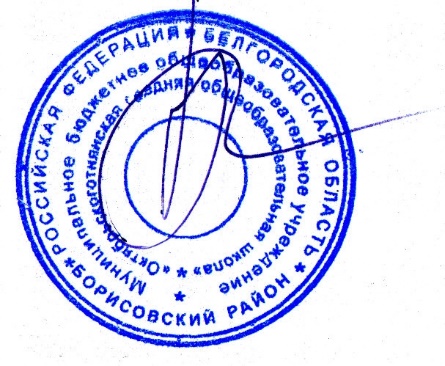 Директор МБОУМирошниченко Т.П..1.Целевой раздел1.1.Пояснительная записка31.2.Цели и задачи реализации программы51.3.Принципы и подходы к построения Программы61.4.Значимые характеристики, в том числе характеристики особенностейразвития детей раннего и дошкольного возраста61.5.Планируемые результаты освоения программы191.6.Педагогическая диагностика271.7.Часть, формируемая участниками образовательных отношений292.Содержательный раздел2.1.Описание образовательной деятельности в соответствии с направлениямиразвития ребенка, представленными в пяти образовательных областях372.2.Вариативные формы, способы, методы и средства реализации Программы1382.3.Особенности организации образовательной деятельности разных видов икультурных практик1572.4.Способы и направления поддержки детской инициативы1632.5.Особенности  взаимодействия  педагогического  коллектива  с  семьямивоспитанников1652.7.Направления и задачи коррекционно-развивающей работы1742.8.Рабочая программа воспитания1833.Организационный раздел3.1.Психолого-педагогические условия реализации Программы.2233.2.Организация предметно-пространственной среды2243.3.Материально-техническое	обеспечение	Программы,	обеспеченностьметодическими материалами и средствами обучения и воспитания.2573.4.Примерный	перечень	литературных,	музыкальных,	художественных,анимационных произведений для реализации Программы2593.5.Кадровые условия реализации Программы2593.6.Примерный режим и распорядок дня в дошкольных группах2603.7.Перечень основных государственных и народных праздников, памятныхдат в календарном плане воспитательной работы в ОУ.2654.Краткая презентация программы266Приложение 1. Комплексно-тематическое планированиеобразовательного процесса267Приложение 2. Учебно-методический комплект реализации Программы276Название модуля№Название занятияХарактеристика видов деятельностиМодуль	1. Линейные алгоритмы1Исполнитель и алгоритмыАналитическая деятельность. Изучить правила поведения на занятиях. Изучить, что означают понятия «алгоритм» и«исполнитель». Познакомиться с платформой, ее героем (рыцарем) и основным функционалом. Изучить понятия «программа» и «блок памяти», «линейный алгоритм».Познакомиться с возможностями и ограничениями блока памяти, кнопки «назад» при решениизаданий в приложении, а также с возможностью исправлять ошибки в программе.Научиться правильно считывать и выполнять уже составленные команды. Изучить принципсоставления программы.Практическая деятельность:Модуль	1. Линейные алгоритмы2Программа и блок памятиАналитическая деятельность. Изучить правила поведения на занятиях. Изучить, что означают понятия «алгоритм» и«исполнитель». Познакомиться с платформой, ее героем (рыцарем) и основным функционалом. Изучить понятия «программа» и «блок памяти», «линейный алгоритм».Познакомиться с возможностями и ограничениями блока памяти, кнопки «назад» при решениизаданий в приложении, а также с возможностью исправлять ошибки в программе.Научиться правильно считывать и выполнять уже составленные команды. Изучить принципсоставления программы.Практическая деятельность:Модуль	1. Линейные алгоритмы3Учимся считывать ивыполнять программыАналитическая деятельность. Изучить правила поведения на занятиях. Изучить, что означают понятия «алгоритм» и«исполнитель». Познакомиться с платформой, ее героем (рыцарем) и основным функционалом. Изучить понятия «программа» и «блок памяти», «линейный алгоритм».Познакомиться с возможностями и ограничениями блока памяти, кнопки «назад» при решениизаданий в приложении, а также с возможностью исправлять ошибки в программе.Научиться правильно считывать и выполнять уже составленные команды. Изучить принципсоставления программы.Практическая деятельность:Модуль	1. Линейные алгоритмы4Собираем линейные алгоритмыАналитическая деятельность. Изучить правила поведения на занятиях. Изучить, что означают понятия «алгоритм» и«исполнитель». Познакомиться с платформой, ее героем (рыцарем) и основным функционалом. Изучить понятия «программа» и «блок памяти», «линейный алгоритм».Познакомиться с возможностями и ограничениями блока памяти, кнопки «назад» при решениизаданий в приложении, а также с возможностью исправлять ошибки в программе.Научиться правильно считывать и выполнять уже составленные команды. Изучить принципсоставления программы.Практическая деятельность:Модуль	1. Линейные алгоритмы5ПовторениеАналитическая деятельность. Изучить правила поведения на занятиях. Изучить, что означают понятия «алгоритм» и«исполнитель». Познакомиться с платформой, ее героем (рыцарем) и основным функционалом. Изучить понятия «программа» и «блок памяти», «линейный алгоритм».Познакомиться с возможностями и ограничениями блока памяти, кнопки «назад» при решениизаданий в приложении, а также с возможностью исправлять ошибки в программе.Научиться правильно считывать и выполнять уже составленные команды. Изучить принципсоставления программы.Практическая деятельность:заходить на платформу;управлять героем в рамках решения задач;сохранять команды в блоке памяти и удалять на платформе;правильно читать и выполнять составленные команды;самостоятельносоставлять программы;решать задачи на линейные алгоритмы.Модуль 2. Циклы1Знакомство с цикламиАналитическая деятельность. Изучить определение «цикл», его функционал, применение при составлении программ.Практическая деятельность:составлять	простые циклические программы;решать	задачи	на циклические алгоритмы.Модуль 2. Циклы2Собираем циклические алгоритмыАналитическая деятельность. Изучить определение «цикл», его функционал, применение при составлении программ.Практическая деятельность:составлять	простые циклические программы;решать	задачи	на циклические алгоритмы.Модуль 2. Циклы3ПовторениеАналитическая деятельность. Изучить определение «цикл», его функционал, применение при составлении программ.Практическая деятельность:составлять	простые циклические программы;решать	задачи	на циклические алгоритмы.Модуль 3. Знакомство с Scratch Jr1Знакомство со средой Scratch JrАналитическая деятельность. Изучить интерфейс Scratch Jr. Научиться добавлять фоны, спрайты, переключаться между сценами. Изучить команды из раздела «Движение» и«События» («Когда спрайт нажат»). Освоить команду бесконечного цикла. Изучить команды из раздела«Внешность». Изучить команду конечного цикла из раздела Управление».Практическая деятельность:создать простую программу в Scratch Jr (добавление спрайта, фона, сцены, выход в полноэкранныйрежим, переключение между сценами);программировать простой проект с использованиембесконечного цикла, команд из разделаМодуль 3. Знакомство с Scratch Jr2Продолжение знакомства со средой Scratch JrАналитическая деятельность. Изучить интерфейс Scratch Jr. Научиться добавлять фоны, спрайты, переключаться между сценами. Изучить команды из раздела «Движение» и«События» («Когда спрайт нажат»). Освоить команду бесконечного цикла. Изучить команды из раздела«Внешность». Изучить команду конечного цикла из раздела Управление».Практическая деятельность:создать простую программу в Scratch Jr (добавление спрайта, фона, сцены, выход в полноэкранныйрежим, переключение между сценами);программировать простой проект с использованиембесконечного цикла, команд из разделаМодуль 3. Знакомство с Scratch Jr3Scratch Jr. События («Когда спрайт нажат»), команды раздела«Движение»Аналитическая деятельность. Изучить интерфейс Scratch Jr. Научиться добавлять фоны, спрайты, переключаться между сценами. Изучить команды из раздела «Движение» и«События» («Когда спрайт нажат»). Освоить команду бесконечного цикла. Изучить команды из раздела«Внешность». Изучить команду конечного цикла из раздела Управление».Практическая деятельность:создать простую программу в Scratch Jr (добавление спрайта, фона, сцены, выход в полноэкранныйрежим, переключение между сценами);программировать простой проект с использованиембесконечного цикла, команд из разделаМодуль 3. Знакомство с Scratch Jr4567Scratch Jr. Команды раздела «Движение». Бесконечный циклScratch	Jr.	Команды раздела «Внешность»Scratch Jr. Циклы. Повторение.Интерактивный проект Scratch	Jr.	Повторение. Интерактивный проектАналитическая деятельность. Изучить интерфейс Scratch Jr. Научиться добавлять фоны, спрайты, переключаться между сценами. Изучить команды из раздела «Движение» и«События» («Когда спрайт нажат»). Освоить команду бесконечного цикла. Изучить команды из раздела«Внешность». Изучить команду конечного цикла из раздела Управление».Практическая деятельность:создать простую программу в Scratch Jr (добавление спрайта, фона, сцены, выход в полноэкранныйрежим, переключение между сценами);программировать простой проект с использованиембесконечного цикла, команд из разделаМодуль 4. События. Мультипликац ия1События.Программирование параллельных(одновременных) действий при запуске проектаАналитическая деятельность.Обсудить тему «События» — запуск при старте (по флажку). Изучить применения блока«если нажать на флажок» для запуска одновременных действий разных героев.Обсудить необходимостьпрограммирования разной скорости выполнения действий. Изучить применение блока определенияскорости выполняемых действий.Обсудить необходимостьпрограммирования, ожиданияМодуль 4. События. Мультипликац ия2События. Команда«ждать»Аналитическая деятельность.Обсудить тему «События» — запуск при старте (по флажку). Изучить применения блока«если нажать на флажок» для запуска одновременных действий разных героев.Обсудить необходимостьпрограммирования разной скорости выполнения действий. Изучить применение блока определенияскорости выполняемых действий.Обсудить необходимостьпрограммирования, ожиданияМодуль 4. События. Мультипликац ия34Программированиеавтоматической смены сцен при запуске проекта Создание мультипликацииАналитическая деятельность.Обсудить тему «События» — запуск при старте (по флажку). Изучить применения блока«если нажать на флажок» для запуска одновременных действий разных героев.Обсудить необходимостьпрограммирования разной скорости выполнения действий. Изучить применение блока определенияскорости выполняемых действий.Обсудить необходимостьпрограммирования, ожидания(начало). Вид героев при старте. Запись и использование звуков в Scratch Jrдля некоторых героев в случае запуска проекта по флажку.Изучить программированиеавтоматической смены сцен при запуске проекта в Scratch Jr.Изучить функцию записи и программирования звуков.Научиться презентовать проекты, давать обратную связь.(начало). Вид героев при старте. Запись и использование звуков в Scratch JrПрактическая деятельность:программировать героев на движение с разной скоростью, использовать команду «ждать» для любого героя;применять команду «если нажать на флажок»;запускать проект как мультфильм;создавать программу для автоматической	смены заданных сцен;использовать звук в программировании в Scratch Jr;создать собственный мультфильм на базе освоенных знаний;презентовать собственный проект и давать другим учащимся	позитивную обратную связь.Модуль 5. Сообщения1СообщенияАналитическая деятельность.Обсудить возможность передачи сообщений в жизни и впрограммировании. Изучить способ передачи сообщения в Scratch Jr.Рассмотреть возможность использования сообщений в игре в Scratch Jr. Рассмотреть плансоздания игры. Изучить, как рисовать кнопки в графическом редакторе Scratch Jr. Изучить программирование кнопок для управления героем.Модуль 5. Сообщения2Использование сообщений в игреАналитическая деятельность.Обсудить возможность передачи сообщений в жизни и впрограммировании. Изучить способ передачи сообщения в Scratch Jr.Рассмотреть возможность использования сообщений в игре в Scratch Jr. Рассмотреть плансоздания игры. Изучить, как рисовать кнопки в графическом редакторе Scratch Jr. Изучить программирование кнопок для управления героем.Модуль 5. Сообщения3Программирование кнопок с использованиемсообщенийАналитическая деятельность.Обсудить возможность передачи сообщений в жизни и впрограммировании. Изучить способ передачи сообщения в Scratch Jr.Рассмотреть возможность использования сообщений в игре в Scratch Jr. Рассмотреть плансоздания игры. Изучить, как рисовать кнопки в графическом редакторе Scratch Jr. Изучить программирование кнопок для управления героем.Модуль 5. Сообщения4Программирование кнопок для управления героемАналитическая деятельность.Обсудить возможность передачи сообщений в жизни и впрограммировании. Изучить способ передачи сообщения в Scratch Jr.Рассмотреть возможность использования сообщений в игре в Scratch Jr. Рассмотреть плансоздания игры. Изучить, как рисовать кнопки в графическом редакторе Scratch Jr. Изучить программирование кнопок для управления героем.Практическая деятельность:запрограммировать передачу	сообщений	в качестве команды старта в проекте в Scratch Jr.запрограммироватьпростую игру с сообщением и игру с сообщением и кнопкой в Scratch Jr;программировать кнопки управления героем с использованием  передачисообщений.Модуль 6.1Условие касанияАналитическая деятельность.Условный оператор. Касания1Условие касанияИзучить, что такое касание в Scratch Jr. Обсудить примеры использования касаний вУсловный оператор. Касания2Передача сообщения при касанииИзучить, что такое касание в Scratch Jr. Обсудить примеры использования касаний в3Создание игры спрограммировании игр.3мультипликацией.Изучить применение3Началокомбинации команд проверки4Создание игры с мультипликацией. Финализациякасания и передачи сообщения; способ программирования«ключа» для открытия «дверей» в играх. Изучить создание игры спредысторией и развитием сюжета в случае выигрыша.Практическая деятельность:запрограммировать игру с управлением героем и проверкой касаний;программировать движение главного	героя	с применением «ключа»;создать игру с мультипликацией в Scratch Jr;презентовать	проекты другим учащимся, давать позитивную обратную связь.Модуль 7. Реализация игровой механики в проекте по выбору группы1Выбор и началореализации большого проекта группыАналитическая деятельность.Изучение процесса пошаговойреализации проекта. Обсудить, что такое сценарий.Практическая деятельность:создавать сцены и сценарий для будущего проекта, выбирать фон и героев;создавать	собственный интерактивный	проект	 с продуманным			и последовательным сценарием.Модуль 7. Реализация игровой механики в проекте по выбору группы2Продолжение реализации большого проекта группы. Презентация проектовАналитическая деятельность.Изучение процесса пошаговойреализации проекта. Обсудить, что такое сценарий.Практическая деятельность:создавать сцены и сценарий для будущего проекта, выбирать фон и героев;создавать	собственный интерактивный	проект	 с продуманным			и последовательным сценарием.Модуль 8.Созданиесобственного проекта повыбору1Выбор и начало работы над финальным индивидуальным проектомАналитическая деятельность:Разобрать варианты проектов дляреализации. Научиться планировать проект. Вспомнить разные приемы в программировании, необходимыедля создания игры в Scratch Jr.Модуль 8.Созданиесобственного проекта повыбору2Созданиесобственного индивидуального проекта по выборуАналитическая деятельность:Разобрать варианты проектов дляреализации. Научиться планировать проект. Вспомнить разные приемы в программировании, необходимыедля создания игры в Scratch Jr.3Презентация итоговых проектов.НаграждениеПрактическая деятельность:придумать	план собственной игры, в которой будет спрятано сокровище;корректировать план и исправлять ошибки в игре;программироватьсобственную игру в Scratch Jr.Освоить навык создания проекта — от идеи до конечной реализации.ОБРАЗОВАТЕЛЬНАЯ ДЕЯТЕЛЬНОСТЬ(основные компоненты)ОБРАЗОВАТЕЛЬНАЯ ДЕЯТЕЛЬНОСТЬ(основные компоненты)ОБРАЗОВАТЕЛЬНАЯ ДЕЯТЕЛЬНОСТЬ(основные компоненты)ОБРАЗОВАТЕЛЬНАЯ ДЕЯТЕЛЬНОСТЬ(основные компоненты)ОБРАЗОВАТЕЛЬНАЯ ДЕЯТЕЛЬНОСТЬ(основные компоненты)ОБРАЗОВАТЕЛЬНАЯ ДЕЯТЕЛЬНОСТЬ(основные компоненты)ОБРАЗОВАТЕЛЬНАЯ ДЕЯТЕЛЬНОСТЬ(основные компоненты)ОБРАЗОВАТЕЛЬНАЯ ДЕЯТЕЛЬНОСТЬ(основные компоненты)11223344осуществляемая в процессеорганизацииразличных видов детскойдеятельностиосуществляемая в процессеорганизацииразличных видов детскойдеятельностиосуществляемая в ходе режимных процессовосуществляемая в ходе режимных процессовсамостоятельная деятельность детейсамостоятельная деятельность детейвзаимодействие с семьями детей по реализацииПрограммывзаимодействие с семьями детей по реализацииПрограммыОБРАЗОВАТЕЛЬНАЯ ДЕЯТЕЛЬНОСТЬ(совместная деятельность педагога и детей, самостоятельная деятельность детей)(этапы формирования самостоятельности)ОБРАЗОВАТЕЛЬНАЯ ДЕЯТЕЛЬНОСТЬ(совместная деятельность педагога и детей, самостоятельная деятельность детей)(этапы формирования самостоятельности)ОБРАЗОВАТЕЛЬНАЯ ДЕЯТЕЛЬНОСТЬ(совместная деятельность педагога и детей, самостоятельная деятельность детей)(этапы формирования самостоятельности)ОБРАЗОВАТЕЛЬНАЯ ДЕЯТЕЛЬНОСТЬ(совместная деятельность педагога и детей, самостоятельная деятельность детей)(этапы формирования самостоятельности)ОБРАЗОВАТЕЛЬНАЯ ДЕЯТЕЛЬНОСТЬ(совместная деятельность педагога и детей, самостоятельная деятельность детей)(этапы формирования самостоятельности)ОБРАЗОВАТЕЛЬНАЯ ДЕЯТЕЛЬНОСТЬ(совместная деятельность педагога и детей, самостоятельная деятельность детей)(этапы формирования самостоятельности)ОБРАЗОВАТЕЛЬНАЯ ДЕЯТЕЛЬНОСТЬ(совместная деятельность педагога и детей, самостоятельная деятельность детей)(этапы формирования самостоятельности)ОБРАЗОВАТЕЛЬНАЯ ДЕЯТЕЛЬНОСТЬ(совместная деятельность педагога и детей, самостоятельная деятельность детей)(этапы формирования самостоятельности)12233445совместная деятельностьпедагога сребенком, где, взаимодействуя с ребенком, он выполняет функциипедагога:обучает ребенка чему-то новомусовместная деятельностьребенка с педагогом, прикоторой ребенок и педагог –равноправные партнерысовместная деятельностьребенка с педагогом, прикоторой ребенок и педагог –равноправные партнерысовместная деятельность группы детей подруководством педагога, который направах участникадеятельности на всех этапах ее выполнения (отпланирования дозавершения) направляет совместную деятельность группы детейсовместная деятельность группы детей подруководством педагога, который направах участникадеятельности на всех этапах ее выполнения (отпланирования дозавершения) направляет совместную деятельность группы детейсовместная деятельность детей сосверстниками без участия педагога, но по егозаданию. Педагог в этой ситуации не являетсяучастником деятельности, но выступает в роли ее организатора, ставящегозадачу группе детей, тем самым, актуализируя лидерскиересурсы самих детейсовместная деятельность детей сосверстниками без участия педагога, но по егозаданию. Педагог в этой ситуации не являетсяучастником деятельности, но выступает в роли ее организатора, ставящегозадачу группе детей, тем самым, актуализируя лидерскиересурсы самих детейсамостоятельная, спонтанно возникающая,совместная деятельность детей без всякого участия педагога.Это могут быть самостоятельные игры детей(сюжетно-ролевые, режиссерские, театрализованные, игры с правилами, музыкальные и другое),самостоятельная изобразительная деятельность по выбору детей, самостоятельная познавательно-исследовательская деятельность (опыты,эксперименты идругое)ОБРАЗОВАТЕЛЬНАЯ ДЕЯТЕЛЬНОСТЬОБРАЗОВАТЕЛЬНАЯ ДЕЯТЕЛЬНОСТЬОБРАЗОВАТЕЛЬНАЯ ДЕЯТЕЛЬНОСТЬОБРАЗОВАТЕЛЬНАЯ ДЕЯТЕЛЬНОСТЬОБРАЗОВАТЕЛЬНАЯ ДЕЯТЕЛЬНОСТЬОБРАЗОВАТЕЛЬНАЯ ДЕЯТЕЛЬНОСТЬОБРАЗОВАТЕЛЬНАЯ ДЕЯТЕЛЬНОСТЬв утренний отрезок временив утренний отрезок временив утренний отрезок временив утренний отрезок времениво второй половине дняво второй половине дняво второй половине дняигровые ситуации, индивидуальные игры и игры небольшими подгруппами (сюжетно-ролевые,	режиссерские, дидактические, подвижные, музыкальныеи другие)игровые ситуации, индивидуальные игры и игры небольшими подгруппами (сюжетно-ролевые,	режиссерские, дидактические, подвижные, музыкальныеи другие)игровые ситуации, индивидуальные игры и игры небольшими подгруппами (сюжетно-ролевые,	режиссерские, дидактические, подвижные, музыкальныеи другие)игровые ситуации, индивидуальные игры и игры небольшими подгруппами (сюжетно-ролевые,	режиссерские, дидактические, подвижные, музыкальныеи другие)элементарная трудовая деятельность детей (уборка групповой комнаты; ремонт книг, настольно-печатных игр; стирка кукольного белья; изготовление игрушек-самоделок дляигр малышей)элементарная трудовая деятельность детей (уборка групповой комнаты; ремонт книг, настольно-печатных игр; стирка кукольного белья; изготовление игрушек-самоделок дляигр малышей)элементарная трудовая деятельность детей (уборка групповой комнаты; ремонт книг, настольно-печатных игр; стирка кукольного белья; изготовление игрушек-самоделок дляигр малышей)беседы с детьми по их интересам, развивающее общение педагога с детьми (в том числе в форме утреннего и вечернего круга), рассматривание картин, иллюстрацийбеседы с детьми по их интересам, развивающее общение педагога с детьми (в том числе в форме утреннего и вечернего круга), рассматривание картин, иллюстрацийбеседы с детьми по их интересам, развивающее общение педагога с детьми (в том числе в форме утреннего и вечернего круга), рассматривание картин, иллюстрацийбеседы с детьми по их интересам, развивающее общение педагога с детьми (в том числе в форме утреннего и вечернего круга), рассматривание картин, иллюстрацийпроведение зрелищных мероприятий, развлечений, праздников (кукольный, настольный, теневой театры, игры- драматизации; концерты; спортивные, музыкальные  и  литературные  досуги  идругое)проведение зрелищных мероприятий, развлечений, праздников (кукольный, настольный, теневой театры, игры- драматизации; концерты; спортивные, музыкальные  и  литературные  досуги  идругое)проведение зрелищных мероприятий, развлечений, праздников (кукольный, настольный, теневой театры, игры- драматизации; концерты; спортивные, музыкальные  и  литературные  досуги  идругое)практические, проблемные ситуации, упражнения (по освоению культурно- гигиенических навыков и культуры здоровья, правил и норм поведения идругиепрактические, проблемные ситуации, упражнения (по освоению культурно- гигиенических навыков и культуры здоровья, правил и норм поведения идругиепрактические, проблемные ситуации, упражнения (по освоению культурно- гигиенических навыков и культуры здоровья, правил и норм поведения идругиепрактические, проблемные ситуации, упражнения (по освоению культурно- гигиенических навыков и культуры здоровья, правил и норм поведения идругиеигровые ситуации, индивидуальные игры и игры небольшими подгруппами (сюжетно- ролевые, режиссерские, дидактические, подвижные, музыкальные и другие)игровые ситуации, индивидуальные игры и игры небольшими подгруппами (сюжетно- ролевые, режиссерские, дидактические, подвижные, музыкальные и другие)игровые ситуации, индивидуальные игры и игры небольшими подгруппами (сюжетно- ролевые, режиссерские, дидактические, подвижные, музыкальные и другие)наблюдения за объектами и явлениями природы, трудом взрослыхнаблюдения за объектами и явлениями природы, трудом взрослыхнаблюдения за объектами и явлениями природы, трудом взрослыхнаблюдения за объектами и явлениями природы, трудом взрослыхопыты	и	эксперименты,	практико- ориентированные		проекты,коллекционирование и другоеопыты	и	эксперименты,	практико- ориентированные		проекты,коллекционирование и другоеопыты	и	эксперименты,	практико- ориентированные		проекты,коллекционирование и другоетрудовые поручения и дежурства (сервировка стола к приему пищи, уход за комнатными растениями и другое)трудовые поручения и дежурства (сервировка стола к приему пищи, уход за комнатными растениями и другое)трудовые поручения и дежурства (сервировка стола к приему пищи, уход за комнатными растениями и другое)трудовые поручения и дежурства (сервировка стола к приему пищи, уход за комнатными растениями и другое)чтение художественной литературы, прослушивание аудиозаписей, лучших образцов	чтения,	рассматривание иллюстраций, просмотр мультфильмов и такдалеечтение художественной литературы, прослушивание аудиозаписей, лучших образцов	чтения,	рассматривание иллюстраций, просмотр мультфильмов и такдалеечтение художественной литературы, прослушивание аудиозаписей, лучших образцов	чтения,	рассматривание иллюстраций, просмотр мультфильмов и такдалееиндивидуальная работа с детьми в соответствии с задачами разных образовательных областейиндивидуальная работа с детьми в соответствии с задачами разных образовательных областейиндивидуальная работа с детьми в соответствии с задачами разных образовательных областейиндивидуальная работа с детьми в соответствии с задачами разных образовательных областейслушание и исполнение музыкальных произведений, музыкально-ритмические движения,    музыкальные    игры    иимпровизациислушание и исполнение музыкальных произведений, музыкально-ритмические движения,    музыкальные    игры    иимпровизациислушание и исполнение музыкальных произведений, музыкально-ритмические движения,    музыкальные    игры    иимпровизациипродуктивная деятельность детей по интересам	детей	(рисование, конструирование, лепка и другое)продуктивная деятельность детей по интересам	детей	(рисование, конструирование, лепка и другое)продуктивная деятельность детей по интересам	детей	(рисование, конструирование, лепка и другое)продуктивная деятельность детей по интересам	детей	(рисование, конструирование, лепка и другое)организация и (или) посещение выставок детского творчества, изобразительного искусства,	мастерских;	просмотр репродукций   картин   классиков   исовременных художников и другогоорганизация и (или) посещение выставок детского творчества, изобразительного искусства,	мастерских;	просмотр репродукций   картин   классиков   исовременных художников и другогоорганизация и (или) посещение выставок детского творчества, изобразительного искусства,	мастерских;	просмотр репродукций   картин   классиков   исовременных художников и другогооздоровительные и закаливающие процедуры,	здоровьесберегающие мероприятия, двигательная деятельность(подвижные игры, гимнастика и другое)оздоровительные и закаливающие процедуры,	здоровьесберегающие мероприятия, двигательная деятельность(подвижные игры, гимнастика и другое)оздоровительные и закаливающие процедуры,	здоровьесберегающие мероприятия, двигательная деятельность(подвижные игры, гимнастика и другое)оздоровительные и закаливающие процедуры,	здоровьесберегающие мероприятия, двигательная деятельность(подвижные игры, гимнастика и другое)индивидуальная	работа	по	всем	видамдеятельности и образовательным областяминдивидуальная	работа	по	всем	видамдеятельности и образовательным областяминдивидуальная	работа	по	всем	видамдеятельности и образовательным областямоздоровительные и закаливающие процедуры,	здоровьесберегающие мероприятия, двигательная деятельность(подвижные игры, гимнастика и другое)оздоровительные и закаливающие процедуры,	здоровьесберегающие мероприятия, двигательная деятельность(подвижные игры, гимнастика и другое)оздоровительные и закаливающие процедуры,	здоровьесберегающие мероприятия, двигательная деятельность(подвижные игры, гимнастика и другое)оздоровительные и закаливающие процедуры,	здоровьесберегающие мероприятия, двигательная деятельность(подвижные игры, гимнастика и другое)работа	с	родителями	(законнымипредставителями)работа	с	родителями	(законнымипредставителями)работа	с	родителями	(законнымипредставителями)ОБРАЗОВАТЕЛЬНАЯ ДЕЯТЕЛЬНОСТЬОБРАЗОВАТЕЛЬНАЯ ДЕЯТЕЛЬНОСТЬОБРАЗОВАТЕЛЬНАЯ ДЕЯТЕЛЬНОСТЬОБРАЗОВАТЕЛЬНАЯ ДЕЯТЕЛЬНОСТЬОБРАЗОВАТЕЛЬНАЯ ДЕЯТЕЛЬНОСТЬОБРАЗОВАТЕЛЬНАЯ ДЕЯТЕЛЬНОСТЬОБРАЗОВАТЕЛЬНАЯ ДЕЯТЕЛЬНОСТЬзанятиезанятиезанятиекультурные практикикультурные практикикультурные практикикультурные практикидело, занимательное и интересное детям,развивающее ихдело, занимательное и интересное детям,развивающее ихдело, занимательное и интересное детям,развивающее ихорганизовывать культурные практики педагогможет во вторую половину дняорганизовывать культурные практики педагогможет во вторую половину дняорганизовывать культурные практики педагогможет во вторую половину дняорганизовывать культурные практики педагогможет во вторую половину днядеятельность, направленная на освоение детьми одной или нескольких образовательных областей, или их интеграцию с использованием разнообразных форм и методов работы, выбор    которых    осуществляетсяпедагогам самостоятельнорасширяют социальные и практические компоненты содержания образования, способствуют формированию у детей культурных умений при взаимодействии со взрослым и самостоятельной деятельностирасширяют социальные и практические компоненты содержания образования, способствуют формированию у детей культурных умений при взаимодействии со взрослым и самостоятельной деятельностиформа организации обучения, наряду с экскурсиями, дидактическими играми, играми-путешествиями и другимиориентированы на проявление детьми самостоятельности и творчества, активности и инициативности в разных видах деятельности,обеспечивают их продуктивностьориентированы на проявление детьми самостоятельности и творчества, активности и инициативности в разных видах деятельности,обеспечивают их продуктивностьпроводится в виде образовательных ситуаций, тематических событий, проектной деятельности, проблемно- обучающих ситуаций, интегрирующих содержание образовательных областей, творческих    и    исследовательскихпроектов и так далееигровая практикаребенок	проявляет	себякак	творческий	субъект (творческая инициатива)проводится в виде образовательных ситуаций, тематических событий, проектной деятельности, проблемно- обучающих ситуаций, интегрирующих содержание образовательных областей, творческих    и    исследовательскихпроектов и так далеепродуктивная практикаребёнок – созидающий и волевой	субъект (инициативацелеполагания)в рамках отведенного времени педагог может организовывать образовательную деятельность с учетом интересов, желаний детей, их образовательных потребностей,	включая		детей дошкольного возраста в процесс сотворчества,		содействия, сопереживанияпознавательно- исследовательская практикаребёнок	как	субъект исследования(познавательнаяинициатива)в рамках отведенного времени педагог может организовывать образовательную деятельность с учетом интересов, желаний детей, их образовательных потребностей,	включая		детей дошкольного возраста в процесс сотворчества,		содействия, сопереживаниякоммуникативная практикаребёнок – партнер по взаимодействию	и собеседник(коммуникативнаяинициатива)время проведения занятий, их продолжительность,	длительность перерывов, суммарная образовательная нагрузка для детей дошкольного возраста    определяются    СанПиН1.2.3685-21чтениехудожественной литературыдополняет развивающие возможности	другихкультурных			практик детей	дошкольного возраста		(игровой, познавательно-исследовательской, продуктивнойдеятельности)при организации занятий педагог использует опыт, накопленный при проведении	образовательнойдеятельности	в	рамкахсформировавшихся подходовчтениехудожественной литературыдополняет развивающие возможности	другихкультурных			практик детей	дошкольного возраста		(игровой, познавательно-исследовательской, продуктивнойдеятельности)введение термина «занятие» не означает регламентацию процесса; термин фиксирует форму организации образовательной			деятельности; содержание	и	педагогически обоснованную методику проведения занятий   педагог   может   выбиратьсамостоятельнотематику помогают определить детские вопросы, проявленный интерес к явлениям окружающей	действительности	или предметам, значимые события, неожиданныеявления, художественная литература и другоетематику помогают определить детские вопросы, проявленный интерес к явлениям окружающей	действительности	или предметам, значимые события, неожиданныеявления, художественная литература и другоевведение термина «занятие» не означает регламентацию процесса; термин фиксирует форму организации образовательной			деятельности; содержание	и	педагогически обоснованную методику проведения занятий   педагог   может   выбиратьсамостоятельноорганизация	предполагает	подгрупповой способ объединения детейорганизация	предполагает	подгрупповой способ объединения детейОБРАЗОВАТЕЛЬНАЯ ДЕЯТЕЛЬНОСТЬОБРАЗОВАТЕЛЬНАЯ ДЕЯТЕЛЬНОСТЬОБРАЗОВАТЕЛЬНАЯ ДЕЯТЕЛЬНОСТЬв игрена прогулкена прогулкена прогулкезанимает	центральное	место	в	жизнинаблюдения за объектами и явлениями природы, направленные на установление разнообразных связей и зависимостей в природе, воспитание отношения к нейнаблюдения за объектами и явлениями природы, направленные на установление разнообразных связей и зависимостей в природе, воспитание отношения к нейнаблюдения за объектами и явлениями природы, направленные на установление разнообразных связей и зависимостей в природе, воспитание отношения к нейребенка, являясь преобладающим видом егонаблюдения за объектами и явлениями природы, направленные на установление разнообразных связей и зависимостей в природе, воспитание отношения к нейнаблюдения за объектами и явлениями природы, направленные на установление разнообразных связей и зависимостей в природе, воспитание отношения к нейнаблюдения за объектами и явлениями природы, направленные на установление разнообразных связей и зависимостей в природе, воспитание отношения к нейсамостоятельной деятельностинаблюдения за объектами и явлениями природы, направленные на установление разнообразных связей и зависимостей в природе, воспитание отношения к нейнаблюдения за объектами и явлениями природы, направленные на установление разнообразных связей и зависимостей в природе, воспитание отношения к нейнаблюдения за объектами и явлениями природы, направленные на установление разнообразных связей и зависимостей в природе, воспитание отношения к нейосновной	вид	деятельности,	в	которойнаблюдения за объектами и явлениями природы, направленные на установление разнообразных связей и зависимостей в природе, воспитание отношения к нейнаблюдения за объектами и явлениями природы, направленные на установление разнообразных связей и зависимостей в природе, воспитание отношения к нейнаблюдения за объектами и явлениями природы, направленные на установление разнообразных связей и зависимостей в природе, воспитание отношения к нейформируется	личность	ребенка,наблюдения за объектами и явлениями природы, направленные на установление разнообразных связей и зависимостей в природе, воспитание отношения к нейнаблюдения за объектами и явлениями природы, направленные на установление разнообразных связей и зависимостей в природе, воспитание отношения к нейнаблюдения за объектами и явлениями природы, направленные на установление разнообразных связей и зависимостей в природе, воспитание отношения к нейформируется	личность	ребенка,развиваются	психические	процессы,экспериментирование с объектами неживойэкспериментирование с объектами неживойэкспериментирование с объектами неживойформируется	ориентация	в	отношенияхмежду  людьми,	первоначальные  навыкиприродыприродыприродыформируется	ориентация	в	отношенияхмежду  людьми,	первоначальные  навыкиподвижные игры и спортивные упражнения,	направленные	на оптимизацию режима двигательной активности и укрепление здоровья детейподвижные игры и спортивные упражнения,	направленные	на оптимизацию режима двигательной активности и укрепление здоровья детейподвижные игры и спортивные упражнения,	направленные	на оптимизацию режима двигательной активности и укрепление здоровья детейкооперацииподвижные игры и спортивные упражнения,	направленные	на оптимизацию режима двигательной активности и укрепление здоровья детейподвижные игры и спортивные упражнения,	направленные	на оптимизацию режима двигательной активности и укрепление здоровья детейподвижные игры и спортивные упражнения,	направленные	на оптимизацию режима двигательной активности и укрепление здоровья детейв	совместной	игре	дети	строят	своиподвижные игры и спортивные упражнения,	направленные	на оптимизацию режима двигательной активности и укрепление здоровья детейподвижные игры и спортивные упражнения,	направленные	на оптимизацию режима двигательной активности и укрепление здоровья детейподвижные игры и спортивные упражнения,	направленные	на оптимизацию режима двигательной активности и укрепление здоровья детейвзаимоотношения,	учатся	общению,подвижные игры и спортивные упражнения,	направленные	на оптимизацию режима двигательной активности и укрепление здоровья детейподвижные игры и спортивные упражнения,	направленные	на оптимизацию режима двигательной активности и укрепление здоровья детейподвижные игры и спортивные упражнения,	направленные	на оптимизацию режима двигательной активности и укрепление здоровья детейпроявляют	активность,	инициативу	иподвижные игры и спортивные упражнения,	направленные	на оптимизацию режима двигательной активности и укрепление здоровья детейподвижные игры и спортивные упражнения,	направленные	на оптимизацию режима двигательной активности и укрепление здоровья детейподвижные игры и спортивные упражнения,	направленные	на оптимизацию режима двигательной активности и укрепление здоровья детейдругоеподвижные игры и спортивные упражнения,	направленные	на оптимизацию режима двигательной активности и укрепление здоровья детейподвижные игры и спортивные упражнения,	направленные	на оптимизацию режима двигательной активности и укрепление здоровья детейподвижные игры и спортивные упражнения,	направленные	на оптимизацию режима двигательной активности и укрепление здоровья детейвыполняет различные функции:обучающую;познавательную;развивающую;воспитательную;социокультурную;коммуникативную;эмоциогенную;развлекательную;диагностическую;психотерапевтическую;другиесюжетно-ролевые и конструктивные игры (с песком, со снегом, с природным материалом)сюжетно-ролевые и конструктивные игры (с песком, со снегом, с природным материалом)сюжетно-ролевые и конструктивные игры (с песком, со снегом, с природным материалом)обучающую;познавательную;развивающую;воспитательную;социокультурную;коммуникативную;эмоциогенную;развлекательную;диагностическую;психотерапевтическую;другиеэлементарная трудовая деятельность детей на участке ОУэлементарная трудовая деятельность детей на участке ОУэлементарная трудовая деятельность детей на участке ОУвыступает как:форма	организации	жизни	и деятельности детей;средство разностороннего развития личности ребенка;метод или прием обучения;средство саморазвития;самовоспитания;самообучения;саморегуляциисвободное	общение	педагога индивидуальная работасдетьми,выступает как:форма	организации	жизни	и деятельности детей;средство разностороннего развития личности ребенка;метод или прием обучения;средство саморазвития;самовоспитания;самообучения;саморегуляциипроведение спортивных праздников (при необходимости)проведение спортивных праздников (при необходимости)проведение спортивных праздников (при необходимости)выступает как:форма	организации	жизни	и деятельности детей;средство разностороннего развития личности ребенка;метод или прием обучения;средство саморазвития;самовоспитания;самообучения;саморегуляциипроводится	в		отведённое предусмотренное	в		режимесоответствии	с	требованиямивремя, дня,	вСанПиНмаксимально используются все варианты её1.2.3685-21 к её организацииприменения в дошкольном образованиив игровой практике ребенок проявляет себя как творческий субъект(творческая инициатива):Сюжетно-ролевая,	режиссерская,	игра-драматизация, строительно-конструктивные игры: направлена на обогащение содержания творческих игр, освоение детьми игровых умений, необходимых для организации самостоятельной игры.Детский досуг - вид деятельности, целенаправленно организуемый взрослыми для игры, развлечения, отдыха. В детском саду организуются досуги «Здоровья и подвижных игр», музыкальные и литературные досуги. Возможна организация досугов в соответствии с интересами и предпочтениями детей (в старшем дошкольном возрасте). В этом случае досуг организуется как кружок. Например, для занятий рукоделием, художественным трудом и пр.в продуктивной - созидающий и волевой субъект	(инициатива целеполагания):Творческая мастерская предоставляет детям условия для использования и применения знаний и умений. Мастерские разнообразны по своей тематике, содержанию, например: занятия рукоделием, приобщение к народным промыслам («В гостях у народных мастеров»), просмотр познавательных презентаций, оформление художественной галереи, книжного уголка или библиотеки («Мастерская книгопечатания», «В гостях у сказки»), игры и коллекционирование.Начало мастерской — это обычно задание вокруг слова, мелодии, рисунка, предмета, воспоминания. Далее следует работа с самым разнообразным материалом: словом, звуком, цветом, природными материалами, схемами и моделями. И обязательно включение детей в рефлексивную деятельность: анализ своих чувств, мыслей, взглядов («Чему удивились? Что узнали? Что порадовало?» и пр.). Результатом работы в творческой мастерской является создание книг-самоделок, детских журналов, составление маршрутов путешествия на природу, оформление коллекции, создание продуктов детского рукоделия и др.Коллективная и индивидуальная трудовая деятельность носит общественно полезный характер и организуется как хозяйственно-бытовой труд и труд в природе.в	познавательно- исследовательскойпрактике - как субъект исследования познавательная инициатива):Сенсорный и интеллектуальный тренинг - система заданий преимущественно игрового характера, обеспечивающая становление системы сенсорных эталонов (цвета, формы, пространственных отношений и др.), способов интеллектуальной деятельности (умение сравнивать, классифицировать, составлять сериационные ряды, систематизировать по какому-либо признаку и пр.). Сюда относятся   р а з в и в а ю щ и е   и г р ы ,   л о г и ч е с к и еу п р а ж н е н и я , занимательные задачи.в коммуникативнойСитуации общения и накопления положительного социально-практике - как партнера по взаимодействию и собеседника (коммуникативная инициатива):эмоционального опыта носят проблемный характер и заключают в себе жизненную проблему, близкуюдетям дошкольного возраста, в разрешении которой они принимают непосредственное участие. Такие ситуации могут быть  реально-практического  характера  (оказание  помощималышам, старшим), условно-вербального	характера	(наоснове	жизненных	сюжетов	или	сюжетов	литературныхпроизведений)	и	имитационно-игровыми.	Вситуациях условно-вербального характера	воспитательобогащает представления детей об опыте разрешения тех илииных  проблем,  вызывает  детей  на  задушевный  разговор,связывает содержание разговора с личным опытом детей. Вреально-практических	ситуациях	дети	приобретают	опытпроявления заботливого, участливого отношения к людям,принимают участие в важных делах («Мы сажаем рассаду дляцветов», «Мы украшаем детский сад к празднику» и пр.).Ситуации могут планироваться воспитателем заранее, а могутвозникать в	ответ на	события,	которые происходят вгруппе, способствовать разрешению возникающих проблем.-	чтениеЛитературная	гостиная	-	(чтениехудожественной литературыдополняет развивающие возможности другиххудожественных произведений). «Познакомьтесь с писателем» (представление своего любимого писателя, рассказ о его творчестве, демонстрация книг, чтение наизусть).культурных практикдетей дошкольноговозраста (игровой,познавательно-исследовательской,продуктивнойдеятельности):ОБРАЗОВАТЕЛЬНАЯ ДЕЯТЕЛЬНОСТЬ(форма самостоятельной инициативной деятельности)Формы1. самостоятельная исследовательская деятельность и экспериментирование2. свободные сюжетно-ролевые, театрализованные, режиссерские игры3. игры-импровизации и музыкальные игры4. речевые и словесные игры, игры с буквами, слогами, звуками5. логические игры, развивающие игры математического содержания6. самостоятельная изобразительная деятельность, конструирование7.	самостоятельная	двигательная	деятельность,	подвижные	игры,	выполнениеритмических и танцевальных движенийУсловия1. уделять внимание развитию детского интереса к окружающему миру, поощрять желание ребенка получать новые знания и умения, осуществлять деятельностные пробы всоответствии со своими интересами, задавать познавательные вопросы2. организовывать ситуации, способствующие активизации личного опыта ребенка вдеятельности, побуждающие детей к применению знаний, умений при выборе способов деятельности3. расширять и усложнять в соответствии с возможностями и особенностями развития детей область задач, которые ребенок способен и желает решить самостоятельно; уделять внимание таким задачам, которые способствуют активизации у ребенка творчества,сообразительности, поиска новых подходов4. поощрять проявление детской инициативы в течение всего дня пребывания ребенка вДОО, используя приемы поддержки, одобрения, похвалы5. создавать условия для развития произвольности в деятельности, использовать игры иупражнения, направленные на тренировку волевых усилий, поддержку готовности и желания ребенка преодолевать трудности, доводить деятельность до результата6. поощрять и поддерживать желание детей получить результат деятельности, обращать внимание на важность стремления к качественному результату, подсказывать ребенку, проявляющему небрежность и равнодушие к результату, как можно довести дело доконца, какие приемы можно использовать, чтобы проверить качество своего результата7. внимательно наблюдать за процессом самостоятельной деятельности детей, в случае необходимости оказывать детям помощь, но стремиться к ее дозированию. Если ребенок испытывает сложности при решении уже знакомой ему задачи, когда изменилась обстановка или иные условия деятельности, то целесообразно и достаточно использовать приемы  наводящих  вопросов,  активизировать  собственную  активность  и  смекалкуребенка, намекнуть, посоветовать вспомнить, как он действовал в аналогичном случае8. поддерживать у детей чувство гордости и радости от успешных самостоятельных действий, подчеркивать рост возможностей и достижений каждого ребенка, побуждать к проявлению инициативы и творчества через использование приемов похвалы, одобрения,восхищенияРекомендуемые способы и приёмы для поддержки детской инициативы1.  Не следует сразу помогать ребенку, если он испытывает затруднения решения задачи, важно побуждать его к самостоятельному решению, подбадривать и поощрять попытки найти решение. В случае необходимости оказания помощи ребенку, педагогсначала стремится к ее минимизации: лучше дать совет, задать наводящие вопросы, активизировать имеющийся у ребенка прошлый опыт.2.	У	ребенка	всегда	должна	быть	возможность	самостоятельного	решения поставленных задач. При этом педагог помогает детям искать разные варианты решенияодной задачи, поощряет активность детей в поиске, принимает любые предположениядетей, связанные с решением задачи, поддерживает инициативу и творческие решения, а также обязательно акцентирует внимание детей на качестве результата, их достижениях, одобряет и хвалит за результат, вызывает у них чувство радости и гордости от успешныхсамостоятельных, инициативных действий.3.  Особое внимание педагог уделяет общению с ребенком в период проявления кризиса семи лет: характерные для ребенка изменения в поведении и деятельности становятся поводом для смены стиля общения с ребенком. Важно уделять внимание ребенку, уважать его интересы, стремления, инициативы в познании, активно поддерживать стремление к самостоятельности. Дети седьмого года жизни очень чувствительны к мнению взрослых. Необходимо поддерживать у них ощущение своеговзросления, вселять уверенность в своих силах.4.  Педагог может акцентировать внимание на освоении ребенком универсальных умений организации своей деятельности и формировании у него основ целеполагания: поставить цель (или принять ее от педагога), обдумать способы ее достижения, осуществить свой замысел, оценить полученный результат с позиции цели. Задача развития данных умений ставится педагогом в разных видах деятельности. Педагог использует средства, помогающие детям планомерно и самостоятельно осуществлять свойзамысел: опорные схемы, наглядные модели, пооперационные карты.5. Создание творческих ситуаций в игровой, музыкальной, изобразительной деятельности и театрализации, в ручном труде также способствует развитию самостоятельности у детей. Сочетание увлекательной творческой деятельности и необходимости решения задачи и проблемы привлекает ребенка, активизирует егожелание самостоятельно определить замысел, способы и формы его воплощения.6.  Педагог уделяет особое внимание обогащению РППС, обеспечивающей поддержку инициативности ребенка. В пространстве группы появляются предметы, побуждающие детей к проявлению интеллектуальной активности. Это могут быть новые игры и материалы, детали незнакомых устройств, сломанные игрушки, нуждающиеся в починке, зашифрованные записи, посылки, письма-схемы, новые таинственные книги и прочее. Разгадывая  загадки,  заключенные  в  таких  предметах,  дети  учатся  рассуждать,анализировать, отстаивать свою точку зрения, строить предположения, испытывают радость открытия и познания.Наиболее	благоприятными	отрезками	времени	для	организации	свободнойсамостоятельной инициативной деятельности детей является утро, когда ребенок приходит в дошкольное учреждение и вторая половина дня.Важно, чтобы у ребенка всегда была возможность выбора свободной деятельности, поэтому атрибуты и оборудование для детских видов деятельности должны быть достаточно разнообразными и постоянно меняющимися (смена примерно раз в двамесяца).Возрастные характеристики детской самостоятельной инициативностии педагогические действия по поддержке детской инициативыВозрастные характеристики детской самостоятельной инициативностии педагогические действия по поддержке детской инициативыВозрастные характеристики детской самостоятельной инициативностии педагогические действия по поддержке детской инициативы3-4 года4-5 лет5-7 летРебёнок активно проявляетУ	ребёнка	наблюдаетсяРебёнок	имеет	яркуюпотребность в общении совысокая	активность.потребность	ввзрослым,	ребенокДанная	потребностьсамоутверждении и признаниистремится через разговор сребенка	являетсясо стороны взрослых.педагогом	познатьключевым	условием	дляокружающий  мир,  узнатьразвитияоб	интересующих	егосамостоятельности во всехдействиях, сведениях.сферах	его	жизни	идеятельности.Педагогу важно обращать особое внимание на освоение детьми системы разнообразныхобследовательскихдействий,	приемовпростейшего	анализа,сравнения,	умения наблюдать для поддержки самостоятельности		в познавательнойдеятельности.Педагогу важно обращать внимание на педагогические условия, которые развивают детскую самостоятельность, инициативу и творчество.Важно поддержать данное стремление	ребенка, поощрять познавательную активность детей младшего дошкольного возраста, использоватьпедагогические приемы, направленные на развитие стремлений	ребенканаблюдать, сравнивать предметы, обследовать ихсвойства и качества.Педагог	намеренно насыщает жизнь детей проблемнымипрактическими	и познавательнымиситуациями, в которых детям	необходимо самостоятельно применить освоенные приемы.Педагог создает ситуации, активизирующие желание детей применять свои знания и умения, имеющийся опыт для	самостоятельного решения задач.Ребенок задает различного рода вопросы. Педагогу важно проявлять внимание к детским вопросам, поощрять и поддерживать их	познавательную активность,		создавать ситуации, побуждающие ребенка самостоятельно искать			решения возникающих проблем, осуществлятьдеятельностные пробы.Всегда	необходимо доброжелательно	и заинтересованноотноситься к детским вопросам и проблемам, быть готовым стать партнером в обсуждении, поддерживать и направлять детскую познавательную активность, уделять особое внимание доверительному общению с ребенком.Педагог регулярно поощряет стремление	ксамостоятельности, старается определять для детей все более сложные задачи, активизируя их усилия, развивая	произвольные умения и волю, постоянно поддерживает				желание преодолевать трудности и поощряет ребенка за стремление		к			таким действиям, нацеливает на поиск новых, творческих решений			возникшихзатруднений.При	проектировании режима дня педагог уделяет особое внимание организации  вариативныхактивностей  детей,  чтобыВ течение дня педагог создает различные ситуации, побуждающие детей проявить инициативу, активность, желание совместно искать верное решение проблемы. Такая планомерная деятельность способствует развитию у ребенкаумения  решать  возникающие  перед  ними  задачи,  чтоВ течение дня педагог создает различные ситуации, побуждающие детей проявить инициативу, активность, желание совместно искать верное решение проблемы. Такая планомерная деятельность способствует развитию у ребенкаумения  решать  возникающие  перед  ними  задачи,  чторебенок	получилспособствует развитию самостоятельности и уверенности ввозможность участвовать всеберазнообразных	делах:	вПедагог стремится создавать такие ситуации, в которыхиграх, в экспериментах, вдети приобретают опыт дружеского общения, совместнойрисовании,  в  общении,  вдеятельности, умений командной работы. Это могут бытьтворчестве	(имитации,ситуации	волонтерской	направленности:	взаимнойтанцевальныеподдержки, проявления внимания к старшим, заботы оимпровизации	и	томуживотных, бережного отношения к вещам и игрушкамподобное), в двигательнойдеятельности.№ п/ пФормулировка целиВарианты использования полученных результатовнаблюдения в образовательной деятельности1231.Выявить проявление коммуникативной инициативы у детей среднего дошкольного возраста.В образовательной ситуации, в процессе режимных моментов создавать ситуации общения со сверстниками, особенно в свободной игре. Уважительно относиться к вопросам и инициативнымрассуждениям детей.2.Выявить проявление познавательной инициативы у детей младшего исреднего дошкольного возраста.В образовательной деятельности поддерживать наблюдения иэксперименты. Хвалить детей запроявление познавательной инициативы. Обращать внимание детей на предметы и материалы, способы их использования в познавательной деятельности.3.Выявить проявление творческой инициативы у детей младшего и среднего возраста.В образовательной деятельности создавать игровые обстановки с использованием полифункциональных материалов,постепенно убирая реалистичные игрушки. Поддерживать похвалойинициативных детей в художественно- творческой деятельности.№ п/пУсловия эффективностиСодержание деятельности в ДОООтветственныеСроки1Психолого педагогическое обеспечение.Обеспечение условий в соответствии с рекомендациями ТПМПК:-использование специальных методов, приёмов, средств обучения, специализированных образовательных и коррекционных программ, ориентированных на особые образовательные потребности детей;-дифференцированное и индивидуализированное обучение с учётом специфики нарушения развития ребёнка;-комплексное воздействие, осуществляемое на индивидуальных и групповых коррекционных занятиях.Обеспечение психолого- педагогических условий:-коррекционная направленность образовательного процесса;-учёт индивидуальных особенностей ребёнка; - соблюдение комфортного психоэмоционального режима;-использование современныхпедагогических технологий;Руководство ОУСпециалисты ППкВтечение года-ИКТ для оптимизации образовательного процесса. Обеспечение здоровьесберегающих условий: - оздоровительный иохранительный режим; - укрепление физического и психического здоровья;-профилактика физических, умственных и психологических перегрузок обучающихся; соблюдение санитарно- гигиенических правил и норм. Обеспечениеучастия всех детей с ОВЗ, независимо от степени выраженности нарушений их развития, вместе с нормально развивающимися детьмив досуговых мероприятий.2Программно- методическое обеспечениеИспользование в процессе деятельности:-коррекционно - развивающих программ; - диагностического и коррекционно- развивающего инструментария.-использование специальных (коррекционных) образовательных программ, учебников и учебных пособий для специальных (коррекционных) образовательных учреждений (соответствующего вида), в том числе цифровых образовательных ресурсов.Руководство ОУСпециалисты ППкВтечение года3Кадровое обеспечение-Осуществление коррекционной работы специалистами соответствующей квалификации, имеющими специализированное образование, и педагогами, прошедшими обязательную курсовую или другие виды профессиональной подготовки в рамках обозначенной темы.-Обеспечение на постоянной основе подготовки,переподготовки иРуководство ОУСпециалисты ППкВтечение годаповышение квалификации работников образовательных учреждений, занимающихся решением вопросов образования детей с ОВЗ.4Материально - техническое обеспечение-Создание надлежащей материально-технической базы, позволяющей обеспечить адаптивную и коррекционно- развивающую среду образовательного учреждения:- оборудование и технические средства обучения лиц с ограниченными возможностями здоровья индивидуального и коллективного пользования, для организации спортивных и массовых мероприятий, питания, обеспечения медицинского обслуживания, оздоровительных и лечебно-профилактических мероприятий, хозяйственно-бытового и санитарногигиенического обслуживания.Руководство ОУСпециалисты ППкВтечение года5ИнформационноеобеспечениеСоздание информационной образовательной среды с использованием современных информационно- коммуникационных технологий.Создание системы широкого доступа детей с ограниченными возможностями здоровья, родителей (законных представителей), педагогов к сетевым источникам информации, к информационно- методическим фондам, предполагающим наличие методических пособий и рекомендаций по всем направлениям и видам деятельности, наглядных пособий, мультимедийных,аудио- и видеоматериалов.Руководство ОУСпециалисты ППкВтечение годаЦель воспитанияЗадачи воспитанияОбщая цель воспитания в ДОО - личностное развитие каждого ребёнка с учётом его индивидуальности и создание условий для позитивной социализации детей на основе традиционных ценностей российского общества, что предполагает:формирование первоначальных представленийо традиционных ценностях российского народа, социально приемлемых нормах и правилах поведения;формирование ценностного отношения к окружающему миру (природному и социокультурному), другим людям, самому себе;становление первичного опыта деятельности	и	поведения в соответствии с традиционными ценностями, принятыми в обществе нормами и правилами.Содействовать	развитию личности, основанному на принятых в обществе представлениях о добре и зле, должноми недопустимом;Способствовать становлению нравственности, основанной на духовных отечественных традициях, внутренней установке личности поступать согласно своей совести;Создавать условия для развития и реализации личностного потенциала ребёнка,	его	готовности к творческому самовыражению и саморазвитию, самовоспитанию;Осуществлять поддержку позитивной социализации ребёнка посредством проектирования и принятия уклада, воспитывающей среды, создания воспитывающих общностей.Направления воспитания и базовыеценностиЦельЗадачиЗадачи образовательн ых областейОбразователь ные областиПатриотическ оенаправление воспитания В основележат ценности Родина» и«Природа»Формирование у ребёнкаличностной позиции наследника традиций и культуры, защитника Отечества и творца (созидателя),ответственного за будущее своейФормировать«патриотизм наследника», испытывающе го чувство гордости за наследие своих предков (предполагает приобщениедетей кВоспитывать ценностное отношения к культурному наследиюсвоего народа, к нравственным и культурнымтрадициям РоссииСоциально- коммуникатив ное развитиеПатриотическ оенаправление воспитания В основележат ценности Родина» и«Природа»Формирование у ребёнкаличностной позиции наследника традиций и культуры, защитника Отечества и творца (созидателя),ответственного за будущее своейФормировать«патриотизм наследника», испытывающе го чувство гордости за наследие своих предков (предполагает приобщениедетей кПриобщать кПознавательноНаправления воспитания и базовыеценностиЦельЗадачиЗадачи образовательн ых областейОбразователь ные областистраныистории, культуре и традициям нашего народа:отношение к труду, семье, стране и вере) Формировать«патриотизм защитника», стремящегося сохранить это наследие (предполагает развитие удетей готовности преодолевать трудностиради своей семьи, малой родины)Воспитывать«патриотизм созидателя и творца»,устремленног о в будущее, уверенного в благополучии и процветании своей Родины (предполагает конкретные каждодневные дела,направленные, например, на поддержание чистоты ипорядка, опрятности и аккуратности, а вдальнейшем - на развитиевсего своегоотечественным традициям и праздникам, к истории идостижениям родной страны, к культурному наследию народовРоссии.Воспитывать уважительное отношение кгосударственны м символамстраны (флагу, гербу, гимну);е развитиестраныистории, культуре и традициям нашего народа:отношение к труду, семье, стране и вере) Формировать«патриотизм защитника», стремящегося сохранить это наследие (предполагает развитие удетей готовности преодолевать трудностиради своей семьи, малой родины)Воспитывать«патриотизм созидателя и творца»,устремленног о в будущее, уверенного в благополучии и процветании своей Родины (предполагает конкретные каждодневные дела,направленные, например, на поддержание чистоты ипорядка, опрятности и аккуратности, а вдальнейшем - на развитиевсего своегоПриобщать к традициям и великому культурному наследиюроссийского народаХудожественн о-эстетическое развитиеНаправления воспитания и базовыеценностиЦельЗадачиЗадачи образовательн ых областейОбразователь ные областинаселенного пункта,района, края, Отчизны в целом)Духовно-нравственное направление воспитания В основележат ценности«Жизнь»,«Добро»,«Милосердие»Формирование способности к духовномуразвитию,нравственному самосовершенствов анию, индивидуально-ответственному поведениюРазвивать ценностно- смысловую сферудошкольников на основетворческого взаимодейств ия в детско- взрослой общности Способствова ть освоению социокультур ного опыта в его культурно- историческом и личностном аспектахВоспитывать любовь к своей семье, своему населенному пункту,родному краю, своей стране Воспитывать уважительное отношение кровесникам, родителям (законнымпредставителям), соседям, другим людям внезависимости от их этнической принадлежност иВоспитывать социальные чувства и навыки:способность к сопереживанию,общительность, дружелюбиеФормировать навыки сотрудничества, умениясоблюдать правила, активной личностной позиции Создавать условия длявозникновения у ребёнкаСоциально- коммуникатив ное развитиеНаправления воспитания и базовыеценностиЦельЗадачиЗадачи образовательн ых областейОбразователь ные областинравственного, социально значимогопоступка, приобретенияребёнком опыта милосердия и заботы;Воспитывать отношение к родному языку как ценности, развивать умение чувствоватькрасоту языка, стремление говоритькрасиво (на правильном, богатом,образном языке).Речевое развитиеСоциальное направление воспитания В основележат ценности«Человек»,«Семья»,«Дружба»,«Сотрудничес тво»Формирование ценностногоотношения детей к семье, другому человеку, развитие дружелюбия, умения находить общий язык с другими людьмиСпособствова ть освоению детьми моральных ценностейФормировать у детейнравственные качества иидеаловВоспитывать стремление жить всоответствии с моральными принципами и нормами и воплощать их в своемповедении. Воспитывать уважение к другим людям, к законамСодействовать становлению целостной картины мира, основанной на представлениях о добре и зле, прекрасном ибезобразном, правдивом и ложномСоциально- коммуникатив ное развитиеСоциальное направление воспитания В основележат ценности«Человек»,«Семья»,«Дружба»,«Сотрудничес тво»Формирование ценностногоотношения детей к семье, другому человеку, развитие дружелюбия, умения находить общий язык с другими людьмиСпособствова ть освоению детьми моральных ценностейФормировать у детейнравственные качества иидеаловВоспитывать стремление жить всоответствии с моральными принципами и нормами и воплощать их в своемповедении. Воспитывать уважение к другим людям, к законамВоспитывать уважения к людям –представителям разных народов России независимо от их этнической принадлежност и;Познавательно е развитиеСоциальное направление воспитания В основележат ценности«Человек»,«Семья»,«Дружба»,«Сотрудничес тво»Формирование ценностногоотношения детей к семье, другому человеку, развитие дружелюбия, умения находить общий язык с другими людьмиСпособствова ть освоению детьми моральных ценностейФормировать у детейнравственные качества иидеаловВоспитывать стремление жить всоответствии с моральными принципами и нормами и воплощать их в своемповедении. Воспитывать уважение к другим людям, к законамСпособствовать овладениюдетьми формамиРечевое развитиеНаправления воспитания и базовыеценностиЦельЗадачиЗадачи образовательн ых областейОбразователь ные областичеловеческого общества.Способствова тьнакоплению у детей опыта социально-ответственног о поведения Развиватьнравственные представления, формировать навыки культурного поведенияречевого этикета, отражающими принятые вобществе правила и нормыкультурного поведения Создавать условия для выявления, развития иреализации творческого потенциала каждогоребёнка с учётом его индивидуально сти,Поддерживать готовностидетей ктворческой самореализации и сотворчеству с другими людьми(детьми и взрослыми)человеческого общества.Способствова тьнакоплению у детей опыта социально-ответственног о поведения Развиватьнравственные представления, формировать навыки культурного поведенияречевого этикета, отражающими принятые вобществе правила и нормыкультурного поведения Создавать условия для выявления, развития иреализации творческого потенциала каждогоребёнка с учётом его индивидуально сти,Поддерживать готовностидетей ктворческой самореализации и сотворчеству с другими людьми(детьми и взрослыми)Художественн о-эстетическое развитиечеловеческого общества.Способствова тьнакоплению у детей опыта социально-ответственног о поведения Развиватьнравственные представления, формировать навыки культурного поведенияВоспитывать активность, самостоятельно сть,уверенности в своих силах, развиватьнравственные и волевые качестваФизическое развитиеПознавательно еВ основе лежит ценность«Познание»Формирование ценности познанияВоспитывать у ребёнка стремление к истине,способствоват ьстановлениюВоспитывать отношение к знанию как ценности, понимание значенияобразованияПознавательно е развитиеНаправления воспитания и базовыеценностиЦельЗадачиЗадачи образовательн ых областейОбразователь ные областицелостной картины мира, в которой интегрирован о ценностное, эмоционально окрашенное отношение к миру, людям, природе,деятельности человекадля человека, общества, страныВоспитывать уважительное, бережное иответственное отношения к природе родного края, родной страны Способствовать приобретению первого опыта действий по сохранениюприроды.целостной картины мира, в которой интегрирован о ценностное, эмоционально окрашенное отношение к миру, людям, природе,деятельности человекаФормировать целостную картину мира на основе интеграции интеллектуальн ого и эмоционально- образногоспособов его освоениядетьмиХудожественн о-эстетическое развитиеФизическое и оздоровительн оеВ основе лежат ценности«Здоровье»,«Жизнь»Формирование ценностногоотношения детей к здоровому образу жизни, овладение элементарными гигиеническими навыками иправиламибезопасностиСпособствова тьстановлению осознанного отношения к жизни какосновоположн ой ценности Воспитывать отношение здоровью как совокупности физического, духовного и социального благополучия человекаРазвивать навыки здоровогообраза жизни Формировать у детейвозрастосообра зныхпредставлений о жизни, здоровье и физической культуреСпособствовать становлению эмоционально- ценностного отношения кздоровомуФизическое развитиеНаправления воспитания и базовыеценностиЦельЗадачиЗадачи образовательн ых областейОбразователь ные областиобразу жизни, интереса к физическим упражнениям, подвижным играм, закаливанию организма, к овладениюгигиеническим нормам иправиламиТрудовое В основе лежит ценность«Труд»Формирование ценностногоотношения детей к труду, трудолюбию и приобщениеребёнка к трудуПоддерживать привычку к трудовому усилию, кдоступному напряжению физических, умственных и нравственных сил длярешения трудовой задачи;Воспитывать стремление приносить пользу людямПоддерживать трудовое усилие, формировать привычку кдоступному дошкольнику напряжению физических,умственных и нравственных сил длярешения трудовой задачиФормировать способность бережно и уважительно относиться к результатамсвоего труда и труда других людей.Социально- коммуникатив ное развитиеЭстетическое В основележат ценности«Культура» и«Красота»Становление у детей ценностного отношения ккрасотеВоспитывать любовь кпрекрасному в окружающей обстановке, в природе, в искусстве, в отношениях,развивать удетей желание и умение творитьВоспитывать эстетические чувства (удивление, радость,восхищение, любовь) кразличным объектам и явлениямокружающего мираХудожественн о-эстетическое развитиеНаправления воспитания и базовыеценностиЦельЗадачиЗадачи образовательн ых областейОбразователь ные области(природного, бытового, социокультурно го), кпроизведениям разных видов, жанров истилей искусства (в соответствии с возрастнымиособенностями)Приобщать к традициям и великому культурному наследиюроссийского народа,шедеврам мировойхудожественно й культуры с цельюраскрытия ценностей«Красота»,«Природа»,«Культура» Способствовать становлениюэстетического, эмоционально- ценностного отношения кокружающему миру длягармонизации внешнего мира и внутреннего мира ребёнка Формировать целостную картину мира на основе интеграцииинтеллектуальн ого иНаправления воспитания и базовыеценностиЦельЗадачиЗадачи образовательн ых областейОбразователь ные областиэмоционально- образногоспособов его освоениядетьми Создавать условия для выявления, развития и реализации творческого потенциала каждогоребёнка с учётом его индивидуально стиПоддерживать готовностьдетей ктворческой самореализацииНаправлениевоспитанияЦенностиЦелевые ориентирыПатриотическоеРодина, природаПроявляющий привязанность к близкимлюдям, бережное отношение к живомуДуховнонравственноеЖизнь,милосердие, доброСпособный понять и принять, что такое«хорошо» и «плохо». Проявляющий сочувствие, доброту.СоциальноеЧеловек, семья, дружба, сотрудничествоИспытывающий чувство удовольствия в случае одобрения и чувство огорчения в случае неодобрения со стороны взрослых. Проявляющий интерес к другим детям и способный бесконфликтно играть рядом с ними.Проявляющий позицию «Я сам!». Способный к самостоятельным (свободным) активнымдействиям в общении.ПознавательноеПознаниеПроявляющий интерес к окружающему миру.Любознательный, активный в поведении и деятельности.Физическое и оздоровительноеЗдоровье, жизньПонимающий ценность жизни и здоровья, владеющий основными способамиукрепления здоровья - физическая культура, закаливание, утренняя гимнастика, личнаяНаправлениевоспитанияЦенностиЦелевые ориентирыгигиена, безопасное поведение и другое; стремящийся к сбережению и укреплению собственного здоровья и здоровьяокружающих.Проявляющий интерес к физическим упражнениям и подвижным играм,стремление к личной и командной победе, нравственные и волевые качества.ТрудовоеТрудПоддерживающий элементарный порядок в окружающей обстановке.Стремящийся помогать старшим в доступных трудовых действиях.Стремящийся к результативности, самостоятельности, ответственности всамообслуживании, в быту, в игровой и других видах деятельности (конструирование, лепка, художественный труд, детский дизайн и другое).ЭстетическоеКультура и красотаПроявляющий эмоциональную отзывчивость на красоту в окружающем мире и искусстве.Способный к творческой деятельности (изобразительной, декоративно- оформительской, музыкальной, словесно- речевой, театрализованной и другое).НаправлениевоспитанияЦенностиЦелевые ориентирыПатриотическоеРодина, природаЛюбящий свою малую родину и имеющий представление о своей стране - России, испытывающий чувство привязанности кродному дому, семье, близким людям.ДуховнонравственноеЖизнь,милосердие, доброРазличающий основные проявления добра и зла, принимающий и уважающийтрадиционные ценности, ценности семьи иобщества, правдивый, искренний, способный к сочувствию и заботе, к нравственномупоступку.Способный не оставаться равнодушным к чужому горю, проявлять заботу;Самостоятельно различающий основные отрицательные и положительныечеловеческие качества, иногда прибегая к помощи взрослого в ситуациях морального выбора.СоциальноеЧеловек, семья,дружба,Проявляющий ответственность за своидействия и поведение; принимающий иНаправлениевоспитанияЦенностиЦелевые ориентирысотрудничествоуважающий различия между людьми.Владеющий основами речевой культуры. Дружелюбный и доброжелательный, умеющий слушать и слышать собеседника, способный взаимодействовать со взрослыми и сверстниками на основе общих интересов и дел.ПознавательноеПознаниеЛюбознательный, наблюдательный, испытывающий потребность всамовыражении, в том числе творческом. Проявляющий активность,самостоятельность, инициативу впознавательной, игровой, коммуникативной и продуктивных видах деятельности и в самообслуживании. Обладающий первичнойкартиной мира на основе традиционных ценностей.Физическое и оздоровительноеЗдоровье, жизньПонимающий ценность жизни, владеющийосновными способами укрепления здоровья - занятия физической культурой, закаливание, утренняя гимнастика, соблюдение личной гигиены и безопасного поведения и другое; стремящийся к сбережению и укреплениюсобственного здоровья и здоровьяокружающих. Проявляющий интерес к физическим упражнениям и подвижным играм, стремление к личной и командной победе, нравственные и волевые качества.Демонстрирующий потребность в двигательной деятельности.Имеющий представление о некоторых видах спорта и активного отдыха.ТрудовоеТрудПонимающий ценность труда в семье и вобществе на основе уважения к людям труда, результатам их деятельности.Проявляющий трудолюбие при выполнении поручений и в самостоятельнойдеятельности.ЭстетическоеКультура и красотаСпособный воспринимать и чувствовать прекрасное в быту, природе, поступках, искусстве.Стремящийся к отображению прекрасного в продуктивных видах деятельности.уклада ДООЦель и смысл деятельности МБОУ, её миссияСоздавать современные условия для образования детей дошкольного возраста. Миссия МБОУ определена с учетом интересов воспитанников и их родителей, сотрудников, социальных партнеров. Реализация права каждого ребенка на качественное и доступное образование, обеспечивающее равные стартовые условия для полноценного физического и психического развития детей, как основы их успешного обучения в школе.Администрация образовательного учреждения отвечает за разработку нормативно-правовых актов. Сотрудники учреждения, через работу Общего собрания образовательного учреждения, Педагогического Совета участвуют в обсуждении и принятии. Родители (законные представители) высказывают своё мотивированное мнение через работу Управляющего совета.Педагогический коллектив разрабатывает и проектирует образовательную программу дошкольного образования, адаптированную	образовательную	программу дошкольного образования, рабочую программу воспитания.Родители (законные представители) принимают участие в проектировании части, формируемой участниками образовательных	отношений	образовательной программы дошкольного образования и адаптированной образовательной программы дошкольного образования, рабочей программы воспитания.Педагогические кадры обеспечивают своевременное повышение квалификации или переподготовки по необходимости; прохождение аттестации в соответствии со срокамиПри поступлении в образовательное учреждение между родителями (законными представителями) и МБОУ заключается договор.Проектирование совместных проектов с организациями- партнёрами.Принципы жизни и воспитания в МБОУПринцип полноценного проживания ребенком всех этапов детства (младенческого, раннего и дошкольного	возраста),	обогащение (амплификация) детского развития.Принцип	построения	образовательной деятельности на основе индивидуальных особенностей каждого ребенка, при котором сам ребенок становится активным в выборе содержания своего образования, становится субъектом дошкольного образованияПринцип содействия и сотрудничества детей и взрослых,  признания  ребенка  полноценнымучастником (субъектом) образовательных отношений.Принцип поддержки самостоятельности и инициативы детей в различных видах деятельности.Образ МБОУ, еёособенности, символика, внешний имиджИмидж МБОУИмидж нашей МБОУ складывается из:имиджа руководителя; имиджа педагогов;корпоративной культуры (команды); имиджа услуги;дизайна и фирменного стиля.Наш	руководитель	обладает:	высоким профессионализмом,		компетентностью, организаторскими качествами, работоспособностью, политической культурой, высокой нравственностью, личным авторитетом. Педагог должен находить общий язык: с молодыми и пожилыми, детьми и родителям, работниками разных профессий, людьми разного образования, семейного положения, квалификации, говорить просто, правильно, доступно, уметь не только говорить, но и слушать.Имидж нашего педагога — это инструментарий, использующий голос, пластику, мимику, внешние данные в качестве воздействия на воспитанников и родителей. Педагог создает культуру последующих поколений, воспитывает детей и родителей, воспитывает и учит своим поведением, отношением к людям, внешним видом.Корпоративная культура (команда):согласованность всех элементов коммуникации МБОУ, передающая основную идею, вызывающая благоприятный отклик, которыйувеличивает степень доверия окружения;разработка визуальных и деятельностных элементов внешней атрибутики для демонстрации духа общности, корпоративности, единения;формирование узнаваемого образа на рынкеобразовательных услуг; упор на уникальностьпредлагаемых МБОУ услуг, подчеркивающая их качество.Дизайн и фирменный стильЛоготип, или фирменный знак: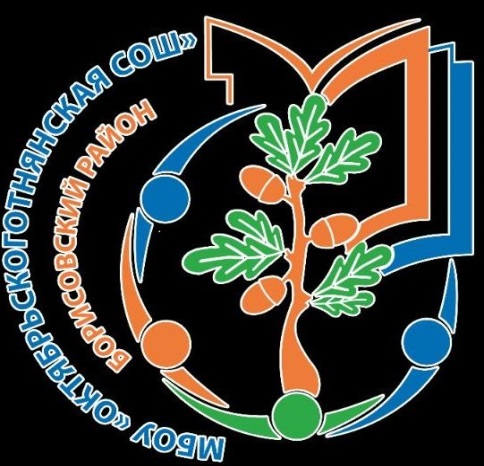 Данный логотип включается в дизайн:грамот, поздравительных открыток;приглашений, буклетов и оформление интерьера.РR - мероприятия: организация дней открытых дверей, презентаций, участие в ярмарках образования, конкурсы педагогического мастерства, открытые конференции и семинары для других учреждений.Публикации о достижениях МБОУ в СМИ.МБОУ	«Октябрьскоготнянская СОШ» функционирует с 2018 года. Это новое, современное, динамично развивающееся образовательное учреждение, в котором применяются лучшие традиции прошлого, осуществляется стремление к современному и инновационному будущему. Современный ребенок не такой, каким был его сверстник несколько десятилетий назад. И не потому, что изменилась природа самого ребенка или закономерности его развития. Принципиально изменилась жизнь, предметный и социальный мир, ожидания взрослых, воспитательные модели в семье и в ОУ.Поэтому основной задачей воспитания и образования в нашем учреждении становится сохранение (возрождение) условий, в которых ребенок играет со сверстниками, сотрудничает с другими детьми в решении разнообразных познавательных задач, проявляет познавательную инициативу, удовлетворяет собственное любопытство, развивает воображение и творческие способности. Именно «здесь и сейчас» закладываются основы личности Человека будущего.Основной вектор по которому движется МБОУ – интеллектуальное развитие детей.Отношения к воспитанникам, их родителям (законным представителям),сотрудникам и партнерам МБОУсотрудничество с семьей.приобщения детей к социокультурным нормам, традициям семьи, общества и государства.Ключевые правила МБОУВоспитатель должен соблюдать кодекс нормы профессиональной этики иповедения:− педагог всегда выходит навстречу родителям и приветствует родителей идетей первым− улыбка – всегда обязательная часть приветствия;− педагог описывает события и ситуации, но не даёт им оценки;-педагог не обвиняет родителей и не возлагает на них ответственность за-поведение детей в детском саду;− тон общения ровный и дружелюбный, исключается повышение голоса;− уважительное отношение к личности воспитанника;− умение заинтересованно слушать собеседника и сопереживать ему;− умение видеть и слышать воспитанника, сопереживать ему;− уравновешенность и самообладание, выдержка в отношениях с детьми;− умение быстро и правильно оценивать сложившуюся обстановку и в то жевремя не торопиться с выводами о поведении и способностях воспитанников;− умение сочетать мягкий эмоциональный и деловой тон в отношениях с детьми;− умение сочетать требовательность с чутким отношением к воспитанникам;− знание возрастных и индивидуальных особенностей воспитанников;− соответствие внешнего вида статусу воспитателя детского сада.Ключевые правила МБОУрегулярная зарядка для детейРодители (законные представители) обязаны приводить ребенка в организацию здоровым и информироватьвоспитателей о каких-либо изменениях, произошедших в его состоянии здоровья дома.Ежедневный утренний прием воспитанников (утренний фильтр) проводится воспитателями или медицинскимработником, которые должны опрашивать родителей (законных представителей) о состоянии здоровья детей, а также проводить бесконтактную термометрию.Заболевшие дети, а также дети с подозрением на наличие инфекционного заболевания к посещению детского сада не допускаются.После перенесенного заболевания, детей принимают в ДОО только при наличии справки с указанием диагноза, длительности заболевания, сведений об отсутствии контакта с инфекционными больными.Категорически запрещается приносить в МБОУ:острые, режущие, стеклянные предметы, а также мелкие предметы (бусинки, пуговицы и т.д.).продукты питания для угощения воспитанников.какие - либо лекарства, витамины, самостоятельно принимать ребенку лекарственные средства. Если уребёнка есть аллергия или другие особенности здоровья и развития, то родители (законные представители) должны поставить в известность воспитателя ипредоставить соответствующее медицинское заключение.Правила для семьи:Родители (законные представители) воспитанников должны знать о том, что своевременный приход в МБОУ - необходимое условие качественной и правильнойорганизации воспитательно - образовательной деятельности.Родители (законные представители) обязаны лично передать воспитанника в руки воспитателю группы и забирать ребенка лично.Нельзя забирать ребенка из детского сада, не поставив в известность воспитателя группы, а также поручать этодетям, подросткам в возрасте до 18 лет, лицам в нетрезвом состоянии, наркотическом опьянении.Родители (законные представители) обязаны забрать своего ребенка до 19.00. В случае неожиданнойзадержки, родитель (законный представитель) должен незамедлительно связаться с воспитателем группы.Если родитель не может лично забрать ребенка из МБОУ, то требуется заранее оповестить об этом администрацию МБОУ и сообщить, кто будет забирать из числа тех лиц, на которых представлено личное заявление родителя (законного представителя).Правила по организации режима дня и образовательной деятельности воспитанника: Основу режима МБОУ составляет установленный распорядок занятий, прогулок, приемов пищи,гигиенических и оздоровительных процедур, сна и бодрствования и самостоятельной деятельностивоспитанников.Режим МБОУ скорректирован с учетом работы с контингентом воспитанников и их индивидуальныхособенностей, климата и времени года в соответствии с действующим СанПиНом.Режим обязателен для соблюдения всеми участникамиобразовательной деятельности. При организации режима пребывания воспитанников в МБОУ недопустимо использовать занятия в качестве преобладающей формы организации обучения.В течение дня предусмотрено сбалансированное чередование специально организованных занятий,нерегламентированной деятельности, свободноговремени и отдыха детей. Не допускать напряженности,«поторапливания» детей во время питания,пробуждения, выполнения ими каких – либо заданий.Права воспитанников МБОУДОО реализует право воспитанников на образование, гарантированное государством. Воспитанники,посещающие МБОУ, имеют право на:уважение человеческого достоинства, защиту от всех форм физического, психологического насилия, отоскорбления личности;охрану жизни и здоровья воспитанника;свободное выражение собственных взглядов и убеждений;предоставление условий для разностороннего развития с учётом возрастных и индивидуальных особенностей;своевременное прохождение комплексного психолого- педагогического обследования в целях выявления иранней диагностики в развитии и (или) состояний декомпенсации особенностей в физическом и (или)психическом развитии и (или) отклонений в поведении;получение психолого-педагогической, медицинской и социальной помощи в МБОУ в соответствии собразовательными потребностями, возрастными и индивидуальными особенностями, состояниемсоматического и нервно - психического здоровья воспитанников;перевод для получения дошкольного образования в форме семейного образования;развитие творческих способностей и интересов, включая участие в конкурсах, смотрах-конкурсах, олимпиадах, выставках, физкультурных и спортивных мероприятиях;поощрение за успехи в образовательной, творческой, спортивной деятельности;бесплатное пользование необходимыми учебными пособиями, средствами обучения и воспитания,предусмотренными реализуемой в МБОУ основнойобразовательной программой дошкольного образования;пользование имеющимися в МБОУ объектами культуры и спорта в установленном порядке;Дисциплина в МБОУ поддерживается на основе уважения человеческого достоинства всех участниковобразовательных отношенийПоощрение воспитанников МБОУ за успехи вобразовательной, спортивной, творческой деятельности проводится по итогам конкурсов, соревнований и других мероприятий в виде вручения грамот, дипломов,благодарственных писем.Защита несовершеннолетних воспитанников МБОУ:Спорные и конфликтные ситуации нужно решать тольков отсутствии воспитанников.В целях защиты прав воспитанников их родителей (законных представителей) самостоятельно или через своих представителей вправе:направить в органы управления МБОУ обращение о нарушении и (или) ущемлении прав свобод и социальных гарантий несовершеннолетнихвоспитанников;использовать незапрещенные законодательством Российской Федерации иные способы защиты своих прав законных интересов.Меры социальной защитыВ целях материальной поддержки воспитания и обучения воспитанников, посещающих МБОУ,предоставляется компенсация родительской платы родителям (законным представителям) всехвоспитанников.Несовершеннолетним воспитанникам, испытывающим трудности в освоении Программы, социальнойадаптации и развития, оказывается педагогическая, психологическая помощь на основании заявления или согласия в письменной форме их родителей (законных представителей)Проведение комплексного психолого –педагогического обследования воспитанников для своевременноговыявления особенностей в физическом и (или) психическом развитии и (или) отклонений в поведении детей осуществляется психолого –педагогическим консилиумом по письменному согласию родителей (законных представителей)Правила по сотрудничеству с родителямиПо вопросам, касающимся развития и воспитания ребёнка, родители (законные представители)воспитанников могут обратиться за консультацией кпедагогам и специалистам МБОУ в специально отведённое на это время.Каждый родитель (законный представитель) имеет право:быть избранным в родительский комитет группы;повышать педагогическую культуру;если возникли вопросы по организацииобразовательного процесса, пребывания ребенка в группе, следует обсудить с воспитателем группы, если не удовлетворен ответом, необходимо обратиться к старшему воспитателю, заведующему МБОУ.Традиции и ритуалы, особые нормы этикета в МБОУРитуал – установленный порядок действий.Традиция – то, что перешло от одного поколения к другому, что унаследовано от предшествующих поколений.Ежедневные традиции: воспитатель лично встречает родителей и каждого ребенка. Здоровается с ними. Выражает радость по поводу того, что они пришли. С приходом последнего ребенка воспитатель приветствует всех детей (проводится утренний круг).Выражает радость по поводу того, что все дети собрались вместе. Желает им весело и интересно провести время. Обсуждает содержание их совместной деятельности на текущий день. В процессе обсуждения учитывает пожелания и предложения детей. В конце дня все вместе кратко подводят итог прожитого дня (проводится вечерний круг). Обращает внимание на детские работы, выполненные в процессе свободной самостоятельной деятельности. Побуждая детей к дальнейшему совершенствованию этих работ. Затем каждому ребенку предоставляется возможность сказать о себе что-либо хорошее.Традиция «Дружеские объятия», когда мы с ребятами встаём в круг и стараемся обнять друг друга, при этом мы произносим слова «Раз! Два! Три! Мы вместе!». Эта традиция является ещё одним источником внутренней силы и поддержки, проявлением единства.«Сказка на сон». Каждый день подбираю сказочные истории или рассказы по возрасту детей, сажусь в спальне и читаю детям по несколько страничек в день перед сном. Слушание развивает внимание, успокаивает нервную систему и вселяет умиротворение в детские сердца.«Мой выходной» - в начале недели усаживаемся на ковре в группе и делимся впечатлениями о том, как провели выходной день, рассказываем новости, необычные или смешные истории выходного дня.«Зарядка для всех» - в тёплое время года (с мая по сентябрь) мы приглашаем на нашу утреннюю гимнастику, которая проводится на улице, наших родителей, бабушек, дедушек и все вместе под весёлую музыку придумываем и выполняем гимнастические упражнения. Дети и взрослые получают массу положительных эмоций, заряд бодрости и удовольствие от совместной двигательно – игровой деятельности.«Чистая пятница» - обсуждаем с ребятами, как изменить нашу группу, сделать её красивой и чистой. После обсуждения распределяем (с помощью справедливого выбора) для каждого ребёнка объекты трудовой деятельности, которые нуждаются в наведении порядка, и принимаемся за дело. Дети проявляют радость от участия в общем деле группы, старание в наведениипорядка и стремление к дальнейшему его поддержанию.Еженедельные традиции: по понедельникам утренние часы проходят под девизом: «Утро радостных встреч». Воспитатель выражает радость по поводу встречи с детьми. Рассказывает, как он провел выходные дни или о чем - то новом, интересном. Затем выслушивает всех детей, желающих поделиться своими впечатлениями. Воспитатель рассказывает, что нового и интересного ожидает детей на этой неделе.Ежемесячные традиции: «День именинника». Основная цель - формировать у детей чувства радости и положительные эмоции, музыкально - двигательную активность. Задачами педагога являются: сплочение детей в процессе совместной подготовки к празднику; развивать у детей эмоциональный отклик и желание при участии в совместных играх; создать условия для укрепления сотрудничества между детским садом и семьей в сфере воспитания дошкольников; создать у детей и родителей праздничное настроение.«Интерактивные выставки». В нашем детском саду работают творческие, веселые и неординарные педагоги, поэтому мы постоянно устраиваем тематические выставки. Выставки любят дети, а родители не только бывают на экскурсиях, но и активно участвуют в подготовке экспозиций. Посещают их наши воспитанники, члены семей воспитанников.Праздники благотворно влияют на развитие психических процессов ребенка: памяти, внимания; создают прекрасную атмосферу для развития речи ребенка, для закрепления знаний, полученных на различных занятиях; способствуют его нравственному воспитанию, развитию социально-коммуникативных навыков.Ежегодно проводятся мероприятия, посвященные:−	явлениям	нравственной	жизни	ребёнка:«именины» (ежемесячно дни рождения детей)−	окружающей природе.Развитие	культурно-досуговой	деятельности дошкольников по интересам позволяет обеспечить каждому ребенку отдых (пассивный и активный), эмоциональное		благополучие,	 способствует формированию умения занимать себя.Формы проведения мероприятий: КонцертКвест ПроектОбразовательное событие МастерилкиСоревнованияВыставка (перфоманс) СпектакльВикторина Фестиваль ЯрмаркаЧаепитие и т.д.Обязательным элементом является непосредственное участие родителей: дети сидят не отдельно, а вместе с родителями, педагоги устраивают конкурсы для родителей, просят подготовить детско-родительские выступления, родители участвуют в детских заданиях на импровизацию.Важное и значимое для детей – создание и конструирование праздника самими детьми. Для этого необходимо, чтобы основная инициатива исходила от детей и дети сами с помощью воспитателя планировали и придумывали праздник — что там будет, во что наряжаться, кто будет выступать, как сделать костюмы и декорации (если нужно), кого пригласить, делать ли пригласительные билеты и т.д. При этом взрослый, участвуя в придумывании праздника вместе с детьми, не должен брать на себя руководящую роль — надо дать возможность детям проявить инициативу и помочь им реализовать задуманное.Особенности РППС, отражающие образ и ценности МБОУ, учитывающие социокультурный контекст, внешнюю социальную и культурную среда МБОУ(учитывает этнокультурные, конфессиональные и региональные особенности) Родина: Книга памяти «Герои – белгородцы Курской битвы».Патриотические уголки. Стенды по краеведению, о военных профессиях.Государственные символы РФ. Фото первых лиц РФ и области. Папки-передвижки «День России», «День флага». Художественная литература с региональным компонентом.Народные костюмы, изделия народных промыслов (Борисовская керамика)Семья: Фотоколлажи «Семья». Выставки творческих работ «Семейное древо». Творческие совместные поделки. Уголки для родителей. Тематические экспозиции к праздничным датам о семье (День матери, День отца, День пожилого человека) Музей семьи. Альбомы «Семейные традиции» (для просмотра детьми) .Афиша куда пойти с ребенком в выходной, о поездках, экскурсиях, походах. Семейные альбомы, родословные, семейные гербы и др.Труд: Интерактивные ширмы «Профессии», альбом «Профессии наших родителей». Мастерские «Золотые руки» Уголки дежурства.Культура: Визуализация правил поведения в ДОО. Народные костюмы, изделия народных промыслов, заготовки для творчества по народным промыслам.(Белогор и Белогорочка) Набор картинок «Правила поведения в библиотеке», «Правила поведения в театре» Полочка красоты (в группах).Мини-музеи в группах, холлах Эстетика группы.Красота комнатных растений. Эстетика интерьеров, штор в помещении. Психогигиена изображений. Центры театральной и музыкальной деятельности, ИЗО. Костюмерная. Фойе. Музыкальный зал.Познание: Центр познавательно-исследовательской деятельности. Макеты «Природные зоны и их обитатели». «Логика и математика», уголок шахмат и шашек и др.Особенности РППС, отражающие образ и ценности МБОУ, учитывающие социокультурный контекст, внешнюю социальную и культурную среда МБОУ(учитывает этнокультурные, конфессиональные и региональные особенности) Родина: Книга памяти «Герои – белгородцы Курской битвы».Патриотические уголки. Стенды по краеведению, о военных профессиях.Государственные символы РФ. Фото первых лиц РФ и области. Папки-передвижки «День России», «День флага». Художественная литература с региональным компонентом.Народные костюмы, изделия народных промыслов (Борисовская керамика)Семья: Фотоколлажи «Семья». Выставки творческих работ «Семейное древо». Творческие совместные поделки. Уголки для родителей. Тематические экспозиции к праздничным датам о семье (День матери, День отца, День пожилого человека) Музей семьи. Альбомы «Семейные традиции» (для просмотра детьми) .Афиша куда пойти с ребенком в выходной, о поездках, экскурсиях, походах. Семейные альбомы, родословные, семейные гербы и др.Труд: Интерактивные ширмы «Профессии», альбом «Профессии наших родителей». Мастерские «Золотые руки» Уголки дежурства.Культура: Визуализация правил поведения в ДОО. Народные костюмы, изделия народных промыслов, заготовки для творчества по народным промыслам.(Белогор и Белогорочка) Набор картинок «Правила поведения в библиотеке», «Правила поведения в театре» Полочка красоты (в группах).Мини-музеи в группах, холлах Эстетика группы.Красота комнатных растений. Эстетика интерьеров, штор в помещении. Психогигиена изображений. Центры театральной и музыкальной деятельности, ИЗО. Костюмерная. Фойе. Музыкальный зал.Познание: Центр познавательно-исследовательской деятельности. Макеты «Природные зоны и их обитатели». «Логика и математика», уголок шахмат и шашек и др.Условия воспитывающей средыОбразовательные модели (проекты) осуществления условийУсловия для формирования эмоционально- ценностного отношения ребёнка кокружающему миру, другим людям, себеМодели личностно-ориентированного взаимодействия педагога и ребенка- дошкольника на основе позиций его участников:Субъект-объектная модель – взрослый находится по отношению к детям в позиции учителя, ставя перед ними определенные задачи и предлагая конкретные способы и действия их разрешения.Объект-субъектная модель – взрослый создает окружающую развивающую среду, своеобразный предметный мир, в котором дети действуют свободно и самостоятельно.Субъект-субъектная модель – позиция равных партнеров, включенных в общую совместную деятельность.Роль педагога в создании ненасильственной	развивающей педагогической среды совместно с семьями воспитанников. В работе с родителями просвещение и пропаганда личностно-ориентированной модели взаимодействия.Условия для обретения ребёнком первичного опыта деятельности и поступка в соответствии с традиционными ценностями российского общества;Проекты по созданию мастерских:Музыкальная гостиная Опытно-экспериментальная мастерская (вода, песок и др.)Мини-музеи Мастерская профессийУсловия для становления самостоятельности, инициативности и творческоговзаимодействия в разных детско-взрослых и детско-детских общностях, включаяразновозрастное детское сообществоСозданы	условия,	которые устанавливаются воспитателями в организационных	«организующие моменты»,«тематические недели»,«события» и праздники страны«реализация проектов»,«сезонные явления в природе»,«праздники», акции, конкурсы, выставки, концерты МБОУ«традиции»Юбилейные даты знаменитых людей (писатели,	поэты, космонавты, художники и т. д. ).Предстоящие городские события мастер – классы, практические дела А главное становлениясамостоятельности, инициативности и творческого взаимодействия, работа в рамкахвсех трех образовательных моделях: учебно-административная, комплексно-тематичекая, средовая.Совместная деятельность педагога с ребёнком, где, взаимодействуя с ребёнком, он выполняет функции педагога: обучает ребёнка чему-то новому; (ЗУН).совместная деятельность ребёнка с педагогом, при которой ребёнок и педагог - равноправные партнеры; (поддержка)совместная деятельность группы детей под руководством педагога, который на правах участника деятельности на всех этапах её выполнения (от планирования до завершения) направляет совместную деятельность группы детей;совместная  деятельность  детей  сосверстниками без участия педагога, но по его заданию. Педагог в этой ситуации не является участником деятельности, но выступает в роли её организатора, ставящего задачу группе детей, тем самым, актуализируя лидерские ресурсы самих детей;Часть, формируемая участниками образовательных отношений.Региональные и территориальныеособенности социокультурного окружения МБОУМБОУ	расположено	в Борисовском районе Белгородской области   в   красивом   селеОктябрьская Готня. В шаговой доступности есть участок заложенный под парк отдыха. Такое соседство позволяет знакомить дошкольников с особенностями природы родного края.В селе имеется краеведческий музей, библиотека, памятники.Воспитательно значимые проекты ипрограммы, в которых уже участвует МБОУ.Проекты, конкурсы, фестивали,организованные в Борисовском районе и областиВзаимодействие с ОГИБДД ОМВД Борисовского района по вопросамдетской дорожно-транспортной безопасностиРеализация муниципального проекта«Первые шаги в мире профессий» (Формирование основ ранней профориентациидетей дошкольного возраста Борисовского района)»Ключевые элементы уклада МБДОУ в соответствие со сложившейся моделью воспитательно значимой деятельности, накопленного опыта, достижений, следования традиции, ее уклада жизниСоздание в МБОУ вариативной воспитывающей среды, позволяющей воспитанникам развиваться в различных видах деятельностиКлючевые элементы уклада МБОУ характеризуются	календарёмГосударственных	праздников, комплексно-тематическим		планом мероприятий, годовым планом работы, которые определяют проведение общих мероприятий и праздников.В части, формируемой участниками образовательных	отношенийобразовательной	программы дошкольного образования МБОУ (далее ОП ДО) определена работа по ознакомлению   воспитанников   сБелгородской областью.Организовано единое с родителями (законными	представителями)воспитанников	образовательное пространство для обмена опытом, знаниями, идеями, для обсуждения и решения конкретных воспитательных задачПроцесс образования в МБОУ строиться на содружестве с институтами культуры и социальными организациями, и родителями (законными	представителями) воспитанников.Профессиональное развитие педагогов (новые формы работы с детьми,	поддержка	детской инициативы, разнообразные формы взаимодействия с родителями).Общие характеристики содержания и форм воспитания в общей структуре воспитательной работы в МБОУ;Стержнем	годового			цикла воспитательной работы МБОУ являются ключевые общесадовские мероприятия,		через		которые осуществляется			интеграция воспитательных усилий педагогов.Так же задачи воспитательной работы решаются в следующих формах работы: организованная	образовательная деятельность (ООД). ООД в рамках формируемой части ОП ДО по Белгородоведению проводятся согласно плану реализации парциальной программы «Здравствуй, мир Белогорья!»Так же интеграция воспитательных задач проходит в ООД по всем образовательным областям, согласно модулям Программы совместная деятельность		педагогов		с воспитанниками (игры, беседы, наблюдения и т.д.) в специально созданной РППС в уголках развития групп с решением воспитательных задач, самостоятельная деятельность детей (художественная, двигательная, речевая,	игровая,		трудовая, исследовательская		и		др.), индивидуальная работа, проектная деятельность  определяется   годовымпланом	работы,	рабочими образовательными программами групп.Организация			проектной деятельности		может		быть актуализирована планами социальных партнёров	 включение в образовательный процесс МБОУ экскурсий, виртуальных экскурсий, а так же других познавательно- информационных мероприятий по предложению родителей (законных представителей) или социальных партнёровНаличие достижения выраженных эффектов воспитательной работыМониторинг реализации ОП ДО МБОУ показывает более 80% успешного освоения, включая воспитательные аспекты.Участие в конкурсах лучших практик, мониторингов. МБОУ является неоднократным победителем конкурсов и активным участником социально значимых фестивалей и акцийОсобенности МБОУ, связанные с работой с детьми с ограниченными возможностями здоровья, в том числе с инвалидностью.В МБОУ функционируют 1 группа комбинированной направленности, где воспитываются 1ребенок с ОВЗ (ТНР ).В штатном расписании выделены должности: учитель-логопед, педагог- психолог,  педагог-дефектолог.Педагог-психолог осуществляет психолого-педагогическое сопровождение образовательного ивоспитательного процесса, подготовку к школе воспитанников подготовительных групп и консультирование родителей (законных представителей).НаправлениеСодержаниеЦенности и цели профессионального сообщества,профессионально- родительскогосообщества иПрофессиональная общность – это устойчивая система связей и отношений между людьми, единство целей и задач воспитания,реализуемое всеми сотрудниками МБОУ. Сами участники общности должны разделять те ценности, которые заложены в основу Программы воспитания. Основой эффективности такой общности является рефлексия собственной профессиональнойдетско-взрослой общностиОсобенностиорганизации всех общностей и их роль в процессе воспитания детейдеятельности.К профессиональным общностям в МБОУ относятся:Педагогический советТворческая группаПсихолого-педагогический консилиумМетодическое объединение педагоговВоспитатель, а также другие сотрудники должны:быть	примером	в	формировании	полноценных	и сформированных ценностныхориентиров, норм общения и поведения;мотивировать детей к общению друг с другом, поощрять даже самые незначительныестремления к общению и взаимодействию;поощрять детскую дружбу, стараться, чтобы дружба между отдельными детьмивнутри группы сверстников принимала общественную направленность;заботиться о том, чтобы дети непрерывно приобретали опыт общения на основечувства доброжелательности;содействовать проявлению детьми заботы об окружающих, учить проявлять чуткостьк сверстникам, побуждать детей сопереживать, беспокоиться, проявлять вниманиек заболевшему товарищу;воспитывать в детях такие качества личности, которые помогают влиться в обществосверстников	(организованность,	общительность, отзывчивость, щедрость,доброжелательность и пр.);учить детей совместной деятельности, насыщать их жизнь событиями, которыесплачивали бы и объединяли ребят;воспитывать	в	детях	чувство	ответственности	перед группой за свое поведение.Профессионально-родительского сообществавключает сотрудников МБОУ и всех взрослых членов семей воспитанников, которых связывают не только общие ценности, цели развития и воспитания детей, но и уважение друг к другу.Основная задача – объединение усилий по воспитанию ребенка в семье и в МБОУ. Зачастую поведение ребенка сильно различается дома и в МБОУ. Без совместного обсуждения воспитывающими взрослыми особенностей ребенка невозможно выявление и вдальнейшем создание условий, которые необходимы для его оптимального и полноценного развития и воспитания.В МБОУ функционирует Консультационный центр, родительское собраниеДетско-взрослые общностиДетско-взрослая общность - объединение детей и взрослых(педагогов, родителей и представителей внеобразовательных сфер) проявляющие схожие потребности и интересы, всовместной деятельности и общении на основании единства реализуемых в жизни ценностей, культурных и социальных образцов жизни. Для формирования профессионально-родительской общности, в детском саду проводятся родительские клубы, семинары, мастер-классы, советы родителей. В каждой группе разрабатывается перспективный план работы с родителями (законными представителями), исходя из возрастадетей и потребностей родителей (законных представителей).Особенности обеспечения возможностиразновозрастного взаимодействия детейРазновозрастное взаимодействие – это взаимодействие двух или нескольких детей разного возраста, способствующееобогащению их опыта, познанию себя и других, а также развитию инициативности детей, проявлению их творческого потенциала и овладению нормами взаимоотношений.Для того, чтобы способствовать позитивной социализации, мы создаем условия организации разновозрастноговзаимодействия дошкольников через проектную деятельность,Клубные часы. В рамках проекта «Первые шаги в мирепрофессий» мы осуществляем разновозрастное взаимодействие дошкольников в различных видах деятельности экологического содержания, таких как:трудовая деятельность;познавательно-исследовательская деятельность;-продуктивная деятельность;художественно-эстетическая деятельностьсоздание стенгазетсовместные экскурсииМесяцМероприятияЦелиСентябрьРодительское	собрание:	«Наука воспитания»Семинар – практикум«Использование регионального электронного портфеля игровых и образовательных практик в семейном воспитании и образовании»Фотовыставка «Летние воспоминания нашей семьи»Семейная мастерская  «ИзготовлениеПедагогическое	просвещение родителей.Привлечь	родителей	к воспитательно-образовательнойдеятельности, дать возможность семьям представить положительный опыт семейного воспитания.Выявить	уровеньзаинтересованности родителей в воспитании и обучении детей, особенности детско-родительских отношений.Способствовать	вовлечению родителей в педагогический процесс, активизация их участия в жизнедеятельности дошкольников.На практике познакомить родителей с особенностями использования электронного портфеляДать практические рекомендации понетрадиционного оборудования в спортивный уголок»«Дни добрых дел: помощь в создании предметно – развивающей среды в группе»Консультация «Ранняя профориентация дошкольниковизготовлению нетрадиционного спортивного оборудования для спортивного уголка в детском саду и дома. Привлечь родителей к совместному творчеству с детьми.Приобщить	родителей	к созданию предметно – развивающей среды в группе.Педагогическое	просвещение родителей.ОктябрьКонсультация «Грипп. Меры профилактики. Симптомы данного заболевания»Осенний праздник для детей и родителейКруглый стол «Воспитание девочек и мальчиков в современной семье»Педагогическое	просвещение родителей в вопросах здоровья детей.Способствовать	вовлечению родителей в педагогический процесс, активизация их участия в жизнедеятельности дошкольников.Способствовать реализации в детском саду и дома единых методов воспитания детей с учетом их гендерных особенностей.Распространять	педагогических знаний среди родителей.Способствовать	сплочению родителей,  детей  и  педагогов;объединить усилия для развития и воспитания детей.НоябрьКоллаж	ко	Дню	матери	«Мама- главное слово»Консультация	«Как	провести выходной день с ребёнком?» Семинар – практикум «Семья глазами ребенка»Стендовая информация «Семейное чтение», «Роль художественной литературы в развитии речи детей».Выставка «Книги, которые мы читаем дома»Демонстрироватьуважительное отношение детского сада к семейным ценностям. Воспитывать любовь к матери.Способствовать	проведению полезного семейного досуга.Распространятьпедагогические знания среди родителей.Оказывать	практическую	помощь семье в вопросах воспитания детей. Педагогическое	просвещение родителей.Способствовать	вовлечению родителей в педагогический процесс, активизация их участия в жизнедеятельности дошкольников.ДекабрьКонсультация «Безопасный Новый год»«Дни добрых дел» - изготовление совместно с детьми кормушек для птицМастер-класс  «Развивающие  игрыПрофилактика детского травматизмаПобуждать родителей к активному участию	в	воспитательно- образовательной деятельности.Научить  родителей  изготавливатьВ.В. Воскобовича» Новогодний утренникСемейная мастерская «Конкурс на лучшее украшение группы к Новому году»развивающие игры своими руками.Способствовать	вовлечению родителей в педагогический процесс. Побуждать родителей активно участвовать в жизни группы.ЯнварьБуклет «Рекомендации родителям по укреплению здоровья детей» Консультация	«Зимние	забавы. Активный отдых в семье».Семейная фотовыставка: «В здоровом теле, здоровый дух»Семейный конкурс снежных построек на участкеДать практические рекомендации по укреплению здоровья детей.Формировать	у	родителей представление о здоровом образе жизни, привить навыки осознанного выполнения			правил здоровьесбережения			и ответственного отношения, как к собственному здоровью, так и здоровью своих детей.Содействовать укреплению связей между родителями, детьми и детским садом.Развивать творческие способности и воображение взрослых и детей в процессе игрового общения.ФевральРодительское	собрание:	«Как вырастить маленького патриота»Анкетирование «Какова роль отца в семье?»Фотогазета	«Мой	папа	смелый, ловкий!»Спортивный досуг «Вместе с папой, я герой»Повышать педагогическую культуру родителей	по		вопросам патриотического		воспитания дошкольников.Выявить роль отца в семейном воспитании.Формировать понимание роли отца в воспитании ребенка. Формирование атмосферы общности интересов детей, родителей и коллектива сада.МартВыставка	детских	работ	«Портрет моей мамы»Стенгазета «Мамин помощник»Совместная проектная деятельность родителей «Детский огород»Родительская	гостиная	«Семейные традиции»Праздник, посвященный 8 мартаУкреплять взаимодействие семьи и детского сада, воспитание любви и уважения детей к маме.Привлекать	к	совместной деятельности родителей и детей, побуждать родителей к создания предметно-развивающей среды в группе.Укреплять взаимодействие детского сада	и		семьи.	Способствовать обмену		положительным		опытом семейного воспитания, традициями. Показывать		достижения	детей	в художественно-эстетическойдеятельности.		Способствовать вовлечению	родителей	в педагогический процесс.АпрельКонсультация для родителей «Как приобщить ребенка к искусству и культуре».Встречи с членами семей воспитанников разных профессий в формате «Гость группы»Семейная мастерская «Конкурс совместного детско-родительского творчества на тему «Космическая шкатулка»Природоохранная акция «Делаем дом для птиц своими руками».Тур выходного дня «Красота родного поселка»Содействовать созданию единого воспитательного пространства в семье и детском саду.Укреплять	взаимодействиепедагогов	и		родителей, распространять		педагогические знания среди родителей. Ранняя профориентация дошкольниковПродолжать внедрять в практику семейного воспитания форм и методов работы по творческому взаимодействию взрослого с ребенком.Привлечь родителей к изготовлению и развешиванию скворечников.Приобщение к традициям и великому культурному наследию российского народа, шедеврам мировой художественной культуры с целью    раскрытия    ценностей«Красота», «Природа», «КультураМайИтоговое родительское собрание по теме: «Вот и стали мы на год взрослее» с просмотром презентацииУкреплять	взаимодействиепедагогов	и		родителей, распространять		педагогические знания среди родителей.Просвещать родителей в вопросах воспитания, образования и развития детей.Продолжать работу по развитию сотрудничества между педагогами и родителями. Развивать	чувство патриотизмаСпособствовать				единым воспитательным		воздействиям родителей	и		педагогов, направленных безопасное поведение детейСпособствовать			выполнению посильных	«добрых	дел»; воспитывать		экологическую культуру. Приобщать дошкольников и родителей к коллективному социально-значимому труду.Качественный и количественный анализ результативности освоения программы по работе с родителями.Папка-передвижка	«День	Победы: что и как рассказать ребёнкуУкреплять	взаимодействиепедагогов	и		родителей, распространять		педагогические знания среди родителей.Просвещать родителей в вопросах воспитания, образования и развития детей.Продолжать работу по развитию сотрудничества между педагогами и родителями. Развивать	чувство патриотизмаСпособствовать				единым воспитательным		воздействиям родителей	и		педагогов, направленных безопасное поведение детейСпособствовать			выполнению посильных	«добрых	дел»; воспитывать		экологическую культуру. Приобщать дошкольников и родителей к коллективному социально-значимому труду.Качественный и количественный анализ результативности освоения программы по работе с родителями.Фотоквест. Совместная прогулка по местам воинской славы Боисовского района (Белгородской области)Укреплять	взаимодействиепедагогов	и		родителей, распространять		педагогические знания среди родителей.Просвещать родителей в вопросах воспитания, образования и развития детей.Продолжать работу по развитию сотрудничества между педагогами и родителями. Развивать	чувство патриотизмаСпособствовать				единым воспитательным		воздействиям родителей	и		педагогов, направленных безопасное поведение детейСпособствовать			выполнению посильных	«добрых	дел»; воспитывать		экологическую культуру. Приобщать дошкольников и родителей к коллективному социально-значимому труду.Качественный и количественный анализ результативности освоения программы по работе с родителями.Беседы с родителями	«Дисциплина на улице – залог безопасности»Укреплять	взаимодействиепедагогов	и		родителей, распространять		педагогические знания среди родителей.Просвещать родителей в вопросах воспитания, образования и развития детей.Продолжать работу по развитию сотрудничества между педагогами и родителями. Развивать	чувство патриотизмаСпособствовать				единым воспитательным		воздействиям родителей	и		педагогов, направленных безопасное поведение детейСпособствовать			выполнению посильных	«добрых	дел»; воспитывать		экологическую культуру. Приобщать дошкольников и родителей к коллективному социально-значимому труду.Качественный и количественный анализ результативности освоения программы по работе с родителями.«Дни добрых дел»: помощь родителей в подготовке участка и веранды к летнему сезону, высадка цветов на клумбыУкреплять	взаимодействиепедагогов	и		родителей, распространять		педагогические знания среди родителей.Просвещать родителей в вопросах воспитания, образования и развития детей.Продолжать работу по развитию сотрудничества между педагогами и родителями. Развивать	чувство патриотизмаСпособствовать				единым воспитательным		воздействиям родителей	и		педагогов, направленных безопасное поведение детейСпособствовать			выполнению посильных	«добрых	дел»; воспитывать		экологическую культуру. Приобщать дошкольников и родителей к коллективному социально-значимому труду.Качественный и количественный анализ результативности освоения программы по работе с родителями.Педагогическая	диагностикаэффективности	программы (анкетирование, наблюдение)Укреплять	взаимодействиепедагогов	и		родителей, распространять		педагогические знания среди родителей.Просвещать родителей в вопросах воспитания, образования и развития детей.Продолжать работу по развитию сотрудничества между педагогами и родителями. Развивать	чувство патриотизмаСпособствовать				единым воспитательным		воздействиям родителей	и		педагогов, направленных безопасное поведение детейСпособствовать			выполнению посильных	«добрых	дел»; воспитывать		экологическую культуру. Приобщать дошкольников и родителей к коллективному социально-значимому труду.Качественный и количественный анализ результативности освоения программы по работе с родителями.Втечение годаРабота «Родительской почты» («Почты доверия»)Участие в конкурсах различного уровняОбразовательное событие/форма взаимодействия с детьмисрокиПатриотическое направление воспитанияПатриотическое направление воспитания14 октября: День флага Белгородской областиКоллективные творческие работыоктябрь27 января: День снятия блокады ЛенинградТематическое занятие «Хлеб Блокады»январь4 ноября: День народного единстваФестиваль «Сила России в единственародов»ноябрь30 ноября: День Государственного герба Российской Федерации.Викторины о Российской символикеноябрь3 декабря: День неизвестного солдатаЦелевые прогулки в памятные даты впарк к памятнику войну созидателюдекабрь5 декабря: День добровольца (волонтера) в РоссииУчастие в акции «Мы вместе»декабрь9 декабря: День Героев ОтечестваЛитературная гостиная «Дети – герои»декабрь12 декабря: День конституции РоссийскойФедерацииТематические беседы об основном законе страны «Мы- граждане России»декабрь23 февраля: День защитника ОтечестваСпортивный праздник«С физкультурой я дружу – в родной Армии служу!»февраль12 апреля: День космонавтикиТематические мероприятия к Днюкосмонавтикиапрель9 мая: День Победы советского народа вВеликой Отечественной войнеПраздник «День Победы»май18 марта: День воссоединения Крыма с РоссиейАкция «Крым – это Россия»май12 июня: День РоссииТематический праздник «Россияродина моя»июнь22 июня: День памяти и скорби – день начала ВОВТематическая беседа с детьмистаршего дошкольного возраста, посвященная Дню памяти и скорбииюнь12 июля: день Прохоровского поля – Третьего ратного поляРоссииТворческая мастерская «Летят самолеты и танки горят»30 июля: День образования Борисовского районаФотоквест «Я люблю Борисовку»июль7 августа: День освобождения Борисовского района от немецко-фашистских захватчиковВозложение цветов к памятникамавгуст22 августа: День Российского флагаПраздник «День российского флага»августСоциальное направление воспитанияСоциальное направление воспитания27 сентября: День работника дошкольногообразованияВыставка детских творческих работ«Мой любимый детский сад»сентябрь3 сентября: День солидарности в борьбе с терроризмомПросмотр и обсуждение презентаций «Вместе против террора» (в память погибшим детям в г.Беслане.)сентябрь1 октября: Международный день пожилыхлюдейБеседы, изготовление презентов для бабушек и дедушекоктябрьТретье воскресенье октября: День отца в РоссииФоторепортаж «Папины помощники»октябрь4 октября: День защиты животныхоктябрьДень безопасностиВикторина «Знаем ПДД»октябрь4 ноября: День народного единстваЦикл бесед и занятий патриотического содержанияноябрьПоследнее воскресенье ноября: День Матери в РоссииМастер-класс «Вместе с мамой»Развлечение «Любимой маме посвящается»ноябрь3 декабря: Международный день инвалидовАкция «Мы разные, но мы вместе!»декабрь31 декабря: Новогодние праздникитворческая мастерская «Елки праздничный наряд!»(изготовление елочных игрушек)декабрьАкция «Стань заметнее на дороге!»январь21 февраля: Международный день родного языкаВикторина «Грамотейка»февральМеждународный день объятийАкция, посвященная празднику «День ообъятий»март8 марта: Международный женский деньРазвлечения «В день 8 марта – представим детские таланты!»март20 марта: Международный праздник ДеньЗемлиАкция «Берегите планету Земля»март23 апреля: Всероссийский день эколятРазвлечение «Эколята – защитники природы»апрель15 мая: Международный день семьиТематическое занятие «Мама, папа я – дружная семья»май30 июля: День дружбыКвест «Если с другом вышел впуть…»июль8 июля: День семьи, любви и верности Творческаямастерская «Ромашка насчастье»июльПознавательное направление воспитанияПознавательное направление воспитания1 сентября: День знанийПраздник «День Знаний и безопасности»сентябрь8 сентября: Международный день распространения грамотностиИнтеллектуальная детская игра «Что? Где? Когда?»сентябрьСоциальная акция «Пристегнись – это модно!» (профилактикаДТТ)октябрь5 октября: День учителяЭкскурсия в школу (совместно с родителями воспитанников)октябрь8 февраля: День российской наукиКлубный час «Юные исследователи»февраль30 апреля: День пожарной охраныТеатрализованное представление «Кошкин дом»апрель1 мая: Праздник Весны и ТрудаТрудовой десант «Огород, круглый год» Развлечение «Весна пришла»май1 июня: День защиты детейПраздник «Радуга лета»июнь5 июня: Всемирный день окружающей средыКвест- игра «По тропинке в природу»июнь12 июня: День РоссииФлешмоб «Белый, синий, красный»июнь3 июля: День рождения ГИБДДВыступление агитбригадыиюльЭстетическое направление воспитанияЭстетическое направление воспитания1 октября: Международный деньмузыкиРазвлечение «Музыкальная шкатулка»октябрь8 декабря: Международный день художникаВыставка детских работвоспитанников «Мир глазами детей»декабрьРождество Веселая Коляда СвяткиФольклорный праздникянварьМасленицаГуляние – развлечение «Широкая Масленица»февраль27 марта: Всемирный день театраДень театра в детском садумартСветлая ПасхаТворческая мастерскаяапрель23 апреля: День книгиАкция «Книгооборот»апрель29 апреля: День танцаДетская дискотека «Дети любят танцевать»апрель18 мая: День музеевЭкскурсия в музей природы заповедника «Белогорье»май24 мая: День славянской письменности и культурыЭкскурсия в Михайловкую библиотекумайФизическое и оздоровительное направлениеФизическое и оздоровительное направлениеОрганизация закаливающих процедур«Будь здоров без докторов!»в течение годаТематический досуг«В гостях у зубной Феи»октябрь12 декабря: Международный паралимпийский деньПросмотр презентации о параолимпийцах «Сила духа»декабрь7 апреля: День здоровья«Спорт нам поможет силы умножить!»апрель12 апреля: День космонавтикиКосмические старты«В путешествие к далеким звездам»апрель23 июня: Международный олимпийский деньСпортивный праздник «Веселые старты»июньВторая суббота августа: День физкультурникаДень здоровья. Семейный праздник«В здоровом теле – здоровый дух!»августТрудовое направление воспитанияТрудовое направление воспитанияОрганизация дежурства по столовой, в уголке погоды и природы, по занятиямв течение года27 марта: Международный день библиотекаряМастерская для книгмартПроектная деятельность «Первые шаги в мире профессий»в течение годаРабота тематических детских творческих мастерскихв течение годаТруд на детском огородеСоциальный партнерКраткое описание форм взаимодействия, обогащающихвоспитательное пространствоТочкивзаимодействияОктябрьскоготнянскийкраеведческий музейРабота с данными социальными партнерами направлена на приобщение детей к истории Борисовкого районаТематические экскурсионные выходыОГИБДД ОМВД поБорисовскому районуРабота с данными социальными партнерами направлена на формирование у детейосознанного безопасного поведения вэкстремальных ситуациях, формирование знаний об оказании первой помощи.Тематические акции, занятия, конкурсы.Октябрьскоготнянская сельская библиотекаРазработан совместный план взаимодействия, в форме тематических экскурсионныхвыходов.Такие мероприятия позволяютвоспитанникам знакомиться с библиотекой как местом социального взаимодействия, местом получения новых знаний о книгах, их авторах.Данные мероприятия посещают как дети общеразвивающих групп, так и группкомпенсирующей направленности.Встречи. Акции Тематическиеэкскурсионные выходы.Борисовская пожарно-спасательная частьМероприятия позволяют формированию у детей осознанного и ответственногоотношения к выполнению правил пожарной безопасности.ВстречиДом ремеселБорисовский Дом творчестваСоздание условий для развития детскоготворчества. Приобщение дошкольников к миру искусства, народному творчеству, культурным традициям.Проведение совместных мероприятий,дней открытых дверей.Участие в проектах, конкурсах,мастер-классах, проектахОУ база для кружковойдеятельности«Православный край», «ЛЕГО-конструирование»Наименование должности (в соответствии соштатным расписанием)Действующийпрофессиональный стандартФункционал, связанный с организацией и реализацией воспитательного процесса.Директор МБОУуправляет воспитательной деятельностью на уровне ОУ;создает условия, позволяющие педагогическому составу реализовать воспитательную деятельность;формирование мотивации педагогов к участию в разработке и реализации разнообразных образовательных и социально значимых проектов;организационно-координационная работа при проведении общесадовых воспитательных мероприятий; - регулирование воспитательной деятельности в ОУ;– контроль за исполнением управленческих решений по воспитательной деятельности в ОУ (в том числеосуществляется через мониторинг качества организации воспитательной деятельности в ОУ)- стимулирование активной воспитательной деятельности педагоговСтарший воспитательпроводит анализ итогов воспитательной деятельности в ОУ за учебный год;планирует воспитательную деятельность в ОУ на учебный год, включая календарный план воспитательной работы на уч. год;информирование о наличии возможностей для участия педагогов в воспитательной деятельности;наполнение сайта ОУ информацией о воспитательной деятельности;организация повышения психолого-педагогической квалификации воспитателей;-участие обучающихся в районных и городских, конкурсах и т.д.;- организационно-методическое сопровождениевоспитательной деятельности педагогических инициатив; - создание необходимой для осуществления воспитательной деятельности инфраструктуры;развитие сотрудничества с социальными партнерами;Учитель-логопедПедагог-дефектологОсуществление необходимой коррекции недостатков в физическом и (или) психическом развитии детей:развитие высших психических функций (внимания, памяти, логического мышления);развитие мелкой моторики руки;коррекция эмоционально-волевой сферы.Педагог-психологоказание психолого-педагогической помощи; -осуществление социологических исследований обучающихся;организация и проведение различных видов воспитательной работы; - подготовка предложений по поощрениюобучающихся и педагогов за активное участие в воспитательном процессе.оказание психолого-педагогической помощи; -осуществление социологических исследований обучающихся;подготовка предложений по поощрению обучающихся и педагогов за активное участие в воспитательном процессе; - наполнение сайта ДОУ информацией о воспитательнойдеятельностиВоспитатель Музыкальный руководитель обеспечивает занятие обучающихся творчеством, медиа, физической культурой; - формирование у обучающихся активной гражданской позиции, сохранение и приумножение нравственных, культурных и научных ценностей в условиях современной жизни, сохранение традиций ОУ; –организация работы по формированию общей культуры будущего школьника; - внедрение здорового образа жизни; - внедрение в практику воспитательной деятельности научных достижений, новых технологий образовательного процесса; - организация участия обучающихся в мероприятиях, проводимых районными, городскими и другими структурами в рамках воспитательной деятельности;Младший воспитательСоздание социальной ситуации развития обучающихся, соответствующей специфике дошкольного возраста.Обеспечение совместно с воспитателем занятийобучающихся творчеством, трудовой деятельностью.Участие в организации работы по формированию общей культуры будущего школьника.Организация предметной среды по возрастамПредметная среда для игровой деятельностиВторая младшая группаВторая младшая группаВторая младшая группаМатериалы для сюжетнойСюжетообразующиеМатериалы для игры сигрынаборы материала и егоправиламиС трех лет дети становятсяразмещениеВ возрасте 3 лет ребенокболее требовательными кДля игры детей 3 лет,овладевает элементарным«похожести» игрушек напочти всецело зависящихдействием по правилуреальные вещи.от внешней обстановки,(осуществлять одинаковыеИгрушки-предметынеобходимы наборыдействия одновременно илиоперирования начинают(комплексы) игровогопоочередно с другимиобрастать большим числомматериала, в которыхучастниками игры). Этодеталей (увеличивается такпредставлены все типытолько предтеча игры сже ихсюжетообразующихправилами. Материальнойтематическое/разнообразие),игрушек (персонажи,опорой таких действийт.е. по параметру внешнегопредметы оперирования,служат разнообразные мячи,облика игрушкимаркеры пространства).шары, воротца и желоба дляосуществляется движение вВ пространствепрокатывания шаров,сторону ее большейгруппового помещениясимметричные тележки,реалистичности. Вместе сдостаточно иметь 3-4машины, звери на колесикахтем, в соответствии стаких целостных(от одного ребенка к другомуусложнением игры ребенка,комплекса (традиционно ви обратно). Добавляетсяусловность игрушек подошкольной педагогике ихболее разнообразныйпараметрам размера иназывают тематическимиматериал для игры сготовности, напротив,зонами). Это комплексыправилами на физическуюдолжна усиливаться (этоматериалов (и частькомпетенцию –ловкость,могут быть уже игрушкипространства) длятребующей поочередныхменьших размеров,развертывания бытовойдействий играющих. Этосоразмерные не самомутематики: 1) шкафчик снастольные наборы типаребенку, а небольшой кукле,посудой, кухонная плита и«Поймай рыбку» и т.п.по отношению к которойнесколько кукол наосуществляется орудийноестульчиках вокруг стола;действие –ее кормят, катают2) пара кукольныхв машине и т.п.). Игрушки-кроватей, шкафчик смаркеры условного«постельнымипространства для детей этогопринадлежностями»,возраста также должны бытьдиванчик, на которомпрототипическими,могут сидеть и куклы, икрупными и готовыми кдети. Еще одиниспользованию. В основном,тематический комплекс:это предметы, имитирующиедомик-теремок –ширма, событовую обстановку:скамеечкой или модулямикрупная игрушечная мебель,внутри, где могут «жить»соразмерная самому ребенкумягкие игрушки-звери,и большим куклам (кроватка,прятаться и устраиватьстол, стулья), кухонныйсвой «дом» дети; здесь жешкафчик, кухонная плита иможет развертыватьсят.п. Это могут бытьтакжеигра взрослого с детьмиимитаторы жилища (ширма-по мотивам простыхдомик, теремок), крупныесказок. И наконец,предметы, моделирующиетематический комплекспространство транспортногодля разнообразныхсредства («остов»«поездок»: автобус-каркасавтомобиля, автобуса с рулем и узнаваемым «фасадом»), в которые дети могут заходить и размещаться внутри. Ихсостав может быть обогащен прототипической ширмой-«прилавком» (имеющей многофункциональноезначение –магазина, аптеки и пр., в зависимости отрасширяющихся детскихигровых интересов). Наряду с прототипическим маркером многофункционального«транспортного средства» – ширмой-автомобилем, или вместо него, можетиспользоваться скамеечка со съемным рулем на одном конце (на ней помещаются«водитель» и пара пассажиров). Игрушки- персонажи (куклы и антропоморфные мягкиеживотные) для детей 3-4 лет приобретают большереалистических черт и уменьшаются в размерах (до среднего). Также для этого возраста полезны прототипические по облику игрушки-персонажи изизвестных народных и авторских сказок, мультфильмов, детских телепередач (среднегоразмера –до 10 -15 см.), с которыми ребенок может разыгрыватьсоответствующие сюжетные события. Для такой игры необходим набор персонажей (по крайней мере, дваперсонажа) из одного смыслового контекста(например, Филя, Хрюша и Каркуша из телепередачи«Спокойной ночи, малыши»;Красная шапочка и Серый волк; крокодил Гена иЧебурашка и т.п.). Полезны будут эти персонажи как вс модулями-сидениями внутри и рулем нафасадной секции.Остальные игровые материалы размещаются в низких стеллажах,передвижных ящиках на колесиках, пластмассовых емкостях, вдвигающихся в нижние открытые полки шкафов и т.п. Все материалы, находящиеся в поле зрения, должны быть доступны детям. группе, но сюжетообразующие наборы становятся более мобильными. Воспитатель предлагает детямперемещать маркеры игрового пространства(чтобы не мешать другим играющим), соединять их по смыслу сюжета, т.е.постепенно направляет детей на частичную переорганизациюобстановки.виде обычных кукол, так и в виде наручных кукол би-ба- бо, плоскостных фигур на подставках (все –среднегоразмера). Полифункциональные материалы, которыми замещаются недостающие прототипические игрушки,необходимы для обеспечения игры взрослого с детьми и их самостоятельной игры. Длядетей данного возраста круг полифункциональных материалов невелик. Это небольшое количество надувных и набивныхмодулей, которые маленький ребенок может свободноперемещать (валики, кубы, параллепипеды). Они используются дляогораживания «домика»,«автобуса» и пр., как сидения в них, для устройствакроватей для кукол и т.п. Кроме того, целесообразно иметь емкость сразрозненнымипластмассовыми идеревянными кубиками, брусками, шарами разныхцветов и размеров. В качестве заместителей можно также использовать элементы конструкторов, строительных наборов, дидактических материалов, которые имеются в группе дляпродуктивной и исследовательскойдеятельности детей. Все большее значениеприобретают крупные строительные наборы, элементы которыхиспользуются как маркеры игрового пространства (для обозначения домов для кукол, зверей, для гаражей, зоопарков и пр., в связи срасширяющейся тематикойдетской игры).Средняя группаСредняя группаСредняя группаМатериалы для сюжетнойСюжетообразующиеМатериалы для игры сигрынаборы материала и егоправиламиХарактерным для сюжетнойразмещениеДети 4-5 лет овладеваютигры детей 4-5 лет являетсяВ средней группеигрой с правилами во всей ееовладение гибким ролевымпредметно-игровая средаструктурнойповедением и переход кдолжна бытьполноте(ориентация насамостоятельнойсущественным образомвыигрыш, состязательныеорганизации игровой(если не сказать –отношения). Это происходитобстановки «под замысел».радикально) изменена, попрежде всего в играх «наИгрушки-предметысравнению с младшимиудачу». Поэтому коперирования становятся, сгруппами. Постоянныепредметному материалу,одной стороны, все болеесюжетообразующиеподдерживающему простыереалистическими,наборы (тематическиеигры на ловкость,детализированными, болеезоны) уступают местоприсоединяется материал,разнообразными поболее гибким сочетаниямобеспечивающий детскиетематическойсюжетообразующиханалоги игр «на удачу». Кнаправленности. С другойигрушек. Дети уженему относятсястороны, усиливаетсячастично сами организуютразнообразные варианты игрусловность игрушек посреду под замысел.«гусек» и «лото» (тематикапараметрам размера иТематические «зоны»наборов «лото» дана вготовности: они соразмерныредуцируются доразделе «Материалы исредним и мелким игрушкам-ключевого маркераоборудование дляперсонажам, по отношению кусловного пространства, апознавательно-которым осуществляются«начинка» этогоисследовательскойигровые действия.пространства (подходящиедеятельности»).Увеличивается доля игрушек-предметы оперирования,трансформеров (самолет-игрушки-персонажи)автомобиль, робот-ракета),располагаются всборно-разборных игрушек.стеллажах, полках, вИгрушки-маркеры условногонепосредственнойпространства с 4-х летблизости.становятся особенноТак, довольно подробноценными для детской игры.обставленная в младшихОни претерпевают изменениягруппах «кухня» дляв двух направлениях. Первоекрупных кукол, в этой–изменение в сторонувозрастной группе ужебольшей реалистичности идолжна быть представленауменьшения в размерах. Этомобильнойсредней величины кукольныеплитой/шкафчиком надома и мебель для них,колесах;различного рода строения –кукольная «спальня» игаражи, фермы, соразмерные«столовая» –однойкукольным персонажам, акукольной кроватью,также строительные наборыстоликом и диванчиком,специального назначения –которые легкодля возведения замка,перемещаются; всекрепости, сборных домиков иостальное может бытьпр. Второе направление –достроено детьми изизменение крупных прототипических маркеров в сторону предметов, все более прототипических и, в конечном итоге, условных, не имеющих определенной тематической нагрузки, которые могут обозначатьвсе, что задумано самими детьми в игру. Это, например, скамеечка с рулем- штурвалом на конце, на которой могут уместиться и«водитель», и «пассажир», универсальная складная рама, обозначающая по прихотидетей контур корабля или самолета, и т.п.Игрушки-персонажи также приобретают все большереалистических черт и уменьшаются в размерах. Для детей 4-5 лет нужны средних размеров антропоморфные животные, куклы (вразнообразной одежде мальчиков и девочек), кукольные семьи, наборы наручных и плоскостных фигурок-персонажей(сказочных, из мультфильмов). Необходимы также фигурки зверей и птиц, отдельные и в наборах,средней вели чины и мелкие. Поли функциональные материалы представлены крупными объемными набивными модулями (их количество увеличивается, а форма становитсяразнообразнее, по сравнению с младшими группами), крупным строительным материалом (напольным).Большое значение в качестве полифункционального материала получают крупные (напольные) кнопочные конструкторы, среднегоразмера деревянные строительные наборы,крупных полифункциональных материалов.Универсальная«водительская» зона также становитсямобильной и представлена штурвалом или рулем на подставке, который легко переносится с места на место, или скамеечкой на колесах со съемнымрулем. Пара низких (30 - 50 см) пятичастных ширм (рам) обеспечивает«огораживание» любого условного игровогопространства (дома, корабля и пр.).Трехчастная ширма сраздвигающейся шторкой служит подвижным и универсальным заместителем «магазина»,«кукольного театра» и т.п.кнопочные строительные наборы типа «Дупло».Старшая и подготовительная группыСтаршая и подготовительная группыСтаршая и подготовительная группыМатериалы для сюжетнойСюжетообразующиеМатериалы для игры сигрынаборы материала и егоправиламиИгрушки-предметыразмещениеВ возрасте 5 -7 лет в арсеналоперирования в возрастномВ связи с тем, что игровыедетской деятельности, кромедиапазоне 5 -7 летзамыслы детей 5 -7 летигр с правилами наизменяются в двухвесьма разнообразны, весьфизическую компетенциюнаправлениях. С однойигровой материал должен(на ловкость), на«удачу»,стороны, это усилениебыть размещен такимначинают входить и игры нареалистичности обликаобразом, чтобы детиумственную компетенцию.игрушки с одновременныммогли легко подбиратьЧасть из них (такуменьшением ее размеров иигрушки, комбинироватьназываемые словесные игры)степени готовности ких «под замыслы».не нуждаются в предметнойиспользованию. Это готовыеСтабильные тематическиеподдержке, часть –игрыреалистические игрушки-зоны полностью уступаюткомбинаторного характерамодели (например,место мобильному(стратегические) –требуютавтомобильчики разныхматериалу –крупнымспециального игровогомарок), вплоть доуниверсальным маркерамматериала. Это наборы длядействующих моделейпространства иигры в домино, в шашки, в(например, механическиеполифункциональномушахматы. Материал для игрподъемный кран, лебедка,материалу, которые легкона «удачу» усложняется: этозаводные и управляемыеперемещаются с места наразнообразные тематическиеэлектрифицированныеместо.«лото» (с 8-12 частями),железная дорога, автомобили,В обслуживании игровыхцифровое лото, «гусек» слуноходы и пр.), а такжезамыслов универсальныебольшим полем (до 50 ходов)сборные модели (самолеты,маркеры игровогои игральным кубиком до 6яхты и пр., действующиепространства иочков (примерноесборные модели типа «лето»,полифункциональныйтематическое содержаниесборные мелкие игрушки изматериал приобретаютигровых наборов см. в«киндер-сюрпризов») инаибольшее значение.разделе «Материалы иигрушки-трансформерыКрупные и средниеоборудование для(игрушки-модели, сборно-игрушки-персонажи какпознавательно-разборные игрушки являютсявоображаемые партнерыисследовательскойодновременно и хорошимребенка уходят на второйдеятельности»).материалом дляплан, поскольку всеУсложняются и материалыпознавательно-исследо-большее место в детскойдля игры с правилами навательской деятельности).деятельности занимаетловкость. Это летающиеС другой стороны, весьмасовместная игра сколпачки, мишень спривлекательными для детейпартнерами-сверстниками.дротиками и т.п. материалы,в этом возрасте становятсяФункциятребующие более развитойигрушки, реалистические посюжетообразованияручной моторики иоблику и соразмерныепринадлежитглазомера. Частично этинастоящей вещи,разнообразным мелкимматериалы совпадают спозволяющие ребенкуфигуркам-персонажам вматериалами дляосуществлять действие,сочетании с мелкимидвигательной активностиприближающееся кмаркерами пространства –(см. соответствующийреальному, не просто егомакетами. В известномраздел).изобра-жающее, а имеющеесмысле мелкие фигурки-определенный практический результат. Например, набор дротиков позволяет«охотнику» в рамках сюжетной игры реально упражняться в ловкости;игрушечная швейная машина, которая действительно шьет, позволяет «портнихе» всамом деле, одевать обитателей кукольного дома и т.п. Такого рода,реалистично действующие игрушки-предметы оперирования позволяют перекидывать мост от сюжетной игры крезультативномупрактическому действию. Игрушки-маркеры условного пространства такжепретерпевают изменения в двух направлениях. Первое направление –изменение в сторону большейреалистичности и,одновременно, уменьшения размеров. Очень большое значение приобретают макеты –предметы,представляющие вуменьшенном виде реальные сооружения и территории.Макеты как мелкие маркеры условного пространства становятся опорой впостроении детьмидостаточно сложных игровых«миров» в режиссерской игре (совместной и индивидуальной).Целесообразно предоставить детям несколькоуниверсальных(многотемных) макетов, позволяющих реализовать широкий спектр игровых интересов: кукольный дом, замок (крепость),ландшафтные макеты(моделирующие городской и природный ландшафт). Такжеперсонажи начинают выполнять функциюсвоеобразных предметов оперирования приразвертывании детьми режиссерской игры.Сюжетообразующие наборы меняют свой масштаб –это игровыемакеты с «насельниками» (тематическими наборами фигурок-персонажей) и сомасштабными импредметами оперирования («прикладом»).Универсальные игровые макеты располагаются в местах, легко доступных детям; они должны быть переносными (чтобыиграть на столе, на полу, в любом удобном месте).Тематические наборы мелких фигурок-персонажейцелесообразно размещать в коробках, поблизости от макетов (так, чтобы универсальный макет мог быть легко и быстро«населен», по желанию играющих).«Полные»сюжетообразующие наборы –макеты типа«лего» (замок, кукольный дом с персонажами идетальным мелким антуражем) могут быть предоставлены детям, нонадо иметь в виду, что они в меньшей мереспособствуют развертываниютворческой игры, нежели универсальные макеты, которые «населяются» и достраиваются пособственным замыслам детей.необходимы для построения игровых «миров» мелкие маркеры разной степени готовности (различного рода строения –гаражи,бензозаправочные станции, фермы, соразмерные мелким фигуркам-персонажам, строительные наборы специального назначения для возведения сборных замка, крепости, домиков и пр.).Второе направление – изменение крупных прототипических маркеров в сторону все большей условности. Они теряютопределенную тематически- смысловую нагрузку и приближаются к крупным полифункциональнымпредметам, как бы смыкаются с ними.Например, складнаямногочастная рама (ширма), которая по прихоти детей может обозначить контур корабля или самолета, или автомобиля (как и наборкрупных набивных модулей, из которых может быть сооружено все, что угодно). В пределе, мы имеем дело вэтом направлении уже не с игрушками как таковыми (т.е. предметами, специальнопредназначенными для игры), а с любым крупнымподсобным материалом (диванные подушки,перевернутые стулья, стол со спущенной скатертью, который становится«пещерой», и пр.).Крупные условные маркеры особенно ценны дляподдержки совместной сюжетной игры старших дошкольников.Игрушки-персонажи в старшем дошкольномвозрасте (5 -7 лет) выступаютв двух видах: с одной стороны, они меняются в направлении еще большей реалистичности, стремясь кее крайнему полюсу, с другой стороны, большое значение приобретают крайнеусловные игрушки. И те, и другие уменьшаются вразмерах, т.е. по этомупараметру они приближаются к полюсу максимальной условности. Необходимостьреалистичной игрушки- персонажа обусловлена предпочтениями детей, которые стремятсяорганизовать свой игровой«мир» как настоящий. Большую ценность для ребенка приобретает неотдельная игрушка-персонаж, а персонаж в наборе спредметами оперирования и маркерами пространства («наполненный» макет) или наборы из несколькихперсонажей, относящихся к общему смысловому контексту. Такого роданаборы позволяют ребенку не просто осуществлять условные игровые действия или их цепочки,реализовывать ту или иную роль, но строить свой игровой мир и управлять им, т.е. выступать в качестве творца (в режиссерскойигре).Стремление креалистичности проявляется у девочек в желании иметь небольшого размера куклу(кукол) с «прикладом» – разнообразной одеждой, подходящим по размерамреалистическим антуражем (этот спрос уловленсовременной зарубежной промышленностью, нодоведен до недетскогогротеска в виде куклы Барби и ее мира). Те жепредпочтения проявляются и у мальчиков в традиционном увлечении наборами солдатиков, ковбоев,рыцарей, туземных воинов, роботов и пр., выполненными в реалистической манере (с правдоподобными деталями этнографического, исторического или футурологическогохарактера).Отвечают детским потребностям и наборыреалистических животных (мелких по размеру):домашние и дикие животные, доисторические животные – динозавры и пр., позволяющие ребенку«творить» болееразнообразные миры в игре, проникая в реальность ирасширяя ее исторические и географические рамки для себя.Как уже указывалось, в старшем дошкольном возрасте, несмотря настремление самих детей к реалистичности в игрушке,разнообразие игровых тем и активность воображения стимулируются в большей степени условнымиигрушками. Это относится и к игрушкам-персонажам.В этом возрасте для игры полезны мелкие игрушки- персонажи крайней степени условности, так сказать, суперусловные, которые могут обслужить любую задуманную ребенком тему игры. Это человеческие фигурки размером 5-6 см, с условным телом (конусом или цилиндром) и головой с намеченными в общем видечертами лица. Ребенок можетприписать им любые роли (ведь предусмотреть все многообразие интересующих детей ролей и предоставить для этого реалистические игрушки не представляется возможным). Такого рода игрушки служат опорой для игры как мальчиков, так идевочек.Данные в наборе, они часто используются ребенком для разыгрывания разного рода семейных коллизий(моделирования семейных конфликтов и изживания их, построения идеальных на его вкус отношений и пр.). Дляреализации семейной тематики достаточно, например, набора из четырех условных человечков, намекающих на возможных членов семьи. Ребенок, приписав таким фигуркам привлекающие его роли,может подбирать остальной антураж для игры из уже имеющихся мелких игрушек или мелких полифункциональныхпредметов (палочек, катушек, коробочек и пр.).Полифункциональные материалы для данноговозраста остаются примерно такими же, как и в средней группе.Предметная среда для продуктивной деятельности Вторая младшая группаПредметная среда для продуктивной деятельности Вторая младшая группаПредметная среда для продуктивной деятельности Вторая младшая группаДети трех лет уже могут на короткое время сдерживать свои действия и желания. Однако по-прежнему легко возбуждаются и утомляются. Однообразие обстановки, отсутствие условий, пособий и оборудования дляактивной продуктивной деятельности детей часто является причиной нарушений возбудимости их нервной системы.Появление у детей целенаправленной деятельности9 позволяет им проявлять особую активность впродуктивной деятельности. Действуя сизобразительными материалами или конструируя, ребенок ощущает себя «созидателем», способным ставитьДети трех лет уже могут на короткое время сдерживать свои действия и желания. Однако по-прежнему легко возбуждаются и утомляются. Однообразие обстановки, отсутствие условий, пособий и оборудования дляактивной продуктивной деятельности детей часто является причиной нарушений возбудимости их нервной системы.Появление у детей целенаправленной деятельности9 позволяет им проявлять особую активность впродуктивной деятельности. Действуя сизобразительными материалами или конструируя, ребенок ощущает себя «созидателем», способным ставитьРазмещение материалаВсе материалы дляпродуктивной деятельности должны быть доступныдетям. Материалы и пособия для изобразительнойдеятельности ежедневно, после вечернего приема пищи, размещаются настолах, которые имеются в группе. В рабочем состояниимножество целей. А для этого детям необходимо много разнообразных материалов и оборудования.Но дети стали старше и уже понимают разницу между успешной и неуспешной деятельностью. Их уже не устраивает просто результат, а нужен результат сопределенными качествами.Так как в основном жизнь и деятельность ребенка 3-4 лет связана с игрой, то и требования к результатуопределяются, прежде всего, возможностьюиспользования созданного продукта в играх: конструкции и поделки должны быть прочными, надежными и позволяющими играть с ними.Благодаря этому в процессе конструирования ребенок получает значительно более полные представления о различных свойствах деталей конструктора. Так, например, начиная возводить какую-либо постройку,ребенок на опыте убеждается, что одни детали устойчивы, как бы их ни поставили, а другие устойчивы лишь вопределенном положении. Ребенок накладывает однидетали на другие и видит, что различные сочетания их в постройке обусловливают ее различную прочность.Трудно создать прочную постройку из одних пластин, но, определенным образом сочетая кубики и пластины, можно сделать прочный домик. Но, для того чтобы ребенок смог сам сделать соответствующие выводы, педагогу нужнообеспечить его разнообразными материалами. Кроме того, процесс обучения конструированию в младшей группе существенно отличается от занятий в остальных группах.Каждую тему педагог должен осваивать с детьми постепенно, предлагая им для построек целый рядусложняющихся объектов, а затем перевести детей от подражательной деятельности к творческой. Для этого требуется значительное количество материала. В этомвозрасте детям уже необходим строительный материал для коллективных игр. С этой целью могут использоватьсянаборы мелких и средних деталей, а также крупных, соответствующих росту детей.Все элементы строительного набора должны бытьсоразмерны исходному кубу и даваться в двух размерах (большие и маленькие): куб, кирпичик, призма, сфера, полусфера, цилиндр и т.п. Для того чтобы происходило развитие ребенка в рисовании, педагогу необходимо позаботиться об увеличении количества цветов визобразительных материалах, которыми будутпользоваться. Так, например, дети четвертого года при создании образа широко используют цвет. И для того, чтобы дети могли выразить свое эмоциональноеотношение к образу, они должны иметь возможность широкого выбора различных цветов среди имеющихся у них красок, карандашей, фломастеров.все материалы, пособия, оборудование и незаконченные детские работы сохраняются дозавтрака следующего дня. Постройки детей из строительного материала иконструкции сохраняются до тех пор, пока не будутразрушены или разобраны самими детьми. Рисунками и поделками дети имеют право распорядиться сами –забрать домой или использовать вигре, поместить на выставку. Все материалы и пособия должны иметь постоянное место.Малыши не умеют взаимодействовать ипредпочитают игры рядом, но не вместе, поэтому надо размещать строительный материал в нескольких местах группы.Напольный строительный материал требует много места, поэтому его лучшепоместить отдельно на низко расположенных навесныхполках и рядом постелить ковер, дорожку.Мелкий строительный материал можно насыпать в корзины, ящики или коробки. Конструкторы размещаются на столах в открытыхкоробках и деревянных ящиках. По окончанииработы надо побуждать детей к совместной уборке материала, раскладывая его по цвету и формеСредняя группаСредняя группаПериод жизни ребенка от 4 до 5 лет характеризуется дальнейшим развитием продуктивной деятельности. Если до четырех лет ребенок ставил и реализовывал отдельные цели, то на пятом году детям становитсядоступно в течение длительного времени разрабатывать уже систему взаимовытекающих целей. Исходная цель деятельности пополняется, развертывается, из неевытекает новая цель и постепенно образуется цепочка взаимосвязанных целей. Это значительно обогащаетдетскую конструктивную и продуктивную практическую деятельность, все время поддерживает к ней интерес, способствует появлению новых игровых и творческих планов. Поэтому работой со строительными и конструктивными материалами увлекается большинство детей. Следовательно, требуется больше строительного материала и конструкторов.Развертывание и реализация новых целей требуют отдетей более развитых и разнообразных навыков и умений. В связи с этим потребуются новые материалы и инструменты. Дети активно работают с ножницами по созданию коллажей, используют в своей работе по конструированию природные и бросовые материалы и т.п.При этом у детей данного возраста четко выражена направленность на получение качественного результата. Ребенок может оценить его, соотнести с образцом, заметить недостатки, усовершенствовать.Рисунки, пластические работы детей четырех лет специалисты уже относят к первой стадииизобразительного этапа. Их отличает примитивнаявыразительность, которая связана как с особенностями восприятия, так и с умелостью ребенка.Представления детей о предмете во многом отличаются от самого предмета и отражают не все его качества, а лишьотдельные стороны, иногда те, которые произвели наребенка наибольшее впечатление. И эти представления постоянно меняются, преобразуются и обобщаются.Поэтому дети воспроизводят в рисунке не то, что онивидели, а то, что они себе представляли, воображали и для этого они могут использовать разнообразныеизобразительные материалы.При этом для ребенка не имеет значения качествораскраски созданного им изображения. Вместе с тем, детей надо учить технике закрашивания. Это можно сделать не только при закрашивании рисунка,выполненного самостоятельно, но и при использовании специальных трафаретов, альбомов. Поэтому, начиная со средней группы, мы вводим в перечень эти пособия. Для этого в работе с детьми по изобразительной деятельности на занятиях и в свободной деятельности должны быть широко представлены изобразительные и пластическиеРазмещение материала Строительный материал для свободной самостоятельной деятельности хранится вкоробках, в которых он приобретен.Мелкие игрушки для игр со строительным материалом уже можно не расставлять на полках, а тоже убрать вкоробки.Крупный строительный материал хранят в шкафах, на подвесных полках (воткрытом виде).Обучение детей на занятиях рисованием и в процессеежедневной, свободнойдеятельности желательно осуществлять за столами, которые поставлены в кругили буквой «П». За столами должно быть предусмотрено место и для воспитателя.Мы считаем, что такая подготовка рабочих мест отвечает особенностям возраста. Дети 4-5 лет еще остро нуждаются всвоевременном участии взрослого (поддержка,помощь, совет). А школьный тип расстановки мебели психологически разъединяет детей друг с другом и ставит педагога в позицию учителя, а не доброго наставника, готового в любую минуту прийти на помощь ребенку.Столы накрываются клеенками, на нихразмещаются все имеющиеся ножницы, клей ПВА, бумага (белая, цветная, в клетку, в линейку, оберточная и т. и.). В начале года вместе с родителями детиизготавливают сумочку- пенал (на молнии, кнопках и т.п.). Эти сумочки раздаютсяматериалы (сангина, соусы, угольный карандаш, цветной пат, соленое тесто и т. и.)Проведенные психолого-педагогические исследования свидетельствуют о больших возможностях детей 4-5 лет в работе с цветом:–к четырем годам у ребенка достаточно хорошо сформирован зрительный анализатор, и дети способны различать разнообразные цвета и оттенки и знать их названия;–в этом возрасте наиболее ярко проявляется способность к цветоощущению;–дети в состоянии выражать с помощью цвета свое отношение к предметам и осознанно использовать цвет при создании эмоционально значимых для них образов.Очевидно, что способность воспринимать цвет имеет для ребенка этого возраста большое практическое значение.Благодаря цвету даже самые несовершенные работы преображаются, и дети испытывают радость и чувствоудовлетворения от своего труда. Но для этого требуется специальное оборудование и материалы (палитры, большое количество белил и т.п.).Таким образом, очевидно, что изменения в общем, психическом развитии ребенка на пятом году жизни и учет специфических особенностей конструктивной и изобразительной деятельности детей требуют внесенияизменений в материалы и оборудование для продуктивной деятельностидетям, а кисти маркируются родителями.Баночки для промывания кистей (большая (0,5 л) –для промывания «по-черному» и маленькая (0,25 л) –дляополаскивания) могут быть общими и вместе с наборами гуаши храниться в нижней части шкафа воспитателя, чтобы по окончании занятий дети могли убирать их на место. Наши наблюденияпоказали, что такой подход к хранению и использованию изобразительных материалов оказался чрезвычайнополезным, так как способствуеторганизованности и формированию у каждого ребенка бережногоотношения к материалам и чувства личнойответственности за их состояние.Детские работы вначаледемонстрируются на стенде в группе, а после полноговысыхания попадают враспоряжение детей. Они могут хранить их в индивидуальных папках,забрать домой или оставить в группе. На занятиях аппликацией применяетсятрадиционное оборудование (клеенки, клей, кисти,тряпочки и др.). Наряду с цветной бумагой мырекомендуем использовать кусочки подкрахмаленной ткани, фантики, другой материал.В работе с детьми от четырех до пяти лет может применяться клей ПВА.Желательно разлить его во флакончики из-под лака для ногтей и пользоваться кисточкой, которая там имеется.Старшая и подготовительная группыСтаршая и подготовительная группыКак уже ранее отмечалось, в возрасте от 3 до 5 лет потребности ребенка в получении продукта собственной деятельности могли быть реализованы только благодаря игре-экспериментированию с материалами и инструментами.В старшем дошкольном возрасте активное стремлениеребенка к целенаправленной продуктивной деятельности получает свое реальное воплощение: ребенок не только готов, но и может поставить четкую цель, сделать что-то реальное и добиться результата. При этом получениерезультата становится для ребенка критерием, наосновании которого он может судить сам о себе, о своих возможностях. Если результат его работы успешен,ребенок начинает верить в себя, в свои силы и уверенно берется за другую, более сложную работу.Для создания психологических основ трудовойдеятельности чрезвычайно важно формировать у детейданного возраста позицию созидателя, это возможно лишь при условии достижения ими практических результатов в своей деятельности. Поэтому задача педагога на данном возрастном этапе –отбор соответствующего содержаниядля практической деятельности. Детям должна быть предложена простая по способам выполнения работа,дающая практический продукт. Пусть труд ребенка будет небольшим, но настоящим; результата примитивным, но нужным для ребенка и используемый им в своих целях.Так, в конструировании желательно, наряду с крупными деталями крупногабаритных конструкторов, иметь их копии в значительно уменьшенном виде. Наличиемаленьких копий позволит детям с наименьшими затратами сил и времени реализовать свой замыселвначале на уменьшенной модели, а затем воплотить его в крупногабаритной конструкции.Наличие сомасштабных деталей в крупногабаритных конструкторах существенно влияет на развитие у детей пространственных представлений и их образногомышления.Благодаря конструированию из крупных модулей дети имеют возможность осваивать как плоскостное, так и объемное пространство. В процессе работы с нимиребенок ощущает объем, вес, осознает, насколько его конструкция устойчива. У него задействованы мелкие и крупные мышцы тела, что способствует развитию его сенсорной сферы, координации движений.Отбор подобного содержания продуктивной деятельности детей представляет в условиях детского садаопределенные сложности для педагога. Так, различные виды труда, приемлемые для детей и дающиепрактический результат, требуют для своей организацииРазмещение материала Педагогическая работа с детьми старшегодошкольного возраста организуется по 2-мосновным направлениям:–создание условий в группе для самостоятельной работы;–факультативная, кружковая работа с детьми.Создание условий для самостоятельной работы включает: наличиеразличных материалов, удобное их расположение, работы с бумагой, место, оборудованное для шитья, стол-верстак для работы с деревом), подготовканеобходимых инструментов, соответствующих размерудетской руки. Это, преждевсего, относится к молоткам, стамескам, ножам, ножницам и т.п. Они должны быть настоящими, со всемирабочими качествами, чтобы ими можно было что-тодействительно делать, а не имитировать труд. Плохой инструмент, не дает возможности ребенку получить результат и приносит толькоразочарование ираздражение. Все острые предметы (иглы, ножницы, ножи, крючки) должныубираться в закрывающиеся ящики. Во время работыдетей с ними необходимо особое внимание педагога, обеспечение определеннойтехники безопасности. Так, если сформировать у детей правильный навык шитья – иголка идет вверх и от себя – можно предоставить детям больше самостоятельностиспециального оборудования, инструментов, создания условий для занятий ими, наличия необходимых навыков у педагога и т.п. К ним относятся, например, такие, какработа с деревом, выжигание по дереву и т.д. Кроме того, многие виды трудовой деятельности, которые в условиях дома, семьи разумны и уместны, в детском саду сложны по организации и нерезультативны, так как организацияданной работы в коллективе детей требует больших затрат сил воспитателя и практически не дает результата.Поэтому отбор содержания трудовой практическойдеятельности проводится каждым педагогом для детей своей группы с учетом:–наличия условий для определенной работы или возможности их создания (так, для работы с деревом нужны специальные столы, набор инструментов, навыки работы у педагога или специалиста);–интересов детей (девочек и мальчиков, а такжеотдельных детей в этих подгруппах интересуют разные виды практической деятельности); уровня овладениядетьми различными навыками для работы с разными материалами и инструментами;–обязательного получения в ходе работы практического, полезного продукта, который используется самимребенком.К практическим, реальным продуктам можно отнести следующие:–изделия, используемые детьми в жизни для себя(салфетки для еды, сумочки для носовых платков, шарф, поясок и т.п.);–изделия, используемые детьми в играх и других видах деятельности, например, учебной (одежда для кукол, пенал и т.п.);изделия, сделанные ребенком для использования другими людьми (очечник в подарок бабушке, разделочная доска для нарезки хлеба, прихватки в подарок маме и т.п.).Особый интерес для мальчиков старшего дошкольного возраста представляют игрушки, поделки, которые они могут смастерить из дерева.Очевидно, что для того, чтобы в процессеконструирования из бумаги и природного материала у детей развивался вкус, необходимо обеспечить подбор бумаги, природного материала по цвету, фактуре.В процессе создания изображения старшие дошкольники не только передают окружающую их действительность и выражают свое эмоциональное отношение к ней.Основными средствами для выражения отношения к изображаемому для ребенка служат линия и цвет. А в качестве специальных выразительных средств ребенок использует орнамент и симметричные построения, гиперболизацию или преуменьшение отдельныхпредметов, композицию. Но для того, чтобы так действовать, ребенку нужны соответствующиепри работе с иглой. Дети данного возрастапредпочитают чаще работать индивидуально, поэтому мест для занятий должно быть предусмотрено в 1,5раза больше, чем количества детей в группе. Рабочие места для детей, занятыхпрактической, продуктивной деятельностью должны быть хорошо освещены (находиться около окна или обеспеченыдополнительными местным освещением). Для развития творчества детей всамостоятельной работе необходимо позаботится о подборе различных образов: картинок, рисунков сизображением поделок, игрушек, вариантовоформления изделий,выкроек кукольной одежды, готовых изделий, сшитых или связанных взрослым, схем с изображениемпоследовательности работы для изготовления разныхподелок и т.п. Это дает детям возможность почерпнутьновые идеи для своейпродуктивной деятельности, а также продолжитьовладение умением работать по образцу, без которого невозможна трудоваядеятельность. На верхней полке шкафа выделяется место для периодически меняющихся выставок(народное искусство, детские поделки, работышкольников, родителей, воспитателей и др.).На следующей помещаются материалы и оборудование для работы с бумагой и картоном (различные виды бумаги и картона, выкройки, краски, кисти, клейизобразительные материалы.Специалисты обращают внимание взрослых на необходимость давать детям для их художественной деятельности материал хорошего качества, широко использовать цветную бумагу.Именно поэтому в предлагаемый перечень включены в большом количестве и разнообразии изобразительные материалы.В старшем дошкольном возрасте дети ищутвыразительные средства не только в своей собственной деятельности.В процессе восприятия произведений изобразительного искусства они овладевают выразительными средствами различных художественных направлений.крахмальный, казеиновый, ПВА, карандаши, салфетки, ножницы и др.). Затем –все для работы сиспользованным материалом (различные коробки из-под пищевых продуктов, парфюмерии, шпагат,проволока в полихлорвиниловой оболочке, поролон, пенопласт и др.). Далее на полке располагается все необходимое для шитья(только в подготовительных к школе группах): одна-две швейные детские машинки; коробка с набором ниток, пуговиц, тесьмы, резинки;коробка с кусками различных видов тканей; альбом собразцами тканей; выкройки; шаблоны и др.Для работы с деревом в группе может бытьоборудован уголок труда или выделено специальноепомещение. Дляконструирования в старших группах специального места не выделяют, а используют те же столы, за которымидети занимаются, или любые свободные Мелкий строительный материалхранят в коробках. Крупный –убирают в закрытые шкафы и стеллажи. Пластины, какдля настольного, так и для напольного строительного материала находятся здесь же. Мелкий материалскладывают в коробкиПредметная среда для познавательно- исследовательской деятельностиВторая младшая группаСредняя группаВ возрасте 3 лет исследовательские действия ребенка встроены в предметно-манипулятивную деятельность.Ребенок находится во власти внешней ситуации, его действия зависят от окружающих вещей. Поэтому материалы для познавательно-исследовательскойдеятельности, в основном, должны быть представлены объектами для исследования в реальном действии, яркими и привлекательными, которые вызывают интерес ребенка.Эти объекты со специально выделенными, как быподчеркнутыми физическими свойствами (цвет, форма, величина) заключают в себе возможности освоениявнешних свойств вещей (в процессе простой группировки с ориентацией на одно из свойств, парного соотнесения и т.п.), а также возможности освоения действий с простыми орудиями, опосредствующими человеческуюдеятельность. Действия с такими объектами необходимы для сенсорного развития и развития наглядно-действенного мышления, координации руки и глаза,развития моторики. К таким объектам относятся наборы объемных геометрических тел, различающихся по цвету (основные цвета) и величине (контрастные размеры),доски-вкладыши с основными формами (круг, квадрат, треугольник), крупные цветные мозаики, пирамидки, стержни для нанизывания колец, шнуровки, молоточки для вбивания втулок и т.п. В число объектов дляисследования полезно также включить несколько игрушек-забав с простой однозначной зависимостью эффекта (светового, звукового, двигательного) отпроизводимого действия. Большое поле для исследования в действии открывает оборудование для игры с песком и водой, которым, по возможности, следует оснастить групповое помещение. Для детей данного возраста необходимы также простые материалы, относящиеся к типу образно-символических, позволяющие расширять круг представлений ребенка, развивать речь,продвигающие ребенка на уровень образной репрезентации мира. Это наборы картинок сизображениями простых геометрических форм, бытовых предметов, животных, растений и плодов, разрезные(складные) кубики и картинки (из 2 -4 элементов), парные картинки для сравнения, простые сюжетные картинки, серии картинок (истории в картинках) споследовательностью из 2-3 событий или бытовыхдействий и т.п. Этот материал стимулирует исследование и упорядочение в виде простых группировок (по сенсорным свойствам и по смыслу изображенныхпредметов), установление простых отношениймежду элементами (целое –части) и временных отношений(сначала –потом). Для расширения круга представлений и простой группировки могут использоваться иразнообразные образные игрушки –объемные и плоскостные фигурки животных, наборы муляжейВ возрасте 4-5 летдеятельности ребенкадифференцируются, действия начинают определятьсясловесно выраженным замыслом, речь все больше выступает в своейпланирующей функции; ребенок постепенноосвобождается от ситуативной связанности.Исследовательские действия присутствуют во всех видах его деятельности (игровой, продуктивной) как начальная ориентировка в любом новом материале. Вместе с тем, начинает вычленяться и познавательно-исследовательскаядеятельность как таковая, со специфическим мотивом – понять, узнать, попробовать достичь определенногоэффекта при воздействии на объект.Интерес детей к материалам с «изолированными» сенсорными свойствами в значительной мере угасает. Исследование тонких сенсорныхдифференцировок, анализ соотношения целого и частей (ан литическое восприятие), освоение новых орудийныхдействий в известной степени включаются как ориентировочная часть в уже сложившиеся продуктивную (изобразительную и конструктивную), игровую, бытовую деятельностиребенка, более осмысленные и привлекательные для него, нежели простые упражнения с сенсорными(дидактическими) материалами. Поэтому дляформирования и поддержки познавательно-исследовательскойфруктов и овощей и т.п. (см. в разделе «Материалы для игровой деятельности»). Размещение материала для познавательно-исследовательской деятельности должно быть мозаичным, в нескольких спокойных местах группового помещения, чтобы дети не мешали друг другу. Часть объектов для исследования в действии может быть стационарно расположена на специальном дидактическом столе (или паре обычных столиков, приспособленных для этой цели). Остальные объекты для исследования иобразно-символический материал воспитатель располагает в поле зрения детей непосредственно перед началом их свободной деятельности. Целесообразно разделить весь материал на несколько функционально равнозначныхкомплектов и периодически в течение года менять их, чтобы вызывать волны интереса детей кновым или немного «подзабытым» материалам. Дети 3-4 лет могут открывать новые возможности действия с ними, их группировки, упорядочения, соотнесения элементов и целого.Объекты для исследования в действии содержат в себе возможности более тонкой дифференцировки внешних свойств (цвета, формы, величины), позволяя ребенкуосваивать общепринятые представления о свойствахвещей и их отношениях (сенсорные эталоны). Это наборы для группировки и сериации с более широким диапазоном геометрических форм (до пяти форм), цветов (до 6 -8),более сложными отношениями величин (сериационные ряды из 3 -5 элементов). Усложняются и объекты для ориентировки в соотношении частей и целого (доски-вкладыши с составными формами –из 2-3 частей, простые объекты-головоломки –сборно-разборные игрушки из нескольких элементов и т.п.). При этом элементы, из которых составляется целое, должны быть очевидны,открыты для восприятия ребенка. Усложняется по содержанию и образно-символический материал,расширяется его диапазон как по тематике, так и по охвату репрезентированных в каждой теме предметов и явлений. Этот тип материала представлен большим разнообразием наборов картинок для группировки (с геометрическимиформами разного цвета, величины и с изображениямиразличных реальных предметов окружения, до 4 -6 каждой группы), сюжетными картинками, сериями картинок длявыстраивания последовательностей событий (до 3-4), простыми парными картинками и парными картинкамитипа «лото», разрезными картинками (из 4 -6 элементов) и т.п. Полезны также наборы карточек, дающихвозможность группировки по 2-3 признакам-основаниям последовательно (например, по назначению предметов, затем те же карточки –по цвету и т. д.). Образно- символический материал расширяет круг представлений ребенка, стимулирует развитие речи, способствует поиску и установлению признаков сходства и различия,деятельности детей данного возраста, в отличие отмладших групп, необходим несколько иной материал.Среди объектов дляисследования в действии все большее место должны занимать объекты ссочетанием свойств-параметров или элементов целого, стимулирующиеразвитие аналитического восприятия (например,объекты для группировки и сериации по двум признакам одновременно, объекты для группировки споследовательным перебором двух-трехпризнаков, доски-вкладыши с составными формами,геометрические мозаикисграфическими образцами и т.п.). Усиливается значение объектов-»головоломок» в широком понимании этого слова, несущих в себе познавательно-исследовательскую задачу (как это устроено, что надо сделать, чтобы достичь какого-то эффекта, какразобрать и снова собрать эту вещь), стимулирующих предварительноерассуждение, анализ целого и его элементов, действия по преобразованию объекта с поиском причинно-следственных отношений и комбинаторных связей.Объекты-«головоломки» могут представлять собой совершенно искусственные объекты (сборные кубы,шары, проблемные ящики и т.п.), но отчасти они создают общее поле материалов с игровой и продуктивнойдеятельностью, пересекаясь с ними (игрушки-трансформеры, сборно-пространственных отношений (целое-части) и временных отношений. Размещение материала для познавательно- исследовательской деятельности должно быть мозаичным, в нескольких спокойных местах группового помещения, чтобы дети не мешали друг другу. Часть объектов для исследования в действии может быть стационарнорасположена на специальном дидактическом столе (или паре обычных столиков, приспособленных для этой цели). Остальные объекты для исследования и образно- символический материал воспитатель располагает в поле зрения детей непосредственно перед началом их свободной деятельности. Целесообразно разделить весь материал на несколько функционально равнозначныхкомплектов и периодически в течение года менять их, чтобы вызывать волны интереса детей к новым или немного «подзабытым» материалам.разборные игрушки, конструктивные модули и пр.).Образно-символический материал расширяется по тематике и усложняется по содержаниюрепрезентированных в нем предметов и явленийокружающего мира, а также усложняется в направлении более сложных«комплексных» оснований классификации предметов и явлений. Это разнообразные наборы картинок дляклассификации, парного сравнения, включения недостающего элемента вкласс, сюжетные картинки, серии сюжетных картинок для выстраивания событийныхпоследовательностей (до 4 - 6) и т.п. При этом карточки могут быть обычными (допускающимимноговариантные решения) или с замковым соединением типа паззлов,обеспечивающим проверку правильности решения. Для развития аналитическоговосприятия полезныразрезные картинки и кубики (из 6 -8 элементов).Для введения в жизнь детей наглядно-графическихмоделей как важного культурного средствапознавательной деятельности полезны материалы типа«лото» с сопоставлением реалистических исхематических изображений разнообразных предметов, а также разного рода«графические головоломки» (разнообразныеграфические лабиринты, схемы маршрутов персонажей и т.п.). Такие материалы могутсуществовать в виде отдельных бланков,буклетов, а также в виде настольно-печатных«развивающих» игр (для индивидуального и группового использования). Естественным образом наглядно-графическиемодели в виде условного плана-маршрута входят в жизнь детей через игру справилами «гусек», которая осваивается на пятом году жизни. В этом материал для познавательно-исследовательскойдеятельности пересекается с игровым материалом. Всредней группе должен появиться нормативно- знаковый материал в виде кубиков с буквами ицифрами, наборов картинок с изображениями букв ипредметов, цифр и предметов и т.п. Этот материал, свободно исследуемыйдетьми, вводит их, пока еще внешне, на уровнеграфических образцов, в нормативно-знаковый мир.Размещение материала должно быть принципиально иным, нежели в младших группах. Для объектовисследования в действии должен быть выделенрабочий стол, вокруг которого могут стоять или сидеть несколько детей (в этом возрасте очень важно обеспечить возможностьработы в общем пространстве сосверстниками); рядомследует расположить полку (низкий стеллаж) ссоответствующим материалом. Образно- символический и знаковый материалы компактнорасполагаются в коробках с условными метками-ярлычками на доступных детям полках шкафа,стеллажей. Этот материалдети могут свободно брать и располагаться с ним в удобных, спокойных местах группового помещения (индивидуально или сосверстниками).Старшая и подготовительная группыВ старшем дошкольном возрасте (5 -7 лет) действия ребенка во все большей мереопределяются внутренними целями, замыслами. К концу дошкольного возраста разные видыдеятельности отчетливо дифференцируются, одновременно возникают внутренние схемы упорядочения опыта (родовидовые, причинно-следственные, пространственно-временные). Ребенок переходит от внешнего обследования предметов к познанию внутренних связей вещей и явлений, преобразованию предметов с предвосхищениемрезультата, с преднамеренным вызовом определенных эффектов в зависимости от условий действия. Успешность этого движения зависит от разнообразия форм активности ребенка, многообразия материалов, обеспечивающих разные виды его деятельности, в том числе, познавательно-исследовательскую. Как и в предыдущих возрастах, для познавательно- исследовательской деятельности детям необходимы материалы разных типов. При этом объекты для исследования в действии должны включать в себя широкий спектрприродных объектов (коллекции минералов, ракушек, плодов растений и т.п.), культурных объектов (простые приборы и механизмы) и искусственных «сложных» объектов, специально разработанных для детского экспериментирования (типа сложных«проблемных» ящиков, различного рода объектов-головоломок со скрытыми от глаза взаимосвязями элементов). Большое место в ряду материалов данного типа должны занимать модели-копии, позволяющие исследовать «механику» действия сложныхреальных объектов (действующие модели парусника, подъемного крана-лебедки,ветряной мельницы-вертушки, шлюзов и т.п.), наборы для моделирования тех или иных природных явлений (магнит, преломляющие призмы, светофильтры и т.п.), позволяющие устанавливать причинно-следственные связи, варьировать условия достижения того или иного эффекта. Образно-символический материал должен отражать многообразиеприродного и рукотворного мира, задаватьнеобходимость сравнения, поиска родовидовых (иерархических) классификационных связей, пространственно-временных отношений, наглядного моделирования этих связей и отношений. Образно-символический материал предоставляет возможность исследования и выделения существенных признаковпредметов и явлений окружающего мира, поиска их места в системе связанных с ними предметов и явлений. Это разного рода картинки для иерархической классификациипредметов (установления родовидовых связей), серии картинок по исторической тематике для выстраивания временных рядов (раньше –сейчас) и т.п., позволяющие исследовать и упорядочивать (категоризировать) сложные явления природного и социального мира. Все эти взаимосвязи ребенок легче постигает, если средством их исследования выступают наглядно-графические модели устройства сложных предметов, связей между явлениями природного и социального мира (значение наглядно-графического моделирования для познавательного развития ребенка продемонстрировано в многочисленных исследованиях Л.А.Венгера и др. Поэтому образно-символический материал для данного возраста дополняется, по возможности, условными схематическими изображениями как самихпредметов и явлений, так и возможных способов их упорядочения (классификационныеСтаршая и подготовительная группыВ старшем дошкольном возрасте (5 -7 лет) действия ребенка во все большей мереопределяются внутренними целями, замыслами. К концу дошкольного возраста разные видыдеятельности отчетливо дифференцируются, одновременно возникают внутренние схемы упорядочения опыта (родовидовые, причинно-следственные, пространственно-временные). Ребенок переходит от внешнего обследования предметов к познанию внутренних связей вещей и явлений, преобразованию предметов с предвосхищениемрезультата, с преднамеренным вызовом определенных эффектов в зависимости от условий действия. Успешность этого движения зависит от разнообразия форм активности ребенка, многообразия материалов, обеспечивающих разные виды его деятельности, в том числе, познавательно-исследовательскую. Как и в предыдущих возрастах, для познавательно- исследовательской деятельности детям необходимы материалы разных типов. При этом объекты для исследования в действии должны включать в себя широкий спектрприродных объектов (коллекции минералов, ракушек, плодов растений и т.п.), культурных объектов (простые приборы и механизмы) и искусственных «сложных» объектов, специально разработанных для детского экспериментирования (типа сложных«проблемных» ящиков, различного рода объектов-головоломок со скрытыми от глаза взаимосвязями элементов). Большое место в ряду материалов данного типа должны занимать модели-копии, позволяющие исследовать «механику» действия сложныхреальных объектов (действующие модели парусника, подъемного крана-лебедки,ветряной мельницы-вертушки, шлюзов и т.п.), наборы для моделирования тех или иных природных явлений (магнит, преломляющие призмы, светофильтры и т.п.), позволяющие устанавливать причинно-следственные связи, варьировать условия достижения того или иного эффекта. Образно-символический материал должен отражать многообразиеприродного и рукотворного мира, задаватьнеобходимость сравнения, поиска родовидовых (иерархических) классификационных связей, пространственно-временных отношений, наглядного моделирования этих связей и отношений. Образно-символический материал предоставляет возможность исследования и выделения существенных признаковпредметов и явлений окружающего мира, поиска их места в системе связанных с ними предметов и явлений. Это разного рода картинки для иерархической классификациипредметов (установления родовидовых связей), серии картинок по исторической тематике для выстраивания временных рядов (раньше –сейчас) и т.п., позволяющие исследовать и упорядочивать (категоризировать) сложные явления природного и социального мира. Все эти взаимосвязи ребенок легче постигает, если средством их исследования выступают наглядно-графические модели устройства сложных предметов, связей между явлениями природного и социального мира (значение наглядно-графического моделирования для познавательного развития ребенка продемонстрировано в многочисленных исследованиях Л.А.Венгера и др. Поэтому образно-символический материал для данного возраста дополняется, по возможности, условными схематическими изображениями как самихпредметов и явлений, так и возможных способов их упорядочения (классификационныетаблицы, парные картинки с реалистическими и условными изображениями предметов и явлений, схемы последовательных преобразований, схемы-планы пространственногорасположения элементов целого и т.п.). Наглядно-графические модели представляют собой своеобразный мост, перекидывающийся между образно-символическим материалом и объектами для исследования в действии. Последние могут оснащаться графическимиобразцами, представляющими искомый объект или преобразования с ним в виде поэлементной схемы, расчлененных на элементы или нерасчлененных контурныхобразцов (для сложных мозаик, геометрических головоломок и т.п.). Частично материалы для преобразований по схеме пересекаются с материалами для конструктивнойдеятельности. Необходимы детям и инструменты, позволяющие создавать различные«модельные» схематические изображения (циркули, линейки, наборы разнообразныхлекал). В арсенале образно-символического материала должны также появиться наглядно- графические модели пространства, являющиеся общекультурной принадлежностью(глобус, географические карты, иллюстрированные планы местности, города и т.п.), общепринятые системы условных графических обозначений (наборы карточек сизображением дорожных знаков, наборы карточек с обозначением погодных явлений и т.п.). Необходимой составляющей образно-символического материала являются также иллюстрированные издания познавательного характера (книги и альбомы), которыерасширяют образный мир ребенка и содержат элементы наглядно графическогомоделирования (например, детские географические атласы, книги о мире растений и животных с иерархическими родовидовыми классификационными схемами, книги об истории рукотворных предметов, последовательно изменяющихся от простого к сложному и т.п.). Эти материалы могут быть дополнены коллекциями марок, монет,расширяющими кругозор, содержащими большие возможности для классификационного исследования. Нормативно-знаковый материал в жизни детей 5 -7 лет должен занимать существенное место, обеспечивая постепенное вхождение в знаковые системы языка и математики. Это всевозможные азбуки (магнитные, разрезные), и приспособления дляработы с ними, цифровые кассы, карточки с изображением количества предметов и цифр и т.п. материалы, которые дети осваивают в своей свободной деятельности и внепринужденном взаимодействии со взрослым (мы не рассматриваем здесь материал для специальных обучающих занятий –это особый вопрос, связанный с конкретнымиобразовательными программами). Размещение материала в группах старшего дошкольного возраста примерно такое же, как в средних группах. Объекты для исследования в действии располагаются в специально выделенном уголкеэкспериментирования (с рабочим столом на несколькочеловек и полками или стеллажом).Наборы образно-символического материала помещаются компактно в коробках на открытых полках шкафа, стеллажах. Здесь же находится и иллюстрированнаяпознавательная литература. Нормативно-знаковый материал целесообразно расположить поблизости от магнитной или обычной доски, большого фланелеграфа. Необходимошироко использовать стены группового помещения для размещения больших карт, иллюстрированных таблиц и т.п.таблицы, парные картинки с реалистическими и условными изображениями предметов и явлений, схемы последовательных преобразований, схемы-планы пространственногорасположения элементов целого и т.п.). Наглядно-графические модели представляют собой своеобразный мост, перекидывающийся между образно-символическим материалом и объектами для исследования в действии. Последние могут оснащаться графическимиобразцами, представляющими искомый объект или преобразования с ним в виде поэлементной схемы, расчлененных на элементы или нерасчлененных контурныхобразцов (для сложных мозаик, геометрических головоломок и т.п.). Частично материалы для преобразований по схеме пересекаются с материалами для конструктивнойдеятельности. Необходимы детям и инструменты, позволяющие создавать различные«модельные» схематические изображения (циркули, линейки, наборы разнообразныхлекал). В арсенале образно-символического материала должны также появиться наглядно- графические модели пространства, являющиеся общекультурной принадлежностью(глобус, географические карты, иллюстрированные планы местности, города и т.п.), общепринятые системы условных графических обозначений (наборы карточек сизображением дорожных знаков, наборы карточек с обозначением погодных явлений и т.п.). Необходимой составляющей образно-символического материала являются также иллюстрированные издания познавательного характера (книги и альбомы), которыерасширяют образный мир ребенка и содержат элементы наглядно графическогомоделирования (например, детские географические атласы, книги о мире растений и животных с иерархическими родовидовыми классификационными схемами, книги об истории рукотворных предметов, последовательно изменяющихся от простого к сложному и т.п.). Эти материалы могут быть дополнены коллекциями марок, монет,расширяющими кругозор, содержащими большие возможности для классификационного исследования. Нормативно-знаковый материал в жизни детей 5 -7 лет должен занимать существенное место, обеспечивая постепенное вхождение в знаковые системы языка и математики. Это всевозможные азбуки (магнитные, разрезные), и приспособления дляработы с ними, цифровые кассы, карточки с изображением количества предметов и цифр и т.п. материалы, которые дети осваивают в своей свободной деятельности и внепринужденном взаимодействии со взрослым (мы не рассматриваем здесь материал для специальных обучающих занятий –это особый вопрос, связанный с конкретнымиобразовательными программами). Размещение материала в группах старшего дошкольного возраста примерно такое же, как в средних группах. Объекты для исследования в действии располагаются в специально выделенном уголкеэкспериментирования (с рабочим столом на несколькочеловек и полками или стеллажом).Наборы образно-символического материала помещаются компактно в коробках на открытых полках шкафа, стеллажах. Здесь же находится и иллюстрированнаяпознавательная литература. Нормативно-знаковый материал целесообразно расположить поблизости от магнитной или обычной доски, большого фланелеграфа. Необходимошироко использовать стены группового помещения для размещения больших карт, иллюстрированных таблиц и т.п.Предметная среда для организации двигательной активности детейПредметная среда для организации двигательной активности детейВторая младшая группа Дети третьего года жизни очень активны, стараютсядействовать самостоятельно, совершая большоеразнообразие движений с использованием разныхпособий (ходьба по скамейке,Размещение физкультурного оборудованияВ групповой комнате следует освободить место,соответствующим образом расположить оборудование, предоставив малышам в свободное пользование разные игрушки и пособия, стимулирующие их двигательную активность.Все пособия должны быть доступны детям, побуждать их делать самим все, что им посильно и интересно. Для этоголазанье и ползание под столом, стульями,прокатывание шарика, мяча, бросание мяча и различных предметов, ходьба поограниченной опоре с сохранением равновесия и др.). Самостоятельная двигательная активность детей 3 лет связана собыгрыванием разныхпредметов и игрушек. Дети тянутся за игрушкой, наклоняются, влезают на куб, прилагают определенные усилия, чтобы достать тот или иной предмет илипособие.Существенное значение для развития моторики детей имеет возникновениесюжетной игры. Однако, наблюдения показывают, что часто в этих играх малыши двигаются недостаточно. Их игры носят малоподвижный характер, так, все действия с куклой, мишкой, зайчиком и др. выполняются, главнымобразом, в процессе сидения, стояния или в ходьбе.Движения ребенка 3-го года жизни еще недостаточно сформированы как произвольные, они часто хаотичны инепреднамеренны. В освоении движений и проявлении своейдвигательной активности значительную роль умалышей играет способность действовать по подражанию знакомым образам,взрослому, имитируя животных, птиц, транспорт и т. д. Имитационныедвижения занимают у детей важное место в ихсамостоятельнойдеятельности. Можно наблюдать, как ребеноксоветуем некоторые мелкие пособия (резиновые кольца, шарики, массажные мячи и т. д.) расположить наподвесной полке так, чтобы ребенок с пола мог ихдостать. Под полкой следует поставить устойчивый ящик или куб (высотой 10 -15 см), на который ребенок можетвстать и взять интересующий его предмет. С целью увеличения двигательной активности детей любимые игрушки (зайчик, мишка, лисичка) целесообразнорасставлять на крупных пособиях (гимнастической лесенке и т. д.).Физкультурные пособия важно разместить таким образом, чтобы они способствовали проявлению двигательной активности детей. Так, рядом с кукольным уголком можно поставить игрушки-двигатели (машины, тележки).Крупное физкультурноеоборудование требует много места, поэтому его лучше расставить вдоль одной свободной стены.Для хранения физкультурных пособий в групповыхкомнатах может быть использована секционная мебель с выдвижными ящиками или тележка «Физкультурный уголок». У детей второй младшей группы быстро падает интерес к одному и тому же пособию, поэтому советуемпостоянно его обновлять (перестановка его с одного места на другое, внесение нового пособия и т. д.). Крупное оборудование требует много места, поэтому его лучшерасставить вдоль стен.Мелкое физкультурное оборудование (массажные мячи, шарики, резиновые кольца и др.) следует держать в корзинах или открытых ящиках таким образом, чтобыдети могли им свободно пользоватьсяпроявляет своюдвигательную активность в играх с образнымиигрушками. Например,ребенок с зайчиком прыгает, убегает от волка, подлезает под дуги, прячется в туннеле и т. д.Малыши стараются подражать действиямвзрослого, но при этом они не придерживаются точнозаданной формы движения.Для них главное многократно самостоятельно повторять движения и действия, приэтом ощущая огромную радость.Значительно увеличивается двигательная активностьдетей 3 лет в процессе игр с использованием физкультурных пособий. Их действия с пособиямидостаточно просты, они обычно обыгрывают их. Например, ребенок берет обруч, лежащий на полу,садится в него, представляя, что это домик, затем бежит к лисичке и садится вместе с ней. Потом берет зайку, мишку и пр. и опять кладет их в свой «домик» и т.д.Другой ребенок может использовать обруч вкачестве руля автомобиля. Из веревки, скакалки дети могут также соорудить дом (выложить на полу круг),построить заборчик из гимнастических палок, при этом используя такиедействия, как перешагивание, подлезание.Если проанализироватьдействия ребенка, то можно заметить, что онивыполняются в различных комбинациях ипространственно-временных соотношениях (разноенаправление, скорость, темп и т.д.). Важно педагогунаходить рациональное сочетание пособий идвижений, не допускать их однообразия. В таких условиях у детей быстро появляется умениепереносить уже хорошо знакомые движения в новую обстановку. В процессе руководства двигательной активностью детей следует обращать внимание на то, чем заняты дети, и, в случаенеобходимости, переключать их с одного видадеятельности на другой.Учитывая быструюутомляемость младших дошкольников отоднообразных движений и поз, их неумениерегулировать своюдвигательную активность,важно постоянно следить за сменой движений ичередованием их с отдыхом.Трехлетние дети любят выполнять поручениявзрослых, поэтому чаще надо привлекать малышей красстановке и уборке пособий.Двигательная активность детей 4-го года жизнихарактеризуется достаточно высоким уровнемсамостоятельности действий с различными предметами и физкультурными пособиями(мячом, обручем, резиновыми кольцами и т.д.), так как они уже имеют необходимый двигательный опыт.Движения детей более разнообразны икоординированы. У детей на четвертом году жизни формируются элементарные навыки совместнойдвигательной и игровойдеятельности. В самостоятельнойдеятельности дети начинают все больше использоватьразные упражнения в ходьбе, беге, прыжках, бросании иловле мяча, ползании илазании. Детям младшего дошкольного возрастасвойственна подражательная деятельность. Этообъясняется тем, чтонакопленный ребенкомдвигательный опыт позволяет ему управлять своимидвижениями, ориентируясь на образец. Во второймладшей группе сюжеты подвижных игр становятся более разнообразными.Однако основным ихсодержанием продолжаетоставаться воспроизведение действий животных, птиц, движения транспортныхсредств различных видов, предметной деятельности людей.Проявляя самостоятельную двигательную активность, дети 4-го года жизнивыполняют довольно сложные движения (взбираются на горку исбегают с нее, подползаютпод разные предметы и т.д.) и сочетания разных движений(прокатывание мяча по«дорожке» и бег за ним, прыжки вверх, стараясь поймать комара и др.). В связи с увеличивающейся самостоятельностью дети умеют ориентироваться в пространстве, улучшаетсясогласованность их действий в коллективе.движения транспортных средств различных видов, предметной деятельности людей.Проявляя самостоятельнуюдвигательную активность, дети 4-го года жизнивыполняют довольно сложные движения (взбираются на горку исбегают с нее, подползаютпод разные предметы и т.д.) и сочетания разных движений(прокатывание мяча по«дорожке» и бег за ним, прыжки вверх, стараясь поймать комара и др.). В связи с увеличивающейся самостоятельностью дети умеют ориентироваться в пространстве, улучшаетсясогласованность их действий в коллективе.К четырем годам дети уже способны самостоятельно объединяться небольшой группой для выполнения игровых упражнений,используя разные пособия и предметы. Однако, большинство детей затрудняется в выборе игр и могут длительное время находится в «бездеятельном состоянии». Им необходимапомощь со стороны педагога.В самостоятельнойдвигательной деятельностидетей младшего дошкольного возраста можно увидеть игры разной подвижности (смячом, со скакалкой, с обручем, с сюжетными игрушками). К четыремгодам у детей происходитразвертывание разных видов детской деятельности, что способствует значительному увеличению двигательной активности за день ихпребывания в детском саду. Одним из средств повышения двигательной активностидетей являются двигательные импровизации под музыку.Огромную радость приносят детям такие движения, какпритопывание, кружение, различные подскоки.Поэтому чаще следует использовать музыкальное сопровождение в разныхвидах занятий по физической культуре.Увеличению двигательной активности малышейспособствует благоприятная окружающая обстановка: много свободного места в группе, большоеразнообразие предметов и игрушек, непосредственное участие воспитателя в подвижных играх иупражнениях.Средняя группаВозрастной период детей от 4 до 5 лет характеризуетсядальнейшим развитиемразных форм двигательной активности, которая во многом обусловлена ихдостаточным запасом умений и навыков, хорошейпространственной ориентировкой, стремлением выполнять движениясовместно, небольшими группами. Детям этоговозраста интересны наиболее сложные движения идвигательные задания, требующие скорости,ловкости и точности их выполнения.Дети 5-го года жизнивладеют в общих чертах всеми видами основныхдвижений. У них возникает большая потребность вдвигательных импровизациях под музыку. Растущеедвигательное воображение становится в этом возрасте одним из стимулов увеличения двигательной активности детей за счет хорошо освоенных способовРазмещение физкультурного оборудованияВ этой возрастной группе необходимо иметь«Физкультурный уголок» –тележку на колесах. В нем находятся короткие гимнастические палки,геометрические формы, массажные мячи, плоские обручи, кольца. «Физкультурный уголок» располагается в углукомнаты.Такие пособия, как мячи разных размеров, мячи-утяжелители, наборы (серсо, кегли, кольцеброс, шнуры), следует хранить в открытом виде в ящиках, которыерасполагаются вдоль стены.Гимнастические модули и мячи важно расположить у стен, где нет батарей.В средней группе хорошо иметь деревянную стенку (высота 150 см) для формирования правильной осанки, расположенную возле входной двери группы.С целью развития интереса у детей к разным видам упражнений с использованием пособий следует некоторые предметы и пособия хранить в кладовой комнате, что позволяет обновлять материал в группе.действий с разнымипособиями. Достаточно высокая двигательнаяактивность детей проявляется в подвижных играх, которые формируют ответственность у них за выполнение правил и достижение определенногорезультата. Следует добиваться, чтобы дети кконцу года самостоятельно организовывали подвижные игры с небольшой группой сверстников. Создание благоприятной окружающей обстановки (организация свободного места для игр,рациональный подбор физкультурногооборудования, поощрение индивидуальных игр способиями) остается в средней группе одним из путей повышениядвигательной активности детей.Старшая иподготовительная группыСтарший дошкольный возраст является наиболее важным периодом дляформирования двигательной активности. Дети 5 -7 лет активны, умело пользуются своим двигательнымаппаратом. Движения ихдостаточно координированы и точны. Двигательная активность становится всеболее целенаправленной и зависимой от эмоционального состояния детей и от мотивов,которыми онируководствуются в своей деятельности.Самостоятельность,уверенность в себе, чувство удовлетворения являются хорошим стимулом дляразвития целенаправленнойРазмещение физкультурного оборудованияОсновной набор оборудования и пособий находится в физкультурном зале, так как разные виды занятий по физической культуре в основном проводятся в нем.Оборудование для спортивных игр желательно хранить в секционном шкафу или в закрытых ящиках.Обручи, скакалки, шнуры советуем разместить на крюках одной свободной стены в группе.Физкультурное оборудование располагается в группе так, чтобы дети могли свободно подходить к нему ипользоваться им.двигательной активности.Старшие дошкольники овладевают сложными видами движений испособами выполнения, а также некоторымиэлементами техники. Они способны получатьудовлетворение в результате успешного достижения цели и преодоления трудностей. Детям этого возраста свойственен широкий круг специальных знаний, умениеанализировать свои действия, изменять и перестраивать их в зависимости от ситуации.Для старших дошкольников необходимо создаватьвариативные усложненные условия для выполненияразных видов физических упражнений сиспользованием пособий.Преодолевая полосупрепятствий, (составленную из разных пособий, детивынуждены применять свои двигательные умения инавыки и проявлять находчивость,решительность, смелость и самостоятельность.На шестом году жизни удетей появляется интерес к подвижным играм иупражнениям спортивного характера (баскетбол,бадминтон, теннис, ходьба на лыжах, езда на велосипеде). Дети уже способны решать двигательные задачи, подчиняясь определенным правилам и применятьразученные ранее движения в соответствии с игровыми ситуациями.Режим дня в первой младшей группе (от 1,5 до 3 лет)Режим дня в первой младшей группе (от 1,5 до 3 лет)ДомаДомаПодъем, утренний туалет6.30-7.30В дошкольном учрежденииВ дошкольном учрежденииПрием детей, самостоятельная деятельность7.00-8.00Подготовка к завтраку, завтрак8.00-8.30Игры, самостоятельная и двигательная деятельность8:30 – 8:50Занятия в игровой форме по подгруппам, активное бодрствование детей (игры, предметная деятельность и другое)8.50-10.00(не более двух по 10 мин с каждой подгруппой)Второй завтрак10.00-10.10Подготовка к прогулке, прогулка, игровая деятельность,двигательная активность на прогулке9.50-11.40Возвращение с прогулки, самостоятельная деятельность, подготовка к обеду11.40-12.00обед12.00-12.20подготовка ко сну, дневной сон12.20-15.20Постепенный подъем, оздоровительные мероприятия15.20-15.40Подготовка к полднику, полдник15.40-16.00Игры, самостоятельная и двигательная деятельность, Чтение художественной литературы16.00-16.30Подготовка к прогулке, прогулка, игровая деятельность,двигательная активность на прогулке16.30-18.00Возвращение с прогулки, чтение художественной литературы,самостоятельная деятельность, уход домой18.00-19.00ДомаДомаПрогулка19.00-20.00Возвращение домой, ужин, спокойные игры, гигиенические процедуры20.00-20.30Ночной сон20.30-6.30Норматив: дневной сон – 3 часа, прогулка – 3 часа, начало занятий не ранее 8:00, занятия – 20 мин., двигательнаяактивность – 1 чассоответствуетРежим дня во второй младшей группеРежим дня во второй младшей группеПрием, осмотр, игры, ежедневная утренняя гимнастика,утренний круг7.00-8.30Подготовка к завтраку, завтрак8.30-8.50Занятия в игровой форме по подгруппам, игровая деятельность8.50-10.10(2 занятия по 10 мин. С перерывами не менее 10 мин)Второй завтрак10.10-10.20Подготовка к прогулке, прогулка (игры, наблюдения, труд,двигательная активность)10.20-11.50Возвращение с прогулки, игры, чтение художественнойлитературы11.50-12.10Подготовка к обеду, обед, дежурство12.10-12.30Подготовка ко сну, дневной сон12.30-15.30Постепенный подъем, воздушные, профилактическиефизкультурно – оздоровительные процедуры15.30-15.45Подготовка к полднику, полдник15.45-16.05Игры, самостоятельная и двигательная деятельность, вечернийкруг, конструирование из разного материала16.05-16.30Подготовка к прогулке, прогулка (игры, наблюдения, труд,двигательная активность)16.30-18.00Возвращение с прогулки, самостоятельная деятельность идвигательная активность, игры, уход детей домой18.00 -19.00Теплый периодТеплый периодПодготовка к прогулке. Прогулка, игры, самостоятельнаядеятельность детей, занятия в игровой форме по подгруппам8.50-11.50Норматив: дневной сон – 3 часа, прогулка – 3 часа, началозанятий не ранее 8:00, занятия – 30 мин., двигательная активность – 1 чассоответствуетРежим дня в средней группеРежим дня в средней группеРежим дня в средней группеПрием, осмотр, игры, ежедневная утренняя гимнастика(10 мин.), утренний круг, подготовка к завтраку, дежурство, завтрак7.00-8.507.00-8.50Занятия (включая гимнастику в процессе занятия -2 минуты,перерывы между занятиями, не менее 10 минут)8.50-10.358.50-10.35Второй завтрак10.00-10.1010.00-10.10Подготовка к прогулке, прогулка (игры, наблюдения, труд,двигательная активность)10.35-11.5510.35-11.55Возвращение с прогулки, игры, чтение художественнойлитературы11.55-12.1011.55-12.10Подготовка к обеду, обед, дежурство12.10-12.3012.10-12.30Подготовка ко сну, дневной сон12.30-15.0012.30-15.00Постепенный подъем, воздушные, профилактическиефизкультурно – оздоровительные процедуры15.00-15.3015.00-15.30Подготовка к полднику, полдник15.30-15.5015.30-15.50Игры, самостоятельная и двигательная деятельность,конструирование из разного материала15.50-16.5015.50-16.50Вечерний круг16.50-17.0016.50-17.00Подготовка к прогулке, прогулка (игры, наблюдения, труд,двигательная активность)17.00-18.3017.00-18.30Возвращение с прогулки, самостоятельная деятельность, игры,уход детей домой18.30 -19.0018.30 -19.00Теплый периодТеплый периодТеплый периодПодготовка к прогулке, прогулка, занятия на прогулке,возвращение с прогулки8.50-11.558.50-11.55Норматив: дневной сон – 2,5 часа, прогулка – 3 часа, началозанятий не ранее 8:00, занятия – 40 мин., двигательная активность – 1 чассоответствуетсоответствуетРежим дня в старшей группеРежим дня в старшей группеРежим дня в старшей группеПрием, осмотр, игры, ежедневная утренняя гимнастика(10 мин.), утренний кругПрием, осмотр, игры, ежедневная утренняя гимнастика(10 мин.), утренний круг7.00-8.30Подготовка к завтраку, дежурство, завтракПодготовка к завтраку, дежурство, завтрак8.30-8.50Занятия (включая гимнастику в процессе занятия -2 минуты,перерывы между занятиями, не менее 10 минут)Занятия (включая гимнастику в процессе занятия -2 минуты,перерывы между занятиями, не менее 10 минут)8.50-10.10(2 занятия)Второй завтракВторой завтрак10.10-10.20Подготовка к прогулке, прогулка (игры, наблюдения, труд,двигательная деятельность)Подготовка к прогулке, прогулка (игры, наблюдения, труд,двигательная деятельность)10.20-12.00Возвращение с прогулки, игры, чтение художественнойлитературыВозвращение с прогулки, игры, чтение художественнойлитературы12.00-12.20Подготовка к обеду, обед, дежурствоПодготовка к обеду, обед, дежурство12.20-12.40Подготовка ко сну, дневной сонПодготовка ко сну, дневной сон12.40-15.10Постепенный подъем, воздушные, профилактическиефизкультурно – оздоровительные процедурыПостепенный подъем, воздушные, профилактическиефизкультурно – оздоровительные процедуры15.10-15.30Подготовка к полднику, полдник15.30-15.50Занятия (включая гимнастику в процессе занятия -2 минуты,перерывы между занятиями, не менее 10 минут)15.50-16.50(1 занятие)Вечерний круг16.50-17.00Подготовка к прогулке, прогулка (игры, наблюдения, труд,двигательная деятельность)17.00-18.30Возвращение с прогулки, самостоятельная и двигательнаядеятельность, игры, уход детей домой18.30 -19.00Теплый периодТеплый периодПодготовка к прогулке, прогулка, занятия на прогулке,возвращение с прогулки8.50-12.20Норматив: дневной сон – 2,5 часа, прогулка – 3 часа, начало занятий	не ранее	8:00, занятия – 50 минут или 75 минут приорганизации	1	занятия	после	дневного	сна,	двигательная активность – 1 чассоответствуетРежим дня в подготовительной к школе группеРежим дня в подготовительной к школе группеПрием, осмотр, игры, ежедневная утренняя гимнастика (10 мин.),утренний круг7.00-8.30Подготовка к завтраку, дежурство, завтрак8.30-8.50Занятия (включая гимнастику в процессе занятия -2 минуты,перерывы между занятиями, не менее 10 минут)8.50-10.50Второй завтрак10.10-10.20Подготовка к прогулке, прогулка (игры, наблюдения, труд,двигательная активность)10.50-12.00Возвращение с прогулки, игры, чтение художественнойлитературы, самостоятельная деятельность12.00-12.25Подготовка к обеду, обед, дежурство12.25-12.45Подготовка ко сну, чтение художественной литературы, дневнойсон12.45-15.15Постепенный подъем, воздушные, профилактические физкультурно– оздоровительные процедуры15.15-15.40Подготовка к полднику, полдник15.40-16.00Игры, самостоятельная деятельность детей16.00-16.30Вечерний круг16.30-16.40Подготовка к прогулке, прогулка (игры, наблюдения, труд,двигательная активность)16.40-18.30Возвращение с прогулки, самостоятельная деятельность, игры, уходдетей домой18.30 -19.00Теплый периодПодготовка к прогулке, прогулка, занятия на прогулке,возвращение с прогулки8.50-12.00Норматив: дневной сон – 2,5 часа, прогулка – 3 часа, начало занятий не ранее 8:00, занятия – 90 мин., двигательная активность– 1 чассоответствуетЗадачи по взаимодействию с семьейФорма работы с родителямиИзучение семей детей, изучение семейного опыта воспитания и обучения детейИндивидуальные формы работы: беседы, Наглядно-информационные формы работы информационно-просветительская (наглядная информация, наглядные консультации)информационно-аналитическая (опросы, анкетирование)Привлечение	родителей	к	активному участию в жизни группыСовместные мероприятия педагогов, родителей и детей: семейные досуги, праздники, привлечение родителей к образовательной деятельности – открытые занятия,	викторины,	проектнаядеятельность, совместное творчество.Просвещение	родителей	в	области педагогики и детской психологииСовместные мероприятия педагогов и родителей: тренинги, круглые столы, консультации, родительские собрания,коуч-сессии, взаимодействие в рамках КЦ ДОУ№п/пТема периода(две недели)Общие образовательные и воспитательные задачи1«Мой любимый детский сад»развивать познавательный интерес, интерес к школе, к книгам. Закреплять знания о школе, о том, зачем нужно учиться, кто и чему учит в школе, о школьных принадлежностях и т. д. ;продолжать расширять представления о ближайшейсентябрьокружающей среде. Учить детей выделять радующие глаз компоненты окружающей среды;привлекать детей к созданию развивающей среды дошкольного учреждения; формировать умение эстетически оцениватьокружающую среду, высказывать оценочные суждения, обосновывать свое мнение;формировать у детей представления о себе как об активном члене коллектива: через участие в проектной деятельности, охватывающей детей младших возрастных групп и родителей; посильном участии в жизни дошкольного учреждения(адаптация младших дошкольников, подготовка к праздникам,выступлениям, соревнованиям в детском саду и за его пределами и др.).2«Все работы хороши»сентябрьпродолжать формировать трудовые умения и навыки, воспитывать трудолюбие. Приучать детей старательно,аккуратно выполнять поручения, беречь материалы и предметы, убирать их на место после работы;воспитывать желание участвовать в совместной трудовой деятельности наравне со всеми, стремление быть полезнымиокружающим, радоваться результатам коллективного труда; -развивать умение самостоятельно объединяться для совместной игры и труда, оказывать друг другу помощь;закреплять умение планировать трудовую деятельность,отбирать необходимые материалы, делать несложные заготовки;продолжать учить детей поддерживать порядок в группе и на участке. Приучать детей добросовестно выполнять обязанности дежурных;формировать навыки учебной деятельности;прививать детям интерес к труду в природе;расширять представления о труде взрослых, о значении их труда для общества. Воспитывать уважение к людям труда. Продолжать знакомить детей с профессиями, связанными со спецификой родного города (поселка);развивать интерес к различным профессиям, в частности к профессиям родителей и месту их работы;расширять осведомленность детей в сферах человеческой деятельности представления об их значимости для жизни ребенка, его семьи, детского сада и общества в целом;через экспериментирование и практическую деятельность дать детям возможность познакомиться с элементамипрофессиональной деятельности в каждой из перечисленныхобластей. Продолжать расширять представления о людях разных профессий. Представлять детям целостный взгляд на человека труда: ответственность, аккуратность, добросовестность, ручная умелость помогают создавать разные материальные и духовные ценности;расширять представления об элементах экономики (деньги, их история, значение для общества, бюджет семьи, разные уровни обеспеченности людей, необходимость помощи менееобеспеченным людям, благотворительность).3«Мы путешествуем.расширять представления детей о способах путешествия;знакомить с особенностями животного и растительного мираТранспорт»октябрьдругих стран, бытом и фольклором разных народов;воспитывать доброжелательное отношение к людям других национальностей;дать детям представление о разнообразном грузовом и пассажирском транспорте;закреплять знания о составных частях машины;воспитывать вежливое, культурное поведение;систематизировать знания детей об устройстве улицы, о дорожном движении. Продолжать знакомить с дорожными знаками — предупреждающими, запрещающими иинформационно-указательными;подводить детей к осознанию необходимости соблюдать правила дорожного движения;воспитывать культуру поведения на улице и в общественном транспорте;развивать свободную ориентировку в пределах ближайшей к детскому саду местности;формировать умение находить дорогу из дома в детский сад на схеме местности;знакомить с народными традициями и обычаями;расширять представления об искусстве, традициях и обычаях народов России;продолжать знакомить детей с народными песнями, плясками;расширять представления о разнообразии народного искусства, художественных промыслов (различные виды материалов,разные регионы нашей страны и мира).4«Дары осени»октябрьрасширять знания детей об осени;продолжать знакомить с сельскохозяйственными профессиями;формировать обобщенные представления оприспособленности растений и животных к изменениям в природе, явлениях природы;воспитывать бережное отношение к природе;расширять представления детей об особенностях отображения осени в произведениях искусства;развивать интерес к изображению осенних явлений в рисунках, аппликации;расширять знания о творческих профессиях;закреплять знания детей о том, что сентябрь — первый осенний месяц. Учить замечать приметы осени (похолодало; земля от заморозков стала твердой; заледенели лужи; листопад; иней на почве);показать обрезку кустарников, рассказать, для чего это делают;привлекать к высаживанию садовых растений (настурция, астры) в горшки;учить собирать природный материал (семена, шишки, желуди, листья) для изготовления поделок.5«Предметы и материалы»ноябрьпродолжать расширять и уточнять представления детей о предметном мире;формировать представления о предметах, облегчающих труд людей на производстве (компьютер, роботы, станки и т. д.); об объектах, создающих комфорт и уют в помещении и на улице;побуждать детей к пониманию того, что человек изменяетпредметы, совершенствует их для себя и других людей, делая жизнь более удобной и комфортной;расширять представления детей об истории создания предметов;вызывать чувство восхищения совершенством рукотворных предметов и объектов природы;формировать понимание того, что не дала человеку природа, он создал себе сам (нет крыльев, он создал самолет; нет огромного роста, он создал кран, лестницу и т. п.). Способствоватьвосприятию предметного окружения как творения человеческой мысли;углублять представления о существенных характеристиках предметов, о свойствах и качествах различных материалов. Рассказывать, что материалы добывают и производят (дерево, металл, ткань) и подводить к пониманию роли взрослогочеловека;побуждать применять разнообразные способы обследованияпредметов (наложение, приложение, сравнение по количеству и т. д.).6«Я в мире людей»ноябрьразвивать представление о временной перспективе личности, об изменении позиции человека с возрастом (ребенок посещает детский сад, школьник учится, взрослый работает, пожилой человек передает свой опыт другим поколениям);углублять представления ребенка о себе в прошлом, настоящем и будущем;закреплять традиционные гендерные представления, продолжать развивать в мальчиках и девочках качества, свойственные их полу;расширять представления детей об истории семьи в контексте истории родной страны (роль каждого поколения в разные периоды истории страны);рассказывать детям о воинских наградах дедушек, бабушек, родителей;закреплять знание домашнего адреса и телефона, имен и отчеств родителей, их профессий;формировать у детей представления о себе как об активном члене коллектива: через участие в проектной деятельности, охватывающей детей младших возрастных групп и родителей; посильном участии в жизни дошкольного учреждения(адаптация младших дошкольников, подготовка к праздникам,выступлениям, соревнованиям в детском саду и за его пределами и др.).7«Наши пернатые друзья»декабрьрасширять представления детей о многообразии птиц;формирование представлений о жизни птиц в зимний период;формирование желания наблюдать за птицами, прилетающими на участок, и подкармливать их;учить различать и называть птиц по внешним признакам;формировать желание помогать птицам в зимний период.8«Красавица зима»продолжать знакомить с зимой, с зимними видами спорта;расширять и обогащать знания об особенностях зимней природы (холода, заморозки, снегопады, сильные ветры),деятельности людей в городе, на селе; о безопасном поведениидекабрьзимой;формировать первичный исследовательский и познавательный интерес через экспериментирование с водой и льдом;продолжать знакомить с природой Арктики и Антарктики;формировать представления об особенностях зимы в разных широтах и в разных полушариях Земли;обогащать представления детей о сезонных изменениях в природе (самые короткие дни и длинные ночи, холодно, мороз, гололед и т. д.);обращать внимание детей на то, что на некоторых деревьях долго сохраняются плоды (на рябине, ели и т. д.). Объяснить, что это корм для птиц;учить определять свойства снега (холодный, пушистый,рассыпается, липкий и др.; из влажного, тяжелого снега лучше делать постройки);учить детей замечать, что в феврале погода меняется (то светит солнце, то дует ветер, то идет снег, на крышах домов появляются сосульки);рассказать, что 22 декабря — самый короткий день в году9«Новогодний хоровод»январьпривлекать детей к активному и разнообразному участию в подготовке к празднику и его проведении. Поддерживать чувство удовлетворения, возникающее при участии в коллективной предпраздничной деятельности;знакомить с основами праздничной культуры;формировать эмоционально положительное отношение к предстоящему празднику, желание активно участвовать в его подготовке.;поощрять стремление поздравить близких с праздником, преподнести подарки, сделанные своими руками;продолжать знакомить с традициями празднования Нового года в различных странах10«Моя семья»январьрасширение представлений детей о своей семье;формирование первоначальных представлений о родственных отношениях в семье (сын, дочь, мама, папа, и т. д.).;расширять представления детей об истории семьи в контексте истории родной страны (роль каждого поколения в разные периоды истории страны);формировать ценностные представления о семье, семейных традициях, обязанностях, родственных связях;воспитывать уважительное отношение к окружающим (к родным и близким);упражнять детей в проявлении сострадания, заботливости, внимательности к родным и близким, друзьям и сверстникам, к тем, кто о них заботится;учить детей принимать участие в обсуждении программ, семейных праздников, некоторых проблем семьи и детского сада;закрепление знания домашнего адреса и телефона, имён и отчеств родителей, их профессий;расширение знаний детей о самих себе, о своей семье, о том, где работают родители, как важен для общества их труд11«Будь здоров!»февральрасширение представлений о здоровье и здоровом образе жизни;воспитание стремления вести здоровый образ жизни;формирование положительной самооценки. ;воспитывать привычку быстро и правильно умываться, насухо вытираться, пользуясь индивидуальным полотенцем, правильно чистить зубы, полоскать рот после еды, пользоваться носовым платком и расческой;закреплять умения детей аккуратно пользоваться столовыми приборами; правильно вести себя за столом; обращаться спросьбой, благодарить;закреплять умение следить за чистотой одежды и обуви, замечать и устранять непорядок в своем внешнем виде, тактично сообщать товарищу о необходимости что-то поправить вкостюме, прическе;расширять представления детей о рациональном питании(объем пищи, последовательность ее приема, разнообразие в питании, питьевой режим);пробуждать в детях желание заботиться о своем здоровье, заниматься физкультурой и спортом;популяризировать зимние виды спорта среди детей и родителей;закрепить знания детей о зимних развлечениях и забавах, вызвать у ребят положительные эмоции;формировать представления о значении двигательнойактивности в жизни человека; умения использовать специальные физические упражнения для укрепления своих органов исистем.;формировать представления об активном отдыхе.;расширять представления о правилах и видах закаливания, о пользе закаливающих процедур.;расширять представления о роли солнечного света, воздуха и воды в жизни человека и их влиянии на здоровье.12«Папы разные важны»февральрасширять представления детей о Российской армии. Рассказывать о трудной, но почетной обязанности защищать Родину, охранять ее спокойствие и безопасность; о том, как вгоды войн храбро сражались и защищали нашу страну от врагов прадеды, деды, отцы.;воспитывать в духе патриотизма, любви к Родине;знакомить с разными родами войск (пехота, морские, воздушные, танковые войска), боевой техникой;расширять гендерные представления, формировать у мальчиков стремление быть сильными, смелыми, стать защитниками Родины; воспитывать у девочек уважение к мальчикам как будущим защитникам Родины;воспитывать уважение к защитникам Отечества, к памяти павших бойцов (возлагать с детьми цветы к обелискам, памятникам и т. д.).- организовывать все виды детской деятельности (игровой,коммуникативной, трудовой, познавательно-исследовательской, продуктивной, музыкально-художественной, чтения) вокруг темы семьи, любви к маме, бабушке;13«Женский праздник»мартвоспитывать уважение к воспитателям;расширять гендерные представления, воспитывать у мальчиков представления о том, что мужчины должны внимательно и уважительно относиться к женщинам;привлекать детей к изготовлению подарков маме, бабушке, воспитателям;воспитывать бережное и чуткое отношение к самым близким людям, формировать потребность радовать близких добрыми делами.14«Этиудивительные животные»мартрасширять и систематизировать знания о домашних, зимующих и перелетных птицах; домашних животных и обитателях уголка природы;дать детям более полные представления о диких животных и особенностях их приспособления к окружающей среде;расширять знания детей о млекопитающих, земноводных и пресмыкающихся;расширять представления о насекомых. Знакомить сособенностями их жизни (муравьи, пчелы, осы живут большими семьями, муравьи — в муравейниках, пчелы — в дуплах, ульях);знакомить с некоторыми формами защиты земноводных и пресмыкающихся от врагов (например, уж отпугивает врагов шипением и т. п.);учить различать по внешнему виду и правильно называтьбабочек (капустница, крапивница, павлиний глаз и др.) и жуков (божья коровка, жужелица и др.);учить сравнивать насекомых по способу передвижения (летают, прыгают, ползают);формировать представления о животных, об особенностях внешнего вида;развивать умение сравнивать, выделять существенные признаки, понимать простейшие причинно-следственные связи;воспитывать гуманное отношение к животным, чувство ответственности за охрану животного мира на Земле.15«Здравствуй, весна!»апрельформировать у детей обобщенные представления о весне как времени года, приспособленности растений и животных к изменениям в природе;расширять знания о характерных признаках весны; о прилете птиц; о связи между явлениями живой и неживой природы и сезонными видами труда; о весенних изменениях в природе;расширять представления дошкольников о весенних изменениях в природе (чаще светит солнце, зацветаютподснежники; распускаются почки на деревьях и кустарниках, начинается ледоход; пробуждаются травяные лягушки, жабы, ящерицы; птицы вьют гнезда; вылетают бабочки-крапивницы; появляются муравьи);познакомить с термометром (столбик с ртутью может быстро подниматься и опускаться, в зависимости от того, где оннаходится — в тени или на солнце);наблюдать, как высаживают, обрезают деревья и кустарники;учить замечать изменения в уголке природы (комнатныерастения начинают давать новые листочки, зацветают и т. д.); пересаживать комнатные растения, в том числе способомчеренкования;- знакомить детей с народными приметами: «Длинные сосульки— к долгой весне», «Если весной летит много паутины, лето будет жаркое» и т. п.16«Человек и природа.Космос»апрельрасширять и уточнять представления детей о деревьях, кустарниках, травянистых растениях; растениях луга, сада, леса;конкретизировать представления детей об условиях жизникомнатных растений. Знакомить со способами их вегетативного размножения (черенками, листьями, усами);продолжать учить детей устанавливать связи между состоянием растения и условиями окружающей среды;расширять представления о лекарственных растениях (подорожник, крапива и др.);развивать интерес к родному краю;воспитывать уважение к труду сельских жителей (земледельцев, механизаторов, лесничих и др.);учить обобщать и систематизировать представления о временах года;формировать основы экологической культуры;продолжать знакомить с правилами поведения на природе;знакомить с Красной книгой, с отдельными представителями животного и растительного мира, занесенными в нее;закреплять умение передавать свое отношение к природе в рассказах и продуктивных видах деятельности;учить устанавливать причинно-следственные связи между природными явлениями. Подвести детей к пониманию того, что жизнь человека на Земле во многом зависит от окружающейсреды: чистые воздух, вода, лес, почва благоприятно сказываются на здоровье и жизни человека;закреплять умение правильно вести себя в природе;оформлять альбомы о временах года: подбирать картинки, фотографии, детские рисунки и рассказы;формировать элементарные представления об эволюции Земли (возникновение Земли, эволюция растительного и животного мира), месте человека в природном и социальном мире,происхождении и биологической обоснованности различных рас.;формированию познавательного интереса к различным космическим объектам;подвести детей к пониманию роли человека в открытии и познании космоса;расширять знания о государственных праздниках. Рассказывать детям о Ю. А. Гагарине и других героях космоса;углублять знания о Российской армии.17«Мир книг»майпродолжать развивать интерес детей к художественной литературе. Пополнять литературный багаж сказками,рассказами, стихотворениями, загадками, считалками, скороговорками;воспитывать читателя, способного испытывать сострадание и сочувствие к героям книги, отождествлять себя с полюбившимся персонажем;развивать у детей чувство юмора;обращать внимание детей на выразительные средства(образные слова и выражения, эпитеты, сравнения); помогать почувствовать красоту и выразительность языка произведения; прививать чуткость к поэтическому слову;продолжать совершенствовать художественно-речевые исполнительские навыки детей при чтении стихотворений, в драматизациях (эмоциональность исполнения, естественностьповедения, умение интонацией, жестом, мимикой передать свое отношение к содержанию литературной фразы).;помогать детям объяснять основные различия междулитературными жанрами: сказкой, рассказом, стихотворением;продолжать знакомить детей с иллюстрациями известных художников.18«Мой дом, моя Родина».майрасширять представления детей о родном крае;продолжать знакомить с достопримечательностями региона, в котором живут дети. Воспитывать любовь к «малой Родине», гордость за достижения своей страны. Рассказывать детям о том, что Земля — наш общий дом, на Земле много разных стран,важно жить в мире со всеми народами, знать и уважать их культуру, обычаи и традиции;воспитывать детей в духе патриотизма, любви к Родине;расширять знания о героях Великой Отечественной войны, о победе нашей страны в войне.;знакомить с памятниками героям Великой Отечественной войны. Рассказывать детям о воинских наградах дедушек, бабушек, родителей.Рассказывать о преемственности поколений защитников Родины: от былинных богатырей до героев ВеликойОтечественной войны;расширять представления о родном крае;продолжать знакомить с достопримечательностями региона, в котором живут дети;углублять и уточнять представления о Родине — России;поощрять интерес детей к событиям, происходящим в стране, воспитывать чувство гордости за ее достижения.;закреплять знания о флаге, гербе и гимне России. На основе расширения знаний об окружающем воспитыватьпатриотические и интернациональные чувства, любовь к Родине;углублять и уточнять представления о Родине — России. Развивать представления о том, что Российская Федерация (Россия) — огромная, многонациональная страна;воспитывать уважение к людям разных национальностей и ихобычаям. Расширять представления о Москве — главном городе, столице России.19«Азбукабезопасности. Скоро лето»июньорганизовывать все виды детской деятельности вокруг темыпрощания с детским садом и поступления в школу. Формировать эмоционально положительное отношение к предстоящемупоступлению в 1-й класс;уточнять представления детей об изменениях, происходящих в природе летом.;продолжать знакомить с дорожными знаками —предупреждающими, запрещающими и информационно-указательными. Подводить детей к осознанию необходимости соблюдать правила дорожного движения. Расширятьпредставления детей о работе ГИБДД;воспитывать культуру поведения на улице и в общественном транспорте;развивать свободную ориентировку в пределах ближайшей к детскому саду местности;формировать умение находить дорогу из дома в детский сад на схеме местности;закреплять правила безопасного обращения с бытовыми предметами;закреплять правила безопасного поведения во время игр вразное время года (купание в водоемах, катание на велосипеде, катание на санках, коньках, лыжах и др.);подвести детей к пониманию необходимости соблюдать меры предосторожности, учить оценивать свои возможности попреодолению опасности;формировать у детей навыки поведения в ситуациях: «Один дома», «Потерялся», «Заблудился»;формировать умение обращаться за помощью к взрослым.;расширять знания детей о работе МЧС, пожарной службы, службы скорой помощи. Уточнять знания о работе пожарных, правилах поведения при пожаре. Закреплять знания о том, что вслучае необходимости взрослые звонят по телефонам «01», «02»,«03».;закреплять умение называть свое имя, фамилию, возраст, домашний адрес, телефон.201-2 неделя июня3-4 неделя июня1-2 неделя июля3-4 неделя июля1-2 неделяавгуста 3-4 неделя августаТемы на летний период«Здравствуй лето!»«Мир творческих затей»«Безопасность и здоровье»«Мы друзья природы»«В мире сказок»«Спорт – это здорово»